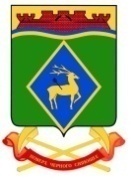 РОСТОВСКАЯ ОБЛАСТЬСОБРАНИЕ ДЕПУТАТОВ БЕЛОКАЛИТВИНСКОГО РАЙОНАРЕШЕНИЕО бюджете Белокалитвинского районана 2024 год и на плановый период 2025 и 2026 годовВ соответствии со статьями 169 и 184.1 Бюджетного кодекса Российской Федерации, Областным законом от 14.12.2023 № 58-ЗС «Об областном бюджете на 2024 год и на плановый период 2025 и 2026 годов»,  статьей 65 Устава муниципального образования «Белокалитвинский район»Собрание депутатов Белокалитвинского районаРЕШИЛО:1. Утвердить основные характеристики бюджета Белокалитвинского района (далее – местный бюджет) на 2024 год, определенные с учетом уровня инфляции, не превышающего 4,5 процента (декабрь 2024 года к декабрю 2023 года):1) прогнозируемый общий объем доходов местного бюджета в сумме
4 402 079,6 тыс. рублей;2) общий объем расходов местного бюджета в сумме 4 445 079,6 тыс. рублей;3) верхний предел муниципального внутреннего долга Белокалитвинского района на 1 января 2025 года в сумме 43 000,0 тыс. рублей, в том числе верхний предел долга по муниципальным гарантиям Белокалитвинского района в сумме 0,0 тыс. рублей;4) объем расходов на обслуживание муниципального долга Белокалитвинского района в сумме 0,0 тыс. рублей;5) прогнозируемый дефицит местного бюджета в сумме 43 000,0 тыс. рублей.2. Утвердить основные характеристики бюджета Белокалитвинского района на плановый период 2025 и 2026 годов, определенные с учетом уровня инфляции, не превышающего 4,0 процента (декабрь 2025 года к декабрю 2024 года) и 4,0 процента (декабрь 2026 года к декабрю 2025 года) соответственно:1) прогнозируемый общий объем доходов местного бюджета на 2025 год в сумме 4 086 403,4 тыс. рублей и на 2026 год в сумме 3 694 856,3 тыс. рублей;2) общий объем расходов местного бюджета на 2025 год в сумме 4 072 003,4 тыс. рублей, в том числе условно утвержденные расходы
41 085,7 тыс. рублей и на 2026 год в сумме 3 680 456,3 тыс. рублей, в том числе условно утвержденные расходы 57 377,1 тыс. рублей;3) верхний предел муниципального внутреннего долга Белокалитвинского района на 1 января 2026 года в сумме 28 600,0 тыс. рублей, в том числе верхний предел долга по муниципальным гарантиям Белокалитвинского района в сумме 0,0 тыс. рублей и верхний предел муниципального внутреннего долга Белокалитвинского района на 1 января 2027 года в сумме 14 200,0 тыс. рублей, в том числе верхний предел долга по муниципальным гарантиям Белокалитвинского района в сумме 0,0 тыс. рублей;4) объем расходов на обслуживание муниципального долга Белокалитвинского района на 2025 год в сумме 5 590,0 тыс. рублей и на 2026 год в сумме 3 718,0 тыс. рублей;5) прогнозируемый профицит местного бюджета на 2025 год в сумме 14 400,0 тыс. рублей и на 2026 год в сумме 14 400,0 тыс. рублей.3. Учесть в местном бюджете объем поступлений доходов бюджета Белокалитвинского района на 2024 год и на плановый период 2025 и 2026 годов согласно приложению 1 к настоящему решению.4. Утвердить источники финансирования дефицита бюджета Белокалитвинского района на 2024 год и на плановый период 2025 и 2026 годов согласно приложению 2 к настоящему решению.5. Утвердить общий объем бюджетных ассигнований на исполнение публичных нормативных обязательств Белокалитвинского района на 2024 год в сумме 9 763,4 тыс. рублей, на 2025 год в сумме 11 081,8 тыс. рублей и на 2026 год в сумме 11 081,8 тыс. рублей.6. Утвердить объем бюджетных ассигнований дорожного фонда Белокалитвинского района на 2024 год в сумме 130 383,1 тыс. рублей, на 2025 год в сумме 181 955,2 тыс. рублей и на 2026 год в сумме 76 890,3 тыс. рублей.7. Утвердить:1) распределение бюджетных ассигнований бюджета Белокалитвинского района по разделам, подразделам, целевым статьям (муниципальным программам Белокалитвинского района и непрограммным направлениям деятельности), группам и подгруппам видов расходов, классификации расходов бюджетов на 2024 год и на плановый период 2025 и 2026 годов согласно приложению 3 к настоящему решению;2) ведомственную структуру расходов бюджета Белокалитвинского района на 2024 год и на плановый период 2025 и 2026 годов согласно приложению 4 к настоящему решению;3) распределение бюджетных ассигнований бюджета Белокалитвинского района по целевым статьям (муниципальным программам Белокалитвинского района и непрограммным направлениям деятельности), группам и подгруппам видов расходов, разделам, подразделам классификации расходов бюджетов на 2024 год и на плановый период 2025 и 2026 годов согласно приложению 5 к настоящему решению;4) перечень субсидий, предоставляемых бюджету Белокалитвинского района для софинансирования расходных обязательств, возникающих при выполнении полномочий органов местного самоуправления по вопросам местного значения, на 2024 год и на плановый период 2025 и 2026 годов согласно приложению 6 к настоящему решению.8. Установить, что размеры должностных окладов лиц, замещающих муниципальные должности, и муниципальных служащих в органах местного самоуправления Белокалитвинского района индексируются с 1 октября 2025 года на 4,0 процента, с 1 октября 2026 года на 4,0 процента.Установить, что размеры должностных окладов технического персонала и ставок заработной платы обслуживающего персонала органов местного самоуправления Белокалитвинского района индексируются с 1 октября 2024 года на 4,5 процента, с 1 октября 2025 года на 4,0 процента, с 1 октября 2026 года на 4,0 процента.9. Установить, что размеры должностных окладов руководителей, специалистов и служащих, ставок заработной платы рабочих муниципальных учреждений Белокалитвинского района индексируются с 1 октября 2024 года на 4,5 процента, с 1 октября 2025 года на 4,0 процента, с 1 октября 2026 года на 4,0 процента.10. Утвердить общий объем межбюджетных трансфертов, предоставляемых муниципальным образованиям, входящим в состав Белокалитвинского района (далее – поселений):Установить, что иные межбюджетные трансферты, указанные в настоящей части, предоставляются в порядке, установленном муниципальными правовыми актами Белокалитвинского района.11. Межбюджетные трансферты бюджетам поселений на поощрение победителей районного конкурса на звание «Лучшее поселение Белокалитвинского района» предоставляются в порядке, установленном Администрацией Белокалитвинского района.12. Утвердить распределение межбюджетных трансфертов, перечисляемых из бюджета района в бюджеты поселений Белокалитвинского района, на финансирование расходов, связанных с передачей осуществления части полномочий органов местного самоуправления Белокалитвинского района, органам местного самоуправления поселений на 2024 год согласно приложению 7 к настоящему решению.13. Утвердить распределение субвенций, предоставляемых бюджету Белокалитвинского района из областного бюджета для обеспечения осуществления отдельных государственных полномочий, переданных Белокалитвинскому району федеральными и областными законами на 2024 год согласно приложению 8 к настоящему решению и на плановый период 2025 и 2026 годов согласно приложению 9 к настоящему решению.14. Утвердить распределение субсидий, предоставляемых бюджету Белокалитвинского района из областного бюджета для софинансирования расходных обязательств, возникающих при выполнении полномочий органов местного самоуправления по вопросам местного значения, на 2024 год и на плановый период 2025 и 2026 годов согласно приложению 10 к настоящему решению.15. Утвердить распределение межбюджетных трансфертов, предоставляемых бюджету Белокалитвинскому району из областного бюджета на 2024 год согласно приложению 11 к настоящему решению и на плановый период 2025 и 2026 годов согласно приложению 12 к настоящему решению.16. Утвердить межбюджетные трансферты, перечисляемые из бюджетов поселений бюджету Белокалитвинского района, на финансирование расходов, связанных с передачей осуществления части полномочий органов местного самоуправления поселений органам местного самоуправления Белокалитвинского района на 2024 год согласно приложению 13 к настоящему решению, на 2025 год согласно приложению 14 и на 2026 год согласно приложению 15 соответственно к настоящему решению в следующих размерах:17. Утвердить распределение иных межбюджетных трансфертов бюджетам поселений, входящих в состав Белокалитвинского района, на 2024 год и на плановый период 2025 и 2026 годов согласно приложению 16 к настоящему решению.18. Утвердить Программу муниципальных внутренних заимствований Белокалитвинского района на 2024 год и на плановый период 2025 и 2026 годов согласно приложению 17 к настоящему решению.Администрация Белокалитвинского района вправе привлекать заемные средства в соответствии с Программой муниципальных внутренних заимствований Белокалитвинского района на 2024 год и на плановый период 2025 и 2026 годов с учетом верхнего предела муниципального внутреннего долга Белокалитвинского района на 1 января 2025 года, на 1 января 2026 года и на 1 января 2027 года.19. Установить, что Управлению Федерального казначейства по Ростовской области могут быть переданы на основании решений главных распорядителей средств бюджета Белокалитвинского района полномочия получателя средств бюджета Белокалитвинского района по перечислению межбюджетных трансфертов, предоставляемых из бюджета Белокалитвинского района бюджетам поселений в форме иных межбюджетных трансфертов, имеющих целевое назначение, в пределах суммы, необходимой для оплаты денежных обязательств по расходам получателей средств бюджетов поселений, в целях софинансирования (финансового обеспечения) которых предоставляются такие межбюджетные трансферты, в порядке, установленном Федеральным казначейством.20. Установить, что субсидии из бюджета Белокалитвинского района предоставляются следующим категориям юридических лиц (за исключением субсидий муниципальным учреждениям), индивидуальных предпринимателей, физических лиц – производителей товаров (работ, услуг), некоммерческим организациям, не являющимся казенными учреждениями:1) сельскохозяйственным товаропроизводителям (кроме граждан, ведущих личное подсобное хозяйство) – на компенсацию части стоимости агрохимического обследования пашни в рамках подпрограммы «Развитие отраслей агропромышленного комплекса» муниципальной программы Белокалитвинского района «Развитие сельского хозяйства и регулирование рынков сельскохозяйственной продукции, сырья и продовольствия»; 2) сельскохозяйственным товаропроизводителям (кроме граждан, ведущих личное подсобное хозяйство, и сельскохозяйственных кредитных потребительских кооперативов) - на поддержку сельскохозяйственного производства по отдельным подотраслям растениеводства и животноводства в рамках подпрограммы «Развитие отраслей агропромышленного комплекса» муниципальной программы Белокалитвинского района «Развитие сельского хозяйства и регулирование рынков сельскохозяйственной продукции, сырья и продовольствия»;3) социально ориентированным некоммерческим организациям - на возмещение затрат на арендную плату за аренду нежилых помещений; на возмещение затрат на подготовку, дополнительное профессиональное образование работников и добровольцев социально ориентированных некоммерческих организаций; на реализацию общественно значимых (социальных) программ в рамках подпрограммы «Поддержка социально-ориентированных некоммерческих организаций в Белокалитвинском районе» муниципальной программы Белокалитвинского района «Поддержка казачьих обществ Белокалитвинского района»;4) некоммерческим организациям, не являющимся государственными (муниципальными) учреждениями, на возмещение фактически понесенных затрат по оказанию содействия органу местного самоуправления в осуществлении установленных задач и функций по обеспечению несения службы казачьей дружиной в рамках подпрограммы «Содержание казачьих дружин ЮКО «УБКЮ» муниципальной программы Белокалитвинского района «Поддержка казачьих обществ Белокалитвинского района».Установить, что субсидии предоставляются:при условии, что получатели субсидий – юридические лица не находятся в процессе реорганизации (за исключением реорганизации в форме присоединения к юридическому лицу, являющемуся участником отбора, другого юридического лица), ликвидации, в отношении их не введена процедура банкротства, деятельность получателя субсидии не приостановлена в порядке, предусмотренном законодательством Российской Федерации;при условии, что получатели субсидий - индивидуальные предприниматели не прекратили деятельность в качестве индивидуального предпринимателя, а также в отношении их не введена процедура банкротства, кроме пп.4;при условии государственной регистрации или постановки на учет  получателей субсидий в налоговом органе на территории Ростовской области;при отсутствии у получателей субсидий неисполненной обязанности по уплате налогов, сборов, страховых взносов, пеней, штрафов, процентов, подлежащих уплате в соответствии с законодательством Российской Федерации о налогах и сборах;при отсутствии у получателей субсидий просроченной задолженности по возврату в бюджет Белокалитвинского района субсидий, бюджетных инвестиций и иной просроченной (неурегулированной) задолженности по денежным обязательствам перед Белокалитвинским районом; при условии, что получатели субсидий не являются иностранными юридическими лицами, а также российскими юридическими лицами, в уставном (складочном) капитале которых доля участия иностранных юридических лиц, местом регистрации которых является государство или территория, включенные в утверждаемый Министерством финансов Российской Федерации перечень государств и территорий, предоставляющих льготный налоговый режим налогообложения и (или) не предусматривающих раскрытия и предоставления информации при проведении финансовых операций (офшорные зоны) в отношении таких юридических лиц, в совокупности превышает 50 процентов, кроме пп.4;при условии, что получатели субсидий не должны получать средства из  местного и областного бюджетов, из которого(ых) планируется предоставление субсидии в соответствии с  муниципальным правовым актом и (или) правовым актом Правительства Ростовской области, на основании иных нормативных правовых актов Правительства Ростовской области, кроме пп.4;при условии, что в реестре дисквалифицированных лиц отсутствуют сведения о дисквалифицированных руководителе, членах коллегиального исполнительного органа, лице, исполняющем функции единоличного исполнительного органа, или главном бухгалтере получателя субсидии, являющегося юридическим лицом, об индивидуальном предпринимателе и о физическом лице - производителе товаров, работ, услуг, являющихся получателями субсидий;при осуществлении получателями субсидий производственной деятельности, или ведения личного подсобного хозяйства, или оказания услуг на территории Белокалитвинского района;По подпунктам 1,2,4 настоящего пункта субсидии предоставляются в случаях, предусмотренных настоящим пунктом, а также при соблюдении следующих условий:получатели субсидий не должны получать средства из бюджета Белокалитвинского района в соответствии с иными нормативными правовыми актами на те же цели;отсутствие фактов несоблюдения получателем субсидии ранее в качестве получателя субсидий целей и условий их предоставления.Субсидии предоставляются в соответствии с муниципальными правовыми актами Администрации Белокалитвинского района.21. Утвердить распределение бюджетных ассигнований на осуществление бюджетных инвестиций в объекты муниципальной собственности Белокалитвинского района по объектам на 2024 год и на плановый период 2025 и 2026 годов согласно приложению 18 к настоящему решению.22. Установить, что бюджетные кредиты в 2024 году предоставляются из бюджета Белокалитвинского района в пределах общего объема бюджетных ассигнований, предусмотренных по источникам финансирования дефицита бюджета Белокалитвинского района муниципальным образованиям, входящим в состав Белокалитвинского района, (далее – муниципальным образованиям) на покрытие временных кассовых разрывов, возникающих при исполнении бюджетов муниципальных образований, в сумме до 5 000,0 тыс. рублей с погашением в пределах соответствующего финансового года.Установить плату за пользование бюджетными кредитами на цели, предусмотренные настоящей частью, в размере 0,1 процента годовых.Предоставление, использование и возврат муниципальными образованиями бюджетных кредитов, указанных в настоящей части, осуществляются в порядке, установленном Администрацией Белокалитвинского района.Бюджетные кредиты предоставляются без предоставления муниципальными образованиями обеспечения исполнения своих обязательств по возврату указанных кредитов, уплате процентных и иных платежей, предусмотренных договором о предоставлении бюджетного кредита.23. Установить, что главные распорядители средств бюджета Белокалитвинского района, получатели бюджетных средств, в пределах доведенных лимитов бюджетных обязательств расходуют предусмотренные им бюджетные ассигнования в порядке, установленном Администрацией Белокалитвинского района.24. Установить в соответствии с абзацем 15 статьи 96 и пунктом 3 статьи 217 Бюджетного кодекса Российской Федерации, что основанием для внесения в 2024 году изменений в показатели сводной бюджетной росписи бюджета Белокалитвинского района, в части расходов за счет средств дорожного фонда Белокалитвинского района, является увеличение бюджетных ассигнований на оплату заключенных от имени Белокалитвинского района муниципальных контрактов на поставку товаров, выполнение работ, оказание услуг, подлежавших в соответствии с условиями этих муниципальных контрактов оплате в отчетном финансовом году, в объеме, не превышающем сумму остатка неиспользованных бюджетных ассигнований на указанные цели.25. Установить в соответствии с  частью 4 статьи 35 главы 8 решения Собрания депутатов Белокалитвинского района от 30 августа 2007 № 247 «Об утверждении Положения о бюджетном процессе в Белокалитвинском районе», что основаниями для внесения в 2024 году изменений в показатели сводной бюджетной росписи бюджета Белокалитвинского района являются:1) в части неиспользованных бюджетных ассигнований резервного фонда Администрации Белокалитвинского района, выделенных в порядке, установленном Администрацией Белокалитвинского района, постановления Администрации Белокалитвинского района, предусматривающие: уменьшение объема ранее выделенных бюджетных ассигнований из резервного фонда Администрации Белокалитвинского района на суммы неиспользованных средств;признание утратившими силу ранее принятых постановлений Администрации Белокалитвинского района о выделении средств из резервного фонда Администрации Белокалитвинского района;2) перераспределение бюджетных ассигнований в связи с изменением и (или) уточнением бюджетной классификации Российской Федерации или в связи с необходимостью детализации целевой статьи расходов классификации расходов бюджета Белокалитвинского района;3) перераспределение бюджетных ассигнований между разделами, подразделами, целевыми статьями и видами расходов классификации расходов бюджета Белокалитвинского района в пределах общего объема бюджетных ассигнований, предусмотренных главному распорядителю средств бюджета Белокалитвинского района, на выполнение региональных проектов, направленных на реализацию федеральных проектов, входящих в состав национальных проектов, не противоречащее бюджетному законодательству;4) перераспределение бюджетных ассигнований между разделами, подразделами, целевыми статьями и видами расходов классификации расходов бюджета Белокалитвинского района в пределах общего объема бюджетных ассигнований, предусмотренных главному распорядителю средств бюджета Белокалитвинского района, для софинансирования расходных обязательств в целях выполнения условий предоставления субсидий и иных межбюджетных трансфертов из областного бюджета, не противоречащее бюджетному законодательству;5) в части неиспользованных бюджетных ассигнований дорожного фонда Белокалитвинского района, зарезервированных на неотложные и чрезвычайные мероприятия в отношении автомобильных дорог общего пользования местного значения в порядке, установленном Администрацией Белокалитвинского района, предусматривающие:уменьшение объема ранее выделенных бюджетных ассигнований, зарезервированных на неотложные и чрезвычайные мероприятия в отношении автомобильных дорог общего пользования местного значения, на суммы неиспользованных средств;признание утратившими силу ранее принятых заключений о выделении бюджетных ассигнований, зарезервированных на неотложные и чрезвычайные мероприятия в отношении автомобильных дорог общего пользования регионального или межмуниципального и местного значения.6) перераспределение бюджетных ассигнований между разделами, подразделами, целевыми статьями и видами расходов классификации расходов бюджета Белокалитвинского района в пределах общего объема бюджетных ассигнований, предусмотренных главному распорядителю средств бюджета Белокалитвинского района, финансовое обеспечение которых осуществляется за счет средств из областного бюджета, не противоречащее бюджетному законодательству;7) перераспределение бюджетных ассигнований между разделами, подразделами, целевыми статьями и видами расходов классификации расходов бюджета Белокалитвинского района в пределах общего объема бюджетных ассигнований по главному распорядителю средств бюджета Белокалитвинского района, предусмотренных на социальные выплаты гражданам, кроме публичных нормативных социальных выплат, в связи с экономией, сложившейся при исполнении бюджета Белокалитвинского района.8) перераспределение бюджетных ассигнований между целевыми статьями и видами расходов классификации расходов бюджета Белокалитвинского района в пределах общего объема бюджетных ассигнований, предусмотренных отделу образования Администрации Белокалитвинского района, в рамках внедрения, формирования и реализации системы персонифицированного финансирования дополнительного образования детей, не противоречащее бюджетному законодательству.26. Установить, что в 2024 году не допускается уменьшение показателей сводной бюджетной росписи бюджета Белокалитвинского района в части расходов на оплату труда работников бюджетной сферы и начислений на нее, расходов, связанных с предоставлением мер социальной поддержки граждан, расходов на страховые взносы на обязательное медицинское страхование неработающего населения (за исключением случаев экономии и реорганизации бюджетных учреждений).27. Установить, что в соответствии со статьями 220.2 и 242.26 Бюджетного кодекса Российской Федерации Управление Федерального казначейства по Ростовской области осуществляет казначейское сопровождение:1) авансов и расчетов по контрактам (договорам), заключаемым муниципальными бюджетными учреждениями Белокалитвинского района, на выполнение работ по капитальному ремонту объектов муниципальной собственности Белокалитвинского района на сумму более 100 000,0 тыс. рублей в рамках муниципальной программы Белокалитвинского района «Развитие образования»;2) субсидий сельскохозяйственным товаропроизводителям (кроме граждан, ведущих личное подсобное хозяйство, и сельскохозяйственных кредитных потребительских кооперативов) на поддержку элитного семеноводства в рамках поддержки приоритетных направлений агропромышленного комплекса и развития малых форм хозяйствования.28. Установить в соответствии с пунктом 3 статьи 217 Бюджетного кодекса Российской Федерации, что основанием для внесения в 2023 году изменений в показатели сводной бюджетной росписи бюджета Белокалитвинского района является распределение зарезервированных в составе утвержденных частью 7 настоящего решения бюджетных ассигнований на 2024 год в объеме 5 190,3 тыс. рублей, предусмотренных по подразделу «Дорожное хозяйство (дорожные фонды)» раздела «Национальная экономика» классификации расходов бюджета, на неотложные мероприятия в отношении автомобильных дорог общего пользования местного значения.29. Денежные средства от фактически поступивших доходов бюджета Белокалитвинского района, указанных в пункте 1 статьи 751, пункте 1 статьи 782 Федерального закона от 10 января 2002 года № 7-ФЗ «Об охране окружающей среды», подлежат расходованию на реализацию плана природоохранных мероприятий, утвержденного правовым актом Правительства Ростовской области.30. Настоящее решение вступает в силу с 1 января 2024 года.31. Контроль за исполнением настоящего решения возложить на председателя постоянной комиссии Собрания депутатов Белокалитвинского района по экономической реформе, бюджету, налогам и муниципальной собственности А.И. Ткачева и главу Администрации Белокалитвинского района О.А. Мельникову.Приложение 1к решению Собрания депутатовБелокалитвинского районаот 25 декабря 2023 года № 133«О бюджете Белокалитвинского района на 2024 год и на плановый период 2025  и 2026 годов»ОБЪЕМ ПОСТУПЛЕНИЙ ДОХОДОВ БЮДЖЕТАБЕЛОКАЛИТВИНСКОГО РАЙОНА НА 2024 ГОД И НА ПЛАНОВЫЙ ПЕРИОД 2025 И 2026 ГОДОВтыс. руб.Председатель Собрания депутатов - глава Белокалитвинского района                                                                 С.В. ХарченкоПриложение 2к решению Собрания депутатовБелокалитвинского районаот 25 декабря 2023 года № 133«О бюджете Белокалитвинского района на 2024 год и на плановый период 2025  и 2026 годов»Председатель Собрания депутатов – глава Белокалитвинского района                                                                          С.В. Харченко	Приложение 3к решению Собрания депутатовБелокалитвинского районаот 25 декабря 2023 года № 133«О бюджете Белокалитвинского района на 2024 год и на плановый период 2025  и 2026 годов»Распределение бюджетных ассигнований бюджета Белокалитвинского района по разделам, подразделам, целевым статьям (муниципальным программам Белокалитвинского района и непрограммным направлениям деятельности), группам и подгруппам видов расходов, классификации расходов бюджетовна 2024 год и на плановый период 2025 и 2026 годовПредседатель Собрания депутатов – глава Белокалитвинского района							 С.В. ХарченкоПриложение 4к решению Собрания депутатовБелокалитвинского районаот 25 декабря 2023 года № 133«О бюджете Белокалитвинского района на 2024 год и на плановый период 2025  и 2026 годов»Председатель Собрания депутатов - глава Белокалитвинского района				                                  С.В. ХарченкоПриложение 5к решению Собрания депутатовБелокалитвинского районаот 25 декабря 2023 года № 133«О бюджете Белокалитвинского района на 2024 год и на плановый период 2025  и 2026 годов»Председатель  Собрания депутатов– глава Белокалитвинского района                                                                      С.В. Харченко	Приложение 6к решению Собрания депутатовБелокалитвинского районаот 25 декабря 2023 года № 133«О бюджете Белокалитвинского района на 2024 год и на плановый период 2025  и 2026 годов»Перечень субсидий, предоставляемых бюджету Белокалитвинского района для софинансирования расходных обязательств, возникающих при выполнении полномочийорганов местного самоуправления по вопросам местного значения,       на 2024 год и на плановый период 2025 и 2026 годов(тыс. рублей)	Председатель Собрания депутатов– глава Белокалитвинского района                                               С.В. Харченко	Приложение 7к решению Собрания депутатов Белокалитвинского района от 25 декабря 2023 года № 133«О бюджете Белокалитвинского района на 2024 год и на плановый период 2025  и 2026 годов»Межбюджетные трансферты, перечисляемые из бюджета района в  бюджеты поселений Белокалитвинского района, на финансирование расходов, связанных с передачей осуществления части полномочий органов местного самоуправления Белокалитвинского района, органам местного самоуправления поселений на 2024 год     (тыс. рублей)Председатель Собрания депутатов – глава Белокалитвинского района                                                          С.В. ХарченкоПриложение 8к решению Собрания депутатовБелокалитвинского районаот 25 декабря 2023 года № 133«О бюджете Белокалитвинского района на 2024 год и на плановый период 2025  и 2026 годов»Распределение субвенций, предоставляемых бюджету Белокалитвинского района из областного бюджета для обеспечения осуществления отдельных государственных полномочий, переданных Белокалитвинскому району федеральными и областными законами  на 2024 годПредседатель Собрания депутатов– глава Белокалитвинского района                                               С.В. Харченко	                                                                                                                                                                                                                                                 Приложение 9к решению Собрания депутатовБелокалитвинского районаот 25 декабря 2023 года № 133«О бюджете Белокалитвинского района на 2024 год и на плановый период 2025  и 2026 годов»Распределение субвенций, предоставляемых бюджету Белокалитвинского района из областного бюджета для обеспечения осуществления отдельных государственных полномочий, переданных Белокалитвинскому району федеральными и областными законами  на плановый период 2025 и 2026 годов(тыс. рублей)Председатель Собрания депутатов – глава Белокалитвинского района                                                             С.В. ХарченкоПриложение 10к решению Собрания депутатовБелокалитвинского районаот 25 декабря 2023 года № 133«О бюджете Белокалитвинского района на 2024 год и на плановый период 2025  и 2026 годов»Председатель Собрания депутатов – глава Белокалитвинского района                                         С.В. ХарченкоПриложение 11к решению Собрания депутатовБелокалитвинского районаот 25 декабря 2023 года № 133«О бюджете Белокалитвинского района на 2024 год и на плановый период 2025  и 2026 годов»Распределение межбюджетных трансфертов, предоставляемых бюджету Белокалитвинского района из областного бюджета  на 2024 год                                                                                                                                                                                                                                       Тыс. рублейПредседатель Собрания депутатов - глава Белокалитвинского района                                                                  С.В. ХарченкоПриложение 12к решению Собрания депутатовБелокалитвинского районаот 25 декабря 2023 года № 133«О бюджете Белокалитвинского района на 2024 год и на плановый период 2025  и 2026 годов»Распределение межбюджетных трансфертов, предоставляемых бюджету Белокалитвинского районаиз областного бюджета  на плановый период 2025 и 2026 годовПредседатель Собрания депутатов – глава Белокалитвинского района                                                  С.В. ХарченкоПриложение 13к решению Собрания депутатовБелокалитвинского районаот 25 декабря 2023 года № 133«О бюджете Белокалитвинского района на 2024 год и на плановый период 2025  и 2026 годов»Межбюджетные трансферты, перечисляемые из бюджетов поселений бюджету Белокалитвинского района,на финансирование расходов, связанных с передачей осуществления части полномочий органов местного самоуправления поселений органам местного самоуправления Белокалитвинского района на 2024 год                                                                                                       (тыс. рублей)Председатель Собрания депутатов - глава Белокалитвинского района                                                          С.В. ХарченкоПриложение 14к решению Собрания депутатовБелокалитвинского районаот 25 декабря 2023 года № 133«О бюджете Белокалитвинского района на 2024 год и на плановый период 2025  и 2026 годов»Межбюджетные трансферты, перечисляемые из бюджетов поселений бюджету Белокалитвинского района, на финансирование расходов, связанных с передачей осуществления части полномочий органов местного самоуправления поселений органам местного самоуправления Белокалитвинского района на 2025 год (тыс. рублей)Председатель Собрания депутатов – глава Белокалитвинского района                                                                          С.В. ХарченкоПриложение 15к решению Собрания депутатовБелокалитвинского районаот 25 декабря 2023 года № 133«О бюджете Белокалитвинского района на 2024 год и на плановый период 2025  и 2026 годов»Межбюджетные трансферты, перечисляемые из бюджетов поселений бюджету Белокалитвинского района, на финансирование расходов, связанных с передачей осуществления части полномочий органов местного самоуправления поселений органам местного самоуправления Белокалитвинского района на 2026 год                                                                                                       (тыс. рублей)Председатель Собрания депутатов – глава Белокалитвинского района                                                       С.В. ХарченкоПриложение 16к решению Собрания депутатовБелокалитвинского районаот 25 декабря 2023 года № 133«О бюджете Белокалитвинского района на 2024 год и на плановый период 2025  и 2026 годов»Распределение иных межбюджетных трансфертов бюджетам поселений, входящих в состав Белокалитвинского района на 2024 и на плановый период 2025 и 2026 годовПредседатель Собрания депутатов –глава Белокалитвинского района                                                        С.В. ХарченкоПриложение 17к решению Собрания депутатов Белокалитвинского района от 25 декабря 2023 года № 133«О бюджете Белокалитвинского района на 2024 год и на плановый период 2025  и 2026 годов»Программамуниципальных внутренних заимствованийБелокалитвинского района на 2024 год и на плановый период 2025 и 2026 годовМуниципальные внутренние заимствованияБелокалитвинского района на 2024 год(тыс. рублей)Муниципальные внутренние заимствованияБелокалитвинского района на 2025 и 2026 годы(тыс. рублей)Председатель Собрания депутатов –глава Белокалитвинского района                                                        С.В. ХарченкоПриложение 18к решению Собрания депутатов Белокалитвинского района от 25 декабря 2023 года № 133«О бюджете Белокалитвинского района на 2024 год и на плановый период 2025  и 2026 годов»Председатель Собрания депутатов – глава Белокалитвинского района                                                          С.В. Харченко25 декабря 2023 года№ 133г. Белая Калитвана 2024 год424 753,3 тыс. рублей;на 2025 год267 968,5 тыс. рублей;на 2026 год160 893,7 тыс. рублей.на 2024 год27 261,5 тыс. рублей;на 2025 год24 528,4 тыс. рублей;на 2026 год24 528,4 тыс. рублей.ПредседательСобрания депутатов –глава Белокалитвинского района25 декабря 2023 годаС.В. ХарченкоКод бюджетной классификации Российской ФедерацииНаименование 2024 год2025 год2026 годКод бюджетной классификации Российской ФедерацииНаименование 2024 год2025 год2026 годКод бюджетной классификации Российской ФедерацииНаименование 2024 год2025 год2026 годКод бюджетной классификации Российской ФедерацииНаименование 2024 год2025 год2026 год123451 00 00000 00 0000 000 НАЛОГОВЫЕ И НЕНАЛОГОВЫЕ ДОХОДЫ645 491,4654 933,9689 190,31 01 00000 00 0000 000 НАЛОГИ НА ПРИБЫЛЬ, ДОХОДЫ440 474,9445 683,1472 995,31 01 02000 01 0000 110 Налог на доходы физических лиц440 474,9445 683,1472 995,31 01 02010 01 0000 110 Налог на доходы физических лиц с доходов, источником которых является налоговый агент, за исключением доходов, в отношении которых исчисление и уплата налога осуществляются в соответствии со статьями 227, 227.1 и 228 Налогового кодекса Российской Федерации402 814,3407 577,2432 554,2123451 01 02020 01 0000 110 Налог на доходы физических лиц с доходов, полученных от осуществления деятельности физическими лицами, зарегистрированными в качестве индивидуальных предпринимателей, нотариусов, занимающихся частной практикой, адвокатов, учредивших адвокатские кабинеты, и других лиц, занимающихся частной практикой в соответствии со статьей 227 Налогового кодекса Российской Федерации2 907,12 941,53 121,81 01 02030 01 0000 110 Налог на доходы физических лиц с доходов, полученных физическими лицами в соответствии со статьей 228 Налогового кодекса Российской Федерации13 875,014 039,014 899,31 01 02080 01 0000 110 Налог на доходы физических лиц в части суммы налога, превышающей 650 000 рублей, относящейся к части налоговой базы, превышающей 5 000 000 рублей (за исключением налога на доходы физических лиц с сумм прибыли контролируемой иностранной компании, в том числе фиксированной прибыли контролируемой иностранной компании)20 878,521 125,422 420,01 03 00000 00 0000 000 НАЛОГИ НА ТОВАРЫ (РАБОТЫ, УСЛУГИ), РЕАЛИЗУЕМЫЕ НА ТЕРРИТОРИИ РОССИЙСКОЙ ФЕДЕРАЦИИ46 731,047 719,850 001,01 03 02000 01 0000 110 Акцизы по подакцизным товарам (продукции), производимым на территории Российской Федерации46 731,047 719,850 001,01 03 02230 01 0000 110 Доходы от уплаты акцизов на дизельное топливо, подлежащие распределению между бюджетами субъектов Российской Федерации и местными бюджетами с учетом установленных дифференцированных нормативов отчислений в местные бюджеты24 372,224 826,626 045,51 03 02231 01 0000 110 Доходы от уплаты акцизов на дизельное топливо, подлежащие распределению между бюджетами субъектов Российской Федерации и местными бюджетами с учетом установленных дифференцированных нормативов отчислений в местные бюджеты (по нормативам, установленным Федеральным законом о федеральном бюджете в целях формирования дорожных фондов субъектов Российской Федерации)24 372,224 826,626 045,51 03 02240 01 0000 110 Доходы от уплаты акцизов на моторные масла для дизельных и (или) карбюраторных (инжекторных) двигателей, подлежащие распределению между бюджетами субъектов Российской Федерации и местными бюджетами с учетом установленных дифференцированных нормативов отчислений в местные бюджеты116,1130,4138,31 03 02241 01 0000 110 Доходы от уплаты акцизов на моторные масла для дизельных и (или) карбюраторных (инжекторных) двигателей, подлежащие распределению между бюджетами субъектов Российской Федерации и местными бюджетами с учетом установленных дифференцированных нормативов отчислений в местные бюджеты (по нормативам, установленным Федеральным законом о федеральном бюджете в целях формирования дорожных фондов субъектов Российской Федерации)116,1130,4138,31 03 02250 01 0000 110 Доходы от уплаты акцизов на автомобильный бензин, подлежащие распределению между бюджетами субъектов Российской Федерации и местными бюджетами с учетом установленных дифференцированных нормативов отчислений в местные бюджеты25 271,225 848,927 126,41 03 02251 01 0000 110 Доходы от уплаты акцизов на автомобильный бензин, подлежащие распределению между бюджетами субъектов Российской Федерации и местными бюджетами с учетом установленных дифференцированных нормативов отчислений в местные бюджеты (по нормативам, установленным Федеральным законом о федеральном бюджете в целях формирования дорожных фондов субъектов Российской Федерации)25 271,225 848,927 126,41 03 02260 01 0000 110 Доходы от уплаты акцизов на прямогонный бензин, подлежащие распределению между бюджетами субъектов Российской Федерации и местными бюджетами с учетом установленных дифференцированных нормативов отчислений в местные бюджеты-3 028,5-3 086,1-3 309,21 03 02261 01 0000 110 Доходы от уплаты акцизов на прямогонный бензин, подлежащие распределению между бюджетами субъектов Российской Федерации и местными бюджетами с учетом установленных дифференцированных нормативов отчислений в местные бюджеты (по нормативам, установленным Федеральным законом о федеральном бюджете в целях формирования дорожных фондов субъектов Российской Федерации)-3 028,5-3 086,1-3 309,21 05 00000 00 0000 000 НАЛОГИ НА СОВОКУПНЫЙ ДОХОД52 938,155 471,159 208,51 05 01000 00 0000 110 Налог, взимаемый в связи с применением упрощенной системы налогообложения29 525,931 122,433 265,91 05 01010 01 0000 110 Налог, взимаемый с налогоплательщиков, выбравших в качестве объекта налогообложения доходы18 453,719 451,520 791,21 05 01011 01 0000 110 Налог, взимаемый с налогоплательщиков, выбравших в качестве объекта налогообложения доходы18 453,719 451,520 791,21 05 01020 01 0000 110 Налог, взимаемый с налогоплательщиков, выбравших в качестве объекта налогообложения доходы, уменьшенные на величину расходов11 072,211 670,912 474,71 05 01021 01 0000 110 Налог, взимаемый с налогоплательщиков, выбравших в качестве объекта налогообложения доходы, уменьшенные на величину расходов (в том числе минимальный налог, зачисляемый в бюджеты субъектов Российской Федерации)11 072,211 670,912 474,71 05 03000 01 0000 110 Единый сельскохозяйственный налог9 080,09 443,29 820,91 05 03010 01 0000 110 Единый сельскохозяйственный налог9 080,09 443,29 820,91 05 04000 02 0000 110 Налог, взимаемый в связи с применением патентной системы налогообложения14 332,214 905,516 121,71 05 04020 02 0000 110 Налог, взимаемый в связи с применением патентной системы налогообложения, зачисляемый в бюджеты муниципальных районов14 332,214 905,516 121,71 06 00000 00 0000 000 НАЛОГИ НА ИМУЩЕСТВО28 196,027 534,926 889,31 06 04000 02 0000 110 Транспортный налог28 196,027 534,926 889,31 06 04011 02 0000 110 Транспортный налог с организаций1 726,21 700,41 674,91 06 04012 02 0000 110 Транспортный налог с физических лиц26 469,825 834,525 214,41 08 00000 00 0000 000 ГОСУДАРСТВЕННАЯ ПОШЛИНА15 907,816 374,916 950,61 08 03000 01 0000 110 Государственная пошлина по делам, рассматриваемым в судах общей юрисдикции, мировыми судьями12 029,412 510,613 011,01 08 03010 01 0000 110 Государственная пошлина по делам, рассматриваемым в судах общей юрисдикции, мировыми судьями (за исключением Верховного Суда Российской Федерации)12 029,412 510,613 011,01 08 06000 01 0000 110 Государственная пошлина за совершение действий, связанных с приобретением гражданства Российской Федерации или выходом из гражданства Российской Федерации, а также с въездом в Российскую Федерацию или выездом из Российской Федерации225,0225,0225,01 08 07000 01 0000 110 Государственная пошлина за государственную регистрацию, а также за совершение прочих юридически значимых действий3 653,43 639,33 714,61 08 07020 01 0000 110 Государственная пошлина за государственную регистрацию прав, ограничений (обременений) прав на недвижимое имущество и сделок с ним2 931,32 874,02 902,31 08 07100 01 0000 110 Государственная пошлина за выдачу и обмен паспорта гражданина Российской Федерации350,8385,9424,51 08 07140 01 0000 110 Государственная пошлина за государственную регистрацию транспортных средств и иные юридически значимые действия, связанные с изменениями и выдачей документов на транспортные средства, регистрационных знаков, водительских удостоверений168,5168,5168,51 08 07141 01 0000 110 Государственная пошлина за государственную регистрацию транспортных средств и иные юридически значимые действия уполномоченных федеральных государственных органов, связанные с изменением и выдачей документов на транспортные средства, регистрационных знаков, водительских удостоверений168,5168,5168,51 08 07150 01 0000 110 Государственная пошлина за выдачу разрешения на установку рекламной конструкции202,8210,9219,3Неналоговые доходы61 243,662 150,163 145,61 11 00000 00 0000 000 ДОХОДЫ ОТ ИСПОЛЬЗОВАНИЯ ИМУЩЕСТВА, НАХОДЯЩЕГОСЯ В ГОСУДАРСТВЕННОЙ И МУНИЦИПАЛЬНОЙ СОБСТВЕННОСТИ51 591,151 591,151 591,11 11 05000 00 0000 120 Доходы, получаемые в виде арендной либо иной платы за передачу в возмездное пользование государственного и муниципального имущества (за исключением имущества бюджетных и автономных учреждений, а также имущества государственных и муниципальных унитарных предприятий, в том числе казенных)51 241,751 241,751 241,71 11 05010 00 0000 120 Доходы, получаемые в виде арендной платы за земельные участки, государственная собственность на которые не разграничена, а также средства от продажи права на заключение договоров аренды указанных земельных участков44 007,344 007,344 007,31 11 05013 05 0000 120 Доходы, получаемые в виде арендной платы за земельные участки, государственная собственность на которые не разграничена и которые расположены в границах сельских поселений и межселенных территорий муниципальных районов, а также средства от продажи права на заключение договоров аренды указанных земельных участков37 947,637 947,637 947,61 11 05013 13 0000 120 Доходы, получаемые в виде арендной платы за земельные участки, государственная собственность на которые не разграничена и которые расположены в границах городских поселений, а также средства от продажи права на заключение договоров аренды указанных земельных участков6 059,76 059,76 059,71 11 05020 00 0000 120 Доходы, получаемые в виде арендной платы за земли после разграничения государственной собственности на землю, а также средства от продажи права на заключение договоров аренды указанных земельных участков (за исключением земельных участков бюджетных и автономных учреждений)259,6259,6259,61 11 05025 05 0000 120 Доходы, получаемые в виде арендной платы, а также средства от продажи права на заключение договоров аренды за земли, находящиеся в собственности муниципальных районов (за исключением земельных участков муниципальных бюджетных и автономных учреждений)259,6259,6259,61 11 05030 00 0000 120 Доходы от сдачи в аренду имущества, находящегося в оперативном управлении органов государственной власти, органов местного самоуправления, государственных внебюджетных фондов и созданных ими учреждений (за исключением имущества бюджетных и автономных учреждений)35,235,235,21 11 05035 05 0000 120 Доходы от сдачи в аренду имущества, находящегося в оперативном управлении органов управления муниципальных районов и созданных ими учреждений (за исключением имущества муниципальных бюджетных и автономных учреждений)35,235,235,21 11 05070 00 0000 120 Доходы от сдачи в аренду имущества, составляющего государственную (муниципальную) казну (за исключением земельных участков)6 939,66 939,66 939,61 11 05075 05 0000 120 Доходы от сдачи в аренду имущества, составляющего казну муниципальных районов (за исключением земельных участков)6 939,66 939,66 939,61 11 09000 00 0000 120 Прочие доходы от использования имущества и прав, находящихся в государственной и муниципальной собственности (за исключением имущества бюджетных и автономных учреждений, а также имущества государственных и муниципальных унитарных предприятий, в том числе казенных)349,4349,4349,41 11 09040 00 0000 120 Прочие поступления от использования имущества, находящегося в государственной и муниципальной собственности (за исключением имущества бюджетных и автономных учреждений, а также имущества государственных и муниципальных унитарных предприятий, в том числе казенных)349,4349,4349,41 11 09045 05 0000 120 Прочие поступления от использования имущества, находящегося в собственности муниципальных районов (за исключением имущества муниципальных бюджетных и автономных учреждений, а также имущества муниципальных унитарных предприятий, в том числе казенных)349,4349,4349,41 12 00000 00 0000 000 ПЛАТЕЖИ ПРИ ПОЛЬЗОВАНИИ ПРИРОДНЫМИ РЕСУРСАМИ8 767,49 644,210 608,61 12 01000 01 0000 120 Плата за негативное воздействие на окружающую среду8 767,49 644,210 608,61 12 01010 01 0000 120 Плата за выбросы загрязняющих веществ в атмосферный воздух стационарными объектами1 870,02 057,02 262,71 12 01030 01 0000 120 Плата за сбросы загрязняющих веществ в водные объекты3 602,73 963,04 359,31 12 01040 01 0000 120 Плата за размещение отходов производства и потребления3 294,73 624,23 986,61 12 01041 01 0000 120 Плата за размещение отходов производства1 127,51 240,31 364,31 12 01042 01 0000 120 Плата за размещение твердых коммунальных отходов2 167,22 383,92 622,31 14 00000 00 0000 000 ДОХОДЫ ОТ ПРОДАЖИ МАТЕРИАЛЬНЫХ И НЕМАТЕРИАЛЬНЫХ АКТИВОВ86,884,582,31 14 13000 00 0000 000 Доходы от приватизации имущества, находящегося в государственной и муниципальной собственности86,884,582,31 14 13050 05 0000 410 Доходы от приватизации имущества, находящегося в собственности муниципальных районов, в части приватизации нефинансовых активов имущества казны86,884,582,31 16 00000 00 0000 000 ШТРАФЫ, САНКЦИИ, ВОЗМЕЩЕНИЕ УЩЕРБА798,3830,3863,61 16 01000 01 0000 140 Административные штрафы, установленные Кодексом Российской Федерации об административных правонарушениях654,2680,4707,71 16 01050 01 0000 140 Административные штрафы, установленные главой 5 Кодекса Российской Федерации об административных правонарушениях, за административные правонарушения, посягающие на права граждан7,67,98,21 16 01053 01 0000 140 Административные штрафы, установленные главой 5 Кодекса Российской Федерации об административных правонарушениях, за административные правонарушения, посягающие на права граждан, налагаемые мировыми судьями, комиссиями по делам несовершеннолетних и защите их прав7,67,98,21 16 01060 01 0000 140 Административные штрафы, установленные главой 6 Кодекса Российской Федерации об административных правонарушениях, за административные правонарушения, посягающие на здоровье, санитарно-эпидемиологическое благополучие населения и общественную нравственность40,241,843,51 16 01063 01 0000 140 Административные штрафы, установленные главой 6 Кодекса Российской Федерации об административных правонарушениях, за административные правонарушения, посягающие на здоровье, санитарно-эпидемиологическое благополучие населения и общественную нравственность, налагаемые мировыми судьями, комиссиями по делам несовершеннолетних и защите их прав40,241,843,51 16 01070 01 0000 140 Административные штрафы, установленные главой 7 Кодекса Российской Федерации об административных правонарушениях, за административные правонарушения в области охраны собственности44,746,548,41 16 01073 01 0000 140 Административные штрафы, установленные главой 7 Кодекса Российской Федерации об административных правонарушениях, за административные правонарушения в области охраны собственности, налагаемые мировыми судьями, комиссиями по делам несовершеннолетних и защите их прав44,746,548,41 16 01080 01 0000 140 Административные штрафы, установленные главой 8 Кодекса Российской Федерации об административных правонарушениях, за административные правонарушения в области охраны окружающей среды и природопользования52,654,756,91 16 01083 01 0000 140 Административные штрафы, установленные главой 8 Кодекса Российской Федерации об административных правонарушениях, за административные правонарушения в области охраны окружающей среды и природопользования, налагаемые мировыми судьями, комиссиями по делам несовершеннолетних и защите их прав52,654,756,91 16 01090 01 0000 140 Административные штрафы, установленные главой 9 Кодекса Российской Федерации об административных правонарушениях, за административные правонарушения в промышленности, строительстве и энергетике1,01,01,01 16 01093 01 0000 140 Административные штрафы, установленные главой 9 Кодекса Российской Федерации об административных правонарушениях, за административные правонарушения в промышленности, строительстве и энергетике, налагаемые мировыми судьями, комиссиями по делам несовершеннолетних и защите их прав1,01,01,01 16 01130 01 0000 140 Административные штрафы, установленные главой 13 Кодекса Российской Федерации об административных правонарушениях, за административные правонарушения в области связи и информации6,46,77,01 16 01133 01 0000 140 Административные штрафы, установленные главой 13 Кодекса Российской Федерации об административных правонарушениях, за административные правонарушения в области связи и информации, налагаемые мировыми судьями, комиссиями по делам несовершеннолетних и защите их прав6,46,77,01 16 01140 01 0000 140 Административные штрафы, установленные главой 14 Кодекса Российской Федерации об административных правонарушениях, за административные правонарушения в области предпринимательской деятельности и деятельности саморегулируемых организаций73,476,379,41 16 01143 01 0000 140 Административные штрафы, установленные главой 14 Кодекса Российской Федерации об административных правонарушениях, за административные правонарушения в области предпринимательской деятельности и деятельности саморегулируемых организаций, налагаемые мировыми судьями, комиссиями по делам несовершеннолетних и защите их прав73,476,379,41 16 01150 01 0000 140 Административные штрафы, установленные главой 15 Кодекса Российской Федерации об административных правонарушениях, за административные правонарушения в области финансов, налогов и сборов, страхования, рынка ценных бумаг84,487,891,31 16 01153 01 0000 140 Административные штрафы, установленные главой 15 Кодекса Российской Федерации об административных правонарушениях, за административные правонарушения в области финансов, налогов и сборов, страхования, рынка ценных бумаг (за исключением штрафов, указанных в пункте 6 статьи 46 Бюджетного кодекса Российской Федерации), налагаемые мировыми судьями, комиссиями по делам несовершеннолетних и защите их прав84,487,891,31 16 01170 01 0000 140 Административные штрафы, установленные главой 17 Кодекса Российской Федерации об административных правонарушениях, за административные правонарушения, посягающие на институты государственной власти7,27,57,81 16 01173 01 0000 140 Административные штрафы, установленные главой 17 Кодекса Российской Федерации об административных правонарушениях, за административные правонарушения, посягающие на институты государственной власти, налагаемые мировыми судьями, комиссиями по делам несовершеннолетних и защите их прав7,27,57,81 16 01190 01 0000 140 Административные штрафы, установленные главой 19 Кодекса Российской Федерации об административных правонарушениях, за административные правонарушения против порядка управления92,796,4100,31 16 01193 01 0000 140 Административные штрафы, установленные главой 19 Кодекса Российской Федерации об административных правонарушениях, за административные правонарушения против порядка управления, налагаемые мировыми судьями, комиссиями по делам несовершеннолетних и защите их прав92,796,4100,31 16 01200 01 0000 140 Административные штрафы, установленные главой 20 Кодекса Российской Федерации об административных правонарушениях, за административные правонарушения, посягающие на общественный порядок и общественную безопасность244,0253,8263,91 16 01203 01 0000 140 Административные штрафы, установленные главой 20 Кодекса Российской Федерации об административных правонарушениях, за административные правонарушения, посягающие на общественный порядок и общественную безопасность, налагаемые мировыми судьями, комиссиями по делам несовершеннолетних и защите их прав244,0253,8263,91 16 02000 02 0000 140 Административные штрафы, установленные законами субъектов Российской Федерации об административных правонарушениях69,972,775,61 16 02020 02 0000 140 Административные штрафы, установленные законами субъектов Российской Федерации об административных правонарушениях, за нарушение муниципальных правовых актов69,972,775,61 16 07000 01 0000 140 Штрафы, неустойки, пени, уплаченные в соответствии с законом или договором в случае неисполнения или ненадлежащего исполнения обязательств перед государственным (муниципальным) органом, органом управления государственным внебюджетным фондом, казенным учреждением, Центральным банком Российской Федерации, иной организацией, действующей от имени Российской Федерации66,569,272,01 16 07010 00 0000 140 Штрафы, неустойки, пени, уплаченные в случае просрочки исполнения поставщиком (подрядчиком, исполнителем) обязательств, предусмотренных государственным (муниципальным) контрактом36,437,939,41 16 07010 05 0000 140 Штрафы, неустойки, пени, уплаченные в случае просрочки исполнения поставщиком (подрядчиком, исполнителем) обязательств, предусмотренных муниципальным контрактом, заключенным муниципальным органом, казенным учреждением муниципального района36,437,939,41 16 07090 00 0000 140 Иные штрафы, неустойки, пени, уплаченные в соответствии с законом или договором в случае неисполнения или ненадлежащего исполнения обязательств перед государственным (муниципальным) органом, казенным учреждением, Центральным банком Российской Федерации, государственной корпорацией30,131,332,61 16 07090 05 0000 140 Иные штрафы, неустойки, пени, уплаченные в соответствии с законом или договором в случае неисполнения или ненадлежащего исполнения обязательств перед муниципальным органом, (муниципальным казенным учреждением) муниципального района30,131,332,61 16 11000 01 0000 140 Платежи, уплачиваемые в целях возмещения вреда7,78,08,31 16 11050 01 0000 140 Платежи по искам о возмещении вреда, причиненного окружающей среде, а также платежи, уплачиваемые при добровольном возмещении вреда, причиненного окружающей среде (за исключением вреда, причиненного окружающей среде на особо охраняемых природных территориях), подлежащие зачислению в бюджет муниципального образования7,78,08,32 00 00000 00 0000 000 БЕЗВОЗМЕЗДНЫЕ ПОСТУПЛЕНИЯ3 756 588,23 431 469,53 005 666,02 02 00000 00 0000 000 БЕЗВОЗМЕЗДНЫЕ ПОСТУПЛЕНИЯ ОТ ДРУГИХ БЮДЖЕТОВ БЮДЖЕТНОЙ СИСТЕМЫ РОССИЙСКОЙ ФЕДЕРАЦИИ3 756 588,23 431 469,53 005 666,02 02 10000 00 0000 150 Дотации бюджетам бюджетной системы Российской Федерации389 591,7222 840,5169 106,32 02 15001 00 0000 150 Дотации на выравнивание бюджетной обеспеченности345 636,6222 840,5169 106,32 02 15001 05 0000 150 Дотации бюджетам муниципальных районов на выравнивание бюджетной обеспеченности345 636,6222 840,5169 106,32 02 15002 00 0000 150 Дотации бюджетам на поддержку мер по обеспечению сбалансированности бюджетов43 955,10,00,02 02 15002 05 0000 150 Дотации бюджетам муниципальных районов на поддержку мер по обеспечению сбалансированности бюджетов43 955,10,00,02 02 20000 00 0000 150 Субсидии бюджетам бюджетной системы Российской Федерации (межбюджетные субсидии)875 987,2648 653,3217 886,52 02 20077 00 0000 150 Субсидии бюджетам на софинансирование капитальных вложений в объекты муниципальной собственности185 889,291 153,591 153,52 02 20077 05 0000 150 Субсидии бюджетам муниципальных районов на софинансирование капитальных вложений в объекты муниципальной собственности185 889,291 153,591 153,52 02 20216 00 0000 150 Субсидии бюджетам на осуществление дорожной деятельности в отношении автомобильных дорог общего пользования, а также капитального ремонта и ремонта дворовых территорий многоквартирных домов, проездов к дворовым территориям многоквартирных домов населенных пунктов55 456,1106 700,50,02 02 20216 05 0000 150 Субсидии бюджетам муниципальных районов на осуществление дорожной деятельности в отношении автомобильных дорог общего пользования, а также капитального ремонта и ремонта дворовых территорий многоквартирных домов, проездов к дворовым территориям многоквартирных домов населенных пунктов55 456,1106 700,50,02 02 25156 00 0000 150 Субсидии бюджетам на реализацию программ местного развития и обеспечение занятости для шахтерских городов и поселков241 044,80,00,02 02 25156 05 0000 150 Субсидии бюджетам муниципальных районов на реализацию программ местного развития и обеспечение занятости для шахтерских городов и поселков241 044,80,00,02 02 25179 00 0000 150 Субсидии бюджетам на проведение мероприятий по обеспечению деятельности советников директора по воспитанию и взаимодействию с детскими общественными объединениями в общеобразовательных организациях7 348,37 348,38 882,72 02 25179 05 0000 150 Субсидии бюджетам муниципальных районов на проведение мероприятий по обеспечению деятельности советников директора по воспитанию и взаимодействию с детскими общественными объединениями в общеобразовательных организациях7 348,37 348,38 882,72 02 25304 00 0000 150 Субсидии бюджетам на организацию бесплатного горячего питания обучающихся, получающих начальное общее образование в государственных и муниципальных образовательных организациях43 878,144 354,543 722,92 02 25304 05 0000 150 Субсидии бюджетам муниципальных районов на организацию бесплатного горячего питания обучающихся, получающих начальное общее образование в государственных и муниципальных образовательных организациях43 878,144 354,543 722,92 02 25497 00 0000 150 Субсидии бюджетам на реализацию мероприятий по обеспечению жильем молодых семей7 519,57 651,77 721,72 02 25497 05 0000 150 Субсидии бюджетам муниципальных районов на реализацию мероприятий по обеспечению жильем молодых семей7 519,57 651,77 721,72 02 25511 00 0000 150 Субсидии бюджетам на проведение комплексных кадастровых работ581,80,00,02 02 25511 05 0000 150 Субсидии бюджетам муниципальных районов на проведение комплексных кадастровых работ581,80,00,02 02 25519 00 0000 150 Субсидия бюджетам на поддержку отрасли культуры9 379,8330,2338,82 02 25519 05 0000 150 Субсидия бюджетам муниципальных районов на поддержку отрасли культуры9 379,8330,2338,82 02 25750 00 0000 150 Субсидии бюджетам на реализацию мероприятий по модернизации школьных систем образования124 595,9325 476,20,02 02 25750 05 0000 150 Субсидии бюджетам муниципальных районов на реализацию мероприятий по модернизации школьных систем образования124 595,9325 476,20,02 02 29999 00 0000 150 Прочие субсидии200 293,765 638,466 066,92 02 29999 05 0000 150 Прочие субсидии бюджетам муниципальных районов200 293,765 638,466 066,92 02 30000 00 0000 150 Субвенции бюджетам бюджетной системы Российской Федерации2 402 599,52 474 299,02 532 996,52 02 30013 00 0000 150 Субвенции бюджетам муниципальных образований на обеспечение мер социальной поддержки реабилитированных лиц и лиц, признанных пострадавшими от политических репрессий1 584,61 646,31 710,12 02 30013 05 0000 150 Субвенции бюджетам муниципальных районов на обеспечение мер социальной поддержки реабилитированных лиц и лиц, признанных пострадавшими от политических репрессий1 584,61 646,31 710,12 02 30022 00 0000 150 Субвенции бюджетам муниципальных образований на предоставление гражданам субсидий на оплату жилого помещения и коммунальных услуг71 988,274 723,677 563,12 02 30022 05 0000 150 Субвенции бюджетам муниципальных районов на предоставление гражданам субсидий на оплату жилого помещения и коммунальных услуг71 988,274 723,677 563,12 02 30024 00 0000 150 Субвенции местным бюджетам на выполнение передаваемых полномочий субъектов Российской Федерации961 647,5996 778,31 039 046,22 02 30024 05 0000 150 Субвенции бюджетам муниципальных районов на выполнение передаваемых полномочий субъектов Российской Федерации961 647,5996 778,31 039 046,22 02 35082 00 0000 150 Субвенции бюджетам муниципальных образований на предоставление жилых помещений детям-сиротам и детям, оставшимся без попечения родителей, лицам из их числа по договорам найма специализированных жилых помещений75 132,363 748,736 427,82 02 35082 05 0000 150 Субвенции бюджетам муниципальных районов на предоставление жилых помещений детям-сиротам и детям, оставшимся без попечения родителей, лицам из их числа по договорам найма специализированных жилых помещений75 132,363 748,736 427,82 02 35084 00 0000 150 Субвенции бюджетам муниципальных образований на осуществление ежемесячной денежной выплаты, назначаемой в случае рождения третьего ребенка или последующих детей до достижения ребенком возраста трех лет22 149,910 736,90,02 02 35084 05 0000 150 Субвенции бюджетам муниципальных районов на осуществление ежемесячной денежной выплаты, назначаемой в случае рождения третьего ребенка или последующих детей до достижения ребенком возраста трех лет22 149,910 736,90,02 02 35120 00 0000 150 Субвенции бюджетам на осуществление полномочий по составлению (изменению) списков кандидатов в присяжные заседатели федеральных судов общей юрисдикции в Российской Федерации16,417,1218,12 02 35120 05 0000 150 Субвенции бюджетам муниципальных районов на осуществление полномочий по составлению (изменению) списков кандидатов в присяжные заседатели федеральных судов общей юрисдикции в Российской Федерации16,417,1218,12 02 35220 00 0000 150 Субвенции бюджетам на осуществление переданного полномочия Российской Федерации по осуществлению ежегодной денежной выплаты лицам, награжденным нагрудным знаком «Почетный донор России»6 514,86 775,57 046,42 02 35220 05 0000 150 Субвенции бюджетам муниципальных районов на осуществление переданного полномочия Российской Федерации по осуществлению ежегодной денежной выплаты лицам, награжденным нагрудным знаком «Почетный донор России»6 514,86 775,57 046,42 02 35250 00 0000 150 Субвенции бюджетам на оплату жилищно-коммунальных услуг отдельным категориям граждан62 588,063 152,359 356,82 02 35250 05 0000 150 Субвенции бюджетам муниципальных районов на оплату жилищно-коммунальных услуг отдельным категориям граждан62 588,063 152,359 356,82 02 35930 00 0000 150 Субвенции бюджетам на государственную регистрацию актов гражданского состояния6 311,65 135,05 347,32 02 35930 05 0000 150 Субвенции бюджетам муниципальных районов на государственную регистрацию актов гражданского состояния6 311,65 135,05 347,32 02 39999 00 0000 150 Прочие субвенции1 194 666,21 251 585,31 306 280,72 02 39999 05 0000 150 Прочие субвенции бюджетам муниципальных районов1 194 666,21 251 585,31 306 280,72 02 40000 00 0000 150 Иные межбюджетные трансферты88 409,885 676,785 676,72 02 40014 00 0000 150 Межбюджетные трансферты, передаваемые бюджетам муниципальных образований на осуществление части полномочий по решению вопросов местного значения в соответствии с заключенными соглашениями27 261,524 528,424 528,42 02 40014 05 0000 150 Межбюджетные трансферты, передаваемые бюджетам муниципальных районов из бюджетов поселений на осуществление части полномочий по решению вопросов местного значения в соответствии с заключенными соглашениями27 261,524 528,424 528,42 02 45303 00 0000 150 Межбюджетные трансферты бюджетам на ежемесячное денежное вознаграждение за классное руководство педагогическим работникам государственных и муниципальных общеобразовательных организаций40 700,540 700,540 700,52 02 45303 05 0000 150 Межбюджетные трансферты бюджетам муниципальных районов на ежемесячное денежное вознаграждение за классное руководство педагогическим работникам государственных и муниципальных общеобразовательных организаций40 700,540 700,540 700,52 02 49999 00 0000 150 Прочие межбюджетные трансферты, передаваемые бюджетам20 447,820 447,820 447,82 02 49999 05 0000 150 Прочие межбюджетные трансферты, передаваемые бюджетам муниципальных районов20 447,820 447,820 447,8ИТОГО ДОХОДОВ4 402 079,64 086 403,43 694 856,3Источники финансирования дефицита бюджетаБелокалитвинского района на 2024 год и на плановый период 2025 и 2026 годовИсточники финансирования дефицита бюджетаБелокалитвинского района на 2024 год и на плановый период 2025 и 2026 годовИсточники финансирования дефицита бюджетаБелокалитвинского района на 2024 год и на плановый период 2025 и 2026 годовИсточники финансирования дефицита бюджетаБелокалитвинского района на 2024 год и на плановый период 2025 и 2026 годовИсточники финансирования дефицита бюджетаБелокалитвинского района на 2024 год и на плановый период 2025 и 2026 годовИсточники финансирования дефицита бюджетаБелокалитвинского района на 2024 год и на плановый период 2025 и 2026 годовИсточники финансирования дефицита бюджетаБелокалитвинского района на 2024 год и на плановый период 2025 и 2026 годовИсточники финансирования дефицита бюджетаБелокалитвинского района на 2024 год и на плановый период 2025 и 2026 годовИсточники финансирования дефицита бюджетаБелокалитвинского района на 2024 год и на плановый период 2025 и 2026 годовИсточники финансирования дефицита бюджетаБелокалитвинского района на 2024 год и на плановый период 2025 и 2026 годовКодНаименованиеНаименованиеНаименованиеНаименованиеНаименованиеНаименованиеСумма, тыс. рублейСумма, тыс. рублейСумма, тыс. рублейКодНаименованиеНаименованиеНаименованиеНаименованиеНаименованиеНаименование2024 год2025 год2026 год122222234501 00 00 00 00 0000 000Источники внутреннего финансирования дефицитов бюджетовИсточники внутреннего финансирования дефицитов бюджетовИсточники внутреннего финансирования дефицитов бюджетовИсточники внутреннего финансирования дефицитов бюджетовИсточники внутреннего финансирования дефицитов бюджетовИсточники внутреннего финансирования дефицитов бюджетов43 000,0- 14 400,0- 14 400,001 02 00 00 00 0000 000Кредиты кредитных организаций в валюте Российской ФедерацииКредиты кредитных организаций в валюте Российской ФедерацииКредиты кредитных организаций в валюте Российской ФедерацииКредиты кредитных организаций в валюте Российской ФедерацииКредиты кредитных организаций в валюте Российской ФедерацииКредиты кредитных организаций в валюте Российской Федерации43 000,0- 14 400,0-14 400,001 02 00 00 00 0000 700Привлечение кредитов от кредитных организаций в валюте Российской Федерации Привлечение кредитов от кредитных организаций в валюте Российской Федерации Привлечение кредитов от кредитных организаций в валюте Российской Федерации Привлечение кредитов от кредитных организаций в валюте Российской Федерации Привлечение кредитов от кредитных организаций в валюте Российской Федерации Привлечение кредитов от кредитных организаций в валюте Российской Федерации 43 000,00,00,001 02 00 00 05 0000 710Привлечение муниципальными районами кредитов от кредитных организаций в валюте Российской ФедерацииПривлечение муниципальными районами кредитов от кредитных организаций в валюте Российской ФедерацииПривлечение муниципальными районами кредитов от кредитных организаций в валюте Российской ФедерацииПривлечение муниципальными районами кредитов от кредитных организаций в валюте Российской ФедерацииПривлечение муниципальными районами кредитов от кредитных организаций в валюте Российской ФедерацииПривлечение муниципальными районами кредитов от кредитных организаций в валюте Российской Федерации43 000,00,00,001 02 00 00 00 0000 800Погашение кредитов, предоставленных кредитными  организациями в валюте Российской ФедерацииПогашение кредитов, предоставленных кредитными  организациями в валюте Российской ФедерацииПогашение кредитов, предоставленных кредитными  организациями в валюте Российской ФедерацииПогашение кредитов, предоставленных кредитными  организациями в валюте Российской ФедерацииПогашение кредитов, предоставленных кредитными  организациями в валюте Российской ФедерацииПогашение кредитов, предоставленных кредитными  организациями в валюте Российской Федерации0,014 400,014 400,001 02 00 00 05 0000 810Погашение муниципальными районами кредитов от кредитных организаций в валюте Российской  ФедерацииПогашение муниципальными районами кредитов от кредитных организаций в валюте Российской  ФедерацииПогашение муниципальными районами кредитов от кредитных организаций в валюте Российской  ФедерацииПогашение муниципальными районами кредитов от кредитных организаций в валюте Российской  ФедерацииПогашение муниципальными районами кредитов от кредитных организаций в валюте Российской  ФедерацииПогашение муниципальными районами кредитов от кредитных организаций в валюте Российской  Федерации0,014 400,014 400,001 05 00 00 00 0000 000Изменение остатков средств на счетах по учету средств бюджетовИзменение остатков средств на счетах по учету средств бюджетовИзменение остатков средств на счетах по учету средств бюджетовИзменение остатков средств на счетах по учету средств бюджетовИзменение остатков средств на счетах по учету средств бюджетовИзменение остатков средств на счетах по учету средств бюджетов0,00,00,001 05 00 00 00 0000 500Увеличение остатков средств бюджетовУвеличение остатков средств бюджетовУвеличение остатков средств бюджетовУвеличение остатков средств бюджетовУвеличение остатков средств бюджетовУвеличение остатков средств бюджетов4 450 079,64 086 403,43 694 856,301 05 02 00 00 0000 500Увеличение прочих остатков средств бюджетовУвеличение прочих остатков средств бюджетовУвеличение прочих остатков средств бюджетовУвеличение прочих остатков средств бюджетовУвеличение прочих остатков средств бюджетовУвеличение прочих остатков средств бюджетов4 450 079,64 086 403,43 694 856,301 05 02 01 00 0000 510Увеличение прочих остатков денежных средств бюджетовУвеличение прочих остатков денежных средств бюджетовУвеличение прочих остатков денежных средств бюджетовУвеличение прочих остатков денежных средств бюджетовУвеличение прочих остатков денежных средств бюджетовУвеличение прочих остатков денежных средств бюджетов4 450 079,64 086 403,43 694 856,31234501 05 02 01 05 0000 510Увеличение прочих остатков денежных средств бюджетов муниципальных районов4 450 079,64 086 403,43 694 856,301 05 00 00 00 0000 600Уменьшение остатков средств бюджетов4 450 079,64 086 403,43 694 856,301 05 02 00 00 0000 600Уменьшение прочих остатков средств бюджетов4 450 079,64 086 403,43 694 856,301 05 02 01 00 0000 610Уменьшение прочих остатков денежных средств бюджетов4 450 079,64 086 403,43 694 856,301 05 02 01 05 0000 610Уменьшение прочих остатков денежных средств бюджетов муниципальных районов4 450 079,64 086 403,43 694 856,301 06 05 00 00 0000 000Бюджетные кредиты, предоставленные внутри страны в валюте Российской Федерации0,00,00,001 06 05 00 00 0000 600Возврат бюджетных кредитов, предоставленных внутри страны в валюте Российской Федерации5 000,00,00,001 06 05 02 00 0000 600Возврат бюджетных кредитов, предоставленных другим бюджетам бюджетной системы Российской Федерации в валюте Российской Федерации5 000,00,00,001 06 05 02 05 0000 640Возврат бюджетных кредитов, предоставленных другим бюджетам бюджетной системы Российской Федерации из бюджетов муниципальных районов в валюте Российской Федерации5 000,00,00,001 06 05 00 00 0000 500Предоставление бюджетных кредитов внутри страны в валюте Российской Федерации5 000,00,00,001 06 05 02 00 0000 500Предоставление бюджетных кредитов другим бюджетам бюджетной системы Российской Федерации в валюте Российской Федерации5 000,00,00,001 06 05 02 05 0000 540Предоставление бюджетных кредитов другим бюджетам бюджетной системы Российской Федерации из бюджетов муниципальных районов в валюте Российской Федерации5 000,00,00,0НаименованиеРзПРЦСРВРСумма, тыс. рублейСумма, тыс. рублейСумма, тыс. рублейНаименованиеРзПРЦСРВР2024 год2025 год2026 год12345678Всего4 445 079,64 072 003,43 680 456,3Общегосударственные вопросы0100251 283,8266 892,5278 763,3Функционирование законодательных (представительных) органов государственной власти и представительных органов муниципальных образований01031 734,51 691,71 615,912345678 Расходы на выплаты по оплате труда работников органов местного самоуправления Белокалитвинского района по непрограммному направлению расходов «Собрание депутатов Белокалитвинского района» в рамках непрограммного направления деятельности «Обеспечение деятельности Собрания депутатов Белокалитвинского района» (Расходы на выплаты персоналу государственных (муниципальных) органов)010389 2 00 001101201 328,31 352,61 352,6 Расходы на обеспечение функций органов местного самоуправления Белокалитвинского района по непрограммному направлению расходов «Собрание депутатов Белокалитвинского района» в рамках непрограммного направления деятельности «Обеспечение деятельности Собрания депутатов Белокалитвинского района» (Иные закупки товаров, работ и услуг для обеспечения государственных (муниципальных) нужд)010389 2 00 00190240406,2339,1263,3Функционирование Правительства Российской Федерации, высших исполнительных органов государственной власти субъектов Российской Федерации, местных администраций0104102 607,396 626,192 885,0Расходы на приобретение основных средств для органов местного самоуправления и муниципальных учреждений Белокалитвинского района в рамках подпрограммы «Развитие информационных технологий» муниципальной программы Белокалитвинского района «Информационное общество» (Иные закупки товаров, работ и услуг для обеспечения государственных (муниципальных) нужд)010413 1 00 29500240568,00,00,0Содержание и обслуживание информационной и телекоммуникационной инфраструктуры в рамках подпрограммы «Развитие информационных технологий» муниципальной программы Белокалитвинского района «Информационное общество» (Иные закупки товаров, работ и услуг для обеспечения государственных (муниципальных) нужд)010413 1 00 296302404 330,6806,0718,5 Мероприятия в рамках подпрограммы «Энергосбережение и повышение энергетической эффективности в муниципальных учреждениях» муниципальной программы Белокалитвинского района «Энергоэффективность и развитие энергетики» (Иные закупки товаров, работ и услуг для обеспечения государственных (муниципальных) нужд)010416 1 00 2958024045,045,045,0 Мероприятия по диспансеризации муниципальных служащих Белокалитвинского района в рамках подпрограммы «Развитие муниципального управления и муниципальной службы в Белокалитвинском районе» муниципальной программы Белокалитвинского района «Муниципальная политика» (Иные закупки товаров, работ и услуг для обеспечения государственных (муниципальных) нужд)010417 1 00 29620240277,30,00,0 Расходы на выплаты по оплате труда работников органов местного самоуправления Белокалитвинского района в рамках подпрограммы «Обеспечение реализации муниципальной программы Белокалитвинского района «Муниципальная политика» муниципальной программы Белокалитвинского района «Муниципальная политика» (Расходы на выплаты персоналу государственных (муниципальных) органов)010417 2 00 0011012089 000,190 599,890 599,8 Расходы на обеспечение функций органов местного самоуправления Белокалитвинского района в рамках подпрограммы «Обеспечение реализации муниципальной программы Белокалитвинского района «Муниципальная политика» муниципальной программы Белокалитвинского района «Муниципальная политика» (Расходы на выплаты персоналу государственных (муниципальных) органов)010417 2 00 00190120215,00,00,0 Расходы на обеспечение функций органов местного самоуправления Белокалитвинского района в рамках подпрограммы «Обеспечение реализации муниципальной программы Белокалитвинского района «Муниципальная политика» муниципальной программы Белокалитвинского района «Муниципальная политика» (Иные закупки товаров, работ и услуг для обеспечения государственных (муниципальных) нужд)010417 2 00 001902404 009,63 078,831,4Расходы на приобретение основных средств для органов местного самоуправления и муниципальных учреждений Белокалитвинского района в рамках подпрограммы «Обеспечение реализации муниципальной программы Белокалитвинского района «Муниципальная политика» муниципальной программы Белокалитвинского района «Муниципальная политика» (Иные закупки товаров, работ и услуг для обеспечения государственных (муниципальных) нужд)010417 2 00 2950024014,00,00,0Расходы на мероприятия антитеррористической защищенности объектов социальной сферы и органов местного самоуправления в рамках подпрограммы «Обеспечение реализации муниципальной программы Белокалитвинского района «Муниципальная политика» (Иные закупки товаров, работ и услуг для обеспечения государственных (муниципальных) нужд)010417 2 00 297102401 920,1661,60,0Расходы на мероприятия по обеспечению пожарной безопасности объектов социальной сферы и органов местного самоуправления в рамках подпрограммы «Обеспечение реализации муниципальной программы Белокалитвинского района «Муниципальная политика» (Иные закупки товаров, работ и услуг для обеспечения государственных (муниципальных) нужд)010417 2 00 2972024049,80,00,0Расходы на проведение текущего ремонта зданий органов местного самоуправления и муниципальных учреждений Белокалитвинского района в рамках подпрограммы «Обеспечение реализации муниципальной программы Белокалитвинского района «Муниципальная политика» (Иные закупки товаров, работ и услуг для обеспечения государственных (муниципальных) нужд)010417 2 00 29930240100,00,00,0 Расходы на осуществление полномочий по созданию и обеспечению деятельности административных комиссий в рамках подпрограммы «Обеспечение реализации муниципальной программы Белокалитвинского района «Муниципальная политика» муниципальной программы Белокалитвинского района «Муниципальная политика» (Расходы на выплаты персоналу государственных (муниципальных) органов)010417 2 00 72360120687,4694,3722,0 Расходы на осуществление полномочий по созданию и обеспечению деятельности административных комиссий в рамках подпрограммы «Обеспечение реализации муниципальной программы Белокалитвинского района «Муниципальная политика» муниципальной программы Белокалитвинского района «Муниципальная политика» (Иные закупки товаров, работ и услуг для обеспечения государственных (муниципальных) нужд)010417 2 00 7236024026,026,026,0 Расходы на осуществление полномочий по созданию и обеспечению деятельности комиссий по делам несовершеннолетних и защите их прав в рамках подпрограммы «Обеспечение реализации муниципальной программы Белокалитвинского района «Муниципальная политика» муниципальной программы Белокалитвинского района «Муниципальная политика» (Расходы на выплаты персоналу государственных (муниципальных) органов)010417 2 00 72370120687,4694,3722,0 Расходы на осуществление полномочий по созданию и обеспечению деятельности комиссий по делам несовершеннолетних и защите их прав в рамках подпрограммы «Обеспечение реализации муниципальной программы Белокалитвинского района «Муниципальная политика» муниципальной программы Белокалитвинского района «Муниципальная политика» (Иные закупки товаров, работ и услуг для обеспечения государственных (муниципальных) нужд)010417 2 00 7237024020,020,020,0 Реализация направления расходов в рамках подпрограммы «Обеспечение реализации муниципальной программы Белокалитвинского района «Муниципальная политика» муниципальной программы Белокалитвинского района «Муниципальная политика» (Иные закупки товаров, работ и услуг для обеспечения государственных (муниципальных) нужд)010417 2 00 9999024070,00,00,0 Реализация направления расходов в рамках подпрограммы «Обеспечение реализации муниципальной программы Белокалитвинского района «Муниципальная политика» муниципальной программы Белокалитвинского района «Муниципальная политика» (Уплата налогов, сборов и иных платежей)010417 2 00 99990850586,70,00,0 Расходы на осуществление полномочий по определению в соответствии с частью 1 статьи 11.2 Областного закона от 25 октября 2002 года № 273-ЗС «Об административных правонарушениях» перечня должностных лиц, уполномоченных составлять протоколы об административных правонарушениях, по иным непрограммным мероприятиям в рамках непрограммного направления деятельности «Реализация функций иных органов местного самоуправления Белокалитвинского района» (Иные закупки товаров, работ и услуг для обеспечения государственных (муниципальных) нужд)010499 9 00 723902400,30,30,3Судебная система010516,417,1218,1 Расходы на осуществление полномочий по составлению (изменению) списков кандидатов в присяжные заседатели федеральных судов общей юрисдикции в Российской Федерации по иным непрограммным мероприятиям по иным непрограммным мероприятиям в рамках непрограммного направления деятельности «Реализация функций иных органов местного самоуправления Белокалитвинского района» (Иные закупки товаров, работ и услуг для обеспечения государственных (муниципальных) нужд)010599 9 00 5120024016,417,1218,1Обеспечение деятельности финансовых, налоговых и таможенных органов и органов финансового (финансово-бюджетного) надзора010628 864,727 808,927 600,2Расходы на приобретение основных средств для органов местного самоуправления и муниципальных учреждений Белокалитвинского района в рамках подпрограммы «Развитие информационных технологий» муниципальной программы Белокалитвинского района «Информационное общество» (Иные закупки товаров, работ и услуг для обеспечения государственных (муниципальных) нужд)010613 1 00 2950024040,096,00,0Содержание и обслуживание информационной и телекоммуникационной инфраструктуры в рамках подпрограммы «Развитие информационных технологий» муниципальной программы Белокалитвинского района «Информационное общество» (Иные закупки товаров, работ и услуг для обеспечения государственных (муниципальных) нужд)010613 1 00 29630240951,7248,6255,0 Расходы на выплаты по оплате труда работников органов местного самоуправления Белокалитвинского района в рамках подпрограммы «Нормативно-методическое, информационное обеспечение и организация бюджетного процесса» муниципальной программы Белокалитвинского района «Управление муниципальными финансами района и создание условий для эффективного управления муниципальными финансами поселений» (Расходы на выплаты персоналу государственных (муниципальных) органов)010619 2 00 0011012021 788,521 581,421 581,4 Расходы на обеспечение функций органов местного самоуправления Белокалитвинского района в рамках подпрограммы «Нормативно-методическое, информационное обеспечение и организация бюджетного процесса» муниципальной программы Белокалитвинского района «Управление муниципальными финансами района и создание условий для эффективного управления муниципальными финансами поселений» (Иные закупки товаров, работ и услуг для обеспечения государственных (муниципальных) нужд)010619 2 00 00190240184,3171,6116,7 Расходы на обеспечение функций органов местного самоуправления Белокалитвинского района в рамках подпрограммы «Нормативно-методическое, информационное обеспечение и организация бюджетного процесса» муниципальной программы Белокалитвинского района «Управление муниципальными финансами района и создание условий для эффективного управления муниципальными финансами поселений» (Уплата налогов, сборов и иных платежей)010619 2 00 001908500,70,00,0Расходы на приобретение основных средств для органов местного самоуправления и муниципальных учреждений Белокалитвинского района в рамках подпрограммы «Нормативно-методическое, информационное обеспечение и организация бюджетного процесса» муниципальной программы Белокалитвинского района «Управление муниципальными финансами района и создание условий для эффективного управления муниципальными финансами поселений» (Иные закупки товаров, работ и услуг для обеспечения государственных (муниципальных) нужд)010619 2 00 295002400,030,030,0 Мероприятия по диспансеризации муниципальных служащих Белокалитвинского района в рамках подпрограммы «Нормативно-методическое, информационное обеспечение и организация бюджетного процесса» муниципальной программы Белокалитвинского района «Управление муниципальными финансами района и создание условий для эффективного управления муниципальными финансами поселений» (Иные закупки товаров, работ и услуг для обеспечения государственных (муниципальных) нужд)010619 2 00 2962024073,276,076,0 Расходы на выплаты по оплате труда работников органов местного самоуправления Белокалитвинского района по непрограммному направлению расходов «Председатель Контрольно-счетной инспекции Белокалитвинского района» (Расходы на выплаты персоналу государственных (муниципальных) органов)010692 1 00 001101201 816,21 848,71 848,7 Расходы на выплаты по оплате труда работников органов местного самоуправления Белокалитвинского района в рамках обеспечения деятельности аппарата Контрольно-счетной инспекции Белокалитвинского района (Расходы на выплаты персоналу государственных (муниципальных) органов)010692 3 00 001101203 415,23 419,73 419,7 Расходы на обеспечение функций органов местного самоуправления Белокалитвинского района в рамках обеспечения деятельности аппарата Контрольно-счетной инспекции Белокалитвинского района (Иные закупки товаров, работ и услуг для обеспечения государственных (муниципальных) нужд)010692 3 00 00190240557,4297,6246,9 Расходы на обеспечение функций органов местного самоуправления Белокалитвинского района в рамках обеспечения деятельности аппарата Контрольно-счетной инспекции Белокалитвинского района (Уплата налогов, сборов и иных платежей)010692 3 00 0019085023,023,023,0Мероприятия по диспансеризации муниципальных служащих в рамках обеспечения деятельности аппарата Контрольно-счетной инспекции Белокалитвинского района (Иные закупки товаров, работ и услуг для обеспечения государственных (муниципальных) нужд)010692 3 00 2962024014,516,32,8Резервные фонды011110 000,00,00,0Резервный фонд Администрации Белокалитвинского района на финансовое обеспечение непредвиденных расходов в рамках непрограммного направления деятельности «Реализация функций иных органов местного самоуправления Белокалитвинского района» (Резервные средства)011199 1 00 9701087010 000,00,00,0Другие общегосударственные вопросы0113108 060,9140 748,7156 444,1 Расходы на мероприятия в рамках подпрограммы «Противодействие коррупции в Белокалитвинском районе» муниципальной программы Белокалитвинского района «Обеспечение общественного порядка и профилактика правонарушений» (Иные закупки товаров, работ и услуг для обеспечения государственных (муниципальных) нужд)011308 1 00 295402409,60,00,0 Расходы на мероприятия в рамках подпрограммы «Профилактика экстремизма и терроризма в Белокалитвинском районе» муниципальной программы Белокалитвинского района «Обеспечение общественного порядка и профилактика правонарушений» (Иные закупки товаров, работ и услуг для обеспечения государственных (муниципальных) нужд)011308 2 00 2955024024,50,00,0Изготовление социальной рекламной продукции, направленной на профилактику преступлений и правонарушений среди несовершеннолетних, обеспечение их безопасности, сохранности жизни и здоровья в рамках подпрограммы «Профилактика безнадзорности и правонарушений несовершеннолетних» муниципальной программы Белокалитвинского района «Обеспечение общественного порядка и профилактика правонарушений» (Иные закупки товаров, работ и услуг для обеспечения государственных (муниципальных) нужд)011308 4 00 2976024010,00,00,0Расходы на приобретение основных средств для органов местного самоуправления и муниципальных учреждений Белокалитвинского района в рамках подпрограммы «Развитие информационных технологий» муниципальной программы Белокалитвинского района «Информационное общество» (Иные закупки товаров, работ и услуг для обеспечения государственных (муниципальных) нужд)011313 1 00 29500240103,0103,0103,0Содержание и обслуживание информационной и телекоммуникационной инфраструктуры в рамках подпрограммы «Развитие информационных технологий» муниципальной программы Белокалитвинского района «Информационное общество» (Иные закупки товаров, работ и услуг для обеспечения государственных (муниципальных) нужд)011313 1 00 296302401 079,4663,4663,4 Расходы на обеспечение деятельности (оказание услуг) муниципальных учреждений  Белокалитвинского района в рамках подпрограммы «Оптимизация и повышение качества  предоставления государственных и муниципальных услуг в Белокалитвинском районе, в  том числе на базе муниципального автономного учреждения «Многофункциональный  центр предоставления государственных и муниципальных услуг» Белокалитвинского  района» муниципальной программы Белокалитвинского района «Информационное  общество» (Субсидии автономным учреждениям)011313 2 00 0059062042 977,941 108,140 083,5Расходы на приобретение основных средств для органов местного самоуправления и муниципальных учреждений Белокалитвинского района в рамках подпрограммы «Оптимизация и повышение качества предоставления государственных и муниципальных услуг в Белокалитвинском районе, в том числе на базе муниципального автономного учреждения «Многофункциональный центр предоставления государственных и муниципальных услуг» Белокалитвинского района» муниципальной программы Белокалитвинского района «Информационное общество» (Субсидии автономным учреждениям)011313 2 00 29500620195,00,00,0Расходы на реализацию принципа экстерриториальности при предоставлении государственных и муниципальных услуг в рамках подпрограммы «Оптимизация и повышение качества предоставления государственных и муниципальных услуг в Белокалитвинском районе, в том числе на базе муниципального автономного учреждения «Многофункциональный центр предоставления государственных и муниципальных услуг» Белокалитвинского района» муниципальной программы Белокалитвинского района «Информационное общество» (Субсидии автономным учреждениям)011313 2 00 S360062099,099,8103,3Расходы на организацию предоставления областных услуг на базе многофункциональных центров предоставления государственных и муниципальных услуг в рамках подпрограммы «Оптимизация и повышение качества предоставления государственных и муниципальных услуг в Белокалитвинском районе, в том числе на базе муниципального автономного учреждения «Многофункциональный центр предоставления государственных и муниципальных услуг» Белокалитвинского района» муниципальной программы Белокалитвинского района «Информационное общество» (Субсидии автономным учреждениям)011313 2 00 S402062076,377,080,1 Мероприятия в рамках подпрограммы «Энергосбережение и повышение энергетической эффективности в муниципальных учреждениях» муниципальной программы Белокалитвинского района «Энергоэффективность и развитие энергетики» (Иные закупки товаров, работ и услуг для обеспечения государственных (муниципальных) нужд)011316 1 00 2958024032,40,00,0 Расходы на проведение конкурса «Лучший муниципальный служащий Белокалитвинского района» в рамках подпрограммы «Развитие муниципального управления и муниципальной службы в Белокалитвинском районе» муниципальной программы Белокалитвинского района «Муниципальная политика» (Иные выплаты населению)011317 1 00 2980036030,00,00,0Расходы на обеспечение деятельности (оказание услуг) муниципальных учреждений Белокалитвинского района в рамках подпрограммы «Обеспечение реализации муниципальной программы Белокалитвинского района «Муниципальная политика» (Расходы на выплаты персоналу казенных учреждений)011317 2 00 005901108 343,88 343,88 343,8Расходы на обеспечение деятельности (оказание услуг) муниципальных учреждений Белокалитвинского района в рамках подпрограммы «Обеспечение реализации муниципальной программы Белокалитвинского района «Муниципальная политика» (Иные закупки товаров, работ и услуг для обеспечения государственных (муниципальных) нужд)011317 2 00 005902404 562,24 382,44 382,4Расходы на обеспечение деятельности (оказание услуг) муниципальных учреждений Белокалитвинского района в рамках подпрограммы «Обеспечение реализации муниципальной программы Белокалитвинского района «Муниципальная политика» (Уплата налогов, сборов и иных платежей)011317 2 00 0059085073,673,673,6 Официальная публикация муниципальных правовых актов Белокалитвинского района, проектов муниципальных правовых актов Белокалитвинского района в рамках подпрограммы «Обеспечение реализации муниципальной программы Белокалитвинского района «Муниципальная политика» (Иные закупки товаров, работ и услуг для обеспечения государственных (муниципальных) нужд)011317 2 00 29670240681,8381,8381,8Информационное освещение деятельности органов местного самоуправления в рамках подпрограммы «Обеспечение реализации муниципальной программы Белокалитвинского района «Муниципальная политика» (Иные закупки товаров, работ и услуг для обеспечения государственных (муниципальных) нужд)011317 2 00 29671240742,9555,2742,9 Расходы на осуществление полномочий по хранению, комплектованию, учету и использованию архивных документов, относящихся к государственной собственности Ростовской области, в рамках подпрограммы «Обеспечение реализации муниципальной программы Белокалитвинского района «Муниципальная политика» муниципальной программы Белокалитвинского района «Муниципальная политика» (Расходы на выплаты персоналу государственных (муниципальных) органов)011317 2 00 72350120240,0240,0240,0 Расходы на осуществление полномочий по хранению, комплектованию, учету и использованию архивных документов, относящихся к государственной собственности Ростовской области, в рамках подпрограммы «Обеспечение реализации муниципальной программы Белокалитвинского района «Муниципальная политика» муниципальной программы Белокалитвинского района «Муниципальная политика» (Иные закупки товаров, работ и услуг для обеспечения государственных (муниципальных) нужд)011317 2 00 7235024019,619,619,6 Реализация направления расходов в рамках подпрограммы «Обеспечение реализации муниципальной программы Белокалитвинского района «Муниципальная политика» муниципальной программы Белокалитвинского района «Муниципальная политика» (Иные закупки товаров, работ и услуг для обеспечения государственных (муниципальных) нужд)011317 2 00 99990240729,30,00,0 Реализация направления расходов в рамках подпрограммы «Обеспечение реализации муниципальной программы Белокалитвинского района «Муниципальная политика» муниципальной программы Белокалитвинского района «Муниципальная политика» (Уплата налогов, сборов и иных платежей)011317 2 00 99990850580,00,00,0Расходы на обеспечение исполнения членами казачьих обществ обязательств по оказанию содействия органам местного самоуправления в осуществлении задач и функций, предусмотренных договорами, в рамках подпрограммы «Создание условий для привлечения членов казачьих обществ к несению государственной и иной службы» муниципальной программы Белокалитвинского района «Поддержка казачьих обществ Белокалитвинского района» (Субсидии некоммерческим организациям (за исключением государственных (муниципальных) учреждений))011318 1 00 S104063020 447,820 447,820 447,8Мероприятия в рамках подпрограммы «Проведение культурно-массовых и спортивных мероприятий ЮКО «Усть-Белокалитвинский казачий юрт» муниципальной программы Белокалитвинского района «Поддержка казачьих обществ Белокалитвинского района» (Иные закупки товаров, работ и услуг для обеспечения государственных (муниципальных) нужд)011318 2 00 29600240335,00,00,0Мероприятия в рамках подпрограммы «Проведение культурно-массовых и спортивных мероприятий ЮКО «Усть-Белокалитвинский казачий юрт» муниципальной программы Белокалитвинского района «Поддержка казачьих обществ Белокалитвинского района» (Иные выплаты населению)011318 2 00 2960036060,00,00,0Мероприятия в рамках подпрограммы «Развитие системы образовательных организаций, использующих в образовательном процессе казачий компонент» муниципальной программы Белокалитвинского района «Поддержка казачьих обществ Белокалитвинского района» (Иные закупки товаров, работ и услуг для обеспечения государственных (муниципальных) нужд)011318 3 00 2960024015,00,00,0Субсидии некоммерческим организациям в рамках подпрограммы «Поддержка социально-ориентированных некоммерческих организаций в Белокалитвинском районе» муниципальной программы Белокалитвинского района «Поддержка казачьих обществ Белокалитвинского района» (Субсидии некоммерческим организациям (за исключением государственных (муниципальных) учреждений))011318 4 00 29960630100,00,00,0Проведение мероприятий по методическому, научному, информационному обеспечению реализации государственной национальной политики на территории Белокалитвинского района в рамках подпрограммы «Укрепление единства российской нации и этнокультурное развитие народов в Белокалитвинском районе» муниципальной программы Белокалитвинского района «Поддержка казачьих обществ Белокалитвинского района» (Иные закупки товаров, работ и услуг для обеспечения государственных (муниципальных) нужд)011318 5 00 2916024015,00,00,0Расходы на обеспечение гарантий муниципальным служащим в рамках подпрограммы «Нормативно-методическое, информационное обеспечение и организация бюджетного процесса» муниципальной программы Белокалитвинского района «Управление муниципальными финансами района и создание условий для эффективного управления муниципальными финансами поселений» (Расходы на выплаты персоналу государственных (муниципальных) органов)011319 2 00 29950120125,50,00,0 Проведение технической инвентаризации муниципального имущества в рамках подпрограммы « Повышение эффективности управления муниципальным имуществом и приватизации» муниципальной программы Белокалитвинского района «Управление муниципальным имуществом в Белокалитвинском районе» (Иные закупки товаров, работ и услуг для обеспечения государственных (муниципальных) нужд)011320 1 00 29170240209,10,00,0 Формирование земельных участков под объектами муниципальной казны в рамках подпрограммы «Повышение эффективности управления муниципальным имуществом и приватизации» муниципальной программы Белокалитвинского района «Управление муниципальным имуществом в Белокалитвинском районе» (Иные закупки товаров, работ и услуг для обеспечения государственных (муниципальных) нужд)011320 1 00 2918024091,30,00,0Формирование земельных участков для граждан, имеющих трех и более детей в рамках подпрограммы «Повышение эффективности управления муниципальным имуществом и приватизации» муниципальной программы Белокалитвинского района «Управление муниципальным имуществом в Белокалитвинском районе» (Иные закупки товаров, работ и услуг для обеспечения государственных (муниципальных) нужд)011320 1 00 29190240177,00,00,0 Формирование земельных участков под многоквартирными жилыми домами в рамках подпрограммы «Повышение эффективности управления муниципальным имуществом и приватизации» муниципальной программы Белокалитвинского района «Управление муниципальным имуществом в Белокалитвинском районе» (Иные закупки товаров, работ и услуг для обеспечения государственных (муниципальных) нужд)011320 1 00 29200240100,40,00,0 Оценка муниципального имущества и земельных участков в рамках подпрограммы «Повышение эффективности управления муниципальным имуществом и приватизации» муниципальной программы Белокалитвинского района «Управление муниципальным имуществом в Белокалитвинском районе» (Иные закупки товаров, работ и услуг для обеспечения государственных (муниципальных) нужд)011320 1 00 29640240352,5352,5352,5 Размещение информационных сообщений в официальных печатных органах в рамках подпрограммы «Повышение эффективности управления муниципальным имуществом и приватизации» муниципальной программы Белокалитвинского района «Управление муниципальным имуществом в Белокалитвинском районе» (Иные закупки товаров, работ и услуг для обеспечения государственных (муниципальных) нужд)011320 1 00 2965024077,677,677,6 Ежемесячные взносы на капитальный ремонт общего имущества МКД в рамках подпрограммы «Повышение эффективности управления муниципальным имуществом и приватизации» муниципальной программы Белокалитвинского района «Управление муниципальным имуществом в Белокалитвинском районе» (Иные закупки товаров, работ и услуг для обеспечения государственных (муниципальных) нужд)011320 1 00 296602401 124,50,00,0 Формирование земельных участков в рамках предоставления муниципальных услуг и с целью вовлечения земельных участков в гражданский оборот в рамках подпрограммы «Повышение эффективности управления муниципальным имуществом и приватизации» муниципальной программы Белокалитвинского района «Управление муниципальным имуществом в Белокалитвинском районе» (Иные закупки товаров, работ и услуг для обеспечения государственных (муниципальных) нужд)011320 1 00 2984024045,70,00,0 Содержание имущества казны в рамках подпрограммы «Повышение эффективности управления муниципальным имуществом и приватизации» муниципальной программы Белокалитвинского района «Управление муниципальным имуществом в Белокалитвинском районе» (Иные закупки товаров, работ и услуг для обеспечения государственных (муниципальных) нужд)011320 1 00 29870240569,40,00,0 Расходы на выплаты по оплате труда работников органов местного самоуправления Белокалитвинского района в рамках подпрограммы «Обеспечение деятельности Комитета по управлению имуществом Администрации Белокалитвинского района» муниципальной программы Белокалитвинского района «Управление муниципальным имуществом в Белокалитвинском районе» (Расходы на выплаты персоналу государственных (муниципальных) органов)011320 2 00 0011012012 980,613 204,213 204,2 Расходы на обеспечение функций органов местного самоуправления Белокалитвинского района в рамках подпрограммы «Обеспечение деятельности Комитета по управлению имуществом Администрации Белокалитвинского района» муниципальной программы Белокалитвинского района «Управление муниципальным имуществом в Белокалитвинском районе» (Расходы на выплаты персоналу государственных (муниципальных) органов)011320 2 00 001901201,01,01,0 Расходы на обеспечение функций органов местного самоуправления Белокалитвинского района в рамках подпрограммы «Обеспечение деятельности Комитета по управлению имуществом Администрации Белокалитвинского района» муниципальной программы Белокалитвинского района «Управление муниципальным имуществом в Белокалитвинском районе» (Иные закупки товаров, работ и услуг для обеспечения государственных (муниципальных) нужд)011320 2 00 00190240755,7755,7755,7 Расходы на обеспечение функций органов местного самоуправления Белокалитвинского района в рамках подпрограммы «Обеспечение деятельности Комитета по управлению имуществом Администрации Белокалитвинского района» муниципальной программы Белокалитвинского района «Управление муниципальным имуществом в Белокалитвинском районе» (Уплата налогов, сборов и иных платежей)011320 2 00 0019085012,48,68,6 Мероприятия по диспансеризации муниципальных служащих Белокалитвинского района в рамках подпрограммы «Обеспечение деятельности Комитета по управлению имуществом Администрации Белокалитвинского района» муниципальной программы Белокалитвинского района «Управление муниципальным имуществом в Белокалитвинском районе» (Иные закупки товаров, работ и услуг для обеспечения государственных (муниципальных) нужд)011320 2 00 2962024061,061,061,0 Расходы на обеспечение предоставления муниципальных услуг в рамках подпрограммы «Обеспечение деятельности Комитета по управлению имуществом Администрации Белокалитвинского района» муниципальной программы Белокалитвинского района «Управление муниципальным имуществом в Белокалитвинском районе» (Иные закупки товаров, работ и услуг для обеспечения государственных (муниципальных) нужд)011320 2 00 29860240165,8165,8165,8 Расходы на обеспечение предоставления муниципальных услуг в рамках подпрограммы «Обеспечение деятельности Комитета по управлению имуществом Администрации Белокалитвинского района» муниципальной программы Белокалитвинского района «Управление муниципальным имуществом в Белокалитвинском районе» (Уплата налогов, сборов и иных платежей)011320 2 00 2986085072,972,972,9Информационное освещение деятельности органов местного самоуправления в рамках обеспечения деятельности аппарата Контрольно-счетной инспекции Белокалитвинского района (Иные закупки товаров, работ и услуг для обеспечения государственных (муниципальных) нужд)011392 3 00 296712408,60,00,0 Расходы на обеспечение деятельности (оказание услуг) муниципальных учреждений Белокалитвинского района по иным непрограммным мероприятиям в рамках непрограммного направления деятельности «Реализация функций иных органов местного самоуправления Белокалитвинского района» (Субсидии бюджетным учреждениям)011399 9 00 005906103 230,13 333,23 355,2 Расходы на государственную регистрацию актов гражданского состояния по иным непрограммным мероприятиям в рамках непрограммного направления деятельности «Реализация функций иных органов местного самоуправления Белокалитвинского района» (Расходы на выплаты персоналу государственных (муниципальных) органов)011399 9 00 593101204 154,24 549,64 741,9 Расходы на государственную регистрацию актов гражданского состояния по иным непрограммным мероприятиям в рамках непрограммного направления деятельности «Реализация функций иных органов местного самоуправления Белокалитвинского района» (Иные закупки товаров, работ и услуг для обеспечения государственных (муниципальных) нужд)011399 9 00 59310240621,1569,9589,9 Расходы на государственную регистрацию актов гражданского состояния по иным непрограммным мероприятиям в рамках непрограммного направления деятельности «Реализация функций иных органов местного самоуправления Белокалитвинского района» (Уплата налогов, сборов и иных платежей)011399 9 00 5931085015,515,515,5Расходы на государственную регистрацию актов гражданского состояния по иным непрограммным мероприятиям в рамках непрограммного направления деятельности «Реализация функций иных органов местного самоуправления Белокалитвинского района» (Расходы на выплаты персоналу государственных (муниципальных) органов)011399 9 00 722901201 520,80,00,0Условно утвержденные расходы по иным непрограммным мероприятиям в рамках непрограммного направления деятельности «Реализация функций иных органов местного самоуправления Белокалитвинского района» (Специальные расходы)011399 9 00 970308800,041 085,757 377,1 Исполнение судебных актов по искам к Белокалитвинскому району о возмещении вреда, причиненного незаконными действиями (бездействием) органов местного самоуправления Белокалитвинского района либо их должностных лиц в рамках непрограммных расходов органов местного самоуправления Белокалитвинского района (Исполнение судебных актов)011399 9 00 970908305,10,00,0Национальная безопасность и правоохранительная деятельность030029 336,126 529,726 529,7Гражданская оборона0309421,921,921,9 Расходы на обеспечение деятельности (оказание услуг) муниципальных учреждений Белокалитвинского района в рамках подпрограммы «Финансовое обеспечение муниципального казенного учреждения Белокалитвинского района» муниципальной программы Белокалитвинского района «Защита населения и территории от чрезвычайных ситуаций, обеспечение пожарной безопасности и безопасности людей на водных объектах» (Иные закупки товаров, работ и услуг для обеспечения государственных (муниципальных) нужд)030909 1 00 00590240421,921,921,9Защита населения и территории от чрезвычайных ситуаций природного и техногенного характера, пожарная безопасность031028 914,226 507,826 507,8 Расходы на обеспечение деятельности (оказание услуг) муниципальных учреждений Белокалитвинского района в рамках подпрограммы «Финансовое обеспечение муниципального казенного учреждения Белокалитвинского района» муниципальной программы Белокалитвинского района «Защита населения и территории от чрезвычайных ситуаций, обеспечение пожарной безопасности и безопасности людей на водных объектах» (Расходы на выплаты персоналу казенных учреждений)031009 1 00 0059011015 224,115 224,115 224,1 Расходы на обеспечение деятельности (оказание услуг) муниципальных учреждений Белокалитвинского района в рамках подпрограммы «Финансовое обеспечение муниципального казенного учреждения Белокалитвинского района» муниципальной программы Белокалитвинского района «Защита населения и территории от чрезвычайных ситуаций, обеспечение пожарной безопасности и безопасности людей на водных объектах» (Иные закупки товаров, работ и услуг для обеспечения государственных (муниципальных) нужд)031009 1 00 005902402 396,92 396,92 396,9 Расходы на обеспечение деятельности (оказание услуг) муниципальных учреждений Белокалитвинского района в рамках подпрограммы «Финансовое обеспечение муниципального казенного учреждения Белокалитвинского района» муниципальной программы Белокалитвинского района «Защита населения и территории от чрезвычайных ситуаций, обеспечение пожарной безопасности и безопасности людей на водных объектах» (Уплата налогов, сборов и иных платежей)031009 1 00 00590850100,3100,3100,3Расходы на мероприятия по обеспечению пожарной безопасности объектов социальной сферы и органов местного самоуправления в рамках подпрограммы «Финансовое обеспечение муниципального казенного учреждения Белокалитвинского района» муниципальной программы Белокалитвинского района «Защита населения и территории от чрезвычайных ситуаций, обеспечение пожарной безопасности и безопасности людей на водных объектах» (Иные закупки товаров, работ и услуг для обеспечения государственных (муниципальных) нужд)031009 1 00 2972024070,970,970,9 Мероприятия по защите населения от чрезвычайных ситуаций по муниципальному казенному учреждению «Управление гражданской обороны и чрезвычайных ситуаций» в рамках подпрограммы «Защита населения от чрезвычайных ситуаций» муниципальной программы Белокалитвинского района «Защита населения и территории от чрезвычайных ситуаций, обеспечение пожарной безопасности и безопасности людей на водных объектах» (Иные закупки товаров, работ и услуг для обеспечения государственных (муниципальных) нужд)031009 2 00 29140240470,3470,3470,3Расходы на приобретение основных средств для органов местного самоуправления и муниципальных учреждений Белокалитвинского района в рамках подпрограммы «Защита населения от чрезвычайных ситуаций» муниципальной программы Белокалитвинского района «Защита населения и территории от чрезвычайных ситуаций, обеспечение пожарной безопасности и безопасности людей на водных объектах» (Иные закупки товаров, работ и услуг для обеспечения государственных (муниципальных) нужд)031009 2 00 29500240199,2199,2199,2 Расходы на обеспечение деятельности (оказание услуг) муниципальных учреждений Белокалитвинского района в рамках подпрограммы «Развитие и совершенствование единой дежурно-диспетчерской службы и создание на ее основе системы обеспечения вызова экстренных оперативных служб по единому номеру «112»« муниципальной программы Белокалитвинского района «Защита населения и территории от чрезвычайных ситуаций, обеспечение пожарной безопасности и безопасности людей на водных объектах» (Расходы на выплаты персоналу казенных учреждений)031009 3 00 005901107 118,87 118,87 118,8 Расходы на обеспечение деятельности (оказание услуг) муниципальных учреждений Белокалитвинского района в рамках подпрограммы «Развитие и совершенствование единой дежурно-диспетчерской службы и создание на ее основе системы обеспечения вызова экстренных оперативных служб по единому номеру «112»« муниципальной программы Белокалитвинского района «Защита населения и территории от чрезвычайных ситуаций, обеспечение пожарной безопасности и безопасности людей на водных объектах» (Иные закупки товаров, работ и услуг для обеспечения государственных (муниципальных) нужд)031009 3 00 00590240301,8301,8301,8Мероприятия на создание муниципальной интеграционной платформы и элементов системы видеонаблюдения АПК на территории Белокалитвинского района в рамках подпрограммы «Создание аппаратно-программного комплекса «Безопасный город» муниципальной программы Белокалитвинского района «Защита населения и территории от чрезвычайных ситуаций, обеспечение пожарной безопасности и безопасности людей на водных объектах» (Иные закупки товаров, работ и услуг для обеспечения государственных (муниципальных) нужд)031009 4 00 291412401 010,60,00,0Мероприятия на обеспечение функционирования и поддержания в постоянной готовности камер видеонаблюдения и оборудования аппаратно-программного комплекса «Безопасный город» в рамках подпрограммы «Создание аппаратно-программного комплекса «Безопасный город» муниципальной программы Белокалитвинского района «Защита населения и территории от чрезвычайных ситуаций, обеспечение пожарной безопасности и безопасности людей на водных объектах» (Иные закупки товаров, работ и услуг для обеспечения государственных (муниципальных) нужд)031009 4 00 291422401 804,5604,7604,7Расходы на приобретение основных средств для органов местного самоуправления и муниципальных учреждений Белокалитвинского района в рамках подпрограммы «Создание аппаратно-программного комплекса «Безопасный город» муниципальной программы Белокалитвинского района «Защита населения и территории от чрезвычайных ситуаций, обеспечение пожарной безопасности и безопасности людей на водных объектах» (Иные закупки товаров, работ и услуг для обеспечения государственных (муниципальных) нужд)031009 4 00 29500240196,00,00,0Расходы на выплату денежной премии победителям конкурса «Лучший общественный пожарный старшина Белокалитвинского района Ростовской области» в рамках подпрограммы «Пожарная безопасность» муниципальной программы Белокалитвинского района «Защита населения и территории от чрезвычайных ситуаций, обеспечение пожарной безопасности и безопасности людей на водных объектах» (Иные выплаты населению)031009 5 00 2930036020,820,820,8Национальная экономика0400144 625,7190 853,586 309,9Сельское хозяйство и рыболовство040513 584,38 898,39 419,6Расходы на осуществление полномочий по поддержке сельскохозяйственного производства и осуществлению мероприятий в области обеспечения плодородия земель сельскохозяйственного назначения для предоставления субсидий сельскохозяйственным товаропроизводителям на компенсацию части стоимости агрохимического обследования пашни в рамках подпрограммы «Развитие отраслей агропромышленного комплекса» муниципальной программы Белокалитвинского района «Развитие сельского хозяйства и регулирование рынков сельскохозяйственной продукции, сырья и продовольствия» (Субсидии юридическим лицам (кроме некоммерческих организаций), индивидуальным предпринимателям, физическим лицам - производителям товаров, работ, услуг)040515 1 00 723008104 608,90,00,0Субсидии сельскохозяйственным товаропроизводителям (кроме граждан, ведущих личное подсобное хозяйство, и сельскохозяйственных кредитных потребительских кооперативов) на поддержку проведения агротехнологических работ, повышение уровня экологической безопасности сельскохозяйственного производства, а также повышение плодородия и качества почв в рамках поддержки приоритетных направлений агропромышленного комплекса и развитие малых форм хозяйствования в рамках подпрограммы «Развитие отраслей агропромышленного комплекса» муниципальной программы Белокалитвинского района «Развитие сельского хозяйства и регулирование рынков сельскохозяйственной продукции, сырья и продовольствия» (Субсидии юридическим лицам (кроме некоммерческих организаций), индивидуальным предпринимателям, физическим лицам - производителям товаров, работ, услуг)040515 1 00 R50118103 134,73 080,63 291,5Субсидии сельскохозяйственным товаропроизводителям (кроме граждан, ведущих личное подсобное хозяйство, и сельскохозяйственных кредитных потребительских кооперативов) на поддержку элитного семеноводства в рамках поддержки приоритетных направлений агропромышленного комплекса и развитие малых форм хозяйствования в рамках подпрограммы «Развитие отраслей агропромышленного комплекса» муниципальной программы Белокалитвинского района «Развитие сельского хозяйства и регулирование рынков сельскохозяйственной продукции, сырья и продовольствия» (Субсидии юридическим лицам (кроме некоммерческих организаций), индивидуальным предпринимателям, физическим лицам - производителям товаров, работ, услуг)040515 1 00 R50128102 948,02 897,13 095,5Расходы на организацию исполнительно-распорядительных функций, связанных с реализацией переданных государственных полномочий по поддержке сельскохозяйственного производства и осуществлению мероприятий в области обеспечения плодородия земель сельскохозяйственного назначения в рамках подпрограммы «Обеспечение реализации муниципальной программы Белокалитвинского района «Муниципальная политика» муниципальной программы Белокалитвинского района «Муниципальная политика» (Расходы на выплаты персоналу государственных (муниципальных) органов)040517 2 00 723301202 774,32 802,22 914,2Расходы на организацию исполнительно-распорядительных функций, связанных с реализацией переданных государственных полномочий по поддержке сельскохозяйственного производства и осуществлению мероприятий в области обеспечения плодородия земель сельскохозяйственного назначения в рамках подпрограммы «Обеспечение реализации муниципальной программы Белокалитвинского района «Муниципальная политика» муниципальной программы Белокалитвинского района «Муниципальная политика» (Иные закупки товаров, работ и услуг для обеспечения государственных (муниципальных) нужд)040517 2 00 72330240118,4118,4118,4Дорожное хозяйство (дорожные фонды)0409130 383,1181 955,276 890,3Расходы дорожного фонда, зарезервированные на дорожную деятельность в отношении автомобильных дорог общего пользования местного значения в рамках подпрограммы «Развитие транспортной инфраструктуры на территории Белокалитвинского района» муниципальной программы Белокалитвинского района «Развитие транспортной системы» (Резервные средства)040914 1 00 292108705 190,30,00,0 Расходы на ремонт автомобильных дорог общего пользования местного значения в рамках подпрограммы «Развитие транспортной инфраструктуры на территории Белокалитвинского района» муниципальной программы Белокалитвинского района «Развитие транспортной системы» (Иные закупки товаров, работ и услуг для обеспечения государственных (муниципальных) нужд)040914 1 00 292702400,047 254,748 890,3 Расходы на содержание автомобильных дорог общего пользования местного значения в рамках подпрограммы «Развитие транспортной инфраструктуры на территории Белокалитвинского района» муниципальной программы Белокалитвинского района «Развитие транспортной системы» (Иные закупки товаров, работ и услуг для обеспечения государственных (муниципальных) нужд)040914 1 00 2928024028 000,028 000,028 000,0 Иные межбюджетные трансферты на финансирование расходов на содержание внутригородских, внутрипоселковых автомобильных дорог в рамках подпрограммы «Развитие транспортной инфраструктуры на территории Белокалитвинского района» муниципальной программы Белокалитвинского района «Развитие транспортной системы» (Иные межбюджетные трансферты)040914 1 00 8618054012 144,60,00,0 Иные межбюджетные трансферты на ремонт, капитальный ремонт, строительство и реконструкцию муниципальных объектов транспортной инфраструктуры в рамках подпрограммы «Развитие транспортной инфраструктуры на территории Белокалитвинского района» муниципальной программы  Белокалитвинского района «Развитие транспортной системы» (Иные межбюджетные трансферты)040914 1 00 8620054017 646,20,00,0Расходы на капитальный ремонт муниципальных объектов транспортной инфраструктуры в рамках подпрограммы «Развитие транспортной инфраструктуры на территории Белокалитвинского района» муниципальной программы Белокалитвинского района «Развитие транспортной системы» (Иные межбюджетные трансферты)040914 1 00 S34605401 364,90,00,0Расходы на ремонт и содержание автомобильных дорог общего пользования местного значения в рамках подпрограммы «Развитие транспортной инфраструктуры на территории Белокалитвинского района» муниципальной программы Белокалитвинского района «Развитие транспортной системы» (Иные межбюджетные трансферты)040914 1 00 S35105408 514,0106 700,50,0Расходы на капитальный ремонт и ремонт автомобильных дорог общего пользования местного значения с твердым покрытием до сельских населенных пунктов, не имеющих круглогодичной связи с сетью автомобильных дорог общего пользования в рамках подпрограммы «Развитие транспортной инфраструктуры на территории Белокалитвинского района» муниципальной программы Белокалитвинского района «Развитие транспортной системы» (Иные закупки товаров, работ и услуг для обеспечения государственных (муниципальных) нужд)040914 1 00 S516024048 080,10,00,0 Мероприятия по обеспечению безопасности дорожного движения в рамках подпрограммы «Повышение безопасности дорожного движения на территории Белокалитвинского района» муниципальной программы Белокалитвинского района «Развитие транспортной системы» (Иные закупки товаров, работ и услуг для обеспечения государственных (муниципальных) нужд)040914 2 00 291202406 617,00,00,0 Иные межбюджетные трансферты на обеспечение мероприятий по безопасности дорожного движения в рамках подпрограммы «Повышение безопасности дорожного движения на территории Белокалитвинского района» муниципальной программы Белокалитвинского района «Развитие транспортной системы» (Иные межбюджетные трансферты)040914 2 00 861105402 826,00,00,0Другие вопросы в области национальной экономики0412658,30,00,0Мероприятия в рамках подпрограммы «Развитие субъектов малого и среднего предпринимательства в Белокалитвинском районе» муниципальной программы Белокалитвинского района «Экономическое развитие и инновационная экономика» (Иные закупки товаров, работ и услуг для обеспечения государственных (муниципальных) нужд)041212 2 00 2994024030,00,00,0 Мероприятия в сфере защиты прав потребителей в рамках подпрограммы «Защита прав потребителей в Белокалитвинском районе» муниципальной программы Белокалитвинского района «Экономическое развитие и инновационная экономика» (Иные закупки товаров, работ и услуг для обеспечения государственных (муниципальных) нужд)041212 3 00 2951024040,00,00,0Расходы на проведение комплексных кадастровых работ, в рамках подпрограммы «Территориальное планирование Белокалитвинского района» муниципальной программы «Территориальное планирование и развитие территории, в том числе для жилищного строительства» (Иные закупки товаров, работ и услуг для обеспечения государственных (муниципальных) нужд)041222 1 00 L5110240588,30,00,0Жилищно-коммунальное хозяйство0500372 477,1150 299,4150 299,4Жилищное хозяйство0501276 342,396 153,596 153,5Иные межбюджетные трансферты на оплату исполнения судебных актов в рамках подпрограммы «Оказание мер государственной поддержки в улучшении жилищных условий отдельным категориям граждан» муниципальной программы «Обеспечение доступным и комфортным жильем населения Белокалитвинского района» (Иные межбюджетные трансферты)050106 1 00 860905405 727,60,00,0  Расходы на обеспечение мероприятий по переселению граждан из многоквартирного аварийного жилищного фонда, признанного непригодным для проживания, аварийным и подлежащим сносу или реконструкции в рамках подпрограммы «Переселение граждан из аварийного жилищного фонда» муниципальной программы «Обеспечение доступным и комфортным жильем населения Белокалитвинского района» (Иные межбюджетные трансферты)050106 1 00 S3160540190 546,296 153,596 153,5Расходы на снос расселенных аварийных домов в рамках подпрограммы «Переселение граждан из аварийного жилищного фонда» муниципальной программы «Обеспечение доступным и комфортным жильем населения Белокалитвинского района» (Иные межбюджетные трансферты)050106 1 00 S517054080 068,50,00,0Коммунальное хозяйство050296 134,854 145,954 145,9Субсидия на возмещение предприятиям жилищно-коммунального хозяйства части платы граждан за коммунальные услуги в рамках подпрограммы «Создание условий для обеспечения бесперебойности и роста качества жилищно-коммунальных услуг на территории Белокалитвинского района» муниципальной программы «Обеспечение качественными жилищно-коммунальными услугами населения Белокалитвинского района» (Иные межбюджетные трансферты)050207 2 00 S366054087 422,154 145,954 145,9Расходы на разработку проектов рекультивации загрязненных земельных участков (полигонов ТКО) в рамках подпрограммы «Формирование комплексной системы управления отходами и вторичными материальными ресурсами на территории Белокалитвинского района» муниципальной программы Белокалитвинского района «Охрана окружающей среды и рациональное природопользование» (Иные закупки товаров, работ и услуг для обеспечения государственных (муниципальных) нужд)050211 2 00 S45302408 712,70,00,0Охрана окружающей среды06008 918,09 706,910 673,8Другие вопросы в области охраны окружающей среды06058 918,09 706,910 673,8 Организация детско-юношеского экологического движения в рамках подпрограммы «Охрана окружающей среды в Белокалитвинском районе» муниципальной программы Белокалитвинского района «Охрана окружающей среды и рациональное природопользование» (Иные закупки товаров, работ и услуг для обеспечения государственных (муниципальных) нужд)060511 1 00 2900024090,30,00,0Расходы на разработку проектно-сметной документации в целях реализации мероприятий, направленных на рекультивацию объектов размещения отходов, в том числе твердых коммунальных отходов в рамках подпрограммы «Охрана окружающей среды в Белокалитвинском районе» муниципальной программы Белокалитвинского района «Охрана окружающей среды и рациональное природопользование» (Иные закупки товаров, работ и услуг для обеспечения государственных (муниципальных) нужд)060511 1 00 294102401 362,42 558,7559,5 Иные межбюджетные трансферты на обеспечение мероприятий по ликвидации несанкционированных свалок в рамках подпрограммы «Охрана окружающей среды в Белокалитвинском районе» муниципальной программы Белокалитвинского района «Охрана окружающей среды и рациональное природопользование» (Иные межбюджетные трансферты)060511 1 00 860205407 465,37 148,210 114,3Образование07002 085 482,32 142 419,41 844 484,9Дошкольное образование0701573 402,3528 837,7547 388,5 Расходы на обеспечение деятельности (оказание услуг) муниципальных учреждений Белокалитвинского района в рамках подпрограммы «Развитие дошкольного образования» муниципальной программы Белокалитвинского района «Развитие образования» (Субсидии бюджетным учреждениям)070102 1 00 00590610189 310,8126 141,4115 936,5Расходы на капитальный ремонт в образовательных организациях рамках подпрограммы «Развитие дошкольного образования» муниципальной программы Белокалитвинского района «Развитие образования» (Субсидии бюджетным учреждениям)070102 1 00 291106103 992,30,00,0Расходы на обеспечение государственных гарантий реализации прав на получение общедоступного и бесплатного дошкольного образования в муниципальных дошкольных образовательных организациях, дошкольного, начального общего, основного общего, среднего общего образования в муниципальных общеобразовательных организациях, обеспечение дополнительного образования детей в муниципальных общеобразовательных организациях, включая расходы на оплату труда, приобретение учебников и учебных пособий, средств обучения, игр, игрушек (за исключением расходов на содержание зданий и оплату коммунальных услуг) в рамках подпрограммы «Развитие дошкольного образования» муниципальной программы Белокалитвинского района «Развитие образования» (Субсидии бюджетным учреждениям)070102 1 00 72460610359 793,4386 186,6413 411,7Расходы на разработку проектно-сметной документации на строительство и реконструкцию объектов образования муниципальной собственности, включая газификацию, в рамках подпрограммы «Развитие дошкольного образования» муниципальной программы Белокалитвинского района «Развитие образования» (Субсидии бюджетным учреждениям)070102 1 00 S30606104 988,90,00,0 Расходы на обеспечение деятельности (оказание услуг) муниципальных учреждений Белокалитвинского района в рамках подпрограммы «Развитие общего образования» муниципальной программы Белокалитвинского района «Развитие образования» (Субсидии бюджетным учреждениям)070102 2 00 00590610502,4502,4502,4Расходы на обеспечение государственных гарантий реализации прав на получение общедоступного и бесплатного дошкольного образования в муниципальных дошкольных образовательных организациях, дошкольного, начального общего, основного общего, среднего общего образования в муниципальных общеобразовательных организациях, обеспечение дополнительного образования детей в муниципальных общеобразовательных организациях, включая расходы на оплату труда, приобретение учебников и учебных пособий, средств обучения, игр, игрушек (за исключением расходов на содержание зданий и оплату коммунальных услуг) в рамках подпрограммы «Развитие общего образования» муниципальной программы Белокалитвинского района «Развитие образования» (Субсидии бюджетным учреждениям)070102 2 00 7246061014 814,516 007,317 537,9Общее образование07021 223 044,11 366 028,51 047 617,0 Расходы на обеспечение деятельности (оказание услуг) муниципальных учреждений Белокалитвинского района в рамках подпрограммы «Развитие общего образования» муниципальной программы Белокалитвинского района «Развитие образования» (Субсидии бюджетным учреждениям)070202 2 00 00590610196 733,1104 944,097 335,3Расходы капитального характера на реализацию мероприятий по созданию новых мест в общеобразовательных организациях (мкр. Заречный) в рамках подпрограммы «Развитие общего образования» муниципальной программы Белокалитвинского района «Развитие образования» (Уплата налогов, сборов и иных платежей)070202 2 00 29091850239,7239,7239,7Расходы на реализацию в общеобразовательных организациях познавательно - игрового проекта «Посвящение в первоклассники» в рамках подпрограммы «Развитие общего образования» муниципальной программы Белокалитвинского района «Развитие образования» (Субсидии бюджетным учреждениям)070202 2 00 294606101 260,00,00,0Расходы на мероприятия антитеррористической защищенности объектов социальной сферы и органов местного самоуправления в рамках подпрограммы «Развитие общего образования» муниципальной программы Белокалитвинского района «Развитие образования» (Субсидии бюджетным учреждениям)070202 2 00 297106103 453,00,00,0Расходы на проведение текущего ремонта зданий органов местного самоуправления и муниципальных учреждений Белокалитвинского района в рамках подпрограммы «Развитие общего образования» муниципальной программы Белокалитвинского района «Развитие образования» (Субсидии бюджетным учреждениям)070202 2 00 299306102 907,70,00,0Расходы на обеспечение государственных гарантий реализации прав на получение общедоступного и бесплатного дошкольного образования в муниципальных дошкольных образовательных организациях, дошкольного, начального общего, основного общего, среднего общего образования в муниципальных общеобразовательных организациях, обеспечение дополнительного образования детей в муниципальных общеобразовательных организациях, включая расходы на оплату труда, приобретение учебников и учебных пособий, средств обучения, игр, игрушек (за исключением расходов на содержание зданий и оплату коммунальных услуг) в рамках подпрограммы «Развитие общего образования» муниципальной программы Белокалитвинского района «Развитие образования» (Субсидии бюджетным учреждениям)070202 2 00 72460610800 735,7829 224,6854 358,7Расходы на ежемесячное денежное вознаграждение за классное руководство педагогическим работникам государственных и муниципальных образовательных организаций, реализующих образовательные программы начального общего образования, образовательные программы основного общего образования, образовательные программы среднего общего образования в рамках подпрограммы «Развитие общего образования» муниципальной программы Белокалитвинского района «Развитие образования» (Субсидии бюджетным учреждениям)070202 2 00 L303061040 700,540 700,540 700,5Расходы на организацию бесплатного горячего питания обучающихся, получающих начальное общее образование в государственных и муниципальных образовательных организациях, в рамках подпрограммы «Развитие общего образования» муниципальной программы Белокалитвинского района «Развитие образования» (Субсидии бюджетным учреждениям)070202 2 00 L304061043 878,144 354,543 722,9Расходы на реализацию мероприятий по модернизации школьных систем образования в рамках подпрограммы «Развитие общего образования» муниципальной программы Белокалитвинского района «Развитие образования» (Субсидии бюджетным учреждениям)070202 2 00 L7500610118 548,6336 839,70,0Расходы на обновление материально-технической базы для формирования у обучающихся современных технологических и гуманитарных навыков в рамках подпрограммы «Развитие общего образования» муниципальной программы Белокалитвинского района «Развитие образования» (Субсидии бюджетным учреждениям)070202 2 00 S45906104 763,20,00,0Расходы на организацию подвоза обучающихся и аренду плавательных бассейнов для обучения плаванию обучающихся муниципальных общеобразовательных организаций в рамках реализации внеурочной деятельности спортивно-оздоровительного направления основной образовательной программы начального общего образования в рамках подпрограммы «Развитие общего образования» муниципальной программы Белокалитвинского района «Развитие образования» (Субсидии бюджетным учреждениям)070202 2 00 S47806101 666,61 666,61 666,6Проведение мероприятий по обеспечению деятельности советников директора по воспитанию и взаимодействию с детскими общественными объединениями в общеобразовательных организациях в рамках подпрограммы «Развитие общего образования» муниципальной программы Белокалитвинского района «Развитие образования» (Субсидии бюджетным учреждениям)070202 2 EВ 517906107 348,37 348,38 882,7 Расходы на обеспечение деятельности (оказание услуг) муниципальных учреждений Белокалитвинского района в рамках подпрограммы «Профилактика безнадзорности и правонарушений несовершеннолетних» муниципальной программы Белокалитвинского района «Обеспечение общественного порядка и профилактика правонарушений» (Субсидии бюджетным учреждениям)070208 4 00 00590610710,6710,6710,6 Мероприятия по обеспечению безопасности дорожного движения в рамках подпрограммы «Повышение безопасности дорожного движения на территории Белокалитвинского района» муниципальной программы Белокалитвинского района «Развитие транспортной системы» (Субсидии бюджетным учреждениям)070214 2 00 2912061045,00,00,0 Мероприятия в рамках подпрограммы «Энергосбережение и повышение энергетической эффективности в муниципальных учреждениях» муниципальной программы Белокалитвинского района «Энергоэффективность и развитие энергетики» (Субсидии бюджетным учреждениям)070216 1 00 2958061054,00,00,0Дополнительное образование детей0703210 606,6171 153,9171 115,2Расходы на обеспечение государственных гарантий реализации прав на получение общедоступного и бесплатного дошкольного образования в муниципальных дошкольных образовательных организациях, дошкольного, начального общего, основного общего, среднего общего образования в муниципальных общеобразовательных организациях, обеспечение дополнительного образования детей в муниципальных общеобразовательных организациях, включая расходы на оплату труда, приобретение учебников и учебных пособий, средств обучения, игр, игрушек (за исключением расходов на содержание зданий и оплату коммунальных услуг) в рамках подпрограммы «Развитие общего образования» муниципальной программы Белокалитвинского района «Развитие образования» (Субсидии бюджетным учреждениям)070302 2 00 7246061019 322,620 166,820 972,4 Расходы на обеспечение деятельности (оказание услуг) муниципальных учреждений Белокалитвинского района в рамках подпрограммы «Развитие дополнительного образования» муниципальной программы Белокалитвинского района «Развитие образования» (Субсидии бюджетным учреждениям)070302 3 00 0059061084 524,582 978,582 978,5Расходы на обеспечение функционирования модели персонифицированного финансирования дополнительного образования детей в рамках подпрограммы «Развитие дополнительного образования» муниципальной программы Белокалитвинского района «Развитие образования» (Субсидии бюджетным учреждениям)070302 3 00 2947061019 963,00,00,0Расходы на обеспечение функционирования модели персонифицированного финансирования дополнительного образования детей в рамках подпрограммы «Развитие дополнительного образования» муниципальной программы Белокалитвинского района «Развитие образования» (Субсидии автономным учреждениям)070302 3 00 2947062091,80,00,0Расходы на обеспечение функционирования модели персонифицированного финансирования дополнительного образования детей в рамках подпрограммы «Развитие дополнительного образования» муниципальной программы Белокалитвинского района «Развитие образования» (Субсидии некоммерческим организациям (за исключением государственных (муниципальных) учреждений))070302 3 00 2947063091,80,00,0Расходы на обеспечение функционирования модели персонифицированного финансирования дополнительного образования детей в рамках подпрограммы «Развитие дополнительного образования» муниципальной программы Белокалитвинского района «Развитие образования» (Субсидии юридическим лицам (кроме некоммерческих организаций), индивидуальным предпринимателям, физическим лицам - производителям товаров, работ, услуг)070302 3 00 294708101 432,10,00,0Расходы на проведение текущего ремонта зданий органов местного самоуправления и муниципальных учреждений Белокалитвинского района в рамках подпрограммы «Развитие дополнительного образования» муниципальной программы Белокалитвинского района «Развитие образования» (Субсидии бюджетным учреждениям)070302 3 00 29930610359,20,00,0Расходы на разработку проектно-сметной документации на капитальный ремонт муниципальных образовательных учреждений, в рамках подпрограммы «Развитие дополнительного образования» муниципальной программы Белокалитвинского района «Развитие образования» (Субсидии бюджетным учреждениям)070302 3 00 S30906106 628,70,00,0Расходы на мероприятия по адаптации для инвалидов и других маломобильных групп населения приоритетных объектов и услуг социальной инфраструктуры путем ремонта и дооборудования техническими средствами адаптации в рамках подпрограммы «Адаптация приоритетных объектов социальной, транспортной и инженерной инфраструктуры для беспрепятственного доступа и получения услуг инвалидами и другими маломобильными группами населения» муниципальной программы Белокалитвинского района «Доступная среда» (Субсидии бюджетным учреждениям)070305 1 00 2985061069,60,00,0 Расходы на обеспечение деятельности (оказание услуг) муниципальных учреждений Белокалитвинского района в рамках подпрограммы «Обеспечение деятельности образовательных учреждений культуры» муниципальной программы Белокалитвинского района  «Развитие культуры и туризма» (Субсидии бюджетным учреждениям)070310 5 00 0059061068 961,768 008,667 164,3Государственная поддержка отрасли культуры в рамках подпрограммы «Обеспечение деятельности образовательных учреждений культуры» муниципальной программы Белокалитвинского района «Развитие культуры и туризма» (Субсидии бюджетным учреждениям)070310 5 A1 551906109 134,60,00,0 Расходы на обеспечение деятельности (оказание услуг) муниципальных учреждений Белокалитвинского района в рамках подпрограммы «Энергосбережение и повышение энергетической эффективности в муниципальных учреждениях» муниципальной программы Белокалитвинского района «Энергоэффективность и развитие энергетики» (Субсидии бюджетным учреждениям)070316 1 00 0059061027,00,00,0Профессиональная подготовка, переподготовка и повышение квалификации0705145,938,138,1Дополнительное профессиональное образование муниципальных служащих в рамках подпрограммы «Социальная поддержка отдельных категорий граждан» муниципальной программы Белокалитвинского района «Социальная поддержка граждан» (Иные закупки товаров, работ и услуг для обеспечения государственных (муниципальных) нужд)070504 1 00 298102409,09,09,0Дополнительное профессиональное образование муниципальных служащих в рамках подпрограммы «Развитие муниципального управления и муниципальной службы в Белокалитвинском районе» муниципальной программы Белокалитвинского района «Муниципальная политика» (Иные закупки товаров, работ и услуг для обеспечения государственных (муниципальных) нужд)070517 1 00 2981024080,00,00,0Дополнительное профессиональное образование работников, осуществляющих техническое обеспечение деятельности, в рамках подпрограммы «Обеспечение реализации муниципальной программы Белокалитвинского района «Муниципальная политика» муниципальной программы Белокалитвинского района «Муниципальная политика» (Иные закупки товаров, работ и услуг для обеспечения государственных (муниципальных) нужд)070517 2 00 2981124020,00,00,0Дополнительное профессиональное образование муниципальных служащих в рамках подпрограммы «Нормативно-методическое, информационное обеспечение и организация бюджетного процесса» муниципальной программы Белокалитвинского района «Управление муниципальными финансами района и создание условий для эффективного управления муниципальными финансами поселений» (Иные закупки товаров, работ и услуг для обеспечения государственных (муниципальных) нужд)070519 2 00 2981024020,020,020,0Дополнительное профессиональное образование муниципальных служащих в рамках подпрограммы «Обеспечение деятельности Комитета по управлению имуществом Администрации Белокалитвинского района» муниципальной программы Белокалитвинского района «Управление муниципальным имуществом в Белокалитвинском районе» (Иные закупки товаров, работ и услуг для обеспечения государственных (муниципальных) нужд)070520 2 00 298102409,19,19,1Дополнительное профессиональное образование муниципальных служащих в рамках обеспечения деятельности аппарата Контрольно-счетной инспекции Белокалитвинского района (Иные закупки товаров, работ и услуг для обеспечения государственных (муниципальных) нужд)070592 3 00 298102407,80,00,0Молодежная политика07071 387,9407,6407,6 Мероприятия в рамках  подпрограммы «Развитие способностей и талантов молодежи, предоставление возможностей самореализации и поддержка социально значимых инициатив» муниципальной программы Белокалитвинского района «Молодежная политика и социальная активность» (Расходы на выплаты персоналу государственных (муниципальных) органов)070703 2 00 295301206,10,00,0 Мероприятия в рамках  подпрограммы «Развитие способностей и талантов молодежи, предоставление возможностей самореализации и поддержка социально значимых инициатив» муниципальной программы Белокалитвинского района «Молодежная политика и социальная активность» (Иные закупки товаров, работ и услуг для обеспечения государственных (муниципальных) нужд)070703 2 00 29530240220,00,00,0Расходы на софинансирование муниципальных программ по работе с молодежью в рамках  подпрограммы «Развитие способностей и талантов молодежи, предоставление возможностей самореализации и поддержка социально значимых инициатив» муниципальной программы Белокалитвинского района «Молодежная политика и социальная активность» (Иные закупки товаров, работ и услуг для обеспечения государственных (муниципальных) нужд)070703 2 00 S3120240205,0205,0205,0Мероприятия в рамках подпрограммы «Формирование патриотизма и гражданственности в молодежной среде» муниципальной программы Белокалитвинского района «Молодежная политика и социальная активность» (Иные закупки товаров, работ и услуг для обеспечения государственных (муниципальных) нужд)070703 3 00 2953024075,40,00,0Расходы на софинансирование муниципальных программ по работе с молодежью в рамках подпрограммы «Формирование патриотизма и гражданственности в молодежной среде» муниципальной программы Белокалитвинского района «Молодежная политика и социальная активность» (Иные закупки товаров, работ и услуг для обеспечения государственных (муниципальных) нужд)070703 3 00 S312024050,050,050,0Расходы на обеспечение проведения мероприятий по вовлечению населения Белокалитвинского района в добровольческое (волонтерское) движение в рамках подпрограммы «Формирование эффективной системы поддержки добровольческой деятельности» муниципальной программы Белокалитвинского района «Молодежная политика и социальная активность» (Иные закупки товаров, работ и услуг для обеспечения государственных (муниципальных) нужд)070703 4 00 29690240101,20,00,0Расходы на софинансирование муниципальных программ по работе с молодежью в рамках  подпрограммы «Формирование эффективной системы поддержки добровольческой деятельности» муниципальной программы Белокалитвинского района «Молодежная политика и социальная активность» (Иные закупки товаров, работ и услуг для обеспечения государственных (муниципальных) нужд)070703 4 00 S312024075,075,075,0Изготовление дизайн-проекта с визуализацией модели молодежного многофункционального центра в рамках  подпрограммы «Развитие инфраструктуры молодежной политики» муниципальной программы Белокалитвинского района «Молодежная политика и социальная активность» (Иные закупки товаров, работ и услуг для обеспечения государственных (муниципальных) нужд)070703 5 00 29150240500,00,00,0Расходы на софинансирование муниципальных программ по работе с молодежью в рамках  подпрограммы «Развитие инфраструктуры молодежной политики» муниципальной программы Белокалитвинского района «Молодежная политика и социальная активность» (Иные закупки товаров, работ и услуг для обеспечения государственных (муниципальных) нужд)070703 5 00 S312024077,677,677,6 Расходы на мероприятия в рамках подпрограммы «Комплексные меры противодействия злоупотреблению наркотиками и их незаконному обороту» муниципальной программы Белокалитвинского района «Обеспечение общественного порядка и профилактика правонарушений» (Иные закупки товаров, работ и услуг для обеспечения государственных (муниципальных) нужд)070708 3 00 2956024077,60,00,0Другие вопросы в области образования070976 895,575 953,677 918,5 Расходы на обеспечение деятельности (оказание услуг) муниципальных учреждений Белокалитвинского района в рамках подпрограммы «Обеспечение деятельности Центра психолого-медико-социального сопровождения» муниципальной программы Белокалитвинского района «Развитие образования» (Субсидии бюджетным учреждениям)070902 4 00 005906107 510,67 072,97 072,9 Расходы на обеспечение деятельности (оказание услуг) муниципальных учреждений Белокалитвинского района в рамках подпрограммы «Обеспечение деятельности Информационно-методического центра» муниципальной программы Белокалитвинского района «Развитие образования» (Субсидии бюджетным учреждениям)070902 5 00 005906104 666,74 649,24 649,2 Расходы на обеспечение деятельности (оказание услуг) муниципальных учреждений Белокалитвинского района в рамках подпрограммы «Обеспечение деятельности Центра бухгалтерского обслуживания учреждений образования» муниципальной программы Белокалитвинского района «Развитие образования» (Субсидии автономным учреждениям)070902 6 00 005906202 309,22 060,92 060,9 Расходы на выплаты по оплате труда работников органов местного самоуправления Белокалитвинского района в рамках подпрограммы «Обеспечение реализации муниципальной программы Белокалитвинского района «Развитие образования» муниципальной программы Белокалитвинского района «Развитие образования» (Расходы на выплаты персоналу государственных (муниципальных) органов)070902 7 00 0011012010 637,610 882,010 882,0 Расходы на обеспечение функций органов местного самоуправления Белокалитвинского района в рамках подпрограммы «Обеспечение реализации муниципальной программы Белокалитвинского района «Развитие образования» муниципальной программы Белокалитвинского района «Развитие образования» (Расходы на выплаты персоналу государственных (муниципальных) органов)070902 7 00 0019012015,015,015,0 Расходы на обеспечение функций органов местного самоуправления Белокалитвинского района в рамках подпрограммы «Обеспечение реализации муниципальной программы Белокалитвинского района «Развитие образования» муниципальной программы Белокалитвинского района «Развитие образования» (Иные закупки товаров, работ и услуг для обеспечения государственных (муниципальных) нужд)070902 7 00 00190240929,6929,6929,6 Расходы на обеспечение функций органов местного самоуправления Белокалитвинского района в рамках подпрограммы «Обеспечение реализации муниципальной программы Белокалитвинского района «Развитие образования» муниципальной программы Белокалитвинского района «Развитие образования» (Уплата налогов, сборов и иных платежей)070902 7 00 0019085061,061,061,0 Мероприятия по диспансеризации муниципальных служащих Белокалитвинского района в рамках подпрограммы «Обеспечение реализации муниципальной программы Белокалитвинского района «Развитие образования» муниципальной программы Белокалитвинского района «Развитие образования» (Иные закупки товаров, работ и услуг для обеспечения государственных (муниципальных) нужд)070902 7 00 2962024052,152,152,1 Расходы на осуществление полномочий по организации и осуществлению деятельности по опеке и попечительству в рамках подпрограммы «Обеспечение реализации муниципальной программы Белокалитвинского района «Развитие образования» муниципальной программы Белокалитвинского района «Развитие образования» (Расходы на выплаты персоналу государственных (муниципальных) органов)070902 7 00 720401204 124,74 165,94 332,5 Расходы на осуществление полномочий по организации и осуществлению деятельности по опеке и попечительству в рамках подпрограммы «Обеспечение реализации муниципальной программы Белокалитвинского района «Развитие образования» муниципальной программы Белокалитвинского района «Развитие образования» (Иные закупки товаров, работ и услуг для обеспечения государственных (муниципальных) нужд)070902 7 00 72040240112,0112,0112,0 Расходы на обеспечение деятельности (оказание услуг) муниципальных учреждений Белокалитвинского района в рамках подпрограммы «Совершенствование мер демографической политики в области социальной поддержки семьи и детей» муниципальной программы Белокалитвинского района «Социальная поддержка граждан» (Субсидии бюджетным учреждениям)070904 3 00 005906101 983,20,00,0Расходы по организации подвоза к месту отдыха и оздоровления детей в рамках подпрограммы «Совершенствование мер демографической политики в области социальной поддержки семьи и детей» муниципальной программы Белокалитвинского района «Социальная поддержка граждан» (Социальные выплаты гражданам, кроме публичных нормативных социальных выплат)070904 3 00 29730320200,00,00,0 Расходы на осуществление полномочий по организации и обеспечению отдыха и оздоровления детей, за исключением детей-сирот, детей, оставшихся без попечения родителей, детей, находящихся в социально опасном положении, и одаренных детей, проживающих в малоимущих семьях, в рамках подпрограммы «Совершенствование мер  демографической политики в области социальной поддержки семьи и детей» муниципальной программы Белокалитвинского района «Социальная поддержка граждан (Иные закупки товаров, работ и услуг для обеспечения государственных (муниципальных) нужд)070904 3 00 72200240104,6108,8113,2 Расходы на осуществление полномочий по организации и обеспечению отдыха и оздоровления детей, за исключением детей-сирот, детей, оставшихся без попечения родителей, детей, находящихся в социально опасном положении, и одаренных детей, проживающих в малоимущих семьях, в рамках подпрограммы «Совершенствование мер  демографической политики в области социальной поддержки семьи и детей» муниципальной программы Белокалитвинского района «Социальная поддержка граждан (Социальные выплаты гражданам, кроме публичных нормативных социальных выплат)070904 3 00 7220032034 110,735 475,136 894,1Расходы на организацию отдыха детей в каникулярное время в рамках подпрограммы «Совершенствование мер демографической политики в области социальной поддержки семьи и детей» муниципальной программы Белокалитвинского района «Социальная поддержка граждан» (Субсидии бюджетным учреждениям)070904 3 00 S31306109 014,19 374,79 749,6Содержание и обслуживание информационной и телекоммуникационной инфраструктуры в рамках подпрограммы «Развитие информационных технологий» муниципальной программы Белокалитвинского района «Информационное общество» (Иные закупки товаров, работ и услуг для обеспечения государственных (муниципальных) нужд)070913 1 00 29630240347,6277,6277,6Развитие и обновление информационной и телекоммуникационной инфраструктуры в рамках подпрограммы «Развитие информационных технологий» муниципальной программы Белокалитвинского района «Информационное общество» (Иные закупки товаров, работ и услуг для обеспечения государственных (муниципальных) нужд)070913 1 00 29980240716,8716,8716,8Культура, кинематография0800116 963,272 693,071 247,6Культура0801110 241,166 140,864 696,2 Расходы на обеспечение деятельности (оказание услуг) муниципальных учреждений Белокалитвинского района в рамках подпрограммы «Обеспечение деятельности библиотек» муниципальной программы Белокалитвинского района «Развитие культуры и туризма» (Субсидии бюджетным учреждениям)080110 1 00 0059061049 320,632 738,632 738,6Расходы на проведение текущего ремонта зданий органов местного самоуправления и муниципальных учреждений Белокалитвинского района в рамках подпрограммы «Обеспечение деятельности библиотек» муниципальной программы Белокалитвинского района «Развитие культуры и туризма» (Субсидии бюджетным учреждениям)080110 1 00 299306101 132,20,00,0 Расходы на комплектование книжных фондов библиотек муниципальных образований в рамках реализации подпрограммы «Обеспечение деятельности библиотек» муниципальной программы Белокалитвинского района «Развитие культуры и туризма» (Иные межбюджетные трансферты)080110 1 00 514405400,0480,0480,0 Расходы на комплектование книжных фондов библиотек муниципальных образований в рамках реализации подпрограммы «Обеспечение деятельности библиотек» муниципальной программы Белокалитвинского района «Развитие культуры и туризма» (Субсидии бюджетным учреждениям)080110 1 00 514406100,0480,0480,0Расходы на государственную на поддержку отрасли культуры в рамках реализации подпрограммы «Обеспечение деятельности библиотек» муниципальной программы Белокалитвинского района «Развитие культуры и туризма» (Субсидии бюджетным учреждениям)080110 1 00 L5190610333,0333,0341,5Оснащение учреждений культуры современным оборудованием и программным обеспечением в рамках реализации подпрограммы «Обеспечение деятельности библиотек» муниципальной программы Белокалитвинского района «Развитие культуры и туризма» (Субсидии бюджетным учреждениям)080110 1 00 S3900610789,80,00,0Расходы на комплектование книжных фондов библиотек муниципальных образований в рамках подпрограммы «Обеспечение деятельности библиотек» муниципальной программы Белокалитвинского района «Развитие культуры и туризма» (Субсидии бюджетным учреждениям)080110 1 00 S4180610807,10,00,0 Расходы на обеспечение деятельности (оказание услуг) муниципальных учреждений Белокалитвинского района в рамках подпрограммы «Обеспечение деятельности музея» муниципальной программы Белокалитвинского района «Развитие культуры и туризма» (Субсидии бюджетным учреждениям)080110 2 00 005906106 362,03 509,33 509,3Расходы на проведение текущего ремонта зданий органов местного самоуправления и муниципальных учреждений Белокалитвинского района в рамках подпрограммы «Обеспечение деятельности музея» муниципальной программы Белокалитвинского района «Развитие культуры и туризма» (Субсидии бюджетным учреждениям)080110 2 00 29930610862,50,00,0 Расходы на обеспечение деятельности (оказание услуг) муниципальных учреждений Белокалитвинского района в рамках подпрограммы «Обеспечение деятельности учреждений культурно-досугового типа» муниципальной программы Белокалитвинского района «Развитие культуры и туризма» (Субсидии бюджетным учреждениям)080110 3 00 0059061038 367,024 613,927 146,8Расходы на проведение текущего ремонта зданий органов местного самоуправления и муниципальных учреждений Белокалитвинского района в рамках подпрограммы «Обеспечение деятельности учреждений культурно-досугового типа» муниципальной программы Белокалитвинского района «Развитие культуры и туризма» (Субсидии бюджетным учреждениям)080110 3 00 29930610563,40,00,0Иные межбюджетные трансферты на проведение ремонтов муниципальных бюджетных учреждений в рамках подпрограммы «Обеспечение деятельности учреждений культурно-досугового типа» муниципальной программы Белокалитвинского района «Развитие культуры и туризма» (Иные межбюджетные трансферты)080110 3 00 851305403 059,93 340,40,0Иные межбюджетные трансферты на приобретение основных средств для органов местного самоуправления и муниципальных учреждений Белокалитвинского района в рамках подпрограммы «Обеспечение деятельности учреждений культурно - досугового типа» муниципальной программы Белокалитвинского района «Развитие культуры и туризма» (Иные межбюджетные трансферты)080110 3 00 85160540122,00,00,0 Расходы на обеспечение деятельности (оказание услуг) муниципальных учреждений Белокалитвинского района в рамках подпрограммы «Мероприятия в области культуры» муниципальной программы Белокалитвинского района «Развитие культуры и туризма» (Субсидии бюджетным учреждениям)080110 4 00 00590610645,6645,60,0Расходы на реализацию инициативных проектов в рамках подпрограммы «Охрана и сохранение объектов культурного наследия» муниципальной программы Белокалитвинского района «Развитие культуры и туризма» (Иные межбюджетные трансферты)080110 7 00 S46405407 746,00,00,0 Расходы на обеспечение деятельности (оказание услуг) муниципальных учреждений Белокалитвинского района в рамках подпрограммы «Энергосбережение и повышение энергетической эффективности в муниципальных учреждениях» муниципальной программы Белокалитвинского района «Энергоэффективность и развитие энергетики» (Субсидии бюджетным учреждениям)080116 1 00 0059061030,00,00,0Иные межбюджетные трансферты на проведение мероприятий в рамках подпрограммы «Укрепление единства российской нации и этнокультурное развитие народов в Белокалитвинском районе» муниципальной программы Белокалитвинского района «Поддержка казачьих обществ Белокалитвинского района» (Резервные средства)080118 5 00 85110870100,00,00,0Другие вопросы в области культуры, кинематографии08046 722,16 552,26 551,4 Расходы на обеспечение деятельности (оказание услуг) муниципальных учреждений Белокалитвинского района в рамках подпрограммы «Обеспечение деятельности централизованной бухгалтерии» муниципальной программы Белокалитвинского района «Развитие культуры и туризма» (Субсидии бюджетным учреждениям)080410 6 00 005906102 385,42 060,02 060,0 Расходы на выплаты по оплате труда работников органов местного самоуправления Белокалитвинского района в рамках подпрограммы «Обеспечение реализации муниципальной программы Белокалитвинского района «Развитие культуры и туризма» муниципальной программы Белокалитвинского района «Развитие культуры и туризма» (Расходы на выплаты персоналу государственных (муниципальных) органов)080410 9 00 001101204 044,04 199,54 199,5 Расходы на обеспечение функций органов местного самоуправления Белокалитвинского района в рамках подпрограммы «Обеспечение реализации муниципальной программы Белокалитвинского района «Развитие культуры и туризма» муниципальной программы Белокалитвинского района «Развитие культуры и туризма» (Иные закупки товаров, работ и услуг для обеспечения государственных (муниципальных) нужд)080410 9 00 00190240217,8217,8217,8 Расходы на обеспечение функций органов местного самоуправления Белокалитвинского района в рамках подпрограммы «Обеспечение реализации муниципальной программы Белокалитвинского района «Развитие культуры и туризма» муниципальной программы Белокалитвинского района «Развитие культуры и туризма» (Уплата налогов, сборов и иных платежей)080410 9 00 001908501,31,31,3Ежегодные разовые выплаты мастерам народной культуры в рамках подпрограммы «Обеспечение реализации муниципальной программы Белокалитвинского района «Развитие культуры и туризма» муниципальной программы Белокалитвинского района «Развитие культуры и туризма» (Премии и гранты)080410 9 00 1139035028,828,828,8 Мероприятия по диспансеризации муниципальных служащих Белокалитвинского района в рамках подпрограммы «Обеспечение реализации муниципальной программы Белокалитвинского района «Развитие культуры и туризма» (Иные закупки товаров, работ и услуг для обеспечения государственных (муниципальных) нужд)080410 9 00 296202405,05,05,0Содержание и обслуживание информационной и телекоммуникационной инфраструктуры в рамках подпрограммы «Развитие информационных технологий» муниципальной программы Белокалитвинского района «Информационное общество» (Иные закупки товаров, работ и услуг для обеспечения государственных (муниципальных) нужд)080413 1 00 2963024039,839,839,0Здравоохранение09003 696,9497,3567,8Другие вопросы в области здравоохранения09093 696,9497,3567,8Мероприятия в рамках подпрограммы «Профилактика заболеваний и формирование здорового образа жизни. Развитие первичной медико-санитарной помощи» муниципальной программы Белокалитвинского района «Развитие здравоохранения» (Иные закупки товаров, работ и услуг для обеспечения государственных (муниципальных) нужд)090901 1 00 2952024020,00,00,0Мероприятия, направленные на создание благоприятных условий в целях привлечения медицинских работников в рамках подпрограммы «Развитие кадровых ресурсов в здравоохранении» муниципальной программы Белокалитвинского района «Развитие здравоохранения» (Социальные выплаты гражданам, кроме публичных нормативных социальных выплат)090901 6 00 29740320732,00,00,0Мероприятия, направленные на создание благоприятных условий в целях привлечения медицинских работников в рамках подпрограммы «Развитие кадровых ресурсов в здравоохранении» муниципальной программы Белокалитвинского района «Развитие здравоохранения» (Иные выплаты населению)090901 6 00 29740360471,00,00,0Расходы по транспортировке пациентов, страдающих хронической почечной недостаточностью, проживающих в Белокалитвинском районе, от места их фактического проживания до места получения медицинской помощи методом заместительной почечной терапии и обратно в рамках подпрограммы «Старшее поколение» муниципальной программы Белокалитвинского района «Социальная поддержка граждан» (Субсидии бюджетным учреждениям)090904 4 00 297806101 974,10,00,0Расходы на финансовое обеспечение деятельности мобильных бригад, осуществляющих доставку лиц старше 65 лет, проживающих в сельской местности, в медицинские организации в рамках подпрограммы «Старшее поколение» муниципальной программы Белокалитвинского района «Социальная поддержка граждан» (Субсидии бюджетным учреждениям)090904 4 00 S4570610499,8497,3567,8Социальная политика10001 410 342,51 189 625,21 190 965,4Пенсионное обеспечение10019 855,811 189,311 189,3 Выплата государственных пенсий за выслугу лет лицам, замещавшим муниципальные должности и должности муниципальной службы в рамках подпрограммы «Социальная поддержка отдельных категорий граждан» муниципальной программы Белокалитвинского района «Социальная поддержка граждан» (Иные закупки товаров, работ и услуг для обеспечения государственных (муниципальных) нужд)100104 1 00 2968024092,4107,5107,5 Выплата государственных пенсий за выслугу лет лицам, замещавшим муниципальные должности и должности муниципальной службы в рамках подпрограммы «Социальная поддержка отдельных категорий граждан» муниципальной программы Белокалитвинского района «Социальная поддержка граждан» (Публичные нормативные социальные выплаты гражданам)100104 1 00 296803109 763,411 081,811 081,8Социальное обслуживание населения1002337 738,4359 252,7379 710,0 Расходы на обеспечение деятельности (оказание услуг) муниципальных учреждений Белокалитвинского района в рамках подпрограммы «Старшее поколение» муниципальной программы Белокалитвинского района «Социальная поддержка граждан» (Субсидии бюджетным учреждениям)100204 4 00 005906101 673,72 526,01 793,9Расходы на мероприятия по обеспечению пожарной безопасности объектов социальной сферы и органов местного самоуправления в рамках подпрограммы «Старшее поколение» муниципальной программы Белокалитвинского района «Социальная поддержка граждан» (Субсидии бюджетным учреждениям)100204 4 00 29720610280,90,00,0 Расходы на осуществление государственных полномочий в сфере социального обслуживания, предусмотренных пунктами 2, 3, 4 и 5 части 1 и частью 1.1, 1.2 статьи 6 Областного закона от 3 сентября 2014 года № 222-ЗС «О социальном обслуживании граждан в Ростовской области» в рамках подпрограммы «Старшее поколение» муниципальной программы Белокалитвинского района «Социальная поддержка граждан» (Субсидии бюджетным учреждениям)100204 4 00 72260610335 589,4356 726,7377 916,1 Расходы на мероприятия в рамках подпрограммы «Профилактика экстремизма и терроризма в Белокалитвинском районе» муниципальной программы Белокалитвинского района «Обеспечение общественного порядка и профилактика правонарушений» (Субсидии бюджетным учреждениям)100208 2 00 29550610194,40,00,0Социальное обеспечение населения1003777 707,0552 029,7564 399,9Расходы на осуществление переданного полномочия Российской Федерации по осуществлению ежегодной денежной выплаты лицам, награжденным нагрудным знаком «Почетный донор России» в рамках подпрограммы «Социальная поддержка отдельных категорий граждан» муниципальной программы Белокалитвинского района «Социальная поддержка граждан» (Иные закупки товаров, работ и услуг для обеспечения государственных (муниципальных) нужд)100304 1 00 5220024063,065,568,4Расходы на осуществление переданного полномочия Российской Федерации по осуществлению ежегодной денежной выплаты лицам, награжденным нагрудным знаком «Почетный донор России» в рамках подпрограммы «Социальная поддержка отдельных категорий граждан» муниципальной программы Белокалитвинского района «Социальная поддержка граждан» (Социальные выплаты гражданам, кроме публичных нормативных социальных выплат)100304 1 00 522003206 451,86 710,06 978,0 Расходы на оплату жилищно-коммунальных услуг отдельным категориям граждан в рамках подпрограммы «Социальная поддержка отдельных категорий граждан» муниципальной программы Белокалитвинского района «Социальная поддержка граждан» (Иные закупки товаров, работ и услуг для обеспечения государственных (муниципальных) нужд)100304 1 00 52500240615,9621,5584,1 Расходы на оплату жилищно-коммунальных услуг отдельным категориям граждан в рамках подпрограммы «Социальная поддержка отдельных категорий граждан» муниципальной программы Белокалитвинского района «Социальная поддержка граждан» (Социальные выплаты гражданам, кроме публичных нормативных социальных выплат)100304 1 00 5250032061 972,162 530,858 772,7 Расходы на осуществление полномочий по предоставлению мер социальной поддержки отдельных категорий граждан, работающих и проживающих в сельской местности в рамках подпрограммы «Социальная поддержка отдельных категорий граждан» муниципальной программы Белокалитвинского района «Социальная  поддержка граждан» (Иные закупки товаров, работ и услуг для обеспечения государственных (муниципальных) нужд)100304 1 00 720902401 827,71 897,91 970,5 Расходы на осуществление полномочий по предоставлению мер социальной поддержки отдельных категорий граждан, работающих и проживающих в сельской местности в рамках подпрограммы «Социальная поддержка отдельных категорий граждан» муниципальной программы Белокалитвинского района «Социальная  поддержка граждан» (Социальные выплаты гражданам, кроме публичных нормативных социальных выплат)100304 1 00 72090320187 014,1194 198,6201 628,6 Расходы на осуществление полномочий по предоставлению гражданам в целях оказания социальной поддержки субсидий на оплату жилых помещений и коммунальных услуг в рамках подпрограммы «Социальная поддержка отдельных категорий граждан» муниципальной программы Белокалитвинского района «Социальная  поддержка граждан» (Иные закупки товаров, работ и услуг для обеспечения государственных (муниципальных) нужд)100304 1 00 72100240701,3727,2755,4 Расходы на осуществление полномочий по предоставлению гражданам в целях оказания социальной поддержки субсидий на оплату жилых помещений и коммунальных услуг в рамках подпрограммы «Социальная поддержка отдельных категорий граждан» муниципальной программы Белокалитвинского района «Социальная  поддержка граждан» (Социальные выплаты гражданам, кроме публичных нормативных социальных выплат)100304 1 00 7210032071 286,973 996,476 807,7 Расходы на осуществление полномочий по предоставлению материальной и иной помощи для погребения в рамках подпрограммы «Социальная поддержка отдельных категорий граждан» муниципальной программы Белокалитвинского района «Социальная поддержка граждан» (Иные закупки товаров, работ и услуг для обеспечения государственных (муниципальных) нужд)100304 1 00 7212024085,588,088,6 Расходы на осуществление полномочий по предоставлению материальной и иной помощи для погребения в рамках подпрограммы «Социальная поддержка отдельных категорий граждан» муниципальной программы Белокалитвинского района «Социальная поддержка граждан» (Социальные выплаты гражданам, кроме публичных нормативных социальных выплат)100304 1 00 721203201 017,21 059,01 104,2Расходы на осуществление полномочий по предоставлению мер социальной поддержки тружеников тыла в рамках подпрограммы «Социальная поддержка отдельных категорий граждан» муниципальной программы Белокалитвинского района «Социальная поддержка граждан» (Иные закупки товаров, работ и услуг для обеспечения государственных (муниципальных) нужд)100304 1 00 724902407,67,98,3Расходы на осуществление полномочий по предоставлению мер социальной поддержки тружеников тыла в рамках подпрограммы «Социальная поддержка отдельных категорий граждан» муниципальной программы Белокалитвинского района «Социальная поддержка граждан» (Социальные выплаты гражданам, кроме публичных нормативных социальных выплат)100304 1 00 72490320710,9739,3768,9Расходы на осуществление полномочий по предоставлению мер социальной поддержки реабилитированных лиц, лиц, признанных пострадавшими от политических репрессий, и членов их семей в рамках подпрограммы «Социальная поддержка отдельных категорий граждан» муниципальной программы Белокалитвинского района «Социальная поддержка граждан» (Иные закупки товаров, работ и услуг для обеспечения государственных (муниципальных) нужд)100304 1 00 7250024014,915,516,1Расходы на осуществление полномочий по предоставлению мер социальной поддержки реабилитированных лиц, лиц, признанных пострадавшими от политических репрессий, и членов их семей в рамках подпрограммы «Социальная поддержка отдельных категорий граждан» муниципальной программы Белокалитвинского района «Социальная поддержка граждан» (Социальные выплаты гражданам, кроме публичных нормативных социальных выплат)100304 1 00 725003201 569,71 630,81 694,0Расходы на осуществление полномочий по предоставлению мер социальной поддержки ветеранов труда Ростовской области, в том числе по организации приема и оформления документов, необходимых для присвоения звания «Ветеран труда Ростовской области» в рамках подпрограммы «Социальная поддержка отдельных категорий граждан» муниципальной программы Белокалитвинского района «Социальная поддержка граждан» (Иные закупки товаров, работ и услуг для обеспечения государственных (муниципальных) нужд)100304 1 00 72510240290,5301,2312,3Расходы на осуществление полномочий по предоставлению мер социальной поддержки ветеранов труда Ростовской области, в том числе по организации приема и оформления документов, необходимых для присвоения звания «Ветеран труда Ростовской области» в рамках подпрограммы «Социальная поддержка отдельных категорий граждан» муниципальной программы Белокалитвинского района «Социальная поддержка граждан» (Социальные выплаты гражданам, кроме публичных нормативных социальных выплат)100304 1 00 7251032034 012,835 259,236 554,1Расходы на осуществление полномочий по предоставлению мер социальной поддержки ветеранов труда и граждан, приравненных к ним, в том числе по организации приема и оформления документов, необходимых для присвоения звания «Ветеран труда», в рамках подпрограммы «Социальная поддержка отдельных категорий граждан» муниципальной программы Белокалитвинского района «Социальная поддержка граждан» (Иные закупки товаров, работ и услуг для обеспечения государственных (муниципальных) нужд)100304 1 00 72520240796,0825,7856,6Расходы на осуществление полномочий по предоставлению мер социальной поддержки ветеранов труда и граждан, приравненных к ним, в том числе по организации приема и оформления документов, необходимых для присвоения звания «Ветеран труда», в рамках подпрограммы «Социальная поддержка отдельных категорий граждан» муниципальной программы Белокалитвинского района «Социальная поддержка граждан» (Социальные выплаты гражданам, кроме публичных нормативных социальных выплат)100304 1 00 7252032089 362,592 698,996 167,0Расходы на осуществление полномочий по предоставлению меры социальной поддержки членам семей граждан Российской Федерации, принимающих участие в специальной военной операции на территориях Украины, Донецкой Народной Республики, Луганской Народной Республики, Запорожской области, Херсонской области, в виде компенсации расходов на оплату жилого помещения и коммунальных услуг, в том числе взноса на капитальный ремонт общего имущества в многоквартирном доме в рамках подпрограммы «Социальная поддержка отдельных категорий граждан» муниципальной программы Белокалитвинского района «Социальная поддержка граждан» (Иные закупки товаров, работ и услуг для обеспечения государственных (муниципальных) нужд)100304 1 00 7509024034,00,00,0Расходы на осуществление полномочий по предоставлению меры социальной поддержки членам семей граждан Российской Федерации, принимающих участие в специальной военной операции на территориях Украины, Донецкой Народной Республики, Луганской Народной Республики, Запорожской области, Херсонской области, в виде компенсации расходов на оплату жилого помещения и коммунальных услуг, в том числе взноса на капитальный ремонт общего имущества в многоквартирном доме в рамках подпрограммы «Социальная поддержка отдельных категорий граждан» муниципальной программы Белокалитвинского района «Социальная поддержка граждан» (Социальные выплаты гражданам, кроме публичных нормативных социальных выплат)100304 1 00 750903203 361,90,00,0Расходы на обеспечение оплаты услуг по доставке через кредитные организации, почтовые отделения при оказании государственной социальной помощи на основании социального контракта в рамках подпрограммы «Социальная поддержка отдельных категорий граждан» муниципальной программы Белокалитвинского района «Социальная поддержка граждан» (Иные закупки товаров, работ и услуг для обеспечения государственных (муниципальных) нужд)100304 1 00 75100240495,3536,1536,5Расходы на осуществление полномочий по предоставлению государственной социальной помощи в виде социального пособия, в том числе на основании социального контракта в рамках подпрограммы «Социальная поддержка отдельных категорий граждан» муниципальной программы Белокалитвинского района «Социальная поддержка граждан» (Иные закупки товаров, работ и услуг для обеспечения государственных (муниципальных) нужд)100304 1 00 75110240263,7282,0282,0Расходы на осуществление полномочий по предоставлению государственной социальной помощи в виде социального пособия, в том числе на основании социального контракта в рамках подпрограммы «Социальная поддержка отдельных категорий граждан» муниципальной программы Белокалитвинского района «Социальная поддержка граждан» (Социальные выплаты гражданам, кроме публичных нормативных социальных выплат)100304 1 00 7511032027 467,827 452,227 452,2Расходы на предоставление адресной социальной выплаты в связи с ростом тарифов для населения в сфере холодного водоснабжения и водоотведения в рамках подпрограммы «Социальная поддержка отдельных категорий граждан» муниципальной программы Белокалитвинского района «Социальная поддержка граждан» (Иные закупки товаров, работ и услуг для обеспечения государственных (муниципальных) нужд)100304 1 00 75120240206,7269,1227,0Расходы на предоставление адресной социальной выплаты в связи с ростом тарифов для населения в сфере холодного водоснабжения и водоотведения в рамках подпрограммы «Социальная поддержка отдельных категорий граждан» муниципальной программы Белокалитвинского района «Социальная поддержка граждан» (Социальные выплаты гражданам, кроме публичных нормативных социальных выплат)100304 1 00 7512032013 779,914 277,014 900,8Расходы на предоставление государственной социальной помощи на основании социального контракта отдельным категориям граждан в рамках подпрограммы «Социальная поддержка отдельных категорий граждан» муниципальной программы Белокалитвинского района «Социальная поддержка граждан» (Социальные выплаты гражданам, кроме публичных нормативных социальных выплат)100304 1 00 R404032033 020,235 739,935 765,9Обеспечение жильем граждан, проживающих в сельской местности в рамках подпрограммы «Создание условий для обеспечения доступным и комфортным жильем сельского населения и развития рынка труда (кадрового потенциала) на сельских территориях» муниципальной программы «Комплексное развитие сельских территорий» (Социальные выплаты гражданам, кроме публичных нормативных социальных выплат)100323 1 00 29010320100,0100,0100,0Расходы на реализацию программ местного развития и обеспечение занятости для шахтерских городов и поселков по иным непрограммным мероприятиям в рамках непрограммного направления деятельности «Реализация функций иных органов местного самоуправления Белокалитвинского района» (Социальные выплаты гражданам, кроме публичных нормативных социальных выплат)100399 9 00 L1560320241 177,10,00,0Охрана семьи и детства1004230 169,0212 119,7179 484,4 Расходы на осуществление полномочий по предоставлению мер социальной поддержки детей из многодетных семей в рамках подпрограммы «Совершенствование мер демографической политики в области социальной поддержки семьи и детей» муниципальной программы Белокалитвинского района «Социальная поддержка граждан» (Иные закупки товаров, работ и услуг для обеспечения государственных (муниципальных) нужд)100404 3 00 72150240166,8173,4180,2 Расходы на осуществление полномочий по предоставлению мер социальной поддержки детей из многодетных семей в рамках подпрограммы «Совершенствование мер демографической политики в области социальной поддержки семьи и детей» муниципальной программы Белокалитвинского района «Социальная поддержка граждан» (Социальные выплаты гражданам, кроме публичных нормативных социальных выплат)100404 3 00 7215032017 299,317 980,018 690,7 Расходы на осуществление полномочий по выплате ежемесячного пособия на ребенка в рамках подпрограммы «Совершенствование мер демографической политики в области социальной поддержки семьи и детей» муниципальной программы Белокалитвинского района «Социальная поддержка граждан» (Иные закупки товаров, работ и услуг для обеспечения государственных (муниципальных) нужд)100404 3 00 721702409,09,09,0 Расходы на осуществление полномочий по выплате ежемесячного пособия на ребенка в рамках подпрограммы «Совершенствование мер демографической политики в области социальной поддержки семьи и детей» муниципальной программы Белокалитвинского района «Социальная поддержка граждан» (Социальные выплаты гражданам, кроме публичных нормативных социальных выплат)100404 3 00 7217032038 000,739 584,441 191,4 Расходы на осуществление полномочий по выплате компенсации родительской платы за присмотр и уход за детьми в образовательной организации, реализующей образовательную программу дошкольного образования в рамках подпрограммы «Совершенствование мер демографической политики в области социальной поддержки семьи и детей» муниципальной программы Белокалитвинского района «Социальная поддержка граждан» (Иные закупки товаров, работ и услуг для обеспечения государственных (муниципальных) нужд)100404 3 00 72180240255,3255,3255,3 Расходы на осуществление полномочий по выплате компенсации родительской платы за присмотр и уход за детьми в образовательной организации, реализующей образовательную программу дошкольного образования в рамках подпрограммы «Совершенствование мер демографической политики в области социальной поддержки семьи и детей» муниципальной программы Белокалитвинского района «Социальная поддержка граждан» (Социальные выплаты гражданам, кроме публичных нормативных социальных выплат)100404 3 00 7218032012 508,712 508,712 508,7 Расходы на осуществление полномочий по предоставлению мер социальной поддержки граждан, усыновивших (удочеривших) ребенка (детей), в части назначения и выплаты единовременного денежного пособия в рамках подпрограммы «Совершенствование мер  демографической политики в области социальной поддержки семьи и детей»  муниципальной программы Белокалитвинского района «Социальная поддержка граждан» (Социальные выплаты гражданам, кроме публичных нормативных социальных выплат)100404 3 00 7222032090,090,090,0 Расходы на осуществление полномочий по предоставлению мер социальной поддержки детей-сирот и детей, оставшихся без попечения родителей, лиц из числа детей-сирот и детей, оставшихся без попечения родителей, предусмотренных пунктами 1, 1.1,1.2,1.3 статьи 13.2 Областного закона от 22 октября 2004 года №165-ЗС «О социальной  поддержке детства в Ростовской области» в рамках подпрограммы «Совершенствование  мер демографической политики в области социальной поддержки семьи и детей»  муниципальной программы Белокалитвинского района «Социальная поддержка граждан» (Социальные выплаты гражданам, кроме публичных нормативных социальных выплат)100404 3 00 7242032033 549,135 142,736 804,9Расходы на осуществление полномочий по предоставлению меры социальной поддержки семей, имеющих детей с фенилкетонурией, в рамках подпрограммы «Совершенствование мер демографической политики в области социальной поддержки семьи и детей» муниципальной программы Белокалитвинского района «Социальная поддержка граждан» (Иные закупки товаров, работ и услуг для обеспечения государственных (муниципальных) нужд)100404 3 00 725302402,32,52,6Расходы на осуществление полномочий по предоставлению меры социальной поддержки семей, имеющих детей с фенилкетонурией, в рамках подпрограммы «Совершенствование мер демографической политики в области социальной поддержки семьи и детей» муниципальной программы Белокалитвинского района «Социальная поддержка граждан» (Социальные выплаты гражданам, кроме публичных нормативных социальных выплат)100404 3 00 72530320238,0247,4257,3Расходы на осуществление ежемесячной денежной выплаты, назначаемой в случае рождения третьего ребенка или последующих детей до достижения ребенком возраста трех лет, в рамках подпрограммы «Совершенствование мер демографической политики в области социальной поддержки семьи и детей» муниципальной программы Белокалитвинского района «Социальная поддержка граждан» (Публичные нормативные социальные выплаты гражданам)100404 3 P1 5084031022 149,910 736,90,0Расходы на осуществление полномочий по предоставлению мер социальной поддержки детей первого-второго года жизни из малоимущих семей в рамках подпрограммы «Совершенствование мер демографической политики в области социальной поддержки семьи и детей» муниципальной программы Белокалитвинского района «Социальная поддержка граждан» (Иные закупки товаров, работ и услуг для обеспечения государственных (муниципальных) нужд)100404 3 P1 7216024067,269,972,7Расходы на осуществление полномочий по предоставлению мер социальной поддержки детей первого-второго года жизни из малоимущих семей в рамках подпрограммы «Совершенствование мер демографической политики в области социальной поддержки семьи и детей» муниципальной программы Белокалитвинского района «Социальная поддержка граждан» (Социальные выплаты гражданам, кроме публичных нормативных социальных выплат)100404 3 P1 721603206 925,37 206,87 495,1Расходы на осуществление полномочий по предоставлению мер социальной поддержки малоимущих семей, имеющих детей и проживающих на территории Ростовской области, в виде предоставления регионального материнского капитала в рамках подпрограммы «Совершенствование мер демографической политики в области социальной поддержки семьи и детей» муниципальной программы Белокалитвинского района «Социальная поддержка граждан» (Иные закупки товаров, работ и услуг для обеспечения государственных (муниципальных) нужд)100404 3 P1 72210240143,7149,4155,4Расходы на осуществление полномочий по предоставлению мер социальной поддержки малоимущих семей, имеющих детей и проживающих на территории Ростовской области, в виде предоставления регионального материнского капитала в рамках подпрограммы «Совершенствование мер демографической политики в области социальной поддержки семьи и детей» муниципальной программы Белокалитвинского района «Социальная поддержка граждан» (Социальные выплаты гражданам, кроме публичных нормативных социальных выплат)100404 3 P1 7221032014 735,415 324,915 938,0Расходы на осуществление полномочий по предоставлению мер социальной поддержки беременных женщин из малоимущих семей, кормящих матерей и детей в возрасте до трех лет из малоимущих семей в рамках подпрограммы «Совершенствование мер демографической политики в области социальной поддержки семьи и детей» муниципальной программы Белокалитвинского района «Социальная поддержка граждан» (Иные закупки товаров, работ и услуг для обеспечения государственных (муниципальных) нужд)100404 3 P1 722402406,16,46,6Расходы на осуществление полномочий по предоставлению мер социальной поддержки беременных женщин из малоимущих семей, кормящих матерей и детей в возрасте до трех лет из малоимущих семей в рамках подпрограммы «Совершенствование мер демографической политики в области социальной поддержки семьи и детей» муниципальной программы Белокалитвинского района «Социальная поддержка граждан» (Социальные выплаты гражданам, кроме публичных нормативных социальных выплат)100404 3 P1 72240320625,7650,8677,0Расходы на осуществление полномочий по предоставлению мер социальной поддержки семей, имеющих детей и проживающих на территории Ростовской области, в виде ежемесячной денежной выплаты, назначаемой в случае рождения после 31 декабря 2012 года, но не позднее 31 декабря 2022 года третьего ребенка (родного, усыновленного) или последующих детей (родных, усыновленных) до достижения ребенком возраста трех лет, в рамках подпрограммы «Совершенствование мер демографической политики в области социальной поддержки семьи и детей» муниципальной программы Белокалитвинского района «Социальная поддержка граждан» (Иные закупки товаров, работ и услуг для обеспечения государственных (муниципальных) нужд)100404 3 P1 72440240332,2161,00,0Расходы на реализацию мероприятий по обеспечению жильем молодых семей в рамках подпрограммы «Обеспечение жильем молодых семей» муниципальной программы Белокалитвинского района «Обеспечение доступным и комфортным жильем населения Белокалитвинского района» (Социальные выплаты гражданам, кроме публичных нормативных социальных выплат)100406 2 00 L49703207 932,08 071,58 145,3Дополнительные расходы областного бюджета на обеспечение жильем молодых семей в целях превышения значения базового результата, установленного соглашением о предоставлении межбюджетных трансфертов в рамках подпрограммы «Обеспечение жильем молодых семей» муниципальной программы Белокалитвинского района «Обеспечение доступным и комфортным жильем населения Белокалитвинского района» (Социальные выплаты гражданам, кроме публичных нормативных социальных выплат)100406 2 00 Д49703200,00,0576,4Дополнительные расходы областного бюджета на предоставление жилых помещений детям-сиротам и детям, оставшимся без попечения родителей, лицам из их числа по договорам найма специализированных жилых помещений в целях превышения значения базового результата, установленного соглашением о предоставлении межбюджетных трансфертов в рамках подпрограммы «Обеспечение жильем детей-сирот и детей, оставшихся без попечения родителей» муниципальной программы «Обеспечение доступным и комфортным жильем населения Белокалитвинского района» (Бюджетные инвестиции)100406 3 00 Д082041075 132,363 748,736 427,8Другие вопросы в области социальной политики100654 872,355 033,856 181,8 Расходы на обеспечение функций органов местного самоуправления Белокалитвинского района в рамках подпрограммы «Социальная поддержка отдельных категорий граждан» муниципальной программы Белокалитвинского района «Социальная поддержка граждан» (Иные закупки товаров, работ и услуг для обеспечения государственных (муниципальных) нужд)100604 1 00 001902401 045,4594,6594,6 Расходы на обеспечение функций органов местного самоуправления Белокалитвинского района в рамках подпрограммы «Социальная поддержка отдельных категорий граждан» муниципальной программы Белокалитвинского района «Социальная поддержка граждан» (Уплата налогов, сборов и иных платежей)100604 1 00 0019085022,522,522,5Мероприятия по диспансеризации муниципальных служащих Белокалитвинского района  в рамках подпрограммы «Социальная поддержка отдельных категорий граждан» муниципальной программы Белокалитвинского района «Социальная поддержка граждан» (Иные закупки товаров, работ и услуг для обеспечения государственных (муниципальных) нужд)100604 1 00 29620240158,10,00,0 Расходы на организацию исполнительно-распорядительных функций, связанных с реализацией переданных государственных полномочий в сфере социального обслуживания и социальной защиты населения в рамках подпрограммы «Социальная поддержка отдельных категорий граждан» муниципальной программы Белокалитвинского района «Социальная поддержка граждан» (Расходы на выплаты персоналу государственных (муниципальных) органов)100604 1 00 7211012045 163,845 790,946 601,1 Расходы на организацию исполнительно-распорядительных функций, связанных с реализацией переданных государственных полномочий в сфере социального обслуживания и социальной защиты населения в рамках подпрограммы «Социальная поддержка отдельных категорий граждан» муниципальной программы Белокалитвинского района «Социальная поддержка граждан» (Иные закупки товаров, работ и услуг для обеспечения государственных (муниципальных) нужд)100604 1 00 721102402 069,82 149,72 232,8 Расходы на организацию исполнительно-распорядительных функций, связанных с реализацией переданных государственных полномочий в сфере социального обслуживания и социальной защиты населения в рамках подпрограммы «Социальная поддержка отдельных категорий граждан» муниципальной программы Белокалитвинского района «Социальная поддержка граждан» (Уплата налогов, сборов и иных платежей)100604 1 00 721108501,92,02,0 Расходы на организацию исполнительно-распорядительных функций, связанных с реализацией переданных государственных полномочий в сфере социального обслуживания и социальной защиты населения в рамках подпрограммы «Оптимизация и повышение качества предоставления государственных и муниципальных услуг в Белокалитвинском районе, в том числе на базе муниципального автономного учреждения «Многофункциональный центр предоставления государственных и муниципальных услуг» Белокалитвинского района» муниципальной программы Белокалитвинского района «Информационное общество» (Субсидии автономным учреждениям)100613 2 00 721106206 396,56 459,86 714,5 Мероприятия в рамках подпрограммы «Энергосбережение и повышение энергетической эффективности в муниципальных учреждениях» муниципальной программы Белокалитвинского района «Энергоэффективность и развитие энергетики» (Иные закупки товаров, работ и услуг для обеспечения государственных (муниципальных) нужд)100616 1 00 2958024014,314,314,3Физическая культура и спорт110021 854,016 896,516 896,5Массовый спорт11023 770,7517,0517,0Мероприятия в рамках подпрограммы «Развитие физической культуры и спорта» муниципальной программы Белокалитвинского района «Молодежная политика и социальная активность»« (Расходы на выплаты персоналу государственных (муниципальных) органов)110203 1 00 295301202 477,4517,0517,0Мероприятия в рамках подпрограммы «Развитие физической культуры и спорта» муниципальной программы Белокалитвинского района «Молодежная политика и социальная активность»« (Иные закупки товаров, работ и услуг для обеспечения государственных (муниципальных) нужд)110203 1 00 295302401 238,30,00,0Мероприятия в рамках подпрограммы «Развитие физической культуры и спорта» муниципальной программы Белокалитвинского района «Молодежная политика и социальная активность»« (Уплата налогов, сборов и иных платежей)110203 1 00 2953085055,00,00,0Спорт высших достижений110318 083,316 379,516 379,5Расходы на обеспечение деятельности (оказание услуг) муниципальных учреждений Белокалитвинского района в рамках подпрограммы «Развитие физической культуры и спорта» муниципальной программы Белокалитвинского района «Молодежная политика и социальная активность»« (Субсидии бюджетным учреждениям)110303 1 00 0059061018 083,316 379,516 379,5Обслуживание государственного (муниципального) долга13000,05 590,03 718,0Обслуживание государственного (муниципального) внутреннего долга13010,05 590,03 718,0 Процентные платежи по обслуживанию муниципального долга Белокалитвинского района в рамках непрограммного направления деятельности «Реализация функций иных органов местного самоуправления Белокалитвинского района» (Обслуживание муниципального долга)130199 2 00 900907300,05 590,03 718,0Межбюджетные трансферты общего характера бюджетам бюджетной системы российской федерации1400100,00,00,0Прочие межбюджетные трансферты общего характера1403100,00,00,0Иные межбюджетные трансферты на поощрение победителей муниципального этапа областного конкурса «Лучшее территориальное общественное самоуправление в Ростовской области» по иным непрограммным мероприятиям в рамках непрограммного направления деятельности «Реализация функций иных органов местного самоуправления Белокалитвинского района» (Иные межбюджетные трансферты)140399 9 00 86030540100,00,00,0Ведомственная структура расходов бюджета Белокалитвинского района Ведомственная структура расходов бюджета Белокалитвинского района Ведомственная структура расходов бюджета Белокалитвинского района Ведомственная структура расходов бюджета Белокалитвинского района Ведомственная структура расходов бюджета Белокалитвинского района Ведомственная структура расходов бюджета Белокалитвинского района Ведомственная структура расходов бюджета Белокалитвинского района Ведомственная структура расходов бюджета Белокалитвинского района Ведомственная структура расходов бюджета Белокалитвинского района на 2024 год и на плановый период 2025 и 2026 годовна 2024 год и на плановый период 2025 и 2026 годовна 2024 год и на плановый период 2025 и 2026 годовна 2024 год и на плановый период 2025 и 2026 годовна 2024 год и на плановый период 2025 и 2026 годовна 2024 год и на плановый период 2025 и 2026 годовна 2024 год и на плановый период 2025 и 2026 годовна 2024 год и на плановый период 2025 и 2026 годовна 2024 год и на плановый период 2025 и 2026 годовНаименованиеМинРзПРЦСРВРСумма, тыс. рублейСумма, тыс. рублейСумма, тыс. рублейСумма, тыс. рублейНаименованиеМинРзПРЦСРВР2024 год2025 год2026 год2026 год1234567899Всего4 445 079,64 072 003,43 680 456,33 680 456,3Собрание депутатов Белокалитвинского района9012 034,51 691,71 615,91 615,9 Расходы на выплаты по оплате труда работников органов местного самоуправления Белокалитвинского района по непрограммному направлению расходов «Собрание депутатов Белокалитвинского района» в рамках непрограммного направления деятельности «Обеспечение деятельности Собрания депутатов Белокалитвинского района» (Расходы на выплаты персоналу государственных (муниципальных) органов)901010389 2 00 001101201 328,31 352,61 352,61 352,6123456789 Расходы на обеспечение функций органов местного самоуправления Белокалитвинского района по непрограммному направлению расходов «Собрание депутатов Белокалитвинского района» в рамках непрограммного направления деятельности «Обеспечение деятельности Собрания депутатов Белокалитвинского района» (Иные закупки товаров, работ и услуг для обеспечения государственных (муниципальных) нужд)901010389 2 00 00190240406,2339,1263,3 Официальная публикация муниципальных правовых актов Белокалитвинского района, проектов муниципальных правовых актов Белокалитвинского района в рамках подпрограммы «Обеспечение реализации муниципальной программы Белокалитвинского района «Муниципальная политика» (Иные закупки товаров, работ и услуг для обеспечения государственных (муниципальных) нужд)901011317 2 00 29670240300,00,00,0Администрация Белокалитвинского района9021 023 496,3584 654,9451 077,1Расходы на приобретение основных средств для органов местного самоуправления и муниципальных учреждений Белокалитвинского района в рамках подпрограммы «Развитие информационных технологий» муниципальной программы Белокалитвинского района «Информационное общество» (Иные закупки товаров, работ и услуг для обеспечения государственных (муниципальных) нужд)902010413 1 00 29500240568,00,00,0Содержание и обслуживание информационной и телекоммуникационной инфраструктуры в рамках подпрограммы «Развитие информационных технологий» муниципальной программы Белокалитвинского района «Информационное общество» (Иные закупки товаров, работ и услуг для обеспечения государственных (муниципальных) нужд)902010413 1 00 296302404 330,6806,0718,5 Мероприятия в рамках подпрограммы «Энергосбережение и повышение энергетической эффективности в муниципальных учреждениях» муниципальной программы Белокалитвинского района «Энергоэффективность и развитие энергетики» (Иные закупки товаров, работ и услуг для обеспечения государственных (муниципальных) нужд)902010416 1 00 2958024045,045,045,0 Мероприятия по диспансеризации муниципальных служащих Белокалитвинского района в рамках подпрограммы «Развитие муниципального управления и муниципальной службы в Белокалитвинском районе» муниципальной программы Белокалитвинского района «Муниципальная политика» (Иные закупки товаров, работ и услуг для обеспечения государственных (муниципальных) нужд)902010417 1 00 29620240277,30,00,0 Расходы на выплаты по оплате труда работников органов местного самоуправления Белокалитвинского района в рамках подпрограммы «Обеспечение реализации муниципальной программы Белокалитвинского района «Муниципальная политика» муниципальной программы Белокалитвинского района «Муниципальная политика» (Расходы на выплаты персоналу государственных (муниципальных) органов)902010417 2 00 0011012089 000,190 599,890 599,8 Расходы на обеспечение функций органов местного самоуправления Белокалитвинского района в рамках подпрограммы «Обеспечение реализации муниципальной программы Белокалитвинского района «Муниципальная политика» муниципальной программы Белокалитвинского района «Муниципальная политика» (Расходы на выплаты персоналу государственных (муниципальных) органов)902010417 2 00 00190120215,00,00,0 Расходы на обеспечение функций органов местного самоуправления Белокалитвинского района в рамках подпрограммы «Обеспечение реализации муниципальной программы Белокалитвинского района «Муниципальная политика» муниципальной программы Белокалитвинского района «Муниципальная политика» (Иные закупки товаров, работ и услуг для обеспечения государственных (муниципальных) нужд)902010417 2 00 001902404 009,63 078,831,4Расходы на приобретение основных средств для органов местного самоуправления и муниципальных учреждений Белокалитвинского района в рамках подпрограммы «Обеспечение реализации муниципальной программы Белокалитвинского района «Муниципальная политика» муниципальной программы Белокалитвинского района «Муниципальная политика» (Иные закупки товаров, работ и услуг для обеспечения государственных (муниципальных) нужд)902010417 2 00 2950024014,00,00,0Расходы на мероприятия антитеррористической защищенности объектов социальной сферы и органов местного самоуправления в рамках подпрограммы «Обеспечение реализации муниципальной программы Белокалитвинского района «Муниципальная политика» (Иные закупки товаров, работ и услуг для обеспечения государственных (муниципальных) нужд)902010417 2 00 297102401 920,1661,60,0Расходы на мероприятия по обеспечению пожарной безопасности объектов социальной сферы и органов местного самоуправления в рамках подпрограммы «Обеспечение реализации муниципальной программы Белокалитвинского района «Муниципальная политика» (Иные закупки товаров, работ и услуг для обеспечения государственных (муниципальных) нужд)902010417 2 00 2972024049,80,00,0Расходы на проведение текущего ремонта зданий органов местного самоуправления и муниципальных учреждений Белокалитвинского района в рамках подпрограммы «Обеспечение реализации муниципальной программы Белокалитвинского района «Муниципальная политика» (Иные закупки товаров, работ и услуг для обеспечения государственных (муниципальных) нужд)902010417 2 00 29930240100,00,00,0 Расходы на осуществление полномочий по созданию и обеспечению деятельности административных комиссий в рамках подпрограммы «Обеспечение реализации муниципальной программы Белокалитвинского района «Муниципальная политика» муниципальной программы Белокалитвинского района «Муниципальная политика» (Расходы на выплаты персоналу государственных (муниципальных) органов)902010417 2 00 72360120687,4694,3722,0 Расходы на осуществление полномочий по созданию и обеспечению деятельности административных комиссий в рамках подпрограммы «Обеспечение реализации муниципальной программы Белокалитвинского района «Муниципальная политика» муниципальной программы Белокалитвинского района «Муниципальная политика» (Иные закупки товаров, работ и услуг для обеспечения государственных (муниципальных) нужд)902010417 2 00 7236024026,026,026,0 Расходы на осуществление полномочий по созданию и обеспечению деятельности комиссий по делам несовершеннолетних и защите их прав в рамках подпрограммы «Обеспечение реализации муниципальной программы Белокалитвинского района «Муниципальная политика» муниципальной программы Белокалитвинского района «Муниципальная политика» (Расходы на выплаты персоналу государственных (муниципальных) органов)902010417 2 00 72370120687,4694,3722,0 Расходы на осуществление полномочий по созданию и обеспечению деятельности комиссий по делам несовершеннолетних и защите их прав в рамках подпрограммы «Обеспечение реализации муниципальной программы Белокалитвинского района «Муниципальная политика» муниципальной программы Белокалитвинского района «Муниципальная политика» (Иные закупки товаров, работ и услуг для обеспечения государственных (муниципальных) нужд)902010417 2 00 7237024020,020,020,0 Реализация направления расходов в рамках подпрограммы «Обеспечение реализации муниципальной программы Белокалитвинского района «Муниципальная политика» муниципальной программы Белокалитвинского района «Муниципальная политика» (Иные закупки товаров, работ и услуг для обеспечения государственных (муниципальных) нужд)902010417 2 00 9999024070,00,00,0 Реализация направления расходов в рамках подпрограммы «Обеспечение реализации муниципальной программы Белокалитвинского района «Муниципальная политика» муниципальной программы Белокалитвинского района «Муниципальная политика» (Уплата налогов, сборов и иных платежей)902010417 2 00 99990850586,70,00,0 Расходы на осуществление полномочий по определению в соответствии с частью 1 статьи 11.2 Областного закона от 25 октября 2002 года № 273-ЗС «Об административных правонарушениях» перечня должностных лиц, уполномоченных составлять протоколы об административных правонарушениях, по иным непрограммным мероприятиям в рамках непрограммного направления деятельности «Реализация функций иных органов местного самоуправления Белокалитвинского района» (Иные закупки товаров, работ и услуг для обеспечения государственных (муниципальных) нужд)902010499 9 00 723902400,30,30,3 Расходы на осуществление полномочий по составлению (изменению) списков кандидатов в присяжные заседатели федеральных судов общей юрисдикции в Российской Федерации по иным непрограммным мероприятиям по иным непрограммным мероприятиям в рамках непрограммного направления деятельности «Реализация функций иных органов местного самоуправления Белокалитвинского района» (Иные закупки товаров, работ и услуг для обеспечения государственных (муниципальных) нужд)902010599 9 00 5120024016,417,1218,1 Расходы на мероприятия в рамках подпрограммы «Противодействие коррупции в Белокалитвинском районе» муниципальной программы Белокалитвинского района «Обеспечение общественного порядка и профилактика правонарушений» (Иные закупки товаров, работ и услуг для обеспечения государственных (муниципальных) нужд)902011308 1 00 295402409,60,00,0 Расходы на мероприятия в рамках подпрограммы «Профилактика экстремизма и терроризма в Белокалитвинском районе» муниципальной программы Белокалитвинского района «Обеспечение общественного порядка и профилактика правонарушений» (Иные закупки товаров, работ и услуг для обеспечения государственных (муниципальных) нужд)902011308 2 00 2955024024,50,00,0Изготовление социальной рекламной продукции, направленной на профилактику преступлений и правонарушений среди несовершеннолетних, обеспечение их безопасности, сохранности жизни и здоровья в рамках подпрограммы «Профилактика безнадзорности и правонарушений несовершеннолетних» муниципальной программы Белокалитвинского района «Обеспечение общественного порядка и профилактика правонарушений» (Иные закупки товаров, работ и услуг для обеспечения государственных (муниципальных) нужд)902011308 4 00 2976024010,00,00,0Содержание и обслуживание информационной и телекоммуникационной инфраструктуры в рамках подпрограммы «Развитие информационных технологий» муниципальной программы Белокалитвинского района «Информационное общество» (Иные закупки товаров, работ и услуг для обеспечения государственных (муниципальных) нужд)902011313 1 00 29630240416,00,00,0 Расходы на проведение конкурса «Лучший муниципальный служащий Белокалитвинского района» в рамках подпрограммы «Развитие муниципального управления и муниципальной службы в Белокалитвинском районе» муниципальной программы Белокалитвинского района «Муниципальная политика» (Иные выплаты населению)902011317 1 00 2980036030,00,00,0Расходы на обеспечение деятельности (оказание услуг) муниципальных учреждений Белокалитвинского района в рамках подпрограммы «Обеспечение реализации муниципальной программы Белокалитвинского района «Муниципальная политика» (Расходы на выплаты персоналу казенных учреждений)902011317 2 00 005901108 343,88 343,88 343,8Расходы на обеспечение деятельности (оказание услуг) муниципальных учреждений Белокалитвинского района в рамках подпрограммы «Обеспечение реализации муниципальной программы Белокалитвинского района «Муниципальная политика» (Иные закупки товаров, работ и услуг для обеспечения государственных (муниципальных) нужд)902011317 2 00 005902404 562,24 382,44 382,4Расходы на обеспечение деятельности (оказание услуг) муниципальных учреждений Белокалитвинского района в рамках подпрограммы «Обеспечение реализации муниципальной программы Белокалитвинского района «Муниципальная политика» (Уплата налогов, сборов и иных платежей)902011317 2 00 0059085073,673,673,6 Официальная публикация муниципальных правовых актов Белокалитвинского района, проектов муниципальных правовых актов Белокалитвинского района в рамках подпрограммы «Обеспечение реализации муниципальной программы Белокалитвинского района «Муниципальная политика» (Иные закупки товаров, работ и услуг для обеспечения государственных (муниципальных) нужд)902011317 2 00 29670240381,8381,8381,8Информационное освещение деятельности органов местного самоуправления в рамках подпрограммы «Обеспечение реализации муниципальной программы Белокалитвинского района «Муниципальная политика» (Иные закупки товаров, работ и услуг для обеспечения государственных (муниципальных) нужд)902011317 2 00 29671240742,9555,2742,9 Расходы на осуществление полномочий по хранению, комплектованию, учету и использованию архивных документов, относящихся к государственной собственности Ростовской области, в рамках подпрограммы «Обеспечение реализации муниципальной программы Белокалитвинского района «Муниципальная политика» муниципальной программы Белокалитвинского района «Муниципальная политика» (Расходы на выплаты персоналу государственных (муниципальных) органов)902011317 2 00 72350120240,0240,0240,0 Расходы на осуществление полномочий по хранению, комплектованию, учету и использованию архивных документов, относящихся к государственной собственности Ростовской области, в рамках подпрограммы «Обеспечение реализации муниципальной программы Белокалитвинского района «Муниципальная политика» муниципальной программы Белокалитвинского района «Муниципальная политика» (Иные закупки товаров, работ и услуг для обеспечения государственных (муниципальных) нужд)902011317 2 00 7235024019,619,619,6 Реализация направления расходов в рамках подпрограммы «Обеспечение реализации муниципальной программы Белокалитвинского района «Муниципальная политика» муниципальной программы Белокалитвинского района «Муниципальная политика» (Иные закупки товаров, работ и услуг для обеспечения государственных (муниципальных) нужд)902011317 2 00 99990240729,30,00,0 Реализация направления расходов в рамках подпрограммы «Обеспечение реализации муниципальной программы Белокалитвинского района «Муниципальная политика» муниципальной программы Белокалитвинского района «Муниципальная политика» (Уплата налогов, сборов и иных платежей)902011317 2 00 99990850580,00,00,0Расходы на обеспечение исполнения членами казачьих обществ обязательств по оказанию содействия органам местного самоуправления в осуществлении задач и функций, предусмотренных договорами, в рамках подпрограммы «Создание условий для привлечения членов казачьих обществ к несению государственной и иной службы» муниципальной программы Белокалитвинского района «Поддержка казачьих обществ Белокалитвинского района» (Субсидии некоммерческим организациям (за исключением государственных (муниципальных) учреждений))902011318 1 00 S104063020 447,820 447,820 447,8Мероприятия в рамках подпрограммы «Проведение культурно-массовых и спортивных мероприятий ЮКО «Усть-Белокалитвинский казачий юрт» муниципальной программы Белокалитвинского района «Поддержка казачьих обществ Белокалитвинского района» (Иные закупки товаров, работ и услуг для обеспечения государственных (муниципальных) нужд)902011318 2 00 29600240335,00,00,0Мероприятия в рамках подпрограммы «Проведение культурно-массовых и спортивных мероприятий ЮКО «Усть-Белокалитвинский казачий юрт» муниципальной программы Белокалитвинского района «Поддержка казачьих обществ Белокалитвинского района» (Иные выплаты населению)902011318 2 00 2960036060,00,00,0Мероприятия в рамках подпрограммы «Развитие системы образовательных организаций, использующих в образовательном процессе казачий компонент» муниципальной программы Белокалитвинского района «Поддержка казачьих обществ Белокалитвинского района» (Иные закупки товаров, работ и услуг для обеспечения государственных (муниципальных) нужд)902011318 3 00 2960024015,00,00,0Субсидии некоммерческим организациям в рамках подпрограммы «Поддержка социально-ориентированных некоммерческих организаций в Белокалитвинском районе» муниципальной программы Белокалитвинского района «Поддержка казачьих обществ Белокалитвинского района» (Субсидии некоммерческим организациям (за исключением государственных (муниципальных) учреждений))902011318 4 00 29960630100,00,00,0Проведение мероприятий по методическому, научному, информационному обеспечению реализации государственной национальной политики на территории Белокалитвинского района в рамках подпрограммы «Укрепление единства российской нации и этнокультурное развитие народов в Белокалитвинском районе» муниципальной программы Белокалитвинского района «Поддержка казачьих обществ Белокалитвинского района» (Иные закупки товаров, работ и услуг для обеспечения государственных (муниципальных) нужд)902011318 5 00 2916024015,00,00,0 Расходы на обеспечение деятельности (оказание услуг) муниципальных учреждений Белокалитвинского района по иным непрограммным мероприятиям в рамках непрограммного направления деятельности «Реализация функций иных органов местного самоуправления Белокалитвинского района» (Субсидии бюджетным учреждениям)902011399 9 00 005906103 230,13 333,23 355,2 Исполнение судебных актов по искам к Белокалитвинскому району о возмещении вреда, причиненного незаконными действиями (бездействием) органов местного самоуправления Белокалитвинского района либо их должностных лиц в рамках непрограммных расходов органов местного самоуправления Белокалитвинского района (Исполнение судебных актов)902011399 9 00 970908305,10,00,0 Расходы на обеспечение деятельности (оказание услуг) муниципальных учреждений Белокалитвинского района в рамках подпрограммы «Финансовое обеспечение муниципального казенного учреждения Белокалитвинского района» муниципальной программы Белокалитвинского района «Защита населения и территории от чрезвычайных ситуаций, обеспечение пожарной безопасности и безопасности людей на водных объектах» (Иные закупки товаров, работ и услуг для обеспечения государственных (муниципальных) нужд)902030909 1 00 00590240421,921,921,9 Расходы на обеспечение деятельности (оказание услуг) муниципальных учреждений Белокалитвинского района в рамках подпрограммы «Финансовое обеспечение муниципального казенного учреждения Белокалитвинского района» муниципальной программы Белокалитвинского района «Защита населения и территории от чрезвычайных ситуаций, обеспечение пожарной безопасности и безопасности людей на водных объектах» (Расходы на выплаты персоналу казенных учреждений)902031009 1 00 0059011015 224,115 224,115 224,1 Расходы на обеспечение деятельности (оказание услуг) муниципальных учреждений Белокалитвинского района в рамках подпрограммы «Финансовое обеспечение муниципального казенного учреждения Белокалитвинского района» муниципальной программы Белокалитвинского района «Защита населения и территории от чрезвычайных ситуаций, обеспечение пожарной безопасности и безопасности людей на водных объектах» (Иные закупки товаров, работ и услуг для обеспечения государственных (муниципальных) нужд)902031009 1 00 005902402 396,92 396,92 396,9 Расходы на обеспечение деятельности (оказание услуг) муниципальных учреждений Белокалитвинского района в рамках подпрограммы «Финансовое обеспечение муниципального казенного учреждения Белокалитвинского района» муниципальной программы Белокалитвинского района «Защита населения и территории от чрезвычайных ситуаций, обеспечение пожарной безопасности и безопасности людей на водных объектах» (Уплата налогов, сборов и иных платежей)902031009 1 00 00590850100,3100,3100,3Расходы на мероприятия по обеспечению пожарной безопасности объектов социальной сферы и органов местного самоуправления в рамках подпрограммы «Финансовое обеспечение муниципального казенного учреждения Белокалитвинского района» муниципальной программы Белокалитвинского района «Защита населения и территории от чрезвычайных ситуаций, обеспечение пожарной безопасности и безопасности людей на водных объектах» (Иные закупки товаров, работ и услуг для обеспечения государственных (муниципальных) нужд)902031009 1 00 2972024070,970,970,9 Мероприятия по защите населения от чрезвычайных ситуаций по муниципальному казенному учреждению «Управление гражданской обороны и чрезвычайных ситуаций» в рамках подпрограммы «Защита населения от чрезвычайных ситуаций» муниципальной программы Белокалитвинского района «Защита населения и территории от чрезвычайных ситуаций, обеспечение пожарной безопасности и безопасности людей на водных объектах» (Иные закупки товаров, работ и услуг для обеспечения государственных (муниципальных) нужд)902031009 2 00 29140240470,3470,3470,3Расходы на приобретение основных средств для органов местного самоуправления и муниципальных учреждений Белокалитвинского района в рамках подпрограммы «Защита населения от чрезвычайных ситуаций» муниципальной программы Белокалитвинского района «Защита населения и территории от чрезвычайных ситуаций, обеспечение пожарной безопасности и безопасности людей на водных объектах» (Иные закупки товаров, работ и услуг для обеспечения государственных (муниципальных) нужд)902031009 2 00 29500240199,2199,2199,2 Расходы на обеспечение деятельности (оказание услуг) муниципальных учреждений Белокалитвинского района в рамках подпрограммы «Развитие и совершенствование единой дежурно-диспетчерской службы и создание на ее основе системы обеспечения вызова экстренных оперативных служб по единому номеру «112»« муниципальной программы Белокалитвинского района «Защита населения и территории от чрезвычайных ситуаций, обеспечение пожарной безопасности и безопасности людей на водных объектах» (Расходы на выплаты персоналу казенных учреждений)902031009 3 00 005901107 118,87 118,87 118,8 Расходы на обеспечение деятельности (оказание услуг) муниципальных учреждений Белокалитвинского района в рамках подпрограммы «Развитие и совершенствование единой дежурно-диспетчерской службы и создание на ее основе системы обеспечения вызова экстренных оперативных служб по единому номеру «112»« муниципальной программы Белокалитвинского района «Защита населения и территории от чрезвычайных ситуаций, обеспечение пожарной безопасности и безопасности людей на водных объектах» (Иные закупки товаров, работ и услуг для обеспечения государственных (муниципальных) нужд)902031009 3 00 00590240301,8301,8301,8Мероприятия на создание муниципальной интеграционной платформы и элементов системы видеонаблюдения АПК на территории Белокалитвинского района в рамках подпрограммы «Создание аппаратно-программного комплекса «Безопасный город» муниципальной программы Белокалитвинского района «Защита населения и территории от чрезвычайных ситуаций, обеспечение пожарной безопасности и безопасности людей на водных объектах» (Иные закупки товаров, работ и услуг для обеспечения государственных (муниципальных) нужд)902031009 4 00 291412401 010,60,00,0Мероприятия на обеспечение функционирования и поддержания в постоянной готовности камер видеонаблюдения и оборудования аппаратно-программного комплекса «Безопасный город» в рамках подпрограммы «Создание аппаратно-программного комплекса «Безопасный город» муниципальной программы Белокалитвинского района «Защита населения и территории от чрезвычайных ситуаций, обеспечение пожарной безопасности и безопасности людей на водных объектах» (Иные закупки товаров, работ и услуг для обеспечения государственных (муниципальных) нужд)902031009 4 00 291422401 804,5604,7604,7Расходы на приобретение основных средств для органов местного самоуправления и муниципальных учреждений Белокалитвинского района в рамках подпрограммы «Создание аппаратно-программного комплекса «Безопасный город» муниципальной программы Белокалитвинского района «Защита населения и территории от чрезвычайных ситуаций, обеспечение пожарной безопасности и безопасности людей на водных объектах» (Иные закупки товаров, работ и услуг для обеспечения государственных (муниципальных) нужд)902031009 4 00 29500240196,00,00,0Расходы на выплату денежной премии победителям конкурса «Лучший общественный пожарный старшина Белокалитвинского района Ростовской области» в рамках подпрограммы «Пожарная безопасность» муниципальной программы Белокалитвинского района «Защита населения и территории от чрезвычайных ситуаций, обеспечение пожарной безопасности и безопасности людей на водных объектах» (Иные выплаты населению)902031009 5 00 2930036020,820,820,8Расходы на осуществление полномочий по поддержке сельскохозяйственного производства и осуществлению мероприятий в области обеспечения плодородия земель сельскохозяйственного назначения для предоставления субсидий сельскохозяйственным товаропроизводителям на компенсацию части стоимости агрохимического обследования пашни в рамках подпрограммы «Развитие отраслей агропромышленного комплекса» муниципальной программы Белокалитвинского района «Развитие сельского хозяйства и регулирование рынков сельскохозяйственной продукции, сырья и продовольствия» (Субсидии юридическим лицам (кроме некоммерческих организаций), индивидуальным предпринимателям, физическим лицам - производителям товаров, работ, услуг)902040515 1 00 723008104 608,90,00,0Субсидии сельскохозяйственным товаропроизводителям (кроме граждан, ведущих личное подсобное хозяйство, и сельскохозяйственных кредитных потребительских кооперативов) на поддержку проведения агротехнологических работ, повышение уровня экологической безопасности сельскохозяйственного производства, а также повышение плодородия и качества почв в рамках поддержки приоритетных направлений агропромышленного комплекса и развитие малых форм хозяйствования в рамках подпрограммы «Развитие отраслей агропромышленного комплекса» муниципальной программы Белокалитвинского района «Развитие сельского хозяйства и регулирование рынков сельскохозяйственной продукции, сырья и продовольствия» (Субсидии юридическим лицам (кроме некоммерческих организаций), индивидуальным предпринимателям, физическим лицам - производителям товаров, работ, услуг)902040515 1 00 R50118103 134,73 080,63 291,5Субсидии сельскохозяйственным товаропроизводителям (кроме граждан, ведущих личное подсобное хозяйство, и сельскохозяйственных кредитных потребительских кооперативов) на поддержку элитного семеноводства в рамках поддержки приоритетных направлений агропромышленного комплекса и развитие малых форм хозяйствования в рамках подпрограммы «Развитие отраслей агропромышленного комплекса» муниципальной программы Белокалитвинского района «Развитие сельского хозяйства и регулирование рынков сельскохозяйственной продукции, сырья и продовольствия» (Субсидии юридическим лицам (кроме некоммерческих организаций), индивидуальным предпринимателям, физическим лицам - производителям товаров, работ, услуг)902040515 1 00 R50128102 948,02 897,13 095,5Расходы на организацию исполнительно-распорядительных функций, связанных с реализацией переданных государственных полномочий по поддержке сельскохозяйственного производства и осуществлению мероприятий в области обеспечения плодородия земель сельскохозяйственного назначения в рамках подпрограммы «Обеспечение реализации муниципальной программы Белокалитвинского района «Муниципальная политика» муниципальной программы Белокалитвинского района «Муниципальная политика» (Расходы на выплаты персоналу государственных (муниципальных) органов)902040517 2 00 723301202 774,32 802,22 914,2Расходы на организацию исполнительно-распорядительных функций, связанных с реализацией переданных государственных полномочий по поддержке сельскохозяйственного производства и осуществлению мероприятий в области обеспечения плодородия земель сельскохозяйственного назначения в рамках подпрограммы «Обеспечение реализации муниципальной программы Белокалитвинского района «Муниципальная политика» муниципальной программы Белокалитвинского района «Муниципальная политика» (Иные закупки товаров, работ и услуг для обеспечения государственных (муниципальных) нужд)902040517 2 00 72330240118,4118,4118,4 Расходы на ремонт автомобильных дорог общего пользования местного значения в рамках подпрограммы «Развитие транспортной инфраструктуры на территории Белокалитвинского района» муниципальной программы Белокалитвинского района «Развитие транспортной системы» (Иные закупки товаров, работ и услуг для обеспечения государственных (муниципальных) нужд)902040914 1 00 292702400,047 254,748 890,3 Расходы на содержание автомобильных дорог общего пользования местного значения в рамках подпрограммы «Развитие транспортной инфраструктуры на территории Белокалитвинского района» муниципальной программы Белокалитвинского района «Развитие транспортной системы» (Иные закупки товаров, работ и услуг для обеспечения государственных (муниципальных) нужд)902040914 1 00 2928024028 000,028 000,028 000,0 Иные межбюджетные трансферты на финансирование расходов на содержание внутригородских, внутрипоселковых автомобильных дорог в рамках подпрограммы «Развитие транспортной инфраструктуры на территории Белокалитвинского района» муниципальной программы Белокалитвинского района «Развитие транспортной системы» (Иные межбюджетные трансферты)902040914 1 00 8618054012 144,60,00,0 Иные межбюджетные трансферты на ремонт, капитальный ремонт, строительство и реконструкцию муниципальных объектов транспортной инфраструктуры в рамках подпрограммы «Развитие транспортной инфраструктуры на территории Белокалитвинского района» муниципальной программы  Белокалитвинского района «Развитие транспортной системы» (Иные межбюджетные трансферты)902040914 1 00 8620054017 646,20,00,0Расходы на капитальный ремонт муниципальных объектов транспортной инфраструктуры в рамках подпрограммы «Развитие транспортной инфраструктуры на территории Белокалитвинского района» муниципальной программы Белокалитвинского района «Развитие транспортной системы» (Иные межбюджетные трансферты)902040914 1 00 S34605401 364,90,00,0Расходы на ремонт и содержание автомобильных дорог общего пользования местного значения в рамках подпрограммы «Развитие транспортной инфраструктуры на территории Белокалитвинского района» муниципальной программы Белокалитвинского района «Развитие транспортной системы» (Иные межбюджетные трансферты)902040914 1 00 S35105408 514,0106 700,50,0Расходы на капитальный ремонт и ремонт автомобильных дорог общего пользования местного значения с твердым покрытием до сельских населенных пунктов, не имеющих круглогодичной связи с сетью автомобильных дорог общего пользования в рамках подпрограммы «Развитие транспортной инфраструктуры на территории Белокалитвинского района» муниципальной программы Белокалитвинского района «Развитие транспортной системы» (Иные закупки товаров, работ и услуг для обеспечения государственных (муниципальных) нужд)902040914 1 00 S516024048 080,10,00,0 Мероприятия по обеспечению безопасности дорожного движения в рамках подпрограммы «Повышение безопасности дорожного движения на территории Белокалитвинского района» муниципальной программы Белокалитвинского района «Развитие транспортной системы» (Иные закупки товаров, работ и услуг для обеспечения государственных (муниципальных) нужд)902040914 2 00 291202406 617,00,00,0 Иные межбюджетные трансферты на обеспечение мероприятий по безопасности дорожного движения в рамках подпрограммы «Повышение безопасности дорожного движения на территории Белокалитвинского района» муниципальной программы Белокалитвинского района «Развитие транспортной системы» (Иные межбюджетные трансферты)902040914 2 00 861105402 826,00,00,0Мероприятия в рамках подпрограммы «Развитие субъектов малого и среднего предпринимательства в Белокалитвинском районе» муниципальной программы Белокалитвинского района «Экономическое развитие и инновационная экономика» (Иные закупки товаров, работ и услуг для обеспечения государственных (муниципальных) нужд)902041212 2 00 2994024030,00,00,0 Мероприятия в сфере защиты прав потребителей в рамках подпрограммы «Защита прав потребителей в Белокалитвинском районе» муниципальной программы Белокалитвинского района «Экономическое развитие и инновационная экономика» (Иные закупки товаров, работ и услуг для обеспечения государственных (муниципальных) нужд)902041212 3 00 2951024040,00,00,0Иные межбюджетные трансферты на оплату исполнения судебных актов в рамках подпрограммы «Оказание мер государственной поддержки в улучшении жилищных условий отдельным категориям граждан» муниципальной программы «Обеспечение доступным и комфортным жильем населения Белокалитвинского района» (Иные межбюджетные трансферты)902050106 1 00 860905405 727,60,00,0  Расходы на обеспечение мероприятий по переселению граждан из многоквартирного аварийного жилищного фонда, признанного непригодным для проживания, аварийным и подлежащим сносу или реконструкции в рамках подпрограммы «Переселение граждан из аварийного жилищного фонда» муниципальной программы «Обеспечение доступным и комфортным жильем населения Белокалитвинского района» (Иные межбюджетные трансферты)902050106 1 00 S3160540190 546,296 153,596 153,5Расходы на снос расселенных аварийных домов в рамках подпрограммы «Переселение граждан из аварийного жилищного фонда» муниципальной программы «Обеспечение доступным и комфортным жильем населения Белокалитвинского района» (Иные межбюджетные трансферты)902050106 1 00 S517054080 068,50,00,0Субсидия на возмещение предприятиям жилищно-коммунального хозяйства части платы граждан за коммунальные услуги в рамках подпрограммы «Создание условий для обеспечения бесперебойности и роста качества жилищно-коммунальных услуг на территории Белокалитвинского района» муниципальной программы «Обеспечение качественными жилищно-коммунальными услугами населения Белокалитвинского района» (Иные межбюджетные трансферты)902050207 2 00 S366054087 422,154 145,954 145,9Расходы на разработку проектов рекультивации загрязненных земельных участков (полигонов ТКО) в рамках подпрограммы «Формирование комплексной системы управления отходами и вторичными материальными ресурсами на территории Белокалитвинского района» муниципальной программы Белокалитвинского района «Охрана окружающей среды и рациональное природопользование» (Иные закупки товаров, работ и услуг для обеспечения государственных (муниципальных) нужд)902050211 2 00 S45302408 712,70,00,0 Организация детско-юношеского экологического движения в рамках подпрограммы «Охрана окружающей среды в Белокалитвинском районе» муниципальной программы Белокалитвинского района «Охрана окружающей среды и рациональное природопользование» (Иные закупки товаров, работ и услуг для обеспечения государственных (муниципальных) нужд)902060511 1 00 2900024090,30,00,0Расходы на разработку проектно-сметной документации в целях реализации мероприятий, направленных на рекультивацию объектов размещения отходов, в том числе твердых коммунальных отходов в рамках подпрограммы «Охрана окружающей среды в Белокалитвинском районе» муниципальной программы Белокалитвинского района «Охрана окружающей среды и рациональное природопользование» (Иные закупки товаров, работ и услуг для обеспечения государственных (муниципальных) нужд)902060511 1 00 294102401 362,42 558,7559,5 Иные межбюджетные трансферты на обеспечение мероприятий по ликвидации несанкционированных свалок в рамках подпрограммы «Охрана окружающей среды в Белокалитвинском районе» муниципальной программы Белокалитвинского района «Охрана окружающей среды и рациональное природопользование» (Иные межбюджетные трансферты)902060511 1 00 860205407 465,37 148,210 114,3Дополнительное профессиональное образование муниципальных служащих в рамках подпрограммы «Развитие муниципального управления и муниципальной службы в Белокалитвинском районе» муниципальной программы Белокалитвинского района «Муниципальная политика» (Иные закупки товаров, работ и услуг для обеспечения государственных (муниципальных) нужд)902070517 1 00 2981024080,00,00,0Дополнительное профессиональное образование работников, осуществляющих техническое обеспечение деятельности, в рамках подпрограммы «Обеспечение реализации муниципальной программы Белокалитвинского района «Муниципальная политика» муниципальной программы Белокалитвинского района «Муниципальная политика» (Иные закупки товаров, работ и услуг для обеспечения государственных (муниципальных) нужд)902070517 2 00 2981124020,00,00,0 Мероприятия в рамках  подпрограммы «Развитие способностей и талантов молодежи, предоставление возможностей самореализации и поддержка социально значимых инициатив» муниципальной программы Белокалитвинского района «Молодежная политика и социальная активность» (Расходы на выплаты персоналу государственных (муниципальных) органов)902070703 2 00 295301206,10,00,0 Мероприятия в рамках  подпрограммы «Развитие способностей и талантов молодежи, предоставление возможностей самореализации и поддержка социально значимых инициатив» муниципальной программы Белокалитвинского района «Молодежная политика и социальная активность» (Иные закупки товаров, работ и услуг для обеспечения государственных (муниципальных) нужд)902070703 2 00 29530240220,00,00,0Расходы на софинансирование муниципальных программ по работе с молодежью в рамках  подпрограммы «Развитие способностей и талантов молодежи, предоставление возможностей самореализации и поддержка социально значимых инициатив» муниципальной программы Белокалитвинского района «Молодежная политика и социальная активность» (Иные закупки товаров, работ и услуг для обеспечения государственных (муниципальных) нужд)902070703 2 00 S3120240205,0205,0205,0Мероприятия в рамках подпрограммы «Формирование патриотизма и гражданственности в молодежной среде» муниципальной программы Белокалитвинского района «Молодежная политика и социальная активность» (Иные закупки товаров, работ и услуг для обеспечения государственных (муниципальных) нужд)902070703 3 00 2953024075,40,00,0Расходы на софинансирование муниципальных программ по работе с молодежью в рамках подпрограммы «Формирование патриотизма и гражданственности в молодежной среде» муниципальной программы Белокалитвинского района «Молодежная политика и социальная активность» (Иные закупки товаров, работ и услуг для обеспечения государственных (муниципальных) нужд)902070703 3 00 S312024050,050,050,0Расходы на обеспечение проведения мероприятий по вовлечению населения Белокалитвинского района в добровольческое (волонтерское) движение в рамках подпрограммы «Формирование эффективной системы поддержки добровольческой деятельности» муниципальной программы Белокалитвинского района «Молодежная политика и социальная активность» (Иные закупки товаров, работ и услуг для обеспечения государственных (муниципальных) нужд)902070703 4 00 29690240101,20,00,0Расходы на софинансирование муниципальных программ по работе с молодежью в рамках  подпрограммы «Формирование эффективной системы поддержки добровольческой деятельности» муниципальной программы Белокалитвинского района «Молодежная политика и социальная активность» (Иные закупки товаров, работ и услуг для обеспечения государственных (муниципальных) нужд)902070703 4 00 S312024075,075,075,0Изготовление дизайн-проекта с визуализацией модели молодежного многофункционального центра в рамках  подпрограммы «Развитие инфраструктуры молодежной политики» муниципальной программы Белокалитвинского района «Молодежная политика и социальная активность» (Иные закупки товаров, работ и услуг для обеспечения государственных (муниципальных) нужд)902070703 5 00 29150240500,00,00,0Расходы на софинансирование муниципальных программ по работе с молодежью в рамках  подпрограммы «Развитие инфраструктуры молодежной политики» муниципальной программы Белокалитвинского района «Молодежная политика и социальная активность» (Иные закупки товаров, работ и услуг для обеспечения государственных (муниципальных) нужд)902070703 5 00 S312024077,677,677,6 Расходы на мероприятия в рамках подпрограммы «Комплексные меры противодействия злоупотреблению наркотиками и их незаконному обороту» муниципальной программы Белокалитвинского района «Обеспечение общественного порядка и профилактика правонарушений» (Иные закупки товаров, работ и услуг для обеспечения государственных (муниципальных) нужд)902070708 3 00 2956024077,60,00,0Мероприятия в рамках подпрограммы «Профилактика заболеваний и формирование здорового образа жизни. Развитие первичной медико-санитарной помощи» муниципальной программы Белокалитвинского района «Развитие здравоохранения» (Иные закупки товаров, работ и услуг для обеспечения государственных (муниципальных) нужд)902090901 1 00 2952024020,00,00,0Мероприятия, направленные на создание благоприятных условий в целях привлечения медицинских работников в рамках подпрограммы «Развитие кадровых ресурсов в здравоохранении» муниципальной программы Белокалитвинского района «Развитие здравоохранения» (Социальные выплаты гражданам, кроме публичных нормативных социальных выплат)902090901 6 00 29740320732,00,00,0Мероприятия, направленные на создание благоприятных условий в целях привлечения медицинских работников в рамках подпрограммы «Развитие кадровых ресурсов в здравоохранении» муниципальной программы Белокалитвинского района «Развитие здравоохранения» (Иные выплаты населению)902090901 6 00 29740360471,00,00,0Обеспечение жильем граждан, проживающих в сельской местности в рамках подпрограммы «Создание условий для обеспечения доступным и комфортным жильем сельского населения и развития рынка труда (кадрового потенциала) на сельских территориях» муниципальной программы «Комплексное развитие сельских территорий» (Социальные выплаты гражданам, кроме публичных нормативных социальных выплат)902100323 1 00 29010320100,0100,0100,0Расходы на реализацию программ местного развития и обеспечение занятости для шахтерских городов и поселков по иным непрограммным мероприятиям в рамках непрограммного направления деятельности «Реализация функций иных органов местного самоуправления Белокалитвинского района» (Социальные выплаты гражданам, кроме публичных нормативных социальных выплат)902100399 9 00 L1560320241 177,10,00,0Расходы на реализацию мероприятий по обеспечению жильем молодых семей в рамках подпрограммы «Обеспечение жильем молодых семей» муниципальной программы Белокалитвинского района «Обеспечение доступным и комфортным жильем населения Белокалитвинского района» (Социальные выплаты гражданам, кроме публичных нормативных социальных выплат)902100406 2 00 L49703207 932,08 071,58 145,3Дополнительные расходы областного бюджета на обеспечение жильем молодых семей в целях превышения значения базового результата, установленного соглашением о предоставлении межбюджетных трансфертов в рамках подпрограммы «Обеспечение жильем молодых семей» муниципальной программы Белокалитвинского района «Обеспечение доступным и комфортным жильем населения Белокалитвинского района» (Социальные выплаты гражданам, кроме публичных нормативных социальных выплат)902100406 2 00 Д49703200,00,0576,4Дополнительные расходы областного бюджета на предоставление жилых помещений детям-сиротам и детям, оставшимся без попечения родителей, лицам из их числа по договорам найма специализированных жилых помещений в целях превышения значения базового результата, установленного соглашением о предоставлении межбюджетных трансфертов в рамках подпрограммы «Обеспечение жильем детей-сирот и детей, оставшихся без попечения родителей» муниципальной программы «Обеспечение доступным и комфортным жильем населения Белокалитвинского района» (Бюджетные инвестиции)902100406 3 00 Д082041075 132,363 748,736 427,8Мероприятия в рамках подпрограммы «Развитие физической культуры и спорта» муниципальной программы Белокалитвинского района «Молодежная политика и социальная активность»« (Расходы на выплаты персоналу государственных (муниципальных) органов)902110203 1 00 295301202 477,4517,0517,0Мероприятия в рамках подпрограммы «Развитие физической культуры и спорта» муниципальной программы Белокалитвинского района «Молодежная политика и социальная активность»« (Иные закупки товаров, работ и услуг для обеспечения государственных (муниципальных) нужд)902110203 1 00 295302401 238,30,00,0Мероприятия в рамках подпрограммы «Развитие физической культуры и спорта» муниципальной программы Белокалитвинского района «Молодежная политика и социальная активность»« (Уплата налогов, сборов и иных платежей)902110203 1 00 2953085055,00,00,0Иные межбюджетные трансферты на поощрение победителей муниципального этапа областного конкурса «Лучшее территориальное общественное самоуправление в Ростовской области» по иным непрограммным мероприятиям в рамках непрограммного направления деятельности «Реализация функций иных органов местного самоуправления Белокалитвинского района» (Иные межбюджетные трансферты)902140399 9 00 86030540100,00,00,0Контрольно-счетная инспекция Белокалитвинского района9035 842,75 605,35 541,1 Расходы на выплаты по оплате труда работников органов местного самоуправления Белокалитвинского района по непрограммному направлению расходов «Председатель Контрольно-счетной инспекции Белокалитвинского района» (Расходы на выплаты персоналу государственных (муниципальных) органов)903010692 1 00 001101201 816,21 848,71 848,7 Расходы на выплаты по оплате труда работников органов местного самоуправления Белокалитвинского района в рамках обеспечения деятельности аппарата Контрольно-счетной инспекции Белокалитвинского района (Расходы на выплаты персоналу государственных (муниципальных) органов)903010692 3 00 001101203 415,23 419,73 419,7 Расходы на обеспечение функций органов местного самоуправления Белокалитвинского района в рамках обеспечения деятельности аппарата Контрольно-счетной инспекции Белокалитвинского района (Иные закупки товаров, работ и услуг для обеспечения государственных (муниципальных) нужд)903010692 3 00 00190240557,4297,6246,9 Расходы на обеспечение функций органов местного самоуправления Белокалитвинского района в рамках обеспечения деятельности аппарата Контрольно-счетной инспекции Белокалитвинского района (Уплата налогов, сборов и иных платежей)903010692 3 00 0019085023,023,023,0Мероприятия по диспансеризации муниципальных служащих в рамках обеспечения деятельности аппарата Контрольно-счетной инспекции Белокалитвинского района (Иные закупки товаров, работ и услуг для обеспечения государственных (муниципальных) нужд)903010692 3 00 2962024014,516,32,8Информационное освещение деятельности органов местного самоуправления в рамках обеспечения деятельности аппарата Контрольно-счетной инспекции Белокалитвинского района (Иные закупки товаров, работ и услуг для обеспечения государственных (муниципальных) нужд)903011392 3 00 296712408,60,00,0Дополнительное профессиональное образование муниципальных служащих в рамках обеспечения деятельности аппарата Контрольно-счетной инспекции Белокалитвинского района (Иные закупки товаров, работ и услуг для обеспечения государственных (муниципальных) нужд)903070592 3 00 298102407,80,00,0Финансовое управление Администрации Белокалитвинского района90438 374,268 899,383 174,2Расходы на приобретение основных средств для органов местного самоуправления и муниципальных учреждений Белокалитвинского района в рамках подпрограммы «Развитие информационных технологий» муниципальной программы Белокалитвинского района «Информационное общество» (Иные закупки товаров, работ и услуг для обеспечения государственных (муниципальных) нужд)904010613 1 00 2950024040,096,00,0Содержание и обслуживание информационной и телекоммуникационной инфраструктуры в рамках подпрограммы «Развитие информационных технологий» муниципальной программы Белокалитвинского района «Информационное общество» (Иные закупки товаров, работ и услуг для обеспечения государственных (муниципальных) нужд)904010613 1 00 29630240951,7248,6255,0 Расходы на выплаты по оплате труда работников органов местного самоуправления Белокалитвинского района в рамках подпрограммы «Нормативно-методическое, информационное обеспечение и организация бюджетного процесса» муниципальной программы Белокалитвинского района «Управление муниципальными финансами района и создание условий для эффективного управления муниципальными финансами поселений» (Расходы на выплаты персоналу государственных (муниципальных) органов)904010619 2 00 0011012021 788,521 581,421 581,4 Расходы на обеспечение функций органов местного самоуправления Белокалитвинского района в рамках подпрограммы «Нормативно-методическое, информационное обеспечение и организация бюджетного процесса» муниципальной программы Белокалитвинского района «Управление муниципальными финансами района и создание условий для эффективного управления муниципальными финансами поселений» (Иные закупки товаров, работ и услуг для обеспечения государственных (муниципальных) нужд)904010619 2 00 00190240184,3171,6116,7 Расходы на обеспечение функций органов местного самоуправления Белокалитвинского района в рамках подпрограммы «Нормативно-методическое, информационное обеспечение и организация бюджетного процесса» муниципальной программы Белокалитвинского района «Управление муниципальными финансами района и создание условий для эффективного управления муниципальными финансами поселений» (Уплата налогов, сборов и иных платежей)904010619 2 00 001908500,70,00,0Расходы на приобретение основных средств для органов местного самоуправления и муниципальных учреждений Белокалитвинского района в рамках подпрограммы «Нормативно-методическое, информационное обеспечение и организация бюджетного процесса» муниципальной программы Белокалитвинского района «Управление муниципальными финансами района и создание условий для эффективного управления муниципальными финансами поселений» (Иные закупки товаров, работ и услуг для обеспечения государственных (муниципальных) нужд)904010619 2 00 295002400,030,030,0 Мероприятия по диспансеризации муниципальных служащих Белокалитвинского района в рамках подпрограммы «Нормативно-методическое, информационное обеспечение и организация бюджетного процесса» муниципальной программы Белокалитвинского района «Управление муниципальными финансами района и создание условий для эффективного управления муниципальными финансами поселений» (Иные закупки товаров, работ и услуг для обеспечения государственных (муниципальных) нужд)904010619 2 00 2962024073,276,076,0Резервный фонд Администрации Белокалитвинского района на финансовое обеспечение непредвиденных расходов в рамках непрограммного направления деятельности «Реализация функций иных органов местного самоуправления Белокалитвинского района» (Резервные средства)904011199 1 00 9701087010 000,00,00,0Расходы на обеспечение гарантий муниципальным служащим в рамках подпрограммы «Нормативно-методическое, информационное обеспечение и организация бюджетного процесса» муниципальной программы Белокалитвинского района «Управление муниципальными финансами района и создание условий для эффективного управления муниципальными финансами поселений» (Расходы на выплаты персоналу государственных (муниципальных) органов)904011319 2 00 29950120125,50,00,0Условно утвержденные расходы по иным непрограммным мероприятиям в рамках непрограммного направления деятельности «Реализация функций иных органов местного самоуправления Белокалитвинского района» (Специальные расходы)904011399 9 00 970308800,041 085,757 377,1Расходы дорожного фонда, зарезервированные на дорожную деятельность в отношении автомобильных дорог общего пользования местного значения в рамках подпрограммы «Развитие транспортной инфраструктуры на территории Белокалитвинского района» муниципальной программы Белокалитвинского района «Развитие транспортной системы» (Резервные средства)904040914 1 00 292108705 190,30,00,0Дополнительное профессиональное образование муниципальных служащих в рамках подпрограммы «Нормативно-методическое, информационное обеспечение и организация бюджетного процесса» муниципальной программы Белокалитвинского района «Управление муниципальными финансами района и создание условий для эффективного управления муниципальными финансами поселений» (Иные закупки товаров, работ и услуг для обеспечения государственных (муниципальных) нужд)904070519 2 00 2981024020,020,020,0 Процентные платежи по обслуживанию муниципального долга Белокалитвинского района в рамках непрограммного направления деятельности «Реализация функций иных органов местного самоуправления Белокалитвинского района» (Обслуживание муниципального долга)904130199 2 00 900907300,05 590,03 718,0Отдел культуры Администрации Белокалитвинского района906195 086,5140 701,6138 411,9 Расходы на обеспечение деятельности (оказание услуг) муниципальных учреждений Белокалитвинского района в рамках подпрограммы «Обеспечение деятельности образовательных учреждений культуры» муниципальной программы Белокалитвинского района «Развитие культуры и туризма» (Субсидии бюджетным учреждениям)906070310 5 00 0059061068 961,768 008,667 164,3Государственная поддержка отрасли культуры в рамках подпрограммы «Обеспечение деятельности образовательных учреждений культуры» муниципальной программы Белокалитвинского района «Развитие культуры и туризма» (Субсидии бюджетным учреждениям)906070310 5 A1 551906109 134,60,00,0 Расходы на обеспечение деятельности (оказание услуг) муниципальных учреждений Белокалитвинского района в рамках подпрограммы «Энергосбережение и повышение энергетической эффективности в муниципальных учреждениях» муниципальной программы Белокалитвинского района «Энергоэффективность и развитие энергетики» (Субсидии бюджетным учреждениям)906070316 1 00 0059061027,00,00,0 Расходы на обеспечение деятельности (оказание услуг) муниципальных учреждений Белокалитвинского района в рамках подпрограммы «Обеспечение деятельности библиотек» муниципальной программы Белокалитвинского района «Развитие культуры и туризма» (Субсидии бюджетным учреждениям)906080110 1 00 0059061049 320,632 738,632 738,6Расходы на проведение текущего ремонта зданий органов местного самоуправления и муниципальных учреждений Белокалитвинского района в рамках подпрограммы «Обеспечение деятельности библиотек» муниципальной программы Белокалитвинского района «Развитие культуры и туризма» (Субсидии бюджетным учреждениям)906080110 1 00 299306101 132,20,00,0 Расходы на комплектование книжных фондов библиотек муниципальных образований в рамках реализации подпрограммы «Обеспечение деятельности библиотек» муниципальной программы Белокалитвинского района «Развитие культуры и туризма» (Иные межбюджетные трансферты)906080110 1 00 514405400,0480,0480,0 Расходы на комплектование книжных фондов библиотек муниципальных образований в рамках реализации подпрограммы «Обеспечение деятельности библиотек» муниципальной программы Белокалитвинского района «Развитие культуры и туризма» (Субсидии бюджетным учреждениям)906080110 1 00 514406100,0480,0480,0Расходы на государственную на поддержку отрасли культуры в рамках реализации подпрограммы «Обеспечение деятельности библиотек» муниципальной программы Белокалитвинского района «Развитие культуры и туризма» (Субсидии бюджетным учреждениям)906080110 1 00 L5190610333,0333,0341,5Оснащение учреждений культуры современным оборудованием и программным обеспечением в рамках реализации подпрограммы «Обеспечение деятельности библиотек» муниципальной программы Белокалитвинского района «Развитие культуры и туризма» (Субсидии бюджетным учреждениям)906080110 1 00 S3900610789,80,00,0Расходы на комплектование книжных фондов библиотек муниципальных образований в рамках подпрограммы «Обеспечение деятельности библиотек» муниципальной программы Белокалитвинского района «Развитие культуры и туризма» (Субсидии бюджетным учреждениям)906080110 1 00 S4180610807,10,00,0 Расходы на обеспечение деятельности (оказание услуг) муниципальных учреждений Белокалитвинского района в рамках подпрограммы «Обеспечение деятельности музея» муниципальной программы Белокалитвинского района «Развитие культуры и туризма» (Субсидии бюджетным учреждениям)906080110 2 00 005906106 362,03 509,33 509,3Расходы на проведение текущего ремонта зданий органов местного самоуправления и муниципальных учреждений Белокалитвинского района в рамках подпрограммы «Обеспечение деятельности музея» муниципальной программы Белокалитвинского района «Развитие культуры и туризма» (Субсидии бюджетным учреждениям)906080110 2 00 29930610862,50,00,0 Расходы на обеспечение деятельности (оказание услуг) муниципальных учреждений Белокалитвинского района в рамках подпрограммы «Обеспечение деятельности учреждений культурно-досугового типа» муниципальной программы Белокалитвинского района «Развитие культуры и туризма» (Субсидии бюджетным учреждениям)906080110 3 00 0059061038 367,024 613,927 146,8Расходы на проведение текущего ремонта зданий органов местного самоуправления и муниципальных учреждений Белокалитвинского района в рамках подпрограммы «Обеспечение деятельности учреждений культурно-досугового типа» муниципальной программы Белокалитвинского района «Развитие культуры и туризма» (Субсидии бюджетным учреждениям)906080110 3 00 29930610563,40,00,0Иные межбюджетные трансферты на проведение ремонтов муниципальных бюджетных учреждений в рамках подпрограммы «Обеспечение деятельности учреждений культурно-досугового типа» муниципальной программы Белокалитвинского района «Развитие культуры и туризма» (Иные межбюджетные трансферты)906080110 3 00 851305403 059,93 340,40,0Иные межбюджетные трансферты на приобретение основных средств для органов местного самоуправления и муниципальных учреждений Белокалитвинского района в рамках подпрограммы «Обеспечение деятельности учреждений культурно - досугового типа» муниципальной программы Белокалитвинского района «Развитие культуры и туризма» (Иные межбюджетные трансферты)906080110 3 00 85160540122,00,00,0 Расходы на обеспечение деятельности (оказание услуг) муниципальных учреждений Белокалитвинского района в рамках подпрограммы «Мероприятия в области культуры» муниципальной программы Белокалитвинского района «Развитие культуры и туризма» (Субсидии бюджетным учреждениям)906080110 4 00 00590610645,6645,60,0Расходы на реализацию инициативных проектов в рамках подпрограммы «Охрана и сохранение объектов культурного наследия» муниципальной программы Белокалитвинского района «Развитие культуры и туризма» (Иные межбюджетные трансферты)906080110 7 00 S46405407 746,00,00,0 Расходы на обеспечение деятельности (оказание услуг) муниципальных учреждений Белокалитвинского района в рамках подпрограммы «Энергосбережение и повышение энергетической эффективности в муниципальных учреждениях» муниципальной программы Белокалитвинского района «Энергоэффективность и развитие энергетики» (Субсидии бюджетным учреждениям)906080116 1 00 0059061030,00,00,0Иные межбюджетные трансферты на проведение мероприятий в рамках подпрограммы «Укрепление единства российской нации и этнокультурное развитие народов в Белокалитвинском районе» муниципальной программы Белокалитвинского района «Поддержка казачьих обществ Белокалитвинского района» (Резервные средства)906080118 5 00 85110870100,00,00,0 Расходы на обеспечение деятельности (оказание услуг) муниципальных учреждений Белокалитвинского района в рамках подпрограммы «Обеспечение деятельности централизованной бухгалтерии» муниципальной программы Белокалитвинского района «Развитие культуры и туризма» (Субсидии бюджетным учреждениям)906080410 6 00 005906102 385,42 060,02 060,0 Расходы на выплаты по оплате труда работников органов местного самоуправления Белокалитвинского района в рамках подпрограммы «Обеспечение реализации муниципальной программы Белокалитвинского района «Развитие культуры и туризма» муниципальной программы Белокалитвинского района «Развитие культуры и туризма» (Расходы на выплаты персоналу государственных (муниципальных) органов)906080410 9 00 001101204 044,04 199,54 199,5 Расходы на обеспечение функций органов местного самоуправления Белокалитвинского района в рамках подпрограммы «Обеспечение реализации муниципальной программы Белокалитвинского района «Развитие культуры и туризма» муниципальной программы Белокалитвинского района «Развитие культуры и туризма» (Иные закупки товаров, работ и услуг для обеспечения государственных (муниципальных) нужд)906080410 9 00 00190240217,8217,8217,8 Расходы на обеспечение функций органов местного самоуправления Белокалитвинского района в рамках подпрограммы «Обеспечение реализации муниципальной программы Белокалитвинского района «Развитие культуры и туризма» муниципальной программы Белокалитвинского района «Развитие культуры и туризма» (Уплата налогов, сборов и иных платежей)906080410 9 00 001908501,31,31,3Ежегодные разовые выплаты мастерам народной культуры в рамках подпрограммы «Обеспечение реализации муниципальной программы Белокалитвинского района «Развитие культуры и туризма» муниципальной программы Белокалитвинского района «Развитие культуры и туризма» (Премии и гранты)906080410 9 00 1139035028,828,828,8 Мероприятия по диспансеризации муниципальных служащих Белокалитвинского района в рамках подпрограммы «Обеспечение реализации муниципальной программы Белокалитвинского района «Развитие культуры и туризма» (Иные закупки товаров, работ и услуг для обеспечения государственных (муниципальных) нужд)906080410 9 00 296202405,05,05,0Содержание и обслуживание информационной и телекоммуникационной инфраструктуры в рамках подпрограммы «Развитие информационных технологий» муниципальной программы Белокалитвинского района «Информационное общество» (Иные закупки товаров, работ и услуг для обеспечения государственных (муниципальных) нужд)906080413 1 00 2963024039,839,839,0Отдел образования Администрации Белокалитвинского района9072 035 896,32 102 757,41 805 906,0 Расходы на обеспечение деятельности (оказание услуг) муниципальных учреждений Белокалитвинского района в рамках подпрограммы «Развитие дошкольного образования» муниципальной программы Белокалитвинского района «Развитие образования» (Субсидии бюджетным учреждениям)907070102 1 00 00590610189 310,8126 141,4115 936,5Расходы на капитальный ремонт в образовательных организациях рамках подпрограммы «Развитие дошкольного образования» муниципальной программы Белокалитвинского района «Развитие образования» (Субсидии бюджетным учреждениям)907070102 1 00 291106103 992,30,00,0Расходы на обеспечение государственных гарантий реализации прав на получение общедоступного и бесплатного дошкольного образования в муниципальных дошкольных образовательных организациях, дошкольного, начального общего, основного общего, среднего общего образования в муниципальных общеобразовательных организациях, обеспечение дополнительного образования детей в муниципальных общеобразовательных организациях, включая расходы на оплату труда, приобретение учебников и учебных пособий, средств обучения, игр, игрушек (за исключением расходов на содержание зданий и оплату коммунальных услуг) в рамках подпрограммы «Развитие дошкольного образования» муниципальной программы Белокалитвинского района «Развитие образования» (Субсидии бюджетным учреждениям)907070102 1 00 72460610359 793,4386 186,6413 411,7Расходы на разработку проектно-сметной документации на строительство и реконструкцию объектов образования муниципальной собственности, включая газификацию, в рамках подпрограммы «Развитие дошкольного образования» муниципальной программы Белокалитвинского района «Развитие образования» (Субсидии бюджетным учреждениям)907070102 1 00 S30606104 988,90,00,0 Расходы на обеспечение деятельности (оказание услуг) муниципальных учреждений Белокалитвинского района в рамках подпрограммы «Развитие общего образования» муниципальной программы Белокалитвинского района «Развитие образования» (Субсидии бюджетным учреждениям)907070102 2 00 00590610502,4502,4502,4Расходы на обеспечение государственных гарантий реализации прав на получение общедоступного и бесплатного дошкольного образования в муниципальных дошкольных образовательных организациях, дошкольного, начального общего, основного общего, среднего общего образования в муниципальных общеобразовательных организациях, обеспечение дополнительного образования детей в муниципальных общеобразовательных организациях, включая расходы на оплату труда, приобретение учебников и учебных пособий, средств обучения, игр, игрушек (за исключением расходов на содержание зданий и оплату коммунальных услуг) в рамках подпрограммы «Развитие общего образования» муниципальной программы Белокалитвинского района «Развитие образования» (Субсидии бюджетным учреждениям)907070102 2 00 7246061014 814,516 007,317 537,9 Расходы на обеспечение деятельности (оказание услуг) муниципальных учреждений Белокалитвинского района в рамках подпрограммы «Развитие общего образования» муниципальной программы Белокалитвинского района «Развитие образования» (Субсидии бюджетным учреждениям)907070202 2 00 00590610196 733,1104 944,097 335,3Расходы капитального характера на реализацию мероприятий по созданию новых мест в общеобразовательных организациях (мкр. Заречный) в рамках подпрограммы «Развитие общего образования» муниципальной программы Белокалитвинского района «Развитие образования» (Уплата налогов, сборов и иных платежей)907070202 2 00 29091850239,7239,7239,7Расходы на реализацию в общеобразовательных организациях познавательно - игрового проекта «Посвящение в первоклассники» в рамках подпрограммы «Развитие общего образования» муниципальной программы Белокалитвинского района «Развитие образования» (Субсидии бюджетным учреждениям)907070202 2 00 294606101 260,00,00,0Расходы на мероприятия антитеррористической защищенности объектов социальной сферы и органов местного самоуправления в рамках подпрограммы «Развитие общего образования» муниципальной программы Белокалитвинского района «Развитие образования» (Субсидии бюджетным учреждениям)907070202 2 00 297106103 453,00,00,0Расходы на проведение текущего ремонта зданий органов местного самоуправления и муниципальных учреждений Белокалитвинского района в рамках подпрограммы «Развитие общего образования» муниципальной программы Белокалитвинского района «Развитие образования» (Субсидии бюджетным учреждениям)907070202 2 00 299306102 907,70,00,0Расходы на обеспечение государственных гарантий реализации прав на получение общедоступного и бесплатного дошкольного образования в муниципальных дошкольных образовательных организациях, дошкольного, начального общего, основного общего, среднего общего образования в муниципальных общеобразовательных организациях, обеспечение дополнительного образования детей в муниципальных общеобразовательных организациях, включая расходы на оплату труда, приобретение учебников и учебных пособий, средств обучения, игр, игрушек (за исключением расходов на содержание зданий и оплату коммунальных услуг) в рамках подпрограммы «Развитие общего образования» муниципальной программы Белокалитвинского района «Развитие образования» (Субсидии бюджетным учреждениям)907070202 2 00 72460610800 735,7829 224,6854 358,7Расходы на ежемесячное денежное вознаграждение за классное руководство педагогическим работникам государственных и муниципальных образовательных организаций, реализующих образовательные программы начального общего образования, образовательные программы основного общего образования, образовательные программы среднего общего образования в рамках подпрограммы «Развитие общего образования» муниципальной программы Белокалитвинского района «Развитие образования» (Субсидии бюджетным учреждениям)907070202 2 00 L303061040 700,540 700,540 700,5Расходы на организацию бесплатного горячего питания обучающихся, получающих начальное общее образование в государственных и муниципальных образовательных организациях, в рамках подпрограммы «Развитие общего образования» муниципальной программы Белокалитвинского района «Развитие образования» (Субсидии бюджетным учреждениям)907070202 2 00 L304061043 878,144 354,543 722,9Расходы на реализацию мероприятий по модернизации школьных систем образования в рамках подпрограммы «Развитие общего образования» муниципальной программы Белокалитвинского района «Развитие образования» (Субсидии бюджетным учреждениям)907070202 2 00 L7500610118 548,6336 839,70,0Расходы на обновление материально-технической базы для формирования у обучающихся современных технологических и гуманитарных навыков в рамках подпрограммы «Развитие общего образования» муниципальной программы Белокалитвинского района «Развитие образования» (Субсидии бюджетным учреждениям)907070202 2 00 S45906104 763,20,00,0Расходы на организацию подвоза обучающихся и аренду плавательных бассейнов для обучения плаванию обучающихся муниципальных общеобразовательных организаций в рамках реализации внеурочной деятельности спортивно-оздоровительного направления основной образовательной программы начального общего образования в рамках подпрограммы «Развитие общего образования» муниципальной программы Белокалитвинского района «Развитие образования» (Субсидии бюджетным учреждениям)907070202 2 00 S47806101 666,61 666,61 666,6Проведение мероприятий по обеспечению деятельности советников директора по воспитанию и взаимодействию с детскими общественными объединениями в общеобразовательных организациях в рамках подпрограммы «Развитие общего образования» муниципальной программы Белокалитвинского района «Развитие образования» (Субсидии бюджетным учреждениям)907070202 2 EВ 517906107 348,37 348,38 882,7 Расходы на обеспечение деятельности (оказание услуг) муниципальных учреждений Белокалитвинского района в рамках подпрограммы «Профилактика безнадзорности и правонарушений несовершеннолетних» муниципальной программы Белокалитвинского района «Обеспечение общественного порядка и профилактика правонарушений» (Субсидии бюджетным учреждениям)907070208 4 00 00590610710,6710,6710,6 Мероприятия по обеспечению безопасности дорожного движения в рамках подпрограммы «Повышение безопасности дорожного движения на территории Белокалитвинского района» муниципальной программы Белокалитвинского района «Развитие транспортной системы» (Субсидии бюджетным учреждениям)907070214 2 00 2912061045,00,00,0 Мероприятия в рамках подпрограммы «Энергосбережение и повышение энергетической эффективности в муниципальных учреждениях» муниципальной программы Белокалитвинского района «Энергоэффективность и развитие энергетики» (Субсидии бюджетным учреждениям)907070216 1 00 2958061054,00,00,0Расходы на обеспечение государственных гарантий реализации прав на получение общедоступного и бесплатного дошкольного образования в муниципальных дошкольных образовательных организациях, дошкольного, начального общего, основного общего, среднего общего образования в муниципальных общеобразовательных организациях, обеспечение дополнительного образования детей в муниципальных общеобразовательных организациях, включая расходы на оплату труда, приобретение учебников и учебных пособий, средств обучения, игр, игрушек (за исключением расходов на содержание зданий и оплату коммунальных услуг) в рамках подпрограммы «Развитие общего образования» муниципальной программы Белокалитвинского района «Развитие образования» (Субсидии бюджетным учреждениям)907070302 2 00 7246061019 322,620 166,820 972,4 Расходы на обеспечение деятельности (оказание услуг) муниципальных учреждений Белокалитвинского района в рамках подпрограммы «Развитие дополнительного образования» муниципальной программы Белокалитвинского района «Развитие образования» (Субсидии бюджетным учреждениям)907070302 3 00 0059061084 524,582 978,582 978,5Расходы на обеспечение функционирования модели персонифицированного финансирования дополнительного образования детей в рамках подпрограммы «Развитие дополнительного образования» муниципальной программы Белокалитвинского района «Развитие образования» (Субсидии бюджетным учреждениям)907070302 3 00 2947061019 963,00,00,0Расходы на обеспечение функционирования модели персонифицированного финансирования дополнительного образования детей в рамках подпрограммы «Развитие дополнительного образования» муниципальной программы Белокалитвинского района «Развитие образования» (Субсидии автономным учреждениям)907070302 3 00 2947062091,80,00,0Расходы на обеспечение функционирования модели персонифицированного финансирования дополнительного образования детей в рамках подпрограммы «Развитие дополнительного образования» муниципальной программы Белокалитвинского района «Развитие образования» (Субсидии некоммерческим организациям (за исключением государственных (муниципальных) учреждений))907070302 3 00 2947063091,80,00,0Расходы на обеспечение функционирования модели персонифицированного финансирования дополнительного образования детей в рамках подпрограммы «Развитие дополнительного образования» муниципальной программы Белокалитвинского района «Развитие образования» (Субсидии юридическим лицам (кроме некоммерческих организаций), индивидуальным предпринимателям, физическим лицам - производителям товаров, работ, услуг)907070302 3 00 294708101 432,10,00,0Расходы на проведение текущего ремонта зданий органов местного самоуправления и муниципальных учреждений Белокалитвинского района в рамках подпрограммы «Развитие дополнительного образования» муниципальной программы Белокалитвинского района «Развитие образования» (Субсидии бюджетным учреждениям)907070302 3 00 29930610359,20,00,0Расходы на разработку проектно-сметной документации на капитальный ремонт муниципальных образовательных учреждений, в рамках подпрограммы «Развитие дополнительного образования» муниципальной программы Белокалитвинского района «Развитие образования» (Субсидии бюджетным учреждениям)907070302 3 00 S30906106 628,70,00,0Расходы на мероприятия по адаптации для инвалидов и других маломобильных групп населения приоритетных объектов и услуг социальной инфраструктуры путем ремонта и дооборудования техническими средствами адаптации в рамках подпрограммы «Адаптация приоритетных объектов социальной, транспортной и инженерной инфраструктуры для беспрепятственного доступа и получения услуг инвалидами и другими маломобильными группами населения» муниципальной программы Белокалитвинского района «Доступная среда» (Субсидии бюджетным учреждениям)907070305 1 00 2985061069,60,00,0 Расходы на обеспечение деятельности (оказание услуг) муниципальных учреждений Белокалитвинского района в рамках подпрограммы «Обеспечение деятельности Центра психолого-медико-социального сопровождения» муниципальной программы Белокалитвинского района «Развитие образования» (Субсидии бюджетным учреждениям)907070902 4 00 005906107 510,67 072,97 072,9 Расходы на обеспечение деятельности (оказание услуг) муниципальных учреждений Белокалитвинского района в рамках подпрограммы «Обеспечение деятельности Информационно-методического центра» муниципальной программы Белокалитвинского района «Развитие образования» (Субсидии бюджетным учреждениям)907070902 5 00 005906104 666,74 649,24 649,2 Расходы на обеспечение деятельности (оказание услуг) муниципальных учреждений Белокалитвинского района в рамках подпрограммы «Обеспечение деятельности Центра бухгалтерского обслуживания учреждений образования» муниципальной программы Белокалитвинского района «Развитие образования» (Субсидии автономным учреждениям)907070902 6 00 005906202 309,22 060,92 060,9 Расходы на выплаты по оплате труда работников органов местного самоуправления Белокалитвинского района в рамках подпрограммы «Обеспечение реализации муниципальной программы Белокалитвинского района «Развитие образования» муниципальной программы Белокалитвинского района «Развитие образования» (Расходы на выплаты персоналу государственных (муниципальных) органов)907070902 7 00 0011012010 637,610 882,010 882,0 Расходы на обеспечение функций органов местного самоуправления Белокалитвинского района в рамках подпрограммы «Обеспечение реализации муниципальной программы Белокалитвинского района «Развитие образования» муниципальной программы Белокалитвинского района «Развитие образования» (Расходы на выплаты персоналу государственных (муниципальных) органов)907070902 7 00 0019012015,015,015,0 Расходы на обеспечение функций органов местного самоуправления Белокалитвинского района в рамках подпрограммы «Обеспечение реализации муниципальной программы Белокалитвинского района «Развитие образования» муниципальной программы Белокалитвинского района «Развитие образования» (Иные закупки товаров, работ и услуг для обеспечения государственных (муниципальных) нужд)907070902 7 00 00190240929,6929,6929,6 Расходы на обеспечение функций органов местного самоуправления Белокалитвинского района в рамках подпрограммы «Обеспечение реализации муниципальной программы Белокалитвинского района «Развитие образования» муниципальной программы Белокалитвинского района «Развитие образования» (Уплата налогов, сборов и иных платежей)907070902 7 00 0019085061,061,061,0 Мероприятия по диспансеризации муниципальных служащих Белокалитвинского района в рамках подпрограммы «Обеспечение реализации муниципальной программы Белокалитвинского района «Развитие образования» муниципальной программы Белокалитвинского района «Развитие образования» (Иные закупки товаров, работ и услуг для обеспечения государственных (муниципальных) нужд)907070902 7 00 2962024052,152,152,1 Расходы на осуществление полномочий по организации и осуществлению деятельности по опеке и попечительству в рамках подпрограммы «Обеспечение реализации муниципальной программы Белокалитвинского района «Развитие образования» муниципальной программы Белокалитвинского района «Развитие образования» (Расходы на выплаты персоналу государственных (муниципальных) органов)907070902 7 00 720401204 124,74 165,94 332,5 Расходы на осуществление полномочий по организации и осуществлению деятельности по опеке и попечительству в рамках подпрограммы «Обеспечение реализации муниципальной программы Белокалитвинского района «Развитие образования» муниципальной программы Белокалитвинского района «Развитие образования» (Иные закупки товаров, работ и услуг для обеспечения государственных (муниципальных) нужд)907070902 7 00 72040240112,0112,0112,0 Расходы на обеспечение деятельности (оказание услуг) муниципальных учреждений Белокалитвинского района в рамках подпрограммы «Совершенствование мер демографической политики в области социальной поддержки семьи и детей» муниципальной программы Белокалитвинского района «Социальная поддержка граждан» (Субсидии бюджетным учреждениям)907070904 3 00 005906101 983,20,00,0Расходы на организацию отдыха детей в каникулярное время в рамках подпрограммы «Совершенствование мер демографической политики в области социальной поддержки семьи и детей» муниципальной программы Белокалитвинского района «Социальная поддержка граждан» (Субсидии бюджетным учреждениям)907070904 3 00 S31306109 014,19 374,79 749,6Содержание и обслуживание информационной и телекоммуникационной инфраструктуры в рамках подпрограммы «Развитие информационных технологий» муниципальной программы Белокалитвинского района «Информационное общество» (Иные закупки товаров, работ и услуг для обеспечения государственных (муниципальных) нужд)907070913 1 00 29630240347,6277,6277,6Развитие и обновление информационной и телекоммуникационной инфраструктуры в рамках подпрограммы «Развитие информационных технологий» муниципальной программы Белокалитвинского района «Информационное общество» (Иные закупки товаров, работ и услуг для обеспечения государственных (муниципальных) нужд)907070913 1 00 29980240716,8716,8716,8 Расходы на осуществление полномочий по выплате компенсации родительской платы за присмотр и уход за детьми в образовательной организации, реализующей образовательную программу дошкольного образования в рамках подпрограммы «Совершенствование мер демографической политики в области социальной поддержки семьи и детей» муниципальной программы Белокалитвинского района «Социальная поддержка граждан» (Иные закупки товаров, работ и услуг для обеспечения государственных (муниципальных) нужд)907100404 3 00 72180240255,3255,3255,3 Расходы на осуществление полномочий по выплате компенсации родительской платы за присмотр и уход за детьми в образовательной организации, реализующей образовательную программу дошкольного образования в рамках подпрограммы «Совершенствование мер демографической политики в области социальной поддержки семьи и детей» муниципальной программы Белокалитвинского района «Социальная поддержка граждан» (Социальные выплаты гражданам, кроме публичных нормативных социальных выплат)907100404 3 00 7218032012 508,712 508,712 508,7 Расходы на осуществление полномочий по предоставлению мер социальной поддержки граждан, усыновивших (удочеривших) ребенка (детей), в части назначения и выплаты единовременного денежного пособия в рамках подпрограммы «Совершенствование мер  демографической политики в области социальной поддержки семьи и детей»  муниципальной программы Белокалитвинского района «Социальная поддержка граждан» (Социальные выплаты гражданам, кроме публичных нормативных социальных выплат)907100404 3 00 7222032090,090,090,0 Расходы на осуществление полномочий по предоставлению мер социальной поддержки детей-сирот и детей, оставшихся без попечения родителей, лиц из числа детей-сирот и детей, оставшихся без попечения родителей, предусмотренных пунктами 1, 1.1,1.2,1.3 статьи 13.2 Областного закона от 22 октября 2004 года №165-ЗС «О социальной  поддержке детства в Ростовской области» в рамках подпрограммы «Совершенствование  мер демографической политики в области социальной поддержки семьи и детей»  муниципальной программы Белокалитвинского района «Социальная поддержка граждан» (Социальные выплаты гражданам, кроме публичных нормативных социальных выплат)907100404 3 00 7242032033 549,135 142,736 804,9Расходы на обеспечение деятельности (оказание услуг) муниципальных учреждений Белокалитвинского района в рамках подпрограммы «Развитие физической культуры и спорта» муниципальной программы Белокалитвинского района «Молодежная политика и социальная активность»« (Субсидии бюджетным учреждениям)907110303 1 00 0059061018 083,316 379,516 379,5Управление социальной защиты населения Администрации Белокалитвинского района9131 070 099,71 099 338,71 126 926,6Дополнительное профессиональное образование муниципальных служащих в рамках подпрограммы «Социальная поддержка отдельных категорий граждан» муниципальной программы Белокалитвинского района «Социальная поддержка граждан» (Иные закупки товаров, работ и услуг для обеспечения государственных (муниципальных) нужд)913070504 1 00 298102409,09,09,0Расходы по организации подвоза к месту отдыха и оздоровления детей в рамках подпрограммы «Совершенствование мер демографической политики в области социальной поддержки семьи и детей» муниципальной программы Белокалитвинского района «Социальная поддержка граждан» (Социальные выплаты гражданам, кроме публичных нормативных социальных выплат)913070904 3 00 29730320200,00,00,0 Расходы на осуществление полномочий по организации и обеспечению отдыха и оздоровления детей, за исключением детей-сирот, детей, оставшихся без попечения родителей, детей, находящихся в социально опасном положении, и одаренных детей, проживающих в малоимущих семьях, в рамках подпрограммы «Совершенствование мер  демографической политики в области социальной поддержки семьи и детей» муниципальной программы Белокалитвинского района «Социальная поддержка граждан (Иные закупки товаров, работ и услуг для обеспечения государственных (муниципальных) нужд)913070904 3 00 72200240104,6108,8113,2 Расходы на осуществление полномочий по организации и обеспечению отдыха и оздоровления детей, за исключением детей-сирот, детей, оставшихся без попечения родителей, детей, находящихся в социально опасном положении, и одаренных детей, проживающих в малоимущих семьях, в рамках подпрограммы «Совершенствование мер  демографической политики в области социальной поддержки семьи и детей» муниципальной программы Белокалитвинского района «Социальная поддержка граждан (Социальные выплаты гражданам, кроме публичных нормативных социальных выплат)913070904 3 00 7220032034 110,735 475,136 894,1Расходы по транспортировке пациентов, страдающих хронической почечной недостаточностью, проживающих в Белокалитвинском районе, от места их фактического проживания до места получения медицинской помощи методом заместительной почечной терапии и обратно в рамках подпрограммы «Старшее поколение» муниципальной программы Белокалитвинского района «Социальная поддержка граждан» (Субсидии бюджетным учреждениям)913090904 4 00 297806101 974,10,00,0Расходы на финансовое обеспечение деятельности мобильных бригад, осуществляющих доставку лиц старше 65 лет, проживающих в сельской местности, в медицинские организации в рамках подпрограммы «Старшее поколение» муниципальной программы Белокалитвинского района «Социальная поддержка граждан» (Субсидии бюджетным учреждениям)913090904 4 00 S4570610499,8497,3567,8 Выплата государственных пенсий за выслугу лет лицам, замещавшим муниципальные должности и должности муниципальной службы в рамках подпрограммы «Социальная поддержка отдельных категорий граждан» муниципальной программы Белокалитвинского района «Социальная поддержка граждан» (Иные закупки товаров, работ и услуг для обеспечения государственных (муниципальных) нужд)913100104 1 00 2968024092,4107,5107,5 Выплата государственных пенсий за выслугу лет лицам, замещавшим муниципальные должности и должности муниципальной службы в рамках подпрограммы «Социальная поддержка отдельных категорий граждан» муниципальной программы Белокалитвинского района «Социальная поддержка граждан» (Публичные нормативные социальные выплаты гражданам)913100104 1 00 296803109 763,411 081,811 081,8 Расходы на обеспечение деятельности (оказание услуг) муниципальных учреждений Белокалитвинского района в рамках подпрограммы «Старшее поколение» муниципальной программы Белокалитвинского района «Социальная поддержка граждан» (Субсидии бюджетным учреждениям)913100204 4 00 005906101 673,72 526,01 793,9Расходы на мероприятия по обеспечению пожарной безопасности объектов социальной сферы и органов местного самоуправления в рамках подпрограммы «Старшее поколение» муниципальной программы Белокалитвинского района «Социальная поддержка граждан» (Субсидии бюджетным учреждениям)913100204 4 00 29720610280,90,00,0 Расходы на осуществление государственных полномочий в сфере социального обслуживания, предусмотренных пунктами 2, 3, 4 и 5 части 1 и частью 1.1, 1.2 статьи 6 Областного закона от 3 сентября 2014 года № 222-ЗС «О социальном обслуживании граждан в Ростовской области» в рамках подпрограммы «Старшее поколение» муниципальной программы Белокалитвинского района «Социальная поддержка граждан» (Субсидии бюджетным учреждениям)913100204 4 00 72260610335 589,4356 726,7377 916,1 Расходы на мероприятия в рамках подпрограммы «Профилактика экстремизма и терроризма в Белокалитвинском районе» муниципальной программы Белокалитвинского района «Обеспечение общественного порядка и профилактика правонарушений» (Субсидии бюджетным учреждениям)913100208 2 00 29550610194,40,00,0Расходы на осуществление переданного полномочия Российской Федерации по осуществлению ежегодной денежной выплаты лицам, награжденным нагрудным знаком «Почетный донор России» в рамках подпрограммы «Социальная поддержка отдельных категорий граждан» муниципальной программы Белокалитвинского района «Социальная поддержка граждан» (Иные закупки товаров, работ и услуг для обеспечения государственных (муниципальных) нужд)913100304 1 00 5220024063,065,568,4Расходы на осуществление переданного полномочия Российской Федерации по осуществлению ежегодной денежной выплаты лицам, награжденным нагрудным знаком «Почетный донор России» в рамках подпрограммы «Социальная поддержка отдельных категорий граждан» муниципальной программы Белокалитвинского района «Социальная поддержка граждан» (Социальные выплаты гражданам, кроме публичных нормативных социальных выплат)913100304 1 00 522003206 451,86 710,06 978,0 Расходы на оплату жилищно-коммунальных услуг отдельным категориям граждан в рамках подпрограммы «Социальная поддержка отдельных категорий граждан» муниципальной программы Белокалитвинского района «Социальная поддержка граждан» (Иные закупки товаров, работ и услуг для обеспечения государственных (муниципальных) нужд)913100304 1 00 52500240615,9621,5584,1 Расходы на оплату жилищно-коммунальных услуг отдельным категориям граждан в рамках подпрограммы «Социальная поддержка отдельных категорий граждан» муниципальной программы Белокалитвинского района «Социальная поддержка граждан» (Социальные выплаты гражданам, кроме публичных нормативных социальных выплат)913100304 1 00 5250032061 972,162 530,858 772,7 Расходы на осуществление полномочий по предоставлению мер социальной поддержки отдельных категорий граждан, работающих и проживающих в сельской местности в рамках подпрограммы «Социальная поддержка отдельных категорий граждан» муниципальной программы Белокалитвинского района «Социальная  поддержка граждан» (Иные закупки товаров, работ и услуг для обеспечения государственных (муниципальных) нужд)913100304 1 00 720902401 827,71 897,91 970,5 Расходы на осуществление полномочий по предоставлению мер социальной поддержки отдельных категорий граждан, работающих и проживающих в сельской местности в рамках подпрограммы «Социальная поддержка отдельных категорий граждан» муниципальной программы Белокалитвинского района «Социальная  поддержка граждан» (Социальные выплаты гражданам, кроме публичных нормативных социальных выплат)913100304 1 00 72090320187 014,1194 198,6201 628,6 Расходы на осуществление полномочий по предоставлению гражданам в целях оказания социальной поддержки субсидий на оплату жилых помещений и коммунальных услуг в рамках подпрограммы «Социальная поддержка отдельных категорий граждан» муниципальной программы Белокалитвинского района «Социальная  поддержка граждан» (Иные закупки товаров, работ и услуг для обеспечения государственных (муниципальных) нужд)913100304 1 00 72100240701,3727,2755,4 Расходы на осуществление полномочий по предоставлению гражданам в целях оказания социальной поддержки субсидий на оплату жилых помещений и коммунальных услуг в рамках подпрограммы «Социальная поддержка отдельных категорий граждан» муниципальной программы Белокалитвинского района «Социальная  поддержка граждан» (Социальные выплаты гражданам, кроме публичных нормативных социальных выплат)913100304 1 00 7210032071 286,973 996,476 807,7 Расходы на осуществление полномочий по предоставлению материальной и иной помощи для погребения в рамках подпрограммы «Социальная поддержка отдельных категорий граждан» муниципальной программы Белокалитвинского района «Социальная поддержка граждан» (Иные закупки товаров, работ и услуг для обеспечения государственных (муниципальных) нужд)913100304 1 00 7212024085,588,088,6 Расходы на осуществление полномочий по предоставлению материальной и иной помощи для погребения в рамках подпрограммы «Социальная поддержка отдельных категорий граждан» муниципальной программы Белокалитвинского района «Социальная поддержка граждан» (Социальные выплаты гражданам, кроме публичных нормативных социальных выплат)913100304 1 00 721203201 017,21 059,01 104,2Расходы на осуществление полномочий по предоставлению мер социальной поддержки тружеников тыла в рамках подпрограммы «Социальная поддержка отдельных категорий граждан» муниципальной программы Белокалитвинского района «Социальная поддержка граждан» (Иные закупки товаров, работ и услуг для обеспечения государственных (муниципальных) нужд)913100304 1 00 724902407,67,98,3Расходы на осуществление полномочий по предоставлению мер социальной поддержки тружеников тыла в рамках подпрограммы «Социальная поддержка отдельных категорий граждан» муниципальной программы Белокалитвинского района «Социальная поддержка граждан» (Социальные выплаты гражданам, кроме публичных нормативных социальных выплат)913100304 1 00 72490320710,9739,3768,9Расходы на осуществление полномочий по предоставлению мер социальной поддержки реабилитированных лиц, лиц, признанных пострадавшими от политических репрессий, и членов их семей в рамках подпрограммы «Социальная поддержка отдельных категорий граждан» муниципальной программы Белокалитвинского района «Социальная поддержка граждан» (Иные закупки товаров, работ и услуг для обеспечения государственных (муниципальных) нужд)913100304 1 00 7250024014,915,516,1Расходы на осуществление полномочий по предоставлению мер социальной поддержки реабилитированных лиц, лиц, признанных пострадавшими от политических репрессий, и членов их семей в рамках подпрограммы «Социальная поддержка отдельных категорий граждан» муниципальной программы Белокалитвинского района «Социальная поддержка граждан» (Социальные выплаты гражданам, кроме публичных нормативных социальных выплат)913100304 1 00 725003201 569,71 630,81 694,0Расходы на осуществление полномочий по предоставлению мер социальной поддержки ветеранов труда Ростовской области, в том числе по организации приема и оформления документов, необходимых для присвоения звания «Ветеран труда Ростовской области» в рамках подпрограммы «Социальная поддержка отдельных категорий граждан» муниципальной программы Белокалитвинского района «Социальная поддержка граждан» (Иные закупки товаров, работ и услуг для обеспечения государственных (муниципальных) нужд)913100304 1 00 72510240290,5301,2312,3Расходы на осуществление полномочий по предоставлению мер социальной поддержки ветеранов труда Ростовской области, в том числе по организации приема и оформления документов, необходимых для присвоения звания «Ветеран труда Ростовской области» в рамках подпрограммы «Социальная поддержка отдельных категорий граждан» муниципальной программы Белокалитвинского района «Социальная поддержка граждан» (Социальные выплаты гражданам, кроме публичных нормативных социальных выплат)913100304 1 00 7251032034 012,835 259,236 554,1Расходы на осуществление полномочий по предоставлению мер социальной поддержки ветеранов труда и граждан, приравненных к ним, в том числе по организации приема и оформления документов, необходимых для присвоения звания «Ветеран труда», в рамках подпрограммы «Социальная поддержка отдельных категорий граждан» муниципальной программы Белокалитвинского района «Социальная поддержка граждан» (Иные закупки товаров, работ и услуг для обеспечения государственных (муниципальных) нужд)913100304 1 00 72520240796,0825,7856,6Расходы на осуществление полномочий по предоставлению мер социальной поддержки ветеранов труда и граждан, приравненных к ним, в том числе по организации приема и оформления документов, необходимых для присвоения звания «Ветеран труда», в рамках подпрограммы «Социальная поддержка отдельных категорий граждан» муниципальной программы Белокалитвинского района «Социальная поддержка граждан» (Социальные выплаты гражданам, кроме публичных нормативных социальных выплат)913100304 1 00 7252032089 362,592 698,996 167,0Расходы на осуществление полномочий по предоставлению меры социальной поддержки членам семей граждан Российской Федерации, принимающих участие в специальной военной операции на территориях Украины, Донецкой Народной Республики, Луганской Народной Республики, Запорожской области, Херсонской области, в виде компенсации расходов на оплату жилого помещения и коммунальных услуг, в том числе взноса на капитальный ремонт общего имущества в многоквартирном доме в рамках подпрограммы «Социальная поддержка отдельных категорий граждан» муниципальной программы Белокалитвинского района «Социальная поддержка граждан» (Иные закупки товаров, работ и услуг для обеспечения государственных (муниципальных) нужд)913100304 1 00 7509024034,00,00,0Расходы на осуществление полномочий по предоставлению меры социальной поддержки членам семей граждан Российской Федерации, принимающих участие в специальной военной операции на территориях Украины, Донецкой Народной Республики, Луганской Народной Республики, Запорожской области, Херсонской области, в виде компенсации расходов на оплату жилого помещения и коммунальных услуг, в том числе взноса на капитальный ремонт общего имущества в многоквартирном доме в рамках подпрограммы «Социальная поддержка отдельных категорий граждан» муниципальной программы Белокалитвинского района «Социальная поддержка граждан» (Социальные выплаты гражданам, кроме публичных нормативных социальных выплат)913100304 1 00 750903203 361,90,00,0Расходы на обеспечение оплаты услуг по доставке через кредитные организации, почтовые отделения при оказании государственной социальной помощи на основании социального контракта в рамках подпрограммы «Социальная поддержка отдельных категорий граждан» муниципальной программы Белокалитвинского района «Социальная поддержка граждан» (Иные закупки товаров, работ и услуг для обеспечения государственных (муниципальных) нужд)913100304 1 00 75100240495,3536,1536,5Расходы на осуществление полномочий по предоставлению государственной социальной помощи в виде социального пособия, в том числе на основании социального контракта в рамках подпрограммы «Социальная поддержка отдельных категорий граждан» муниципальной программы Белокалитвинского района «Социальная поддержка граждан» (Иные закупки товаров, работ и услуг для обеспечения государственных (муниципальных) нужд)913100304 1 00 75110240263,7282,0282,0Расходы на осуществление полномочий по предоставлению государственной социальной помощи в виде социального пособия, в том числе на основании социального контракта в рамках подпрограммы «Социальная поддержка отдельных категорий граждан» муниципальной программы Белокалитвинского района «Социальная поддержка граждан» (Социальные выплаты гражданам, кроме публичных нормативных социальных выплат)913100304 1 00 7511032027 467,827 452,227 452,2Расходы на предоставление адресной социальной выплаты в связи с ростом тарифов для населения в сфере холодного водоснабжения и водоотведения в рамках подпрограммы «Социальная поддержка отдельных категорий граждан» муниципальной программы Белокалитвинского района «Социальная поддержка граждан» (Иные закупки товаров, работ и услуг для обеспечения государственных (муниципальных) нужд)913100304 1 00 75120240206,7269,1227,0Расходы на предоставление адресной социальной выплаты в связи с ростом тарифов для населения в сфере холодного водоснабжения и водоотведения в рамках подпрограммы «Социальная поддержка отдельных категорий граждан» муниципальной программы Белокалитвинского района «Социальная поддержка граждан» (Социальные выплаты гражданам, кроме публичных нормативных социальных выплат)913100304 1 00 7512032013 779,914 277,014 900,8Расходы на предоставление государственной социальной помощи на основании социального контракта отдельным категориям граждан в рамках подпрограммы «Социальная поддержка отдельных категорий граждан» муниципальной программы Белокалитвинского района «Социальная поддержка граждан» (Социальные выплаты гражданам, кроме публичных нормативных социальных выплат)913100304 1 00 R404032033 020,235 739,935 765,9 Расходы на осуществление полномочий по предоставлению мер социальной поддержки детей из многодетных семей в рамках подпрограммы «Совершенствование мер демографической политики в области социальной поддержки семьи и детей» муниципальной программы Белокалитвинского района «Социальная поддержка граждан» (Иные закупки товаров, работ и услуг для обеспечения государственных (муниципальных) нужд)913100404 3 00 72150240166,8173,4180,2 Расходы на осуществление полномочий по предоставлению мер социальной поддержки детей из многодетных семей в рамках подпрограммы «Совершенствование мер демографической политики в области социальной поддержки семьи и детей» муниципальной программы Белокалитвинского района «Социальная поддержка граждан» (Социальные выплаты гражданам, кроме публичных нормативных социальных выплат)913100404 3 00 7215032017 299,317 980,018 690,7 Расходы на осуществление полномочий по выплате ежемесячного пособия на ребенка в рамках подпрограммы «Совершенствование мер демографической политики в области социальной поддержки семьи и детей» муниципальной программы Белокалитвинского района «Социальная поддержка граждан» (Иные закупки товаров, работ и услуг для обеспечения государственных (муниципальных) нужд)913100404 3 00 721702409,09,09,0 Расходы на осуществление полномочий по выплате ежемесячного пособия на ребенка в рамках подпрограммы «Совершенствование мер демографической политики в области социальной поддержки семьи и детей» муниципальной программы Белокалитвинского района «Социальная поддержка граждан» (Социальные выплаты гражданам, кроме публичных нормативных социальных выплат)913100404 3 00 7217032038 000,739 584,441 191,4Расходы на осуществление полномочий по предоставлению меры социальной поддержки семей, имеющих детей с фенилкетонурией, в рамках подпрограммы «Совершенствование мер демографической политики в области социальной поддержки семьи и детей» муниципальной программы Белокалитвинского района «Социальная поддержка граждан» (Иные закупки товаров, работ и услуг для обеспечения государственных (муниципальных) нужд)913100404 3 00 725302402,32,52,6Расходы на осуществление полномочий по предоставлению меры социальной поддержки семей, имеющих детей с фенилкетонурией, в рамках подпрограммы «Совершенствование мер демографической политики в области социальной поддержки семьи и детей» муниципальной программы Белокалитвинского района «Социальная поддержка граждан» (Социальные выплаты гражданам, кроме публичных нормативных социальных выплат)913100404 3 00 72530320238,0247,4257,3Расходы на осуществление ежемесячной денежной выплаты, назначаемой в случае рождения третьего ребенка или последующих детей до достижения ребенком возраста трех лет, в рамках подпрограммы «Совершенствование мер демографической политики в области социальной поддержки семьи и детей» муниципальной программы Белокалитвинского района «Социальная поддержка граждан» (Публичные нормативные социальные выплаты гражданам)913100404 3 P1 5084031022 149,910 736,90,0Расходы на осуществление полномочий по предоставлению мер социальной поддержки детей первого-второго года жизни из малоимущих семей в рамках подпрограммы «Совершенствование мер демографической политики в области социальной поддержки семьи и детей» муниципальной программы Белокалитвинского района «Социальная поддержка граждан» (Иные закупки товаров, работ и услуг для обеспечения государственных (муниципальных) нужд)913100404 3 P1 7216024067,269,972,7Расходы на осуществление полномочий по предоставлению мер социальной поддержки детей первого-второго года жизни из малоимущих семей в рамках подпрограммы «Совершенствование мер демографической политики в области социальной поддержки семьи и детей» муниципальной программы Белокалитвинского района «Социальная поддержка граждан» (Социальные выплаты гражданам, кроме публичных нормативных социальных выплат)913100404 3 P1 721603206 925,37 206,87 495,1Расходы на осуществление полномочий по предоставлению мер социальной поддержки малоимущих семей, имеющих детей и проживающих на территории Ростовской области, в виде предоставления регионального материнского капитала в рамках подпрограммы «Совершенствование мер демографической политики в области социальной поддержки семьи и детей» муниципальной программы Белокалитвинского района «Социальная поддержка граждан» (Иные закупки товаров, работ и услуг для обеспечения государственных (муниципальных) нужд)913100404 3 P1 72210240143,7149,4155,4Расходы на осуществление полномочий по предоставлению мер социальной поддержки малоимущих семей, имеющих детей и проживающих на территории Ростовской области, в виде предоставления регионального материнского капитала в рамках подпрограммы «Совершенствование мер демографической политики в области социальной поддержки семьи и детей» муниципальной программы Белокалитвинского района «Социальная поддержка граждан» (Социальные выплаты гражданам, кроме публичных нормативных социальных выплат)913100404 3 P1 7221032014 735,415 324,915 938,0Расходы на осуществление полномочий по предоставлению мер социальной поддержки беременных женщин из малоимущих семей, кормящих матерей и детей в возрасте до трех лет из малоимущих семей в рамках подпрограммы «Совершенствование мер демографической политики в области социальной поддержки семьи и детей» муниципальной программы Белокалитвинского района «Социальная поддержка граждан» (Иные закупки товаров, работ и услуг для обеспечения государственных (муниципальных) нужд)913100404 3 P1 722402406,16,46,6Расходы на осуществление полномочий по предоставлению мер социальной поддержки беременных женщин из малоимущих семей, кормящих матерей и детей в возрасте до трех лет из малоимущих семей в рамках подпрограммы «Совершенствование мер демографической политики в области социальной поддержки семьи и детей» муниципальной программы Белокалитвинского района «Социальная поддержка граждан» (Социальные выплаты гражданам, кроме публичных нормативных социальных выплат)913100404 3 P1 72240320625,7650,8677,0Расходы на осуществление полномочий по предоставлению мер социальной поддержки семей, имеющих детей и проживающих на территории Ростовской области, в виде ежемесячной денежной выплаты, назначаемой в случае рождения после 31 декабря 2012 года, но не позднее 31 декабря 2022 года третьего ребенка (родного, усыновленного) или последующих детей (родных, усыновленных) до достижения ребенком возраста трех лет, в рамках подпрограммы «Совершенствование мер демографической политики в области социальной поддержки семьи и детей» муниципальной программы Белокалитвинского района «Социальная поддержка граждан» (Иные закупки товаров, работ и услуг для обеспечения государственных (муниципальных) нужд)913100404 3 P1 72440240332,2161,00,0 Расходы на обеспечение функций органов местного самоуправления Белокалитвинского района в рамках подпрограммы «Социальная поддержка отдельных категорий граждан» муниципальной программы Белокалитвинского района «Социальная поддержка граждан» (Иные закупки товаров, работ и услуг для обеспечения государственных (муниципальных) нужд)913100604 1 00 001902401 045,4594,6594,6 Расходы на обеспечение функций органов местного самоуправления Белокалитвинского района в рамках подпрограммы «Социальная поддержка отдельных категорий граждан» муниципальной программы Белокалитвинского района «Социальная поддержка граждан» (Уплата налогов, сборов и иных платежей)913100604 1 00 0019085022,522,522,5Мероприятия по диспансеризации муниципальных служащих Белокалитвинского района  в рамках подпрограммы «Социальная поддержка отдельных категорий граждан» муниципальной программы Белокалитвинского района «Социальная поддержка граждан» (Иные закупки товаров, работ и услуг для обеспечения государственных (муниципальных) нужд)913100604 1 00 29620240158,10,00,0 Расходы на организацию исполнительно-распорядительных функций, связанных с реализацией переданных государственных полномочий в сфере социального обслуживания и социальной защиты населения в рамках подпрограммы «Социальная поддержка отдельных категорий граждан» муниципальной программы Белокалитвинского района «Социальная поддержка граждан» (Расходы на выплаты персоналу государственных (муниципальных) органов)913100604 1 00 7211012045 163,845 790,946 601,1 Расходы на организацию исполнительно-распорядительных функций, связанных с реализацией переданных государственных полномочий в сфере социального обслуживания и социальной защиты населения в рамках подпрограммы «Социальная поддержка отдельных категорий граждан» муниципальной программы Белокалитвинского района «Социальная поддержка граждан» (Иные закупки товаров, работ и услуг для обеспечения государственных (муниципальных) нужд)913100604 1 00 721102402 069,82 149,72 232,8 Расходы на организацию исполнительно-распорядительных функций, связанных с реализацией переданных государственных полномочий в сфере социального обслуживания и социальной защиты населения в рамках подпрограммы «Социальная поддержка отдельных категорий граждан» муниципальной программы Белокалитвинского района «Социальная поддержка граждан» (Уплата налогов, сборов и иных платежей)913100604 1 00 721108501,92,02,0 Мероприятия в рамках подпрограммы «Энергосбережение и повышение энергетической эффективности в муниципальных учреждениях» муниципальной программы Белокалитвинского района «Энергоэффективность и развитие энергетики» (Иные закупки товаров, работ и услуг для обеспечения государственных (муниципальных) нужд)913100616 1 00 2958024014,314,314,3Комитет по управлению имуществом Администрации Белокалитвинского района91467 937,863 219,562 456,2Расходы на приобретение основных средств для органов местного самоуправления и муниципальных учреждений Белокалитвинского района в рамках подпрограммы «Развитие информационных технологий» муниципальной программы Белокалитвинского района «Информационное общество» (Иные закупки товаров, работ и услуг для обеспечения государственных (муниципальных) нужд)914011313 1 00 29500240103,0103,0103,0Содержание и обслуживание информационной и телекоммуникационной инфраструктуры в рамках подпрограммы «Развитие информационных технологий» муниципальной программы Белокалитвинского района «Информационное общество» (Иные закупки товаров, работ и услуг для обеспечения государственных (муниципальных) нужд)914011313 1 00 29630240663,4663,4663,4 Расходы на обеспечение деятельности (оказание услуг) муниципальных учреждений  Белокалитвинского района в рамках подпрограммы «Оптимизация и повышение качества  предоставления государственных и муниципальных услуг в Белокалитвинском районе, в  том числе на базе муниципального автономного учреждения «Многофункциональный  центр предоставления государственных и муниципальных услуг» Белокалитвинского  района» муниципальной программы Белокалитвинского района «Информационное  общество» (Субсидии автономным учреждениям)914011313 2 00 0059062042 977,941 108,140 083,5Расходы на приобретение основных средств для органов местного самоуправления и муниципальных учреждений Белокалитвинского района в рамках подпрограммы «Оптимизация и повышение качества предоставления государственных и муниципальных услуг в Белокалитвинском районе, в том числе на базе муниципального автономного учреждения «Многофункциональный центр предоставления государственных и муниципальных услуг» Белокалитвинского района» муниципальной программы Белокалитвинского района «Информационное общество» (Субсидии автономным учреждениям)914011313 2 00 29500620195,00,00,0Расходы на реализацию принципа экстерриториальности при предоставлении государственных и муниципальных услуг в рамках подпрограммы «Оптимизация и повышение качества предоставления государственных и муниципальных услуг в Белокалитвинском районе, в том числе на базе муниципального автономного учреждения «Многофункциональный центр предоставления государственных и муниципальных услуг» Белокалитвинского района» муниципальной программы Белокалитвинского района «Информационное общество» (Субсидии автономным учреждениям)914011313 2 00 S360062099,099,8103,3Расходы на организацию предоставления областных услуг на базе многофункциональных центров предоставления государственных и муниципальных услуг в рамках подпрограммы «Оптимизация и повышение качества предоставления государственных и муниципальных услуг в Белокалитвинском районе, в том числе на базе муниципального автономного учреждения «Многофункциональный центр предоставления государственных и муниципальных услуг» Белокалитвинского района» муниципальной программы Белокалитвинского района «Информационное общество» (Субсидии автономным учреждениям)914011313 2 00 S402062076,377,080,1 Мероприятия в рамках подпрограммы «Энергосбережение и повышение энергетической эффективности в муниципальных учреждениях» муниципальной программы Белокалитвинского района «Энергоэффективность и развитие энергетики» (Иные закупки товаров, работ и услуг для обеспечения государственных (муниципальных) нужд)914011316 1 00 2958024032,40,00,0 Проведение технической инвентаризации муниципального имущества в рамках подпрограммы « Повышение эффективности управления муниципальным имуществом и приватизации» муниципальной программы Белокалитвинского района «Управление муниципальным имуществом в Белокалитвинском районе» (Иные закупки товаров, работ и услуг для обеспечения государственных (муниципальных) нужд)914011320 1 00 29170240209,10,00,0 Формирование земельных участков под объектами муниципальной казны в рамках подпрограммы «Повышение эффективности управления муниципальным имуществом и приватизации» муниципальной программы Белокалитвинского района «Управление муниципальным имуществом в Белокалитвинском районе» (Иные закупки товаров, работ и услуг для обеспечения государственных (муниципальных) нужд)914011320 1 00 2918024091,30,00,0Формирование земельных участков для граждан, имеющих трех и более детей в рамках подпрограммы «Повышение эффективности управления муниципальным имуществом и приватизации» муниципальной программы Белокалитвинского района «Управление муниципальным имуществом в Белокалитвинском районе» (Иные закупки товаров, работ и услуг для обеспечения государственных (муниципальных) нужд)914011320 1 00 29190240177,00,00,0 Формирование земельных участков под многоквартирными жилыми домами в рамках подпрограммы «Повышение эффективности управления муниципальным имуществом и приватизации» муниципальной программы Белокалитвинского района «Управление муниципальным имуществом в Белокалитвинском районе» (Иные закупки товаров, работ и услуг для обеспечения государственных (муниципальных) нужд)914011320 1 00 29200240100,40,00,0 Оценка муниципального имущества и земельных участков в рамках подпрограммы «Повышение эффективности управления муниципальным имуществом и приватизации» муниципальной программы Белокалитвинского района «Управление муниципальным имуществом в Белокалитвинском районе» (Иные закупки товаров, работ и услуг для обеспечения государственных (муниципальных) нужд)914011320 1 00 29640240352,5352,5352,5 Размещение информационных сообщений в официальных печатных органах в рамках подпрограммы «Повышение эффективности управления муниципальным имуществом и приватизации» муниципальной программы Белокалитвинского района «Управление муниципальным имуществом в Белокалитвинском районе» (Иные закупки товаров, работ и услуг для обеспечения государственных (муниципальных) нужд)914011320 1 00 2965024077,677,677,6 Ежемесячные взносы на капитальный ремонт общего имущества МКД в рамках подпрограммы «Повышение эффективности управления муниципальным имуществом и приватизации» муниципальной программы Белокалитвинского района «Управление муниципальным имуществом в Белокалитвинском районе» (Иные закупки товаров, работ и услуг для обеспечения государственных (муниципальных) нужд)914011320 1 00 296602401 124,50,00,0 Формирование земельных участков в рамках предоставления муниципальных услуг и с целью вовлечения земельных участков в гражданский оборот в рамках подпрограммы «Повышение эффективности управления муниципальным имуществом и приватизации» муниципальной программы Белокалитвинского района «Управление муниципальным имуществом в Белокалитвинском районе» (Иные закупки товаров, работ и услуг для обеспечения государственных (муниципальных) нужд)914011320 1 00 2984024045,70,00,0 Содержание имущества казны в рамках подпрограммы «Повышение эффективности управления муниципальным имуществом и приватизации» муниципальной программы Белокалитвинского района «Управление муниципальным имуществом в Белокалитвинском районе» (Иные закупки товаров, работ и услуг для обеспечения государственных (муниципальных) нужд)914011320 1 00 29870240569,40,00,0 Расходы на выплаты по оплате труда работников органов местного самоуправления Белокалитвинского района в рамках подпрограммы «Обеспечение деятельности Комитета по управлению имуществом Администрации Белокалитвинского района» муниципальной программы Белокалитвинского района «Управление муниципальным имуществом в Белокалитвинском районе» (Расходы на выплаты персоналу государственных (муниципальных) органов)914011320 2 00 0011012012 980,613 204,213 204,2 Расходы на обеспечение функций органов местного самоуправления Белокалитвинского района в рамках подпрограммы «Обеспечение деятельности Комитета по управлению имуществом Администрации Белокалитвинского района» муниципальной программы Белокалитвинского района «Управление муниципальным имуществом в Белокалитвинском районе» (Расходы на выплаты персоналу государственных (муниципальных) органов)914011320 2 00 001901201,01,01,0 Расходы на обеспечение функций органов местного самоуправления Белокалитвинского района в рамках подпрограммы «Обеспечение деятельности Комитета по управлению имуществом Администрации Белокалитвинского района» муниципальной программы Белокалитвинского района «Управление муниципальным имуществом в Белокалитвинском районе» (Иные закупки товаров, работ и услуг для обеспечения государственных (муниципальных) нужд)914011320 2 00 00190240755,7755,7755,7 Расходы на обеспечение функций органов местного самоуправления Белокалитвинского района в рамках подпрограммы «Обеспечение деятельности Комитета по управлению имуществом Администрации Белокалитвинского района» муниципальной программы Белокалитвинского района «Управление муниципальным имуществом в Белокалитвинском районе» (Уплата налогов, сборов и иных платежей)914011320 2 00 0019085012,48,68,6 Мероприятия по диспансеризации муниципальных служащих Белокалитвинского района в рамках подпрограммы «Обеспечение деятельности Комитета по управлению имуществом Администрации Белокалитвинского района» муниципальной программы Белокалитвинского района «Управление муниципальным имуществом в Белокалитвинском районе» (Иные закупки товаров, работ и услуг для обеспечения государственных (муниципальных) нужд)914011320 2 00 2962024061,061,061,0 Расходы на обеспечение предоставления муниципальных услуг в рамках подпрограммы «Обеспечение деятельности Комитета по управлению имуществом Администрации Белокалитвинского района» муниципальной программы Белокалитвинского района «Управление муниципальным имуществом в Белокалитвинском районе» (Иные закупки товаров, работ и услуг для обеспечения государственных (муниципальных) нужд)914011320 2 00 29860240165,8165,8165,8 Расходы на обеспечение предоставления муниципальных услуг в рамках подпрограммы «Обеспечение деятельности Комитета по управлению имуществом Администрации Белокалитвинского района» муниципальной программы Белокалитвинского района «Управление муниципальным имуществом в Белокалитвинском районе» (Уплата налогов, сборов и иных платежей)914011320 2 00 2986085072,972,972,9Дополнительное профессиональное образование муниципальных служащих в рамках подпрограммы «Обеспечение деятельности Комитета по управлению имуществом Администрации Белокалитвинского района» муниципальной программы Белокалитвинского района «Управление муниципальным имуществом в Белокалитвинском районе» (Иные закупки товаров, работ и услуг для обеспечения государственных (муниципальных) нужд)914070520 2 00 298102409,19,19,1 Расходы на организацию исполнительно-распорядительных функций, связанных с реализацией переданных государственных полномочий в сфере социального обслуживания и социальной защиты населения в рамках подпрограммы «Оптимизация и повышение качества предоставления государственных и муниципальных услуг в Белокалитвинском районе, в том числе на базе муниципального автономного учреждения «Многофункциональный центр предоставления государственных и муниципальных услуг» Белокалитвинского района» муниципальной программы Белокалитвинского района «Информационное общество» (Субсидии автономным учреждениям)914100613 2 00 721106206 396,56 459,86 714,5Расходы на проведение комплексных кадастровых работ, в рамках подпрограммы «Территориальное планирование Белокалитвинского района» муниципальной программы «Территориальное планирование и развитие территории, в том числе для жилищного строительства» (Иные закупки товаров, работ и услуг для обеспечения государственных (муниципальных) нужд)914041222 1 00 L5110240588,30,00,0Отдел записи актов гражданского состояния Администрации Белокалитвинского района9176 311,65 135,05 347,3 Расходы на государственную регистрацию актов гражданского состояния по иным непрограммным мероприятиям в рамках непрограммного направления деятельности «Реализация функций иных органов местного самоуправления Белокалитвинского района» (Расходы на выплаты персоналу государственных (муниципальных) органов)917011399 9 00 593101204 154,24 549,64 741,9 Расходы на государственную регистрацию актов гражданского состояния по иным непрограммным мероприятиям в рамках непрограммного направления деятельности «Реализация функций иных органов местного самоуправления Белокалитвинского района» (Иные закупки товаров, работ и услуг для обеспечения государственных (муниципальных) нужд)917011399 9 00 59310240621,1569,9589,9 Расходы на государственную регистрацию актов гражданского состояния по иным непрограммным мероприятиям в рамках непрограммного направления деятельности «Реализация функций иных органов местного самоуправления Белокалитвинского района» (Уплата налогов, сборов и иных платежей)917011399 9 00 5931085015,515,515,5Расходы на государственную регистрацию актов гражданского состояния по иным непрограммным мероприятиям в рамках непрограммного направления деятельности «Реализация функций иных органов местного самоуправления Белокалитвинского района» (Расходы на выплаты персоналу государственных (муниципальных) органов)917011399 9 00 722901201 520,80,00,0Распределение бюджетных ассигнований бюджета Белокалитвинского района по целевым статьямРаспределение бюджетных ассигнований бюджета Белокалитвинского района по целевым статьямРаспределение бюджетных ассигнований бюджета Белокалитвинского района по целевым статьямРаспределение бюджетных ассигнований бюджета Белокалитвинского района по целевым статьямРаспределение бюджетных ассигнований бюджета Белокалитвинского района по целевым статьямРаспределение бюджетных ассигнований бюджета Белокалитвинского района по целевым статьямРаспределение бюджетных ассигнований бюджета Белокалитвинского района по целевым статьямРаспределение бюджетных ассигнований бюджета Белокалитвинского района по целевым статьямРаспределение бюджетных ассигнований бюджета Белокалитвинского района по целевым статьям(муниципальным программам Белокалитвинского района и непрограммным направлениям деятельности),(муниципальным программам Белокалитвинского района и непрограммным направлениям деятельности),(муниципальным программам Белокалитвинского района и непрограммным направлениям деятельности),(муниципальным программам Белокалитвинского района и непрограммным направлениям деятельности),(муниципальным программам Белокалитвинского района и непрограммным направлениям деятельности),(муниципальным программам Белокалитвинского района и непрограммным направлениям деятельности),(муниципальным программам Белокалитвинского района и непрограммным направлениям деятельности),(муниципальным программам Белокалитвинского района и непрограммным направлениям деятельности),(муниципальным программам Белокалитвинского района и непрограммным направлениям деятельности),группам и подгруппам видов расходов, разделам, подразделам классификации расходов бюджетовгруппам и подгруппам видов расходов, разделам, подразделам классификации расходов бюджетовгруппам и подгруппам видов расходов, разделам, подразделам классификации расходов бюджетовгруппам и подгруппам видов расходов, разделам, подразделам классификации расходов бюджетовгруппам и подгруппам видов расходов, разделам, подразделам классификации расходов бюджетовгруппам и подгруппам видов расходов, разделам, подразделам классификации расходов бюджетовгруппам и подгруппам видов расходов, разделам, подразделам классификации расходов бюджетовгруппам и подгруппам видов расходов, разделам, подразделам классификации расходов бюджетовгруппам и подгруппам видов расходов, разделам, подразделам классификации расходов бюджетовна 2024 год и на плановый период 2025 и 2026 годовна 2024 год и на плановый период 2025 и 2026 годовна 2024 год и на плановый период 2025 и 2026 годовна 2024 год и на плановый период 2025 и 2026 годовна 2024 год и на плановый период 2025 и 2026 годовна 2024 год и на плановый период 2025 и 2026 годовна 2024 год и на плановый период 2025 и 2026 годовна 2024 год и на плановый период 2025 и 2026 годовна 2024 год и на плановый период 2025 и 2026 годовНаименованиеЦСРВРРзПРСумма, тыс. рублейСумма, тыс. рублейСумма, тыс. рублейСумма, тыс. рублейНаименованиеЦСРВРРзПР2024 год2025 год2025 год2026 год123456778Всего4 445 079,64 072 003,44 072 003,43 680 456,3 Муниципальная программа Белокалитвинского района «Развитие здравоохранения»01 0 00 000001 223,00,00,00,0 Подпрограмма «Профилактика заболеваний и формирование здорового образа жизни. Развитие первичной медико-санитарной помощи»01 1 00 0000020,00,00,00,012345678Мероприятия в рамках подпрограммы «Профилактика заболеваний и формирование здорового образа жизни. Развитие первичной медико-санитарной помощи» муниципальной программы Белокалитвинского района «Развитие здравоохранения» (Закупка товаров, работ и услуг для обеспечения государственных (муниципальных) нужд)01 1 00 2952020020,00,00,0Иные закупки товаров, работ и услуг для обеспечения государственных (муниципальных) нужд01 1 00 29520240090920,00,00,0 Подпрограмма «Развитие кадровых ресурсов в здравоохранении»01 6 00 000001 203,00,00,0Мероприятия, направленные на создание благоприятных условий в целях привлечения медицинских работников в рамках подпрограммы «Развитие кадровых ресурсов в здравоохранении» муниципальной программы Белокалитвинского района «Развитие здравоохранения» (Социальное обеспечение и иные выплаты населению)01 6 00 297403001 203,00,00,0Социальные выплаты гражданам, кроме публичных нормативных социальных выплат01 6 00 297403200909732,00,00,0Иные выплаты населению01 6 00 297403600909471,00,00,0 Муниципальная программа Белокалитвинского района «Развитие образования»02 0 00 000001 958 469,02 027 301,51 728 413,0 Подпрограмма «Развитие дошкольного образования»02 1 00 00000558 085,4512 328,0529 348,2 Расходы на обеспечение деятельности (оказание услуг) муниципальных учреждений Белокалитвинского района в рамках подпрограммы «Развитие дошкольного образования» муниципальной программы Белокалитвинского района «Развитие образования» (Предоставление субсидий бюджетным, автономным учреждениям и иным некоммерческим организациям)02 1 00 00590600189 310,8126 141,4115 936,5Субсидии бюджетным учреждениям02 1 00 005906100701189 310,8126 141,4115 936,5Расходы на капитальный ремонт в образовательных организациях рамках подпрограммы «Развитие дошкольного образования» муниципальной программы Белокалитвинского района «Развитие образования» (Предоставление субсидий бюджетным, автономным учреждениям и иным некоммерческим организациям)02 1 00 291106003 992,30,00,0Субсидии бюджетным учреждениям02 1 00 2911061007013 992,30,00,0Расходы на обеспечение государственных гарантий реализации прав на получение общедоступного и бесплатного дошкольного образования в муниципальных дошкольных образовательных организациях, дошкольного, начального общего, основного общего, среднего общего образования в муниципальных общеобразовательных организациях, обеспечение дополнительного образования детей в муниципальных общеобразовательных организациях, включая расходы на оплату труда, приобретение учебников и учебных пособий, средств обучения, игр, игрушек (за исключением расходов на содержание зданий и оплату коммунальных услуг) в рамках подпрограммы «Развитие дошкольного образования» муниципальной программы Белокалитвинского района «Развитие образования» (Предоставление субсидий бюджетным, автономным учреждениям и иным некоммерческим организациям)02 1 00 72460600359 793,4386 186,6413 411,7Субсидии бюджетным учреждениям02 1 00 724606100701359 793,4386 186,6413 411,7Расходы на разработку проектно-сметной документации на строительство и реконструкцию объектов образования муниципальной собственности, включая газификацию, в рамках подпрограммы «Развитие дошкольного образования» муниципальной программы Белокалитвинского района «Развитие образования» (Предоставление субсидий бюджетным, автономным учреждениям и иным некоммерческим организациям)02 1 00 S30606004 988,90,00,0Субсидии бюджетным учреждениям02 1 00 S306061007014 988,90,00,0 Подпрограмма «Развитие общего образования»02 2 00 000001 256 874,01 401 994,41 085 919,1 Расходы на обеспечение деятельности (оказание услуг) муниципальных учреждений Белокалитвинского района в рамках подпрограммы «Развитие общего образования» муниципальной программы Белокалитвинского района «Развитие образования» (Предоставление субсидий бюджетным, автономным учреждениям и иным некоммерческим организациям)02 2 00 00590600197 235,5105 446,497 837,7Субсидии бюджетным учреждениям02 2 00 005906100701502,4502,4502,4Субсидии бюджетным учреждениям02 2 00 005906100702196 733,1104 944,097 335,3Расходы капитального характера на реализацию мероприятий по созданию новых мест в общеобразовательных организациях (мкр. Заречный) в рамках подпрограммы «Развитие общего образования» муниципальной программы Белокалитвинского района «Развитие образования» (Иные бюджетные ассигнования)02 2 00 29091800239,7239,7239,7Уплата налогов, сборов и иных платежей02 2 00 290918500702239,7239,7239,7Расходы на реализацию в общеобразовательных организациях познавательно - игрового проекта «Посвящение в первоклассники» в рамках подпрограммы «Развитие общего образования» муниципальной программы Белокалитвинского района «Развитие образования» (Предоставление субсидий бюджетным, автономным учреждениям и иным некоммерческим организациям)02 2 00 294606001 260,00,00,0Субсидии бюджетным учреждениям02 2 00 2946061007021 260,00,00,0Расходы на мероприятия антитеррористической защищенности объектов социальной сферы и органов местного самоуправления в рамках подпрограммы «Развитие общего образования» муниципальной программы Белокалитвинского района «Развитие образования» (Предоставление субсидий бюджетным, автономным учреждениям и иным некоммерческим организациям)02 2 00 297106003 453,00,00,0Субсидии бюджетным учреждениям02 2 00 2971061007023 453,00,00,0Расходы на проведение текущего ремонта зданий органов местного самоуправления и муниципальных учреждений Белокалитвинского района в рамках подпрограммы «Развитие общего образования» муниципальной программы Белокалитвинского района «Развитие образования» (Предоставление субсидий бюджетным, автономным учреждениям и иным некоммерческим организациям)02 2 00 299306002 907,70,00,0Субсидии бюджетным учреждениям02 2 00 2993061007022 907,70,00,0Расходы на обеспечение государственных гарантий реализации прав на получение общедоступного и бесплатного дошкольного образования в муниципальных дошкольных образовательных организациях, дошкольного, начального общего, основного общего, среднего общего образования в муниципальных общеобразовательных организациях, обеспечение дополнительного образования детей в муниципальных общеобразовательных организациях, включая расходы на оплату труда, приобретение учебников и учебных пособий, средств обучения, игр, игрушек (за исключением расходов на содержание зданий и оплату коммунальных услуг) в рамках подпрограммы «Развитие общего образования» муниципальной программы Белокалитвинского района «Развитие образования» (Предоставление субсидий бюджетным, автономным учреждениям и иным некоммерческим организациям)02 2 00 72460600834 872,8865 398,7892 869,0Субсидии бюджетным учреждениям02 2 00 72460610070114 814,516 007,317 537,9Субсидии бюджетным учреждениям02 2 00 724606100702800 735,7829 224,6854 358,7Субсидии бюджетным учреждениям02 2 00 72460610070319 322,620 166,820 972,4Расходы на ежемесячное денежное вознаграждение за классное руководство педагогическим работникам государственных и муниципальных образовательных организаций, реализующих образовательные программы начального общего образования, образовательные программы основного общего образования, образовательные программы среднего общего образования в рамках подпрограммы «Развитие общего образования» муниципальной программы Белокалитвинского района «Развитие образования» (Предоставление субсидий бюджетным, автономным учреждениям и иным некоммерческим организациям)02 2 00 L303060040 700,540 700,540 700,5Субсидии бюджетным учреждениям02 2 00 L3030610070240 700,540 700,540 700,5Расходы на организацию бесплатного горячего питания обучающихся, получающих начальное общее образование в государственных и муниципальных образовательных организациях, в рамках подпрограммы «Развитие общего образования» муниципальной программы Белокалитвинского района «Развитие образования» (Предоставление субсидий бюджетным, автономным учреждениям и иным некоммерческим организациям)02 2 00 L304060043 878,144 354,543 722,9Субсидии бюджетным учреждениям02 2 00 L3040610070243 878,144 354,543 722,9Расходы на реализацию мероприятий по модернизации школьных систем образования в рамках подпрограммы «Развитие общего образования» муниципальной программы Белокалитвинского района «Развитие образования» (Предоставление субсидий бюджетным, автономным учреждениям и иным некоммерческим организациям)02 2 00 L7500600118 548,6336 839,70,0Субсидии бюджетным учреждениям02 2 00 L75006100702118 548,6336 839,70,0Расходы на обновление материально-технической базы для формирования у обучающихся современных технологических и гуманитарных навыков в рамках подпрограммы «Развитие общего образования» муниципальной программы Белокалитвинского района «Развитие образования» (Предоставление субсидий бюджетным, автономным учреждениям и иным некоммерческим организациям)02 2 00 S45906004 763,20,00,0Субсидии бюджетным учреждениям02 2 00 S459061007024 763,20,00,0Расходы на организацию подвоза обучающихся и аренду плавательных бассейнов для обучения плаванию обучающихся муниципальных общеобразовательных организаций в рамках реализации внеурочной деятельности спортивно-оздоровительного направления основной образовательной программы начального общего образования в рамках подпрограммы «Развитие общего образования» муниципальной программы Белокалитвинского района «Развитие образования» (Предоставление субсидий бюджетным, автономным учреждениям и иным некоммерческим организациям)02 2 00 S47806001 666,61 666,61 666,6Субсидии бюджетным учреждениям02 2 00 S478061007021 666,61 666,61 666,6Национальный проект «Образование»02 2 E0 000007 348,37 348,38 882,7Региональный проект «Патриотическое воспитание граждан Российской Федерации»02 2 EВ 000007 348,37 348,38 882,7Проведение мероприятий по обеспечению деятельности советников директора по воспитанию и взаимодействию с детскими общественными объединениями в общеобразовательных организациях в рамках подпрограммы «Развитие общего образования» муниципальной программы Белокалитвинского района «Развитие образования» (Предоставление субсидий бюджетным, автономным учреждениям и иным некоммерческим организациям)02 2 EВ 517906007 348,37 348,38 882,7Субсидии бюджетным учреждениям02 2 EВ 5179061007027 348,37 348,38 882,7 Подпрограмма «Развитие дополнительного образования»02 3 00 00000113 091,182 978,582 978,5 Расходы на обеспечение деятельности (оказание услуг) муниципальных учреждений Белокалитвинского района в рамках подпрограммы «Развитие дополнительного образования» муниципальной программы Белокалитвинского района «Развитие образования» (Предоставление субсидий бюджетным, автономным учреждениям и иным некоммерческим организациям)02 3 00 0059060084 524,582 978,582 978,5Субсидии бюджетным учреждениям02 3 00 00590610070384 524,582 978,582 978,5Расходы на обеспечение функционирования модели персонифицированного финансирования дополнительного образования детей в рамках подпрограммы «Развитие дополнительного образования» муниципальной программы Белокалитвинского района «Развитие образования» (Предоставление субсидий бюджетным, автономным учреждениям и иным некоммерческим организациям)02 3 00 2947060020 146,60,00,0Субсидии бюджетным учреждениям02 3 00 29470610070319 963,00,00,0Субсидии автономным учреждениям02 3 00 29470620070391,80,00,0Субсидии некоммерческим организациям (за исключением государственных (муниципальных) учреждений)02 3 00 29470630070391,80,00,0Расходы на обеспечение функционирования модели персонифицированного финансирования дополнительного образования детей в рамках подпрограммы «Развитие дополнительного образования» муниципальной программы Белокалитвинского района «Развитие образования» (Иные бюджетные ассигнования)02 3 00 294708001 432,10,00,0Субсидии юридическим лицам (кроме некоммерческих организаций), индивидуальным предпринимателям, физическим лицам - производителям товаров, работ, услуг02 3 00 2947081007031 432,10,00,0Расходы на проведение текущего ремонта зданий органов местного самоуправления и муниципальных учреждений Белокалитвинского района в рамках подпрограммы «Развитие дополнительного образования» муниципальной программы Белокалитвинского района «Развитие образования» (Предоставление субсидий бюджетным, автономным учреждениям и иным некоммерческим организациям)02 3 00 29930600359,20,00,0Субсидии бюджетным учреждениям02 3 00 299306100703359,20,00,0Расходы на разработку проектно-сметной документации на капитальный ремонт муниципальных образовательных учреждений, в рамках подпрограммы «Развитие дополнительного образования» муниципальной программы Белокалитвинского района «Развитие образования» (Предоставление субсидий бюджетным, автономным учреждениям и иным некоммерческим организациям)02 3 00 S30906006 628,70,00,0Субсидии бюджетным учреждениям02 3 00 S309061007036 628,70,00,0 Подпрограмма «Обеспечение деятельности «Центра психолого-медико-социального сопровождения»02 4 00 000007 510,67 072,97 072,9 Расходы на обеспечение деятельности (оказание услуг) муниципальных учреждений Белокалитвинского района в рамках подпрограммы «Обеспечение деятельности Центра психолого-медико-социального сопровождения» муниципальной программы Белокалитвинского района «Развитие образования» (Предоставление субсидий бюджетным, автономным учреждениям и иным некоммерческим организациям)02 4 00 005906007 510,67 072,97 072,9Субсидии бюджетным учреждениям02 4 00 0059061007097 510,67 072,97 072,9 Подпрограмма «Обеспечение деятельности «Информационно-методического центра»02 5 00 000004 666,74 649,24 649,2 Расходы на обеспечение деятельности (оказание услуг) муниципальных учреждений Белокалитвинского района в рамках подпрограммы «Обеспечение деятельности Информационно-методического центра» муниципальной программы Белокалитвинского района «Развитие образования» (Предоставление субсидий бюджетным, автономным учреждениям и иным некоммерческим организациям)02 5 00 005906004 666,74 649,24 649,2Субсидии бюджетным учреждениям02 5 00 0059061007094 666,74 649,24 649,2 Подпрограмма «Обеспечение деятельности «Центра бухгалтерского обслуживания учреждений образования»02 6 00 000002 309,22 060,92 060,9 Расходы на обеспечение деятельности (оказание услуг) муниципальных учреждений Белокалитвинского района в рамках подпрограммы «Обеспечение деятельности Центра бухгалтерского обслуживания учреждений образования» муниципальной программы Белокалитвинского района «Развитие образования» (Предоставление субсидий бюджетным, автономным учреждениям и иным некоммерческим организациям)02 6 00 005906002 309,22 060,92 060,9Субсидии автономным учреждениям02 6 00 0059062007092 309,22 060,92 060,9 Подпрограмма «Обеспечение реализации муниципальной программы Белокалитвинского района «Развитие образования»02 7 00 0000015 932,016 217,616 384,2 Расходы на выплаты по оплате труда работников органов местного самоуправления Белокалитвинского района в рамках подпрограммы «Обеспечение реализации муниципальной программы Белокалитвинского района «Развитие образования» муниципальной программы Белокалитвинского района «Развитие образования» (Расходы на выплаты персоналу в целях обеспечения выполнения функций государственными (муниципальными) органами, казенными учреждениями, органами управления государственными внебюджетными фондами)02 7 00 0011010010 637,610 882,010 882,0Расходы на выплаты персоналу государственных (муниципальных) органов02 7 00 00110120070910 637,610 882,010 882,0 Расходы на обеспечение функций органов местного самоуправления Белокалитвинского района в рамках подпрограммы «Обеспечение реализации муниципальной программы Белокалитвинского района «Развитие образования» муниципальной программы Белокалитвинского района «Развитие образования» (Расходы на выплаты персоналу в целях обеспечения выполнения функций государственными (муниципальными) органами, казенными учреждениями, органами управления государственными внебюджетными фондами)02 7 00 0019010015,015,015,0Расходы на выплаты персоналу государственных (муниципальных) органов02 7 00 00190120070915,015,015,0 Расходы на обеспечение функций органов местного самоуправления Белокалитвинского района в рамках подпрограммы «Обеспечение реализации муниципальной программы Белокалитвинского района «Развитие образования» муниципальной программы Белокалитвинского района «Развитие образования» (Закупка товаров, работ и услуг для обеспечения государственных (муниципальных) нужд)02 7 00 00190200929,6929,6929,6Иные закупки товаров, работ и услуг для обеспечения государственных (муниципальных) нужд02 7 00 001902400709929,6929,6929,6 Расходы на обеспечение функций органов местного самоуправления Белокалитвинского района в рамках подпрограммы «Обеспечение реализации муниципальной программы Белокалитвинского района «Развитие образования» муниципальной программы Белокалитвинского района «Развитие образования» (Иные бюджетные ассигнования)02 7 00 0019080061,061,061,0Уплата налогов, сборов и иных платежей02 7 00 00190850070961,061,061,0 Мероприятия по диспансеризации муниципальных служащих Белокалитвинского района в рамках подпрограммы «Обеспечение реализации муниципальной программы Белокалитвинского района «Развитие образования» муниципальной программы Белокалитвинского района «Развитие образования» (Закупка товаров, работ и услуг для обеспечения государственных (муниципальных) нужд)02 7 00 2962020052,152,152,1Иные закупки товаров, работ и услуг для обеспечения государственных (муниципальных) нужд02 7 00 29620240070952,152,152,1 Расходы на осуществление полномочий по организации и осуществлению деятельности по опеке и попечительству в рамках подпрограммы «Обеспечение реализации муниципальной программы Белокалитвинского района «Развитие образования» муниципальной программы Белокалитвинского района «Развитие образования» (Расходы на выплаты персоналу в целях обеспечения выполнения функций государственными (муниципальными) органами, казенными учреждениями, органами управления государственными внебюджетными фондами)02 7 00 720401004 124,74 165,94 332,5Расходы на выплаты персоналу государственных (муниципальных) органов02 7 00 7204012007094 124,74 165,94 332,5 Расходы на осуществление полномочий по организации и осуществлению деятельности по опеке и попечительству в рамках подпрограммы «Обеспечение реализации муниципальной программы Белокалитвинского района «Развитие образования» муниципальной программы Белокалитвинского района «Развитие образования» (Закупка товаров, работ и услуг для обеспечения государственных (муниципальных) нужд)02 7 00 72040200112,0112,0112,0Иные закупки товаров, работ и услуг для обеспечения государственных (муниципальных) нужд02 7 00 720402400709112,0112,0112,0 Муниципальная программа Белокалитвинского района «Молодежная политика и социальная активность»03 0 00 0000023 164,317 304,117 304,1 Подпрограмма «Развитие физической культуры и спорта»03 1 00 0000021 854,016 896,516 896,5Расходы на обеспечение деятельности (оказание услуг) муниципальных учреждений Белокалитвинского района в рамках подпрограммы «Развитие физической культуры и спорта» муниципальной программы Белокалитвинского района «Молодежная политика и социальная активность»« (Предоставление субсидий бюджетным, автономным учреждениям и иным некоммерческим организациям)03 1 00 0059060018 083,316 379,516 379,5Субсидии бюджетным учреждениям03 1 00 00590610110318 083,316 379,516 379,5Мероприятия в рамках подпрограммы «Развитие физической культуры и спорта» муниципальной программы Белокалитвинского района «Молодежная политика и социальная активность»« (Расходы на выплаты персоналу в целях обеспечения выполнения функций государственными (муниципальными) органами, казенными учреждениями, органами управления государственными внебюджетными фондами)03 1 00 295301002 477,4517,0517,0Расходы на выплаты персоналу государственных (муниципальных) органов03 1 00 2953012011022 477,4517,0517,0Мероприятия в рамках подпрограммы «Развитие физической культуры и спорта» муниципальной программы Белокалитвинского района «Молодежная политика и социальная активность»« (Закупка товаров, работ и услуг для обеспечения государственных (муниципальных) нужд)03 1 00 295302001 238,30,00,0Иные закупки товаров, работ и услуг для обеспечения государственных (муниципальных) нужд03 1 00 2953024011021 238,30,00,0Мероприятия в рамках подпрограммы «Развитие физической культуры и спорта» муниципальной программы Белокалитвинского района «Молодежная политика и социальная активность»« (Иные бюджетные ассигнования)03 1 00 2953080055,00,00,0Уплата налогов, сборов и иных платежей03 1 00 29530850110255,00,00,0 Подпрограмма «Развитие способностей и талантов молодежи, предоставление возможностей самореализации и поддержка социально значимых инициатив»03 2 00 00000431,1205,0205,0 Мероприятия в рамках  подпрограммы «Развитие способностей и талантов молодежи, предоставление возможностей самореализации и поддержка социально значимых инициатив» муниципальной программы Белокалитвинского района «Молодежная политика и социальная активность» (Расходы на выплаты персоналу в целях обеспечения выполнения функций государственными (муниципальными) органами, казенными учреждениями, органами управления государственными внебюджетными фондами)03 2 00 295301006,10,00,0Расходы на выплаты персоналу государственных (муниципальных) органов03 2 00 2953012007076,10,00,0 Мероприятия в рамках  подпрограммы «Развитие способностей и талантов молодежи, предоставление возможностей самореализации и поддержка социально значимых инициатив» муниципальной программы Белокалитвинского района «Молодежная политика и социальная активность» (Закупка товаров, работ и услуг для обеспечения государственных (муниципальных) нужд)03 2 00 29530200220,00,00,0Иные закупки товаров, работ и услуг для обеспечения государственных (муниципальных) нужд03 2 00 295302400707220,00,00,0Расходы на софинансирование муниципальных программ по работе с молодежью в рамках  подпрограммы «Развитие способностей и талантов молодежи, предоставление возможностей самореализации и поддержка социально значимых инициатив» муниципальной программы Белокалитвинского района «Молодежная политика и социальная активность» (Закупка товаров, работ и услуг для обеспечения государственных (муниципальных) нужд)03 2 00 S3120200205,0205,0205,0Иные закупки товаров, работ и услуг для обеспечения государственных (муниципальных) нужд03 2 00 S31202400707205,0205,0205,0Подпрограмма «Формирование патриотизма и гражданственности в молодежной среде»03 3 00 00000125,450,050,0Мероприятия в рамках подпрограммы «Формирование патриотизма и гражданственности в молодежной среде» муниципальной программы Белокалитвинского района «Молодежная политика и социальная активность» (Закупка товаров, работ и услуг для обеспечения государственных (муниципальных) нужд)03 3 00 2953020075,40,00,0Иные закупки товаров, работ и услуг для обеспечения государственных (муниципальных) нужд03 3 00 29530240070775,40,00,0Расходы на софинансирование муниципальных программ по работе с молодежью в рамках подпрограммы «Формирование патриотизма и гражданственности в молодежной среде» муниципальной программы Белокалитвинского района «Молодежная политика и социальная активность» (Закупка товаров, работ и услуг для обеспечения государственных (муниципальных) нужд)03 3 00 S312020050,050,050,0Иные закупки товаров, работ и услуг для обеспечения государственных (муниципальных) нужд03 3 00 S3120240070750,050,050,0Подпрограмма «Формирование эффективной системы поддержки добровольческой деятельности»03 4 00 00000176,275,075,0Расходы на обеспечение проведения мероприятий по вовлечению населения Белокалитвинского района в добровольческое (волонтерское) движение в рамках подпрограммы «Формирование эффективной системы поддержки добровольческой деятельности» муниципальной программы Белокалитвинского района «Молодежная политика и социальная активность» (Закупка товаров, работ и услуг для обеспечения государственных (муниципальных) нужд)03 4 00 29690200101,20,00,0Иные закупки товаров, работ и услуг для обеспечения государственных (муниципальных) нужд03 4 00 296902400707101,20,00,0Расходы на софинансирование муниципальных программ по работе с молодежью в рамках  подпрограммы «Формирование эффективной системы поддержки добровольческой деятельности» муниципальной программы Белокалитвинского района «Молодежная политика и социальная активность» (Закупка товаров, работ и услуг для обеспечения государственных (муниципальных) нужд)03 4 00 S312020075,075,075,0Иные закупки товаров, работ и услуг для обеспечения государственных (муниципальных) нужд03 4 00 S3120240070775,075,075,0Подпрограмма «Развитие инфраструктуры молодежной политики»03 5 00 00000577,677,677,6Изготовление дизайн-проекта с визуализацией модели молодежного многофункционального центра в рамках  подпрограммы «Развитие инфраструктуры молодежной политики» муниципальной программы Белокалитвинского района «Молодежная политика и социальная активность» (Закупка товаров, работ и услуг для обеспечения государственных (муниципальных) нужд)03 5 00 29150200500,00,00,0Иные закупки товаров, работ и услуг для обеспечения государственных (муниципальных) нужд03 5 00 291502400707500,00,00,0Расходы на софинансирование муниципальных программ по работе с молодежью в рамках  подпрограммы «Развитие инфраструктуры молодежной политики» муниципальной программы Белокалитвинского района «Молодежная политика и социальная активность» (Закупка товаров, работ и услуг для обеспечения государственных (муниципальных) нужд)03 5 00 S312020077,677,677,6Иные закупки товаров, работ и услуг для обеспечения государственных (муниципальных) нужд03 5 00 S3120240070777,677,677,6 Муниципальная программа Белокалитвинского района «Социальная поддержка граждан»04 0 00 000001 127 291,41 156 695,81 186 320,8 Подпрограмма «Социальная поддержка отдельных категорий граждан»04 1 00 00000594 756,2611 687,7624 951,2 Расходы на обеспечение функций органов местного самоуправления Белокалитвинского района в рамках подпрограммы «Социальная поддержка отдельных категорий граждан» муниципальной программы Белокалитвинского района «Социальная поддержка граждан» (Закупка товаров, работ и услуг для обеспечения государственных (муниципальных) нужд)04 1 00 001902001 045,4594,6594,6Иные закупки товаров, работ и услуг для обеспечения государственных (муниципальных) нужд04 1 00 0019024010061 045,4594,6594,6 Расходы на обеспечение функций органов местного самоуправления Белокалитвинского района в рамках подпрограммы «Социальная поддержка отдельных категорий граждан» муниципальной программы Белокалитвинского района «Социальная поддержка граждан» (Иные бюджетные ассигнования)04 1 00 0019080022,522,522,5Уплата налогов, сборов и иных платежей04 1 00 00190850100622,522,522,5Мероприятия по диспансеризации муниципальных служащих Белокалитвинского района  в рамках подпрограммы «Социальная поддержка отдельных категорий граждан» муниципальной программы Белокалитвинского района «Социальная поддержка граждан» (Закупка товаров, работ и услуг для обеспечения государственных (муниципальных) нужд)04 1 00 29620200158,10,00,0Иные закупки товаров, работ и услуг для обеспечения государственных (муниципальных) нужд04 1 00 296202401006158,10,00,0 Выплата государственных пенсий за выслугу лет лицам, замещавшим муниципальные должности и должности муниципальной службы в рамках подпрограммы «Социальная поддержка отдельных категорий граждан» муниципальной программы Белокалитвинского района «Социальная поддержка граждан» (Закупка товаров, работ и услуг для обеспечения государственных (муниципальных) нужд)04 1 00 2968020092,4107,5107,5Иные закупки товаров, работ и услуг для обеспечения государственных (муниципальных) нужд04 1 00 29680240100192,4107,5107,5 Выплата государственных пенсий за выслугу лет лицам, замещавшим муниципальные должности и должности муниципальной службы в рамках подпрограммы «Социальная поддержка отдельных категорий граждан» муниципальной программы Белокалитвинского района «Социальная поддержка граждан» (Социальное обеспечение и иные выплаты населению)04 1 00 296803009 763,411 081,811 081,8Публичные нормативные социальные выплаты гражданам04 1 00 2968031010019 763,411 081,811 081,8Дополнительное профессиональное образование муниципальных служащих в рамках подпрограммы «Социальная поддержка отдельных категорий граждан» муниципальной программы Белокалитвинского района «Социальная поддержка граждан» (Закупка товаров, работ и услуг для обеспечения государственных (муниципальных) нужд)04 1 00 298102009,09,09,0Иные закупки товаров, работ и услуг для обеспечения государственных (муниципальных) нужд04 1 00 2981024007059,09,09,0Расходы на осуществление переданного полномочия Российской Федерации по осуществлению ежегодной денежной выплаты лицам, награжденным нагрудным знаком «Почетный донор России» в рамках подпрограммы «Социальная поддержка отдельных категорий граждан» муниципальной программы Белокалитвинского района «Социальная поддержка граждан» (Закупка товаров, работ и услуг для обеспечения государственных (муниципальных) нужд)04 1 00 5220020063,065,568,4Иные закупки товаров, работ и услуг для обеспечения государственных (муниципальных) нужд04 1 00 52200240100363,065,568,4Расходы на осуществление переданного полномочия Российской Федерации по осуществлению ежегодной денежной выплаты лицам, награжденным нагрудным знаком «Почетный донор России» в рамках подпрограммы «Социальная поддержка отдельных категорий граждан» муниципальной программы Белокалитвинского района «Социальная поддержка граждан» (Социальное обеспечение и иные выплаты населению)04 1 00 522003006 451,86 710,06 978,0Социальные выплаты гражданам, кроме публичных нормативных социальных выплат04 1 00 5220032010036 451,86 710,06 978,0 Расходы на оплату жилищно-коммунальных услуг отдельным категориям граждан в рамках подпрограммы «Социальная поддержка отдельных категорий граждан» муниципальной программы Белокалитвинского района «Социальная поддержка граждан» (Закупка товаров, работ и услуг для обеспечения государственных (муниципальных) нужд)04 1 00 52500200615,9621,5584,1Иные закупки товаров, работ и услуг для обеспечения государственных (муниципальных) нужд04 1 00 525002401003615,9621,5584,1 Расходы на оплату жилищно-коммунальных услуг отдельным категориям граждан в рамках подпрограммы «Социальная поддержка отдельных категорий граждан» муниципальной программы Белокалитвинского района «Социальная поддержка граждан» (Социальное обеспечение и иные выплаты населению)04 1 00 5250030061 972,162 530,858 772,7Социальные выплаты гражданам, кроме публичных нормативных социальных выплат04 1 00 52500320100361 972,162 530,858 772,7 Расходы на осуществление полномочий по предоставлению мер социальной поддержки отдельных категорий граждан, работающих и проживающих в сельской местности в рамках подпрограммы «Социальная поддержка отдельных категорий граждан» муниципальной программы Белокалитвинского района «Социальная  поддержка граждан» (Закупка товаров, работ и услуг для обеспечения государственных (муниципальных) нужд)04 1 00 720902001 827,71 897,91 970,5Иные закупки товаров, работ и услуг для обеспечения государственных (муниципальных) нужд04 1 00 7209024010031 827,71 897,91 970,5 Расходы на осуществление полномочий по предоставлению мер социальной поддержки отдельных категорий граждан, работающих и проживающих в сельской местности в рамках подпрограммы «Социальная поддержка отдельных категорий граждан» муниципальной программы Белокалитвинского района «Социальная  поддержка граждан» (Социальное обеспечение и иные выплаты населению)04 1 00 72090300187 014,1194 198,6201 628,6Социальные выплаты гражданам, кроме публичных нормативных социальных выплат04 1 00 720903201003187 014,1194 198,6201 628,6 Расходы на осуществление полномочий по предоставлению гражданам в целях оказания социальной поддержки субсидий на оплату жилых помещений и коммунальных услуг в рамках подпрограммы «Социальная поддержка отдельных категорий граждан» муниципальной программы Белокалитвинского района «Социальная  поддержка граждан» (Закупка товаров, работ и услуг для обеспечения государственных (муниципальных) нужд)04 1 00 72100200701,3727,2755,4Иные закупки товаров, работ и услуг для обеспечения государственных (муниципальных) нужд04 1 00 721002401003701,3727,2755,4 Расходы на осуществление полномочий по предоставлению гражданам в целях оказания социальной поддержки субсидий на оплату жилых помещений и коммунальных услуг в рамках подпрограммы «Социальная поддержка отдельных категорий граждан» муниципальной программы Белокалитвинского района «Социальная  поддержка граждан» (Социальное обеспечение и иные выплаты населению)04 1 00 7210030071 286,973 996,476 807,7Социальные выплаты гражданам, кроме публичных нормативных социальных выплат04 1 00 72100320100371 286,973 996,476 807,7 Расходы на организацию исполнительно-распорядительных функций, связанных с реализацией переданных государственных полномочий в сфере социального обслуживания и социальной защиты населения в рамках подпрограммы «Социальная поддержка отдельных категорий граждан» муниципальной программы Белокалитвинского района «Социальная поддержка граждан» (Расходы на выплаты персоналу в целях обеспечения выполнения функций государственными (муниципальными) органами, казенными учреждениями, органами управления государственными внебюджетными фондами)04 1 00 7211010045 163,845 790,946 601,1Расходы на выплаты персоналу государственных (муниципальных) органов04 1 00 72110120100645 163,845 790,946 601,1 Расходы на организацию исполнительно-распорядительных функций, связанных с реализацией переданных государственных полномочий в сфере социального обслуживания и социальной защиты населения в рамках подпрограммы «Социальная поддержка отдельных категорий граждан» муниципальной программы Белокалитвинского района «Социальная поддержка граждан» (Закупка товаров, работ и услуг для обеспечения государственных (муниципальных) нужд)04 1 00 721102002 069,82 149,72 232,8Иные закупки товаров, работ и услуг для обеспечения государственных (муниципальных) нужд04 1 00 7211024010062 069,82 149,72 232,8 Расходы на организацию исполнительно-распорядительных функций, связанных с реализацией переданных государственных полномочий в сфере социального обслуживания и социальной защиты населения в рамках подпрограммы «Социальная поддержка отдельных категорий граждан» муниципальной программы Белокалитвинского района «Социальная поддержка граждан» (Иные бюджетные ассигнования)04 1 00 721108001,92,02,0Уплата налогов, сборов и иных платежей04 1 00 7211085010061,92,02,0 Расходы на осуществление полномочий по предоставлению материальной и иной помощи для погребения в рамках подпрограммы «Социальная поддержка отдельных категорий граждан» муниципальной программы Белокалитвинского района «Социальная поддержка граждан» (Закупка товаров, работ и услуг для обеспечения государственных (муниципальных) нужд)04 1 00 7212020085,588,088,6Иные закупки товаров, работ и услуг для обеспечения государственных (муниципальных) нужд04 1 00 72120240100385,588,088,6 Расходы на осуществление полномочий по предоставлению материальной и иной помощи для погребения в рамках подпрограммы «Социальная поддержка отдельных категорий граждан» муниципальной программы Белокалитвинского района «Социальная поддержка граждан» (Социальное обеспечение и иные выплаты населению)04 1 00 721203001 017,21 059,01 104,2Социальные выплаты гражданам, кроме публичных нормативных социальных выплат04 1 00 7212032010031 017,21 059,01 104,2Расходы на осуществление полномочий по предоставлению мер социальной поддержки тружеников тыла в рамках подпрограммы «Социальная поддержка отдельных категорий граждан» муниципальной программы Белокалитвинского района «Социальная поддержка граждан» (Закупка товаров, работ и услуг для обеспечения государственных (муниципальных) нужд)04 1 00 724902007,67,98,3Иные закупки товаров, работ и услуг для обеспечения государственных (муниципальных) нужд04 1 00 7249024010037,67,98,3Расходы на осуществление полномочий по предоставлению мер социальной поддержки тружеников тыла в рамках подпрограммы «Социальная поддержка отдельных категорий граждан» муниципальной программы Белокалитвинского района «Социальная поддержка граждан» (Социальное обеспечение и иные выплаты населению)04 1 00 72490300710,9739,3768,9Социальные выплаты гражданам, кроме публичных нормативных социальных выплат04 1 00 724903201003710,9739,3768,9Расходы на осуществление полномочий по предоставлению мер социальной поддержки реабилитированных лиц, лиц, признанных пострадавшими от политических репрессий, и членов их семей в рамках подпрограммы «Социальная поддержка отдельных категорий граждан» муниципальной программы Белокалитвинского района «Социальная поддержка граждан» (Закупка товаров, работ и услуг для обеспечения государственных (муниципальных) нужд)04 1 00 7250020014,915,516,1Иные закупки товаров, работ и услуг для обеспечения государственных (муниципальных) нужд04 1 00 72500240100314,915,516,1Расходы на осуществление полномочий по предоставлению мер социальной поддержки реабилитированных лиц, лиц, признанных пострадавшими от политических репрессий, и членов их семей в рамках подпрограммы «Социальная поддержка отдельных категорий граждан» муниципальной программы Белокалитвинского района «Социальная поддержка граждан» (Социальное обеспечение и иные выплаты населению)04 1 00 725003001 569,71 630,81 694,0Социальные выплаты гражданам, кроме публичных нормативных социальных выплат04 1 00 7250032010031 569,71 630,81 694,0Расходы на осуществление полномочий по предоставлению мер социальной поддержки ветеранов труда Ростовской области, в том числе по организации приема и оформления документов, необходимых для присвоения звания «Ветеран труда Ростовской области» в рамках подпрограммы «Социальная поддержка отдельных категорий граждан» муниципальной программы Белокалитвинского района «Социальная поддержка граждан» (Закупка товаров, работ и услуг для обеспечения государственных (муниципальных) нужд)04 1 00 72510200290,5301,2312,3Иные закупки товаров, работ и услуг для обеспечения государственных (муниципальных) нужд04 1 00 725102401003290,5301,2312,3Расходы на осуществление полномочий по предоставлению мер социальной поддержки ветеранов труда Ростовской области, в том числе по организации приема и оформления документов, необходимых для присвоения звания «Ветеран труда Ростовской области» в рамках подпрограммы «Социальная поддержка отдельных категорий граждан» муниципальной программы Белокалитвинского района «Социальная поддержка граждан» (Социальное обеспечение и иные выплаты населению)04 1 00 7251030034 012,835 259,236 554,1Социальные выплаты гражданам, кроме публичных нормативных социальных выплат04 1 00 72510320100334 012,835 259,236 554,1Расходы на осуществление полномочий по предоставлению мер социальной поддержки ветеранов труда и граждан, приравненных к ним, в том числе по организации приема и оформления документов, необходимых для присвоения звания «Ветеран труда», в рамках подпрограммы «Социальная поддержка отдельных категорий граждан» муниципальной программы Белокалитвинского района «Социальная поддержка граждан» (Закупка товаров, работ и услуг для обеспечения государственных (муниципальных) нужд)04 1 00 72520200796,0825,7856,6Иные закупки товаров, работ и услуг для обеспечения государственных (муниципальных) нужд04 1 00 725202401003796,0825,7856,6Расходы на осуществление полномочий по предоставлению мер социальной поддержки ветеранов труда и граждан, приравненных к ним, в том числе по организации приема и оформления документов, необходимых для присвоения звания «Ветеран труда», в рамках подпрограммы «Социальная поддержка отдельных категорий граждан» муниципальной программы Белокалитвинского района «Социальная поддержка граждан» (Социальное обеспечение и иные выплаты населению)04 1 00 7252030089 362,592 698,996 167,0Социальные выплаты гражданам, кроме публичных нормативных социальных выплат04 1 00 72520320100389 362,592 698,996 167,0Расходы на осуществление полномочий по предоставлению меры социальной поддержки членам семей граждан Российской Федерации, принимающих участие в специальной военной операции на территориях Украины, Донецкой Народной Республики, Луганской Народной Республики, Запорожской области, Херсонской области, в виде компенсации расходов на оплату жилого помещения и коммунальных услуг, в том числе взноса на капитальный ремонт общего имущества в многоквартирном доме в рамках подпрограммы «Социальная поддержка отдельных категорий граждан» муниципальной программы Белокалитвинского района «Социальная поддержка граждан» (Закупка товаров, работ и услуг для обеспечения государственных (муниципальных) нужд)04 1 00 7509020034,00,00,0Иные закупки товаров, работ и услуг для обеспечения государственных (муниципальных) нужд04 1 00 75090240100334,00,00,0Расходы на осуществление полномочий по предоставлению меры социальной поддержки членам семей граждан Российской Федерации, принимающих участие в специальной военной операции на территориях Украины, Донецкой Народной Республики, Луганской Народной Республики, Запорожской области, Херсонской области, в виде компенсации расходов на оплату жилого помещения и коммунальных услуг, в том числе взноса на капитальный ремонт общего имущества в многоквартирном доме в рамках подпрограммы «Социальная поддержка отдельных категорий граждан» муниципальной программы Белокалитвинского района «Социальная поддержка граждан» (Социальное обеспечение и иные выплаты населению)04 1 00 750903003 361,90,00,0Социальные выплаты гражданам, кроме публичных нормативных социальных выплат04 1 00 7509032010033 361,90,00,0Расходы на обеспечение оплаты услуг по доставке через кредитные организации, почтовые отделения при оказании государственной социальной помощи на основании социального контракта в рамках подпрограммы «Социальная поддержка отдельных категорий граждан» муниципальной программы Белокалитвинского района «Социальная поддержка граждан» (Закупка товаров, работ и услуг для обеспечения государственных (муниципальных) нужд)04 1 00 75100200495,3536,1536,5Иные закупки товаров, работ и услуг для обеспечения государственных (муниципальных) нужд04 1 00 751002401003495,3536,1536,5Расходы на осуществление полномочий по предоставлению государственной социальной помощи в виде социального пособия, в том числе на основании социального контракта в рамках подпрограммы «Социальная поддержка отдельных категорий граждан» муниципальной программы Белокалитвинского района «Социальная поддержка граждан» (Закупка товаров, работ и услуг для обеспечения государственных (муниципальных) нужд)04 1 00 75110200263,7282,0282,0Иные закупки товаров, работ и услуг для обеспечения государственных (муниципальных) нужд04 1 00 751102401003263,7282,0282,0Расходы на осуществление полномочий по предоставлению государственной социальной помощи в виде социального пособия, в том числе на основании социального контракта в рамках подпрограммы «Социальная поддержка отдельных категорий граждан» муниципальной программы Белокалитвинского района «Социальная поддержка граждан» (Социальное обеспечение и иные выплаты населению)04 1 00 7511030027 467,827 452,227 452,2Социальные выплаты гражданам, кроме публичных нормативных социальных выплат04 1 00 75110320100327 467,827 452,227 452,2Расходы на предоставление адресной социальной выплаты в связи с ростом тарифов для населения в сфере холодного водоснабжения и водоотведения в рамках подпрограммы «Социальная поддержка отдельных категорий граждан» муниципальной программы Белокалитвинского района «Социальная поддержка граждан» (Закупка товаров, работ и услуг для обеспечения государственных (муниципальных) нужд)04 1 00 75120200206,7269,1227,0Иные закупки товаров, работ и услуг для обеспечения государственных (муниципальных) нужд04 1 00 751202401003206,7269,1227,0Расходы на предоставление адресной социальной выплаты в связи с ростом тарифов для населения в сфере холодного водоснабжения и водоотведения в рамках подпрограммы «Социальная поддержка отдельных категорий граждан» муниципальной программы Белокалитвинского района «Социальная поддержка граждан» (Социальное обеспечение и иные выплаты населению)04 1 00 7512030013 779,914 277,014 900,8Социальные выплаты гражданам, кроме публичных нормативных социальных выплат04 1 00 75120320100313 779,914 277,014 900,8Расходы на предоставление государственной социальной помощи на основании социального контракта отдельным категориям граждан в рамках подпрограммы «Социальная поддержка отдельных категорий граждан» муниципальной программы Белокалитвинского района «Социальная поддержка граждан» (Социальное обеспечение и иные выплаты населению)04 1 00 R404030033 020,235 739,935 765,9Социальные выплаты гражданам, кроме публичных нормативных социальных выплат04 1 00 R4040320100333 020,235 739,935 765,9 Подпрограмма «Совершенствование мер демографической политики в области социальной поддержки семьи и детей»04 3 00 00000192 517,3185 258,1181 091,8 Расходы на обеспечение деятельности (оказание услуг) муниципальных учреждений Белокалитвинского района в рамках подпрограммы «Совершенствование мер демографической политики в области социальной поддержки семьи и детей» муниципальной программы Белокалитвинского района «Социальная поддержка граждан» (Предоставление субсидий бюджетным, автономным учреждениям и иным некоммерческим организациям)04 3 00 005906001 983,20,00,0Субсидии бюджетным учреждениям04 3 00 0059061007091 983,20,00,0Расходы по организации подвоза к месту отдыха и оздоровления детей в рамках подпрограммы «Совершенствование мер демографической политики в области социальной поддержки семьи и детей» муниципальной программы Белокалитвинского района «Социальная поддержка граждан» (Социальное обеспечение и иные выплаты населению)04 3 00 29730300200,00,00,0Социальные выплаты гражданам, кроме публичных нормативных социальных выплат04 3 00 297303200709200,00,00,0 Расходы на осуществление полномочий по предоставлению мер социальной поддержки детей из многодетных семей в рамках подпрограммы «Совершенствование мер демографической политики в области социальной поддержки семьи и детей» муниципальной программы Белокалитвинского района «Социальная поддержка граждан» (Закупка товаров, работ и услуг для обеспечения государственных (муниципальных) нужд)04 3 00 72150200166,8173,4180,2Иные закупки товаров, работ и услуг для обеспечения государственных (муниципальных) нужд04 3 00 721502401004166,8173,4180,2 Расходы на осуществление полномочий по предоставлению мер социальной поддержки детей из многодетных семей в рамках подпрограммы «Совершенствование мер демографической политики в области социальной поддержки семьи и детей» муниципальной программы Белокалитвинского района «Социальная поддержка граждан» (Социальное обеспечение и иные выплаты населению)04 3 00 7215030017 299,317 980,018 690,7Социальные выплаты гражданам, кроме публичных нормативных социальных выплат04 3 00 72150320100417 299,317 980,018 690,7 Расходы на осуществление полномочий по выплате ежемесячного пособия на ребенка в рамках подпрограммы «Совершенствование мер демографической политики в области социальной поддержки семьи и детей» муниципальной программы Белокалитвинского района «Социальная поддержка граждан» (Закупка товаров, работ и услуг для обеспечения государственных (муниципальных) нужд)04 3 00 721702009,09,09,0Иные закупки товаров, работ и услуг для обеспечения государственных (муниципальных) нужд04 3 00 7217024010049,09,09,0 Расходы на осуществление полномочий по выплате ежемесячного пособия на ребенка в рамках подпрограммы «Совершенствование мер демографической политики в области социальной поддержки семьи и детей» муниципальной программы Белокалитвинского района «Социальная поддержка граждан» (Социальное обеспечение и иные выплаты населению)04 3 00 7217030038 000,739 584,441 191,4Социальные выплаты гражданам, кроме публичных нормативных социальных выплат04 3 00 72170320100438 000,739 584,441 191,4 Расходы на осуществление полномочий по выплате компенсации родительской платы за присмотр и уход за детьми в образовательной организации, реализующей образовательную программу дошкольного образования в рамках подпрограммы «Совершенствование мер демографической политики в области социальной поддержки семьи и детей» муниципальной программы Белокалитвинского района «Социальная поддержка граждан» (Закупка товаров, работ и услуг для обеспечения государственных (муниципальных) нужд)04 3 00 72180200255,3255,3255,3Иные закупки товаров, работ и услуг для обеспечения государственных (муниципальных) нужд04 3 00 721802401004255,3255,3255,3 Расходы на осуществление полномочий по выплате компенсации родительской платы за присмотр и уход за детьми в образовательной организации, реализующей образовательную программу дошкольного образования в рамках подпрограммы «Совершенствование мер демографической политики в области социальной поддержки семьи и детей» муниципальной программы Белокалитвинского района «Социальная поддержка граждан» (Социальное обеспечение и иные выплаты населению)04 3 00 7218030012 508,712 508,712 508,7Социальные выплаты гражданам, кроме публичных нормативных социальных выплат04 3 00 72180320100412 508,712 508,712 508,7 Расходы на осуществление полномочий по организации и обеспечению отдыха и оздоровления детей, за исключением детей-сирот, детей, оставшихся без попечения родителей, детей, находящихся в социально опасном положении, и одаренных детей, проживающих в малоимущих семьях, в рамках подпрограммы «Совершенствование мер  демографической политики в области социальной поддержки семьи и детей» муниципальной программы Белокалитвинского района «Социальная поддержка граждан (Закупка товаров, работ и услуг для обеспечения государственных (муниципальных) нужд)04 3 00 72200200104,6108,8113,2Иные закупки товаров, работ и услуг для обеспечения государственных (муниципальных) нужд04 3 00 722002400709104,6108,8113,2 Расходы на осуществление полномочий по организации и обеспечению отдыха и оздоровления детей, за исключением детей-сирот, детей, оставшихся без попечения родителей, детей, находящихся в социально опасном положении, и одаренных детей, проживающих в малоимущих семьях, в рамках подпрограммы «Совершенствование мер  демографической политики в области социальной поддержки семьи и детей» муниципальной программы Белокалитвинского района «Социальная поддержка граждан (Социальное обеспечение и иные выплаты населению)04 3 00 7220030034 110,735 475,136 894,1Социальные выплаты гражданам, кроме публичных нормативных социальных выплат04 3 00 72200320070934 110,735 475,136 894,1 Расходы на осуществление полномочий по предоставлению мер социальной поддержки граждан, усыновивших (удочеривших) ребенка (детей), в части назначения и выплаты единовременного денежного пособия в рамках подпрограммы «Совершенствование мер  демографической политики в области социальной поддержки семьи и детей»  муниципальной программы Белокалитвинского района «Социальная поддержка граждан» (Социальное обеспечение и иные выплаты населению)04 3 00 7222030090,090,090,0Социальные выплаты гражданам, кроме публичных нормативных социальных выплат04 3 00 72220320100490,090,090,0 Расходы на осуществление полномочий по предоставлению мер социальной поддержки детей-сирот и детей, оставшихся без попечения родителей, лиц из числа детей-сирот и детей, оставшихся без попечения родителей, предусмотренных пунктами 1, 1.1,1.2,1.3 статьи 13.2 Областного закона от 22 октября 2004 года №165-ЗС «О социальной  поддержке детства в Ростовской области» в рамках подпрограммы «Совершенствование  мер демографической политики в области социальной поддержки семьи и детей»  муниципальной программы Белокалитвинского района «Социальная поддержка граждан» (Социальное обеспечение и иные выплаты населению)04 3 00 7242030033 549,135 142,736 804,9Социальные выплаты гражданам, кроме публичных нормативных социальных выплат04 3 00 72420320100433 549,135 142,736 804,9Расходы на осуществление полномочий по предоставлению меры социальной поддержки семей, имеющих детей с фенилкетонурией, в рамках подпрограммы «Совершенствование мер демографической политики в области социальной поддержки семьи и детей» муниципальной программы Белокалитвинского района «Социальная поддержка граждан» (Закупка товаров, работ и услуг для обеспечения государственных (муниципальных) нужд)04 3 00 725302002,32,52,6Иные закупки товаров, работ и услуг для обеспечения государственных (муниципальных) нужд04 3 00 7253024010042,32,52,6Расходы на осуществление полномочий по предоставлению меры социальной поддержки семей, имеющих детей с фенилкетонурией, в рамках подпрограммы «Совершенствование мер демографической политики в области социальной поддержки семьи и детей» муниципальной программы Белокалитвинского района «Социальная поддержка граждан» (Социальное обеспечение и иные выплаты населению)04 3 00 72530300238,0247,4257,3Социальные выплаты гражданам, кроме публичных нормативных социальных выплат04 3 00 725303201004238,0247,4257,3Расходы на организацию отдыха детей в каникулярное время в рамках подпрограммы «Совершенствование мер демографической политики в области социальной поддержки семьи и детей» муниципальной программы Белокалитвинского района «Социальная поддержка граждан» (Предоставление субсидий бюджетным, автономным учреждениям и иным некоммерческим организациям)04 3 00 S31306009 014,19 374,79 749,6Субсидии бюджетным учреждениям04 3 00 S313061007099 014,19 374,79 749,6Национальный проект «Демография»04 3 P0 0000044 985,534 306,124 344,8Региональный проект «Финансовая поддержка семей при рождении детей» по национальному проекту «Демография»04 3 P1 0000044 985,534 306,124 344,8Расходы на осуществление ежемесячной денежной выплаты, назначаемой в случае рождения третьего ребенка или последующих детей до достижения ребенком возраста трех лет, в рамках подпрограммы «Совершенствование мер демографической политики в области социальной поддержки семьи и детей» муниципальной программы Белокалитвинского района «Социальная поддержка граждан» (Социальное обеспечение и иные выплаты населению)04 3 P1 5084030022 149,910 736,90,0Публичные нормативные социальные выплаты гражданам04 3 P1 50840310100422 149,910 736,90,0Расходы на осуществление полномочий по предоставлению мер социальной поддержки детей первого-второго года жизни из малоимущих семей в рамках подпрограммы «Совершенствование мер демографической политики в области социальной поддержки семьи и детей» муниципальной программы Белокалитвинского района «Социальная поддержка граждан» (Закупка товаров, работ и услуг для обеспечения государственных (муниципальных) нужд)04 3 P1 7216020067,269,972,7Иные закупки товаров, работ и услуг для обеспечения государственных (муниципальных) нужд04 3 P1 72160240100467,269,972,7Расходы на осуществление полномочий по предоставлению мер социальной поддержки детей первого-второго года жизни из малоимущих семей в рамках подпрограммы «Совершенствование мер демографической политики в области социальной поддержки семьи и детей» муниципальной программы Белокалитвинского района «Социальная поддержка граждан» (Социальное обеспечение и иные выплаты населению)04 3 P1 721603006 925,37 206,87 495,1Социальные выплаты гражданам, кроме публичных нормативных социальных выплат04 3 P1 7216032010046 925,37 206,87 495,1Расходы на осуществление полномочий по предоставлению мер социальной поддержки малоимущих семей, имеющих детей и проживающих на территории Ростовской области, в виде предоставления регионального материнского капитала в рамках подпрограммы «Совершенствование мер демографической политики в области социальной поддержки семьи и детей» муниципальной программы Белокалитвинского района «Социальная поддержка граждан» (Закупка товаров, работ и услуг для обеспечения государственных (муниципальных) нужд)04 3 P1 72210200143,7149,4155,4Иные закупки товаров, работ и услуг для обеспечения государственных (муниципальных) нужд04 3 P1 722102401004143,7149,4155,4Расходы на осуществление полномочий по предоставлению мер социальной поддержки малоимущих семей, имеющих детей и проживающих на территории Ростовской области, в виде предоставления регионального материнского капитала в рамках подпрограммы «Совершенствование мер демографической политики в области социальной поддержки семьи и детей» муниципальной программы Белокалитвинского района «Социальная поддержка граждан» (Социальное обеспечение и иные выплаты населению)04 3 P1 7221030014 735,415 324,915 938,0Социальные выплаты гражданам, кроме публичных нормативных социальных выплат04 3 P1 72210320100414 735,415 324,915 938,0Расходы на осуществление полномочий по предоставлению мер социальной поддержки беременных женщин из малоимущих семей, кормящих матерей и детей в возрасте до трех лет из малоимущих семей в рамках подпрограммы «Совершенствование мер демографической политики в области социальной поддержки семьи и детей» муниципальной программы Белокалитвинского района «Социальная поддержка граждан» (Закупка товаров, работ и услуг для обеспечения государственных (муниципальных) нужд)04 3 P1 722402006,16,46,6Иные закупки товаров, работ и услуг для обеспечения государственных (муниципальных) нужд04 3 P1 7224024010046,16,46,6Расходы на осуществление полномочий по предоставлению мер социальной поддержки беременных женщин из малоимущих семей, кормящих матерей и детей в возрасте до трех лет из малоимущих семей в рамках подпрограммы «Совершенствование мер демографической политики в области социальной поддержки семьи и детей» муниципальной программы Белокалитвинского района «Социальная поддержка граждан» (Социальное обеспечение и иные выплаты населению)04 3 P1 72240300625,7650,8677,0Социальные выплаты гражданам, кроме публичных нормативных социальных выплат04 3 P1 722403201004625,7650,8677,0Расходы на осуществление полномочий по предоставлению мер социальной поддержки семей, имеющих детей и проживающих на территории Ростовской области, в виде ежемесячной денежной выплаты, назначаемой в случае рождения после 31 декабря 2012 года, но не позднее 31 декабря 2022 года третьего ребенка (родного, усыновленного) или последующих детей (родных, усыновленных) до достижения ребенком возраста трех лет, в рамках подпрограммы «Совершенствование мер демографической политики в области социальной поддержки семьи и детей» муниципальной программы Белокалитвинского района «Социальная поддержка граждан» (Закупка товаров, работ и услуг для обеспечения государственных (муниципальных) нужд)04 3 P1 72440200332,2161,00,0Иные закупки товаров, работ и услуг для обеспечения государственных (муниципальных) нужд04 3 P1 724402401004332,2161,00,0 Подпрограмма «Старшее поколение»04 4 00 00000340 017,9359 750,0380 277,8 Расходы на обеспечение деятельности (оказание услуг) муниципальных учреждений Белокалитвинского района в рамках подпрограммы «Старшее поколение» муниципальной программы Белокалитвинского района «Социальная поддержка граждан» (Предоставление субсидий бюджетным, автономным учреждениям и иным некоммерческим организациям)04 4 00 005906001 673,72 526,01 793,9Субсидии бюджетным учреждениям04 4 00 0059061010021 673,72 526,01 793,9Расходы на мероприятия по обеспечению пожарной безопасности объектов социальной сферы и органов местного самоуправления в рамках подпрограммы «Старшее поколение» муниципальной программы Белокалитвинского района «Социальная поддержка граждан» (Предоставление субсидий бюджетным, автономным учреждениям и иным некоммерческим организациям)04 4 00 29720600280,90,00,0Субсидии бюджетным учреждениям04 4 00 297206101002280,90,00,0Расходы по транспортировке пациентов, страдающих хронической почечной недостаточностью, проживающих в Белокалитвинском районе, от места их фактического проживания до места получения медицинской помощи методом заместительной почечной терапии и обратно в рамках подпрограммы «Старшее поколение» муниципальной программы Белокалитвинского района «Социальная поддержка граждан» (Предоставление субсидий бюджетным, автономным учреждениям и иным некоммерческим организациям)04 4 00 297806001 974,10,00,0Субсидии бюджетным учреждениям04 4 00 2978061009091 974,10,00,0 Расходы на осуществление государственных полномочий в сфере социального обслуживания, предусмотренных пунктами 2, 3, 4 и 5 части 1 и частью 1.1, 1.2 статьи 6 Областного закона от 3 сентября 2014 года № 222-ЗС «О социальном обслуживании граждан в Ростовской области» в рамках подпрограммы «Старшее поколение» муниципальной программы Белокалитвинского района «Социальная поддержка граждан» (Предоставление субсидий бюджетным, автономным учреждениям и иным некоммерческим организациям)04 4 00 72260600335 589,4356 726,7377 916,1Субсидии бюджетным учреждениям04 4 00 722606101002335 589,4356 726,7377 916,1Расходы на финансовое обеспечение деятельности мобильных бригад, осуществляющих доставку лиц старше 65 лет, проживающих в сельской местности, в медицинские организации в рамках подпрограммы «Старшее поколение» муниципальной программы Белокалитвинского района «Социальная поддержка граждан» (Предоставление субсидий бюджетным, автономным учреждениям и иным некоммерческим организациям)04 4 00 S4570600499,8497,3567,8Субсидии бюджетным учреждениям04 4 00 S45706100909499,8497,3567,8 Муниципальная программа Белокалитвинского района «Доступная среда»05 0 00 0000069,60,00,0 Подпрограмма «Адаптация приоритетных объектов социальной, транспортной и инженерной инфраструктуры для беспрепятственного доступа и получения услуг инвалидами и другими маломобильными группами населения»05 1 00 0000069,60,00,0Расходы на мероприятия по адаптации для инвалидов и других маломобильных групп населения приоритетных объектов и услуг социальной инфраструктуры путем ремонта и дооборудования техническими средствами адаптации в рамках подпрограммы «Адаптация приоритетных объектов социальной, транспортной и инженерной инфраструктуры для беспрепятственного доступа и получения услуг инвалидами и другими маломобильными группами населения» муниципальной программы Белокалитвинского района «Доступная среда» (Предоставление субсидий бюджетным, автономным учреждениям и иным некоммерческим организациям)05 1 00 2985060069,60,00,0Субсидии бюджетным учреждениям05 1 00 29850610070369,60,00,0 Муниципальная программа Белокалитвинского района «Обеспечение доступным и комфортным жильем населения Белокалитвинского района»06 0 00 00000359 406,6167 973,7141 303,0 Подпрограмма «Переселение граждан из аварийного жилищного фонда»06 1 00 00000276 342,396 153,596 153,5Иные межбюджетные трансферты на оплату исполнения судебных актов в рамках подпрограммы «Оказание мер государственной поддержки в улучшении жилищных условий отдельным категориям граждан» муниципальной программы «Обеспечение доступным и комфортным жильем населения Белокалитвинского района» (Межбюджетные трансферты)06 1 00 860905005 727,60,00,0Иные межбюджетные трансферты06 1 00 8609054005015 727,60,00,0  Расходы на обеспечение мероприятий по переселению граждан из многоквартирного аварийного жилищного фонда, признанного непригодным для проживания, аварийным и подлежащим сносу или реконструкции в рамках подпрограммы «Переселение граждан из аварийного жилищного фонда» муниципальной программы «Обеспечение доступным и комфортным жильем населения Белокалитвинского района» (Межбюджетные трансферты)06 1 00 S3160500190 546,296 153,596 153,5Иные межбюджетные трансферты06 1 00 S31605400501190 546,296 153,596 153,5Расходы на снос расселенных аварийных домов в рамках подпрограммы «Переселение граждан из аварийного жилищного фонда» муниципальной программы «Обеспечение доступным и комфортным жильем населения Белокалитвинского района» (Межбюджетные трансферты)06 1 00 S517050080 068,50,00,0Иные межбюджетные трансферты06 1 00 S5170540050180 068,50,00,0 Подпрограмма «Обеспечение жильем молодых семей»06 2 00 000007 932,08 071,58 721,7Расходы на реализацию мероприятий по обеспечению жильем молодых семей в рамках подпрограммы «Обеспечение жильем молодых семей» муниципальной программы Белокалитвинского района «Обеспечение доступным и комфортным жильем населения Белокалитвинского района» (Социальное обеспечение и иные выплаты населению)06 2 00 L49703007 932,08 071,58 145,3Социальные выплаты гражданам, кроме публичных нормативных социальных выплат06 2 00 L497032010047 932,08 071,58 145,3Дополнительные расходы областного бюджета на обеспечение жильем молодых семей в целях превышения значения базового результата, установленного соглашением о предоставлении межбюджетных трансфертов в рамках подпрограммы «Обеспечение жильем молодых семей» муниципальной программы Белокалитвинского района «Обеспечение доступным и комфортным жильем населения Белокалитвинского района» (Социальное обеспечение и иные выплаты населению)06 2 00 Д49703000,00,0576,4Социальные выплаты гражданам, кроме публичных нормативных социальных выплат06 2 00 Д497032010040,00,0576,4Подпрограмма «Обеспечение жильем детей-сирот и детей, оставшихся без попечения родителей»06 3 00 0000075 132,363 748,736 427,8Дополнительные расходы областного бюджета на предоставление жилых помещений детям-сиротам и детям, оставшимся без попечения родителей, лицам из их числа по договорам найма специализированных жилых помещений в целях превышения значения базового результата, установленного соглашением о предоставлении межбюджетных трансфертов в рамках подпрограммы «Обеспечение жильем детей-сирот и детей, оставшихся без попечения родителей» муниципальной программы «Обеспечение доступным и комфортным жильем населения Белокалитвинского района» (Капитальные вложения в объекты государственной (муниципальной) собственности)06 3 00 Д082040075 132,363 748,736 427,8Бюджетные инвестиции06 3 00 Д0820410100475 132,363 748,736 427,8 Муниципальная программа Белокалитвинского района «Обеспечение качественными жилищно-коммунальными услугами населения Белокалитвинского района»07 0 00 0000087 422,154 145,954 145,9 Подпрограмма «Создание условий для обеспечения бесперебойности и роста качества жилищно-коммунальных услуг на территории Белокалитвинского района»07 2 00 0000087 422,154 145,954 145,9Субсидия на возмещение предприятиям жилищно-коммунального хозяйства части платы граждан за коммунальные услуги в рамках подпрограммы «Создание условий для обеспечения бесперебойности и роста качества жилищно-коммунальных услуг на территории Белокалитвинского района» муниципальной программы «Обеспечение качественными жилищно-коммунальными услугами населения Белокалитвинского района» (Межбюджетные трансферты)07 2 00 S366050087 422,154 145,954 145,9Иные межбюджетные трансферты07 2 00 S3660540050287 422,154 145,954 145,9 Муниципальная программа Белокалитвинского района «Обеспечение общественного порядка и профилактика правонарушений»08 0 00 000001 026,7710,6710,6 Подпрограмма «Противодействие коррупции в Белокалитвинском районе»08 1 00 000009,60,00,0 Расходы на мероприятия в рамках подпрограммы «Противодействие коррупции в Белокалитвинском районе» муниципальной программы Белокалитвинского района «Обеспечение общественного порядка и профилактика правонарушений» (Закупка товаров, работ и услуг для обеспечения государственных (муниципальных) нужд)08 1 00 295402009,60,00,0Иные закупки товаров, работ и услуг для обеспечения государственных (муниципальных) нужд08 1 00 2954024001139,60,00,0 Подпрограмма «Профилактика экстремизма и терроризма в Белокалитвинском районе»08 2 00 00000218,90,00,0 Расходы на мероприятия в рамках подпрограммы «Профилактика экстремизма и терроризма в Белокалитвинском районе» муниципальной программы Белокалитвинского района «Обеспечение общественного порядка и профилактика правонарушений» (Закупка товаров, работ и услуг для обеспечения государственных (муниципальных) нужд)08 2 00 2955020024,50,00,0Иные закупки товаров, работ и услуг для обеспечения государственных (муниципальных) нужд08 2 00 29550240011324,50,00,0 Расходы на мероприятия в рамках подпрограммы «Профилактика экстремизма и терроризма в Белокалитвинском районе» муниципальной программы Белокалитвинского района «Обеспечение общественного порядка и профилактика правонарушений» (Предоставление субсидий бюджетным, автономным учреждениям и иным некоммерческим организациям)08 2 00 29550600194,40,00,0Субсидии бюджетным учреждениям08 2 00 295506101002194,40,00,0 Подпрограмма «Комплексные меры противодействия злоупотреблению наркотиками и их незаконному обороту»08 3 00 0000077,60,00,0 Расходы на мероприятия в рамках подпрограммы «Комплексные меры противодействия злоупотреблению наркотиками и их незаконному обороту» муниципальной программы Белокалитвинского района «Обеспечение общественного порядка и профилактика правонарушений» (Закупка товаров, работ и услуг для обеспечения государственных (муниципальных) нужд)08 3 00 2956020077,60,00,0Иные закупки товаров, работ и услуг для обеспечения государственных (муниципальных) нужд08 3 00 29560240070777,60,00,0 Подпрограмма «Профилактика безнадзорности и правонарушений несовершеннолетних»08 4 00 00000720,6710,6710,6 Расходы на обеспечение деятельности (оказание услуг) муниципальных учреждений Белокалитвинского района в рамках подпрограммы «Профилактика безнадзорности и правонарушений несовершеннолетних» муниципальной программы Белокалитвинского района «Обеспечение общественного порядка и профилактика правонарушений» (Предоставление субсидий бюджетным, автономным учреждениям и иным некоммерческим организациям)08 4 00 00590600710,6710,6710,6Субсидии бюджетным учреждениям08 4 00 005906100702710,6710,6710,6Изготовление социальной рекламной продукции, направленной на профилактику преступлений и правонарушений среди несовершеннолетних, обеспечение их безопасности, сохранности жизни и здоровья в рамках подпрограммы «Профилактика безнадзорности и правонарушений несовершеннолетних» муниципальной программы Белокалитвинского района «Обеспечение общественного порядка и профилактика правонарушений» (Закупка товаров, работ и услуг для обеспечения государственных (муниципальных) нужд)08 4 00 2976020010,00,00,0Иные закупки товаров, работ и услуг для обеспечения государственных (муниципальных) нужд08 4 00 29760240011310,00,00,0 Муниципальная программа Белокалитвинского района «Защита населения и территории от чрезвычайных ситуаций, обеспечение пожарной безопасности и безопасности людей на водных объектах»09 0 00 0000029 336,126 529,726 529,7Подпрограмма «Финансовое обеспечение муниципального казенного учреждения Белокалитвинского района»09 1 00 0000018 214,117 814,117 814,1 Расходы на обеспечение деятельности (оказание услуг) муниципальных учреждений Белокалитвинского района в рамках подпрограммы «Финансовое обеспечение муниципального казенного учреждения Белокалитвинского района» муниципальной программы Белокалитвинского района «Защита населения и территории от чрезвычайных ситуаций, обеспечение пожарной безопасности и безопасности людей на водных объектах» (Расходы на выплаты персоналу в целях обеспечения выполнения функций государственными (муниципальными) органами, казенными учреждениями, органами управления государственными внебюджетными фондами)09 1 00 0059010015 224,115 224,115 224,1Расходы на выплаты персоналу казенных учреждений09 1 00 00590110031015 224,115 224,115 224,1 Расходы на обеспечение деятельности (оказание услуг) муниципальных учреждений Белокалитвинского района в рамках подпрограммы «Финансовое обеспечение муниципального казенного учреждения Белокалитвинского района» муниципальной программы Белокалитвинского района «Защита населения и территории от чрезвычайных ситуаций, обеспечение пожарной безопасности и безопасности людей на водных объектах» (Закупка товаров, работ и услуг для обеспечения государственных (муниципальных) нужд)09 1 00 005902002 818,82 418,82 418,8Иные закупки товаров, работ и услуг для обеспечения государственных (муниципальных) нужд09 1 00 005902400309421,921,921,9Иные закупки товаров, работ и услуг для обеспечения государственных (муниципальных) нужд09 1 00 0059024003102 396,92 396,92 396,9 Расходы на обеспечение деятельности (оказание услуг) муниципальных учреждений Белокалитвинского района в рамках подпрограммы «Финансовое обеспечение муниципального казенного учреждения Белокалитвинского района» муниципальной программы Белокалитвинского района «Защита населения и территории от чрезвычайных ситуаций, обеспечение пожарной безопасности и безопасности людей на водных объектах» (Иные бюджетные ассигнования)09 1 00 00590800100,3100,3100,3Уплата налогов, сборов и иных платежей09 1 00 005908500310100,3100,3100,3Расходы на мероприятия по обеспечению пожарной безопасности объектов социальной сферы и органов местного самоуправления в рамках подпрограммы «Финансовое обеспечение муниципального казенного учреждения Белокалитвинского района» муниципальной программы Белокалитвинского района «Защита населения и территории от чрезвычайных ситуаций, обеспечение пожарной безопасности и безопасности людей на водных объектах» (Закупка товаров, работ и услуг для обеспечения государственных (муниципальных) нужд)09 1 00 2972020070,970,970,9Иные закупки товаров, работ и услуг для обеспечения государственных (муниципальных) нужд09 1 00 29720240031070,970,970,9Подпрограмма «Защита населения от чрезвычайных ситуаций»09 2 00 00000669,5669,5669,5 Мероприятия по защите населения от чрезвычайных ситуаций по муниципальному казенному учреждению «Управление гражданской обороны и чрезвычайных ситуаций» в рамках подпрограммы «Защита населения от чрезвычайных ситуаций» муниципальной программы Белокалитвинского района «Защита населения и территории от чрезвычайных ситуаций, обеспечение пожарной безопасности и безопасности людей на водных объектах» (Закупка товаров, работ и услуг для обеспечения государственных (муниципальных) нужд)09 2 00 29140200470,3470,3470,3Иные закупки товаров, работ и услуг для обеспечения государственных (муниципальных) нужд09 2 00 291402400310470,3470,3470,3Расходы на приобретение основных средств для органов местного самоуправления и муниципальных учреждений Белокалитвинского района в рамках подпрограммы «Защита населения от чрезвычайных ситуаций» муниципальной программы Белокалитвинского района «Защита населения и территории от чрезвычайных ситуаций, обеспечение пожарной безопасности и безопасности людей на водных объектах» (Закупка товаров, работ и услуг для обеспечения государственных (муниципальных) нужд)09 2 00 29500200199,2199,2199,2Иные закупки товаров, работ и услуг для обеспечения государственных (муниципальных) нужд09 2 00 295002400310199,2199,2199,2Подпрограмма «Развитие и совершенствование единой дежурно-диспетчерской службы и создание на ее основе системы обеспечения вызова экстренных оперативных служб по единому номеру «112»«09 3 00 000007 420,67 420,67 420,6 Расходы на обеспечение деятельности (оказание услуг) муниципальных учреждений Белокалитвинского района в рамках подпрограммы «Развитие и совершенствование единой дежурно-диспетчерской службы и создание на ее основе системы обеспечения вызова экстренных оперативных служб по единому номеру «112»« муниципальной программы Белокалитвинского района «Защита населения и территории от чрезвычайных ситуаций, обеспечение пожарной безопасности и безопасности людей на водных объектах» (Расходы на выплаты персоналу в целях обеспечения выполнения функций государственными (муниципальными) органами, казенными учреждениями, органами управления государственными внебюджетными фондами)09 3 00 005901007 118,87 118,87 118,8Расходы на выплаты персоналу казенных учреждений09 3 00 0059011003107 118,87 118,87 118,8 Расходы на обеспечение деятельности (оказание услуг) муниципальных учреждений Белокалитвинского района в рамках подпрограммы «Развитие и совершенствование единой дежурно-диспетчерской службы и создание на ее основе системы обеспечения вызова экстренных оперативных служб по единому номеру «112»« муниципальной программы Белокалитвинского района «Защита населения и территории от чрезвычайных ситуаций, обеспечение пожарной безопасности и безопасности людей на водных объектах» (Закупка товаров, работ и услуг для обеспечения государственных (муниципальных) нужд)09 3 00 00590200301,8301,8301,8Иные закупки товаров, работ и услуг для обеспечения государственных (муниципальных) нужд09 3 00 005902400310301,8301,8301,8Подпрограмма «Создание аппаратно-программного комплекса «Безопасный город»«09 4 00 000003 011,1604,7604,7Мероприятия на создание муниципальной интеграционной платформы и элементов системы видеонаблюдения АПК на территории Белокалитвинского района в рамках подпрограммы «Создание аппаратно-программного комплекса «Безопасный город» муниципальной программы Белокалитвинского района «Защита населения и территории от чрезвычайных ситуаций, обеспечение пожарной безопасности и безопасности людей на водных объектах» (Закупка товаров, работ и услуг для обеспечения государственных (муниципальных) нужд)09 4 00 291412001 010,60,00,0Иные закупки товаров, работ и услуг для обеспечения государственных (муниципальных) нужд09 4 00 2914124003101 010,60,00,0Мероприятия на обеспечение функционирования и поддержания в постоянной готовности камер видеонаблюдения и оборудования аппаратно-программного комплекса «Безопасный город» в рамках подпрограммы «Создание аппаратно-программного комплекса «Безопасный город» муниципальной программы Белокалитвинского района «Защита населения и территории от чрезвычайных ситуаций, обеспечение пожарной безопасности и безопасности людей на водных объектах» (Закупка товаров, работ и услуг для обеспечения государственных (муниципальных) нужд)09 4 00 291422001 804,5604,7604,7Иные закупки товаров, работ и услуг для обеспечения государственных (муниципальных) нужд09 4 00 2914224003101 804,5604,7604,7Расходы на приобретение основных средств для органов местного самоуправления и муниципальных учреждений Белокалитвинского района в рамках подпрограммы «Создание аппаратно-программного комплекса «Безопасный город» муниципальной программы Белокалитвинского района «Защита населения и территории от чрезвычайных ситуаций, обеспечение пожарной безопасности и безопасности людей на водных объектах» (Закупка товаров, работ и услуг для обеспечения государственных (муниципальных) нужд)09 4 00 29500200196,00,00,0Иные закупки товаров, работ и услуг для обеспечения государственных (муниципальных) нужд09 4 00 295002400310196,00,00,0Подпрограмма «Пожарная безопасность»09 5 00 0000020,820,820,8Расходы на выплату денежной премии победителям конкурса «Лучший общественный пожарный старшина Белокалитвинского района Ростовской области» в рамках подпрограммы «Пожарная безопасность» муниципальной программы Белокалитвинского района «Защита населения и территории от чрезвычайных ситуаций, обеспечение пожарной безопасности и безопасности людей на водных объектах» (Социальное обеспечение и иные выплаты населению)09 5 00 2930030020,820,820,8Иные выплаты населению09 5 00 29300360031020,820,820,8 Муниципальная программа Белокалитвинского района «Развитие культуры и туризма»10 0 00 00000194 889,7140 661,8138 372,9 Подпрограмма «Обеспечение деятельности библиотек» муниципальной программы Белокалитвинского района «Развитие культуры и туризма»10 1 00 0000052 382,734 031,634 040,1 Расходы на обеспечение деятельности (оказание услуг) муниципальных учреждений Белокалитвинского района в рамках подпрограммы «Обеспечение деятельности библиотек» муниципальной программы Белокалитвинского района «Развитие культуры и туризма» (Предоставление субсидий бюджетным, автономным учреждениям и иным некоммерческим организациям)10 1 00 0059060049 320,632 738,632 738,6Субсидии бюджетным учреждениям10 1 00 00590610080149 320,632 738,632 738,6Расходы на проведение текущего ремонта зданий органов местного самоуправления и муниципальных учреждений Белокалитвинского района в рамках подпрограммы «Обеспечение деятельности библиотек» муниципальной программы Белокалитвинского района «Развитие культуры и туризма» (Предоставление субсидий бюджетным, автономным учреждениям и иным некоммерческим организациям)10 1 00 299306001 132,20,00,0Субсидии бюджетным учреждениям10 1 00 2993061008011 132,20,00,0 Расходы на комплектование книжных фондов библиотек муниципальных образований в рамках реализации подпрограммы «Обеспечение деятельности библиотек» муниципальной программы Белокалитвинского района «Развитие культуры и туризма» (Межбюджетные трансферты)10 1 00 514405000,0480,0480,0Иные межбюджетные трансферты10 1 00 5144054008010,0480,0480,0 Расходы на комплектование книжных фондов библиотек муниципальных образований в рамках реализации подпрограммы «Обеспечение деятельности библиотек» муниципальной программы Белокалитвинского района «Развитие культуры и туризма» (Предоставление субсидий бюджетным, автономным учреждениям и иным некоммерческим организациям)10 1 00 514406000,0480,0480,0Субсидии бюджетным учреждениям10 1 00 5144061008010,0480,0480,0Расходы на государственную на поддержку отрасли культуры в рамках реализации подпрограммы «Обеспечение деятельности библиотек» муниципальной программы Белокалитвинского района «Развитие культуры и туризма» (Предоставление субсидий бюджетным, автономным учреждениям и иным некоммерческим организациям)10 1 00 L5190600333,0333,0341,5Субсидии бюджетным учреждениям10 1 00 L51906100801333,0333,0341,5Оснащение учреждений культуры современным оборудованием и программным обеспечением в рамках реализации подпрограммы «Обеспечение деятельности библиотек» муниципальной программы Белокалитвинского района «Развитие культуры и туризма» (Предоставление субсидий бюджетным, автономным учреждениям и иным некоммерческим организациям)10 1 00 S3900600789,80,00,0Субсидии бюджетным учреждениям10 1 00 S39006100801789,80,00,0Расходы на комплектование книжных фондов библиотек муниципальных образований в рамках подпрограммы «Обеспечение деятельности библиотек» муниципальной программы Белокалитвинского района «Развитие культуры и туризма» (Предоставление субсидий бюджетным, автономным учреждениям и иным некоммерческим организациям)10 1 00 S4180600807,10,00,0Субсидии бюджетным учреждениям10 1 00 S41806100801807,10,00,0 Подпрограмма «Обеспечение деятельности музея» муниципальной программы Белокалитвинского района «Развитие культуры и туризма»10 2 00 000007 224,53 509,33 509,3 Расходы на обеспечение деятельности (оказание услуг) муниципальных учреждений Белокалитвинского района в рамках подпрограммы «Обеспечение деятельности музея» муниципальной программы Белокалитвинского района «Развитие культуры и туризма» (Предоставление субсидий бюджетным, автономным учреждениям и иным некоммерческим организациям)10 2 00 005906006 362,03 509,33 509,3Субсидии бюджетным учреждениям10 2 00 0059061008016 362,03 509,33 509,3Расходы на проведение текущего ремонта зданий органов местного самоуправления и муниципальных учреждений Белокалитвинского района в рамках подпрограммы «Обеспечение деятельности музея» муниципальной программы Белокалитвинского района «Развитие культуры и туризма» (Предоставление субсидий бюджетным, автономным учреждениям и иным некоммерческим организациям)10 2 00 29930600862,50,00,0Субсидии бюджетным учреждениям10 2 00 299306100801862,50,00,0 Подпрограмма «Обеспечение деятельности учреждений культурно-досугового типа» муниципальной программы Белокалитвинского района «Развитие культуры и туризма»10 3 00 0000042 112,327 954,327 146,8 Расходы на обеспечение деятельности (оказание услуг) муниципальных учреждений Белокалитвинского района в рамках подпрограммы «Обеспечение деятельности учреждений культурно-досугового типа» муниципальной программы Белокалитвинского района «Развитие культуры и туризма» (Предоставление субсидий бюджетным, автономным учреждениям и иным некоммерческим организациям)10 3 00 0059060038 367,024 613,927 146,8Субсидии бюджетным учреждениям10 3 00 00590610080138 367,024 613,927 146,8Расходы на проведение текущего ремонта зданий органов местного самоуправления и муниципальных учреждений Белокалитвинского района в рамках подпрограммы «Обеспечение деятельности учреждений культурно-досугового типа» муниципальной программы Белокалитвинского района «Развитие культуры и туризма» (Предоставление субсидий бюджетным, автономным учреждениям и иным некоммерческим организациям)10 3 00 29930600563,40,00,0Субсидии бюджетным учреждениям10 3 00 299306100801563,40,00,0Иные межбюджетные трансферты на проведение ремонтов муниципальных бюджетных учреждений в рамках подпрограммы «Обеспечение деятельности учреждений культурно-досугового типа» муниципальной программы Белокалитвинского района «Развитие культуры и туризма» (Межбюджетные трансферты)10 3 00 851305003 059,93 340,40,0Иные межбюджетные трансферты10 3 00 8513054008013 059,93 340,40,0Иные межбюджетные трансферты на приобретение основных средств для органов местного самоуправления и муниципальных учреждений Белокалитвинского района в рамках подпрограммы «Обеспечение деятельности учреждений культурно - досугового типа» муниципальной программы Белокалитвинского района «Развитие культуры и туризма» (Межбюджетные трансферты)10 3 00 85160500122,00,00,0Иные межбюджетные трансферты10 3 00 851605400801122,00,00,0 Подпрограмма «Мероприятия в области культуры» муниципальной программы Белокалитвинского района «Развитие культуры и туризма»10 4 00 00000645,6645,60,0 Расходы на обеспечение деятельности (оказание услуг) муниципальных учреждений Белокалитвинского района в рамках подпрограммы «Мероприятия в области культуры» муниципальной программы Белокалитвинского района «Развитие культуры и туризма» (Предоставление субсидий бюджетным, автономным учреждениям и иным некоммерческим организациям)10 4 00 00590600645,6645,60,0Субсидии бюджетным учреждениям10 4 00 005906100801645,6645,60,0 Подпрограмма «Обеспечение деятельности образовательных учреждений культуры» муниципальной программы Белокалитвинского района «Развитие культуры и туризма»10 5 00 0000078 096,368 008,667 164,3 Расходы на обеспечение деятельности (оказание услуг) муниципальных учреждений Белокалитвинского района в рамках подпрограммы «Обеспечение деятельности образовательных учреждений культуры» муниципальной программы Белокалитвинского района  «Развитие культуры и туризма» (Предоставление субсидий бюджетным, автономным учреждениям и иным некоммерческим организациям)10 5 00 0059060068 961,768 008,667 164,3Субсидии бюджетным учреждениям10 5 00 00590610070368 961,768 008,667 164,3Национальный проект «Культура»10 5 A0 000009 134,60,00,0Региональный проект «Культурная среда»10 5 A1 000009 134,60,00,0Государственная поддержка отрасли культуры в рамках подпрограммы «Обеспечение деятельности образовательных учреждений культуры» муниципальной программы Белокалитвинского района «Развитие культуры и туризма» (Предоставление субсидий бюджетным, автономным учреждениям и иным некоммерческим организациям)10 5 A1 551906009 134,60,00,0Субсидии бюджетным учреждениям10 5 A1 5519061007039 134,60,00,0 Подпрограмма «Обеспечение деятельности централизованной бухгалтерии» муниципальной программы Белокалитвинского района «Развитие культуры и туризма»10 6 00 000002 385,42 060,02 060,0 Расходы на обеспечение деятельности (оказание услуг) муниципальных учреждений Белокалитвинского района в рамках подпрограммы «Обеспечение деятельности централизованной бухгалтерии» муниципальной программы Белокалитвинского района «Развитие культуры и туризма» (Предоставление субсидий бюджетным, автономным учреждениям и иным некоммерческим организациям)10 6 00 005906002 385,42 060,02 060,0Субсидии бюджетным учреждениям10 6 00 0059061008042 385,42 060,02 060,0 Подпрограмма «Охрана и сохранение объектов культурного наследия» муниципальной программы Белокалитвинского района «Развитие культуры и туризма»10 7 00 000007 746,00,00,0Расходы на реализацию инициативных проектов в рамках подпрограммы «Охрана и сохранение объектов культурного наследия» муниципальной программы Белокалитвинского района «Развитие культуры и туризма» (Межбюджетные трансферты)10 7 00 S46405007 746,00,00,0Иные межбюджетные трансферты10 7 00 S464054008017 746,00,00,0 Подпрограмма «Обеспечение реализации муниципальной программы Белокалитвинского района «Развитие культуры и туризма»10 9 00 000004 296,94 452,44 452,4 Расходы на выплаты по оплате труда работников органов местного самоуправления Белокалитвинского района в рамках подпрограммы «Обеспечение реализации муниципальной программы Белокалитвинского района «Развитие культуры и туризма» муниципальной программы Белокалитвинского района «Развитие культуры и туризма» (Расходы на выплаты персоналу в целях обеспечения выполнения функций государственными (муниципальными) органами, казенными учреждениями, органами управления государственными внебюджетными фондами)10 9 00 001101004 044,04 199,54 199,5Расходы на выплаты персоналу государственных (муниципальных) органов10 9 00 0011012008044 044,04 199,54 199,5 Расходы на обеспечение функций органов местного самоуправления Белокалитвинского района в рамках подпрограммы «Обеспечение реализации муниципальной программы Белокалитвинского района «Развитие культуры и туризма» муниципальной программы Белокалитвинского района «Развитие культуры и туризма» (Закупка товаров, работ и услуг для обеспечения государственных (муниципальных) нужд)10 9 00 00190200217,8217,8217,8Иные закупки товаров, работ и услуг для обеспечения государственных (муниципальных) нужд10 9 00 001902400804217,8217,8217,8 Расходы на обеспечение функций органов местного самоуправления Белокалитвинского района в рамках подпрограммы «Обеспечение реализации муниципальной программы Белокалитвинского района «Развитие культуры и туризма» муниципальной программы Белокалитвинского района «Развитие культуры и туризма» (Иные бюджетные ассигнования)10 9 00 001908001,31,31,3Уплата налогов, сборов и иных платежей10 9 00 0019085008041,31,31,3Ежегодные разовые выплаты мастерам народной культуры в рамках подпрограммы «Обеспечение реализации муниципальной программы Белокалитвинского района «Развитие культуры и туризма» муниципальной программы Белокалитвинского района «Развитие культуры и туризма» (Социальное обеспечение и иные выплаты населению)10 9 00 1139030028,828,828,8Премии и гранты10 9 00 11390350080428,828,828,8 Мероприятия по диспансеризации муниципальных служащих Белокалитвинского района в рамках подпрограммы «Обеспечение реализации муниципальной программы Белокалитвинского района «Развитие культуры и туризма» (Закупка товаров, работ и услуг для обеспечения государственных (муниципальных) нужд)10 9 00 296202005,05,05,0Иные закупки товаров, работ и услуг для обеспечения государственных (муниципальных) нужд10 9 00 2962024008045,05,05,0 Муниципальная программа Белокалитвинского района «Охрана окружающей среды и рациональное природопользование»11 0 00 0000017 630,79 706,910 673,8 Подпрограмма «Охрана окружающей среды в Белокалитвинском районе»11 1 00 000008 918,09 706,910 673,8 Организация детско-юношеского экологического движения в рамках подпрограммы «Охрана окружающей среды в Белокалитвинском районе» муниципальной программы Белокалитвинского района «Охрана окружающей среды и рациональное природопользование» (Закупка товаров, работ и услуг для обеспечения государственных (муниципальных) нужд)11 1 00 2900020090,30,00,0Иные закупки товаров, работ и услуг для обеспечения государственных (муниципальных) нужд11 1 00 29000240060590,30,00,0Расходы на разработку проектно-сметной документации в целях реализации мероприятий, направленных на рекультивацию объектов размещения отходов, в том числе твердых коммунальных отходов в рамках подпрограммы «Охрана окружающей среды в Белокалитвинском районе» муниципальной программы Белокалитвинского района «Охрана окружающей среды и рациональное природопользование» (Закупка товаров, работ и услуг для обеспечения государственных (муниципальных) нужд)11 1 00 294102001 362,42 558,7559,5Иные закупки товаров, работ и услуг для обеспечения государственных (муниципальных) нужд11 1 00 2941024006051 362,42 558,7559,5 Иные межбюджетные трансферты на обеспечение мероприятий по ликвидации несанкционированных свалок в рамках подпрограммы «Охрана окружающей среды в Белокалитвинском районе» муниципальной программы Белокалитвинского района «Охрана окружающей среды и рациональное природопользование» (Межбюджетные трансферты)11 1 00 860205007 465,37 148,210 114,3Иные межбюджетные трансферты11 1 00 8602054006057 465,37 148,210 114,3Подпрограмма «Формирование комплексной системы управления отходами и вторичными материальными ресурсами на территории Белокалитвинского района»11 2 00 000008 712,70,00,0Расходы на разработку проектов рекультивации загрязненных земельных участков (полигонов ТКО) в рамках подпрограммы «Формирование комплексной системы управления отходами и вторичными материальными ресурсами на территории Белокалитвинского района» муниципальной программы Белокалитвинского района «Охрана окружающей среды и рациональное природопользование» (Закупка товаров, работ и услуг для обеспечения государственных (муниципальных) нужд)11 2 00 S45302008 712,70,00,0Иные закупки товаров, работ и услуг для обеспечения государственных (муниципальных) нужд11 2 00 S453024005028 712,70,00,0 Муниципальная программа Белокалитвинского района «Экономическое развитие и инновационная экономика»12 0 00 0000070,00,00,0 Подпрограмма «Развитие субъектов малого и среднего предпринимательства в Белокалитвинском районе»12 2 00 0000030,00,00,0Мероприятия в рамках подпрограммы «Развитие субъектов малого и среднего предпринимательства в Белокалитвинском районе» муниципальной программы Белокалитвинского района «Экономическое развитие и инновационная экономика» (Закупка товаров, работ и услуг для обеспечения государственных (муниципальных) нужд)12 2 00 2994020030,00,00,0Иные закупки товаров, работ и услуг для обеспечения государственных (муниципальных) нужд12 2 00 29940240041230,00,00,0 Подпрограмма «Защита прав потребителей в Белокалитвинском районе»12 3 00 0000040,00,00,0 Мероприятия в сфере защиты прав потребителей в рамках подпрограммы «Защита прав потребителей в Белокалитвинском районе» муниципальной программы Белокалитвинского района «Экономическое развитие и инновационная экономика» (Закупка товаров, работ и услуг для обеспечения государственных (муниципальных) нужд)12 3 00 2951020040,00,00,0Иные закупки товаров, работ и услуг для обеспечения государственных (муниципальных) нужд12 3 00 29510240041240,00,00,0 Муниципальная программа Белокалитвинского района «Информационное общество»13 0 00 0000057 921,650 695,949 754,7 Подпрограмма «Развитие информационных технологий»13 1 00 000008 176,92 951,22 773,3Расходы на приобретение основных средств для органов местного самоуправления и муниципальных учреждений Белокалитвинского района в рамках подпрограммы «Развитие информационных технологий» муниципальной программы Белокалитвинского района «Информационное общество» (Закупка товаров, работ и услуг для обеспечения государственных (муниципальных) нужд)13 1 00 29500200711,0199,0103,0Иные закупки товаров, работ и услуг для обеспечения государственных (муниципальных) нужд13 1 00 295002400104568,00,00,0Иные закупки товаров, работ и услуг для обеспечения государственных (муниципальных) нужд13 1 00 29500240010640,096,00,0Иные закупки товаров, работ и услуг для обеспечения государственных (муниципальных) нужд13 1 00 295002400113103,0103,0103,0Содержание и обслуживание информационной и телекоммуникационной инфраструктуры в рамках подпрограммы «Развитие информационных технологий» муниципальной программы Белокалитвинского района «Информационное общество» (Закупка товаров, работ и услуг для обеспечения государственных (муниципальных) нужд)13 1 00 296302006 749,12 035,41 953,5Иные закупки товаров, работ и услуг для обеспечения государственных (муниципальных) нужд13 1 00 2963024001044 330,6806,0718,5Иные закупки товаров, работ и услуг для обеспечения государственных (муниципальных) нужд13 1 00 296302400106951,7248,6255,0Иные закупки товаров, работ и услуг для обеспечения государственных (муниципальных) нужд13 1 00 2963024001131 079,4663,4663,4Иные закупки товаров, работ и услуг для обеспечения государственных (муниципальных) нужд13 1 00 296302400709347,6277,6277,6Иные закупки товаров, работ и услуг для обеспечения государственных (муниципальных) нужд13 1 00 29630240080439,839,839,0Развитие и обновление информационной и телекоммуникационной инфраструктуры в рамках подпрограммы «Развитие информационных технологий» муниципальной программы Белокалитвинского района «Информационное общество» (Закупка товаров, работ и услуг для обеспечения государственных (муниципальных) нужд)13 1 00 29980200716,8716,8716,8Иные закупки товаров, работ и услуг для обеспечения государственных (муниципальных) нужд13 1 00 299802400709716,8716,8716,8 Подпрограмма «Оптимизация и повышение качества предоставления государственных и  муниципальных услуг в Белокалитвинском районе, в том числе на базе муниципального  автономного учреждения «Многофункциональный центр предоставления государственных  и муниципальных услуг» Белокалитвинского района»13 2 00 0000049 744,747 744,746 981,4 Расходы на обеспечение деятельности (оказание услуг) муниципальных учреждений  Белокалитвинского района в рамках подпрограммы «Оптимизация и повышение качества  предоставления государственных и муниципальных услуг в Белокалитвинском районе, в  том числе на базе муниципального автономного учреждения «Многофункциональный  центр предоставления государственных и муниципальных услуг» Белокалитвинского  района» муниципальной программы Белокалитвинского района «Информационное  общество» (Предоставление субсидий бюджетным, автономным учреждениям и иным некоммерческим организациям)13 2 00 0059060042 977,941 108,140 083,5Субсидии автономным учреждениям13 2 00 00590620011342 977,941 108,140 083,5Расходы на приобретение основных средств для органов местного самоуправления и муниципальных учреждений Белокалитвинского района в рамках подпрограммы «Оптимизация и повышение качества предоставления государственных и муниципальных услуг в Белокалитвинском районе, в том числе на базе муниципального автономного учреждения «Многофункциональный центр предоставления государственных и муниципальных услуг» Белокалитвинского района» муниципальной программы Белокалитвинского района «Информационное общество» (Предоставление субсидий бюджетным, автономным учреждениям и иным некоммерческим организациям)13 2 00 29500600195,00,00,0Субсидии автономным учреждениям13 2 00 295006200113195,00,00,0 Расходы на организацию исполнительно-распорядительных функций, связанных с реализацией переданных государственных полномочий в сфере социального обслуживания и социальной защиты населения в рамках подпрограммы «Оптимизация и повышение качества предоставления государственных и муниципальных услуг в Белокалитвинском районе, в том числе на базе муниципального автономного учреждения «Многофункциональный центр предоставления государственных и муниципальных услуг» Белокалитвинского района» муниципальной программы Белокалитвинского района «Информационное общество» (Предоставление субсидий бюджетным, автономным учреждениям и иным некоммерческим организациям)13 2 00 721106006 396,56 459,86 714,5Субсидии автономным учреждениям13 2 00 7211062010066 396,56 459,86 714,5Расходы на реализацию принципа экстерриториальности при предоставлении государственных и муниципальных услуг в рамках подпрограммы «Оптимизация и повышение качества предоставления государственных и муниципальных услуг в Белокалитвинском районе, в том числе на базе муниципального автономного учреждения «Многофункциональный центр предоставления государственных и муниципальных услуг» Белокалитвинского района» муниципальной программы Белокалитвинского района «Информационное общество» (Предоставление субсидий бюджетным, автономным учреждениям и иным некоммерческим организациям)13 2 00 S360060099,099,8103,3Субсидии автономным учреждениям13 2 00 S3600620011399,099,8103,3Расходы на организацию предоставления областных услуг на базе многофункциональных центров предоставления государственных и муниципальных услуг в рамках подпрограммы «Оптимизация и повышение качества предоставления государственных и муниципальных услуг в Белокалитвинском районе, в том числе на базе муниципального автономного учреждения «Многофункциональный центр предоставления государственных и муниципальных услуг» Белокалитвинского района» муниципальной программы Белокалитвинского района «Информационное общество» (Предоставление субсидий бюджетным, автономным учреждениям и иным некоммерческим организациям)13 2 00 S402060076,377,080,1Субсидии автономным учреждениям13 2 00 S4020620011376,377,080,1 Муниципальная программа Белокалитвинского района «Развитие транспортной системы»14 0 00 00000130 428,1181 955,276 890,3 Подпрограмма «Развитие транспортной инфраструктуры на территории Белокалитвинского района»14 1 00 00000120 940,1181 955,276 890,3Расходы дорожного фонда, зарезервированные на дорожную деятельность в отношении автомобильных дорог общего пользования местного значения в рамках подпрограммы «Развитие транспортной инфраструктуры на территории Белокалитвинского района» муниципальной программы Белокалитвинского района «Развитие транспортной системы» (Иные бюджетные ассигнования)14 1 00 292108005 190,30,00,0Резервные средства14 1 00 2921087004095 190,30,00,0 Расходы на ремонт автомобильных дорог общего пользования местного значения в рамках подпрограммы «Развитие транспортной инфраструктуры на территории Белокалитвинского района» муниципальной программы Белокалитвинского района «Развитие транспортной системы» (Закупка товаров, работ и услуг для обеспечения государственных (муниципальных) нужд)14 1 00 292702000,047 254,748 890,3Иные закупки товаров, работ и услуг для обеспечения государственных (муниципальных) нужд14 1 00 2927024004090,047 254,748 890,3 Расходы на содержание автомобильных дорог общего пользования местного значения в рамках подпрограммы «Развитие транспортной инфраструктуры на территории Белокалитвинского района» муниципальной программы Белокалитвинского района «Развитие транспортной системы» (Закупка товаров, работ и услуг для обеспечения государственных (муниципальных) нужд)14 1 00 2928020028 000,028 000,028 000,0Иные закупки товаров, работ и услуг для обеспечения государственных (муниципальных) нужд14 1 00 29280240040928 000,028 000,028 000,0 Иные межбюджетные трансферты на финансирование расходов на содержание внутригородских, внутрипоселковых автомобильных дорог в рамках подпрограммы «Развитие транспортной инфраструктуры на территории Белокалитвинского района» муниципальной программы Белокалитвинского района «Развитие транспортной системы» (Межбюджетные трансферты)14 1 00 8618050012 144,60,00,0Иные межбюджетные трансферты14 1 00 86180540040912 144,60,00,0 Иные межбюджетные трансферты на ремонт, капитальный ремонт, строительство и реконструкцию муниципальных объектов транспортной инфраструктуры в рамках подпрограммы «Развитие транспортной инфраструктуры на территории Белокалитвинского района» муниципальной программы  Белокалитвинского района «Развитие транспортной системы» (Межбюджетные трансферты)14 1 00 8620050017 646,20,00,0Иные межбюджетные трансферты14 1 00 86200540040917 646,20,00,0Расходы на капитальный ремонт муниципальных объектов транспортной инфраструктуры в рамках подпрограммы «Развитие транспортной инфраструктуры на территории Белокалитвинского района» муниципальной программы Белокалитвинского района «Развитие транспортной системы» (Межбюджетные трансферты)14 1 00 S34605001 364,90,00,0Иные межбюджетные трансферты14 1 00 S346054004091 364,90,00,0Расходы на ремонт и содержание автомобильных дорог общего пользования местного значения в рамках подпрограммы «Развитие транспортной инфраструктуры на территории Белокалитвинского района» муниципальной программы Белокалитвинского района «Развитие транспортной системы» (Межбюджетные трансферты)14 1 00 S35105008 514,0106 700,50,0Иные межбюджетные трансферты14 1 00 S351054004098 514,0106 700,50,0Расходы на капитальный ремонт и ремонт автомобильных дорог общего пользования местного значения с твердым покрытием до сельских населенных пунктов, не имеющих круглогодичной связи с сетью автомобильных дорог общего пользования в рамках подпрограммы «Развитие транспортной инфраструктуры на территории Белокалитвинского района» муниципальной программы Белокалитвинского района «Развитие транспортной системы» (Закупка товаров, работ и услуг для обеспечения государственных (муниципальных) нужд)14 1 00 S516020048 080,10,00,0Иные закупки товаров, работ и услуг для обеспечения государственных (муниципальных) нужд14 1 00 S5160240040948 080,10,00,0 Подпрограмма «Повышение безопасности дорожного движения на территории Белокалитвинского района»14 2 00 000009 488,00,00,0 Мероприятия по обеспечению безопасности дорожного движения в рамках подпрограммы «Повышение безопасности дорожного движения на территории Белокалитвинского района» муниципальной программы Белокалитвинского района «Развитие транспортной системы» (Закупка товаров, работ и услуг для обеспечения государственных (муниципальных) нужд)14 2 00 291202006 617,00,00,0Иные закупки товаров, работ и услуг для обеспечения государственных (муниципальных) нужд14 2 00 2912024004096 617,00,00,0 Мероприятия по обеспечению безопасности дорожного движения в рамках подпрограммы «Повышение безопасности дорожного движения на территории Белокалитвинского района» муниципальной программы Белокалитвинского района «Развитие транспортной системы» (Предоставление субсидий бюджетным, автономным учреждениям и иным некоммерческим организациям)14 2 00 2912060045,00,00,0Субсидии бюджетным учреждениям14 2 00 29120610070245,00,00,0 Иные межбюджетные трансферты на обеспечение мероприятий по безопасности дорожного движения в рамках подпрограммы «Повышение безопасности дорожного движения на территории Белокалитвинского района» муниципальной программы Белокалитвинского района «Развитие транспортной системы» (Межбюджетные трансферты)14 2 00 861105002 826,00,00,0Иные межбюджетные трансферты14 2 00 8611054004092 826,00,00,0 Муниципальная программа Белокалитвинского района «Развитие сельского хозяйства и регулирование рынков сельскохозяйственной продукции, сырья и продовольствия»15 0 00 0000010 691,65 977,76 387,0 Подпрограмма «Развитие отраслей агропромышленного комплекса»15 1 00 0000010 691,65 977,76 387,0Расходы на осуществление полномочий по поддержке сельскохозяйственного производства и осуществлению мероприятий в области обеспечения плодородия земель сельскохозяйственного назначения для предоставления субсидий сельскохозяйственным товаропроизводителям на компенсацию части стоимости агрохимического обследования пашни в рамках подпрограммы «Развитие отраслей агропромышленного комплекса» муниципальной программы Белокалитвинского района «Развитие сельского хозяйства и регулирование рынков сельскохозяйственной продукции, сырья и продовольствия» (Иные бюджетные ассигнования)15 1 00 723008004 608,90,00,0Субсидии юридическим лицам (кроме некоммерческих организаций), индивидуальным предпринимателям, физическим лицам - производителям товаров, работ, услуг15 1 00 7230081004054 608,90,00,0Субсидии сельскохозяйственным товаропроизводителям (кроме граждан, ведущих личное подсобное хозяйство, и сельскохозяйственных кредитных потребительских кооперативов) на поддержку проведения агротехнологических работ, повышение уровня экологической безопасности сельскохозяйственного производства, а также повышение плодородия и качества почв в рамках поддержки приоритетных направлений агропромышленного комплекса и развитие малых форм хозяйствования в рамках подпрограммы «Развитие отраслей агропромышленного комплекса» муниципальной программы Белокалитвинского района «Развитие сельского хозяйства и регулирование рынков сельскохозяйственной продукции, сырья и продовольствия» (Иные бюджетные ассигнования)15 1 00 R50118003 134,73 080,63 291,5Субсидии юридическим лицам (кроме некоммерческих организаций), индивидуальным предпринимателям, физическим лицам - производителям товаров, работ, услуг15 1 00 R501181004053 134,73 080,63 291,5Субсидии сельскохозяйственным товаропроизводителям (кроме граждан, ведущих личное подсобное хозяйство, и сельскохозяйственных кредитных потребительских кооперативов) на поддержку элитного семеноводства в рамках поддержки приоритетных направлений агропромышленного комплекса и развитие малых форм хозяйствования в рамках подпрограммы «Развитие отраслей агропромышленного комплекса» муниципальной программы Белокалитвинского района «Развитие сельского хозяйства и регулирование рынков сельскохозяйственной продукции, сырья и продовольствия» (Иные бюджетные ассигнования)15 1 00 R50128002 948,02 897,13 095,5Субсидии юридическим лицам (кроме некоммерческих организаций), индивидуальным предпринимателям, физическим лицам - производителям товаров, работ, услуг15 1 00 R501281004052 948,02 897,13 095,5 Муниципальная программа Белокалитвинского района «Энергоэффективность и развитие энергетики»16 0 00 00000202,759,359,3 Подпрограмма «Энергосбережение и повышение энергетической эффективности в муниципальных учреждениях»16 1 00 00000202,759,359,3 Расходы на обеспечение деятельности (оказание услуг) муниципальных учреждений Белокалитвинского района в рамках подпрограммы «Энергосбережение и повышение энергетической эффективности в муниципальных учреждениях» муниципальной программы Белокалитвинского района «Энергоэффективность и развитие энергетики» (Предоставление субсидий бюджетным, автономным учреждениям и иным некоммерческим организациям)16 1 00 0059060057,00,00,0Субсидии бюджетным учреждениям16 1 00 00590610070327,00,00,0Субсидии бюджетным учреждениям16 1 00 00590610080130,00,00,0 Мероприятия в рамках подпрограммы «Энергосбережение и повышение энергетической эффективности в муниципальных учреждениях» муниципальной программы Белокалитвинского района «Энергоэффективность и развитие энергетики» (Закупка товаров, работ и услуг для обеспечения государственных (муниципальных) нужд)16 1 00 2958020091,759,359,3Иные закупки товаров, работ и услуг для обеспечения государственных (муниципальных) нужд16 1 00 29580240010445,045,045,0Иные закупки товаров, работ и услуг для обеспечения государственных (муниципальных) нужд16 1 00 29580240011332,40,00,0Иные закупки товаров, работ и услуг для обеспечения государственных (муниципальных) нужд16 1 00 29580240100614,314,314,3 Мероприятия в рамках подпрограммы «Энергосбережение и повышение энергетической эффективности в муниципальных учреждениях» муниципальной программы Белокалитвинского района «Энергоэффективность и развитие энергетики» (Предоставление субсидий бюджетным, автономным учреждениям и иным некоммерческим организациям)16 1 00 2958060054,00,00,0Субсидии бюджетным учреждениям16 1 00 29580610070254,00,00,0 Муниципальная программа Белокалитвинского района «Муниципальная политика»17 0 00 00000116 659,3112 691,8109 337,9 Подпрограмма «Развитие муниципального управления и муниципальной службы в Белокалитвинском районе»17 1 00 00000387,30,00,0 Мероприятия по диспансеризации муниципальных служащих Белокалитвинского района в рамках подпрограммы «Развитие муниципального управления и муниципальной службы в Белокалитвинском районе» муниципальной программы Белокалитвинского района «Муниципальная политика» (Закупка товаров, работ и услуг для обеспечения государственных (муниципальных) нужд)17 1 00 29620200277,30,00,0Иные закупки товаров, работ и услуг для обеспечения государственных (муниципальных) нужд17 1 00 296202400104277,30,00,0 Расходы на проведение конкурса «Лучший муниципальный служащий Белокалитвинского района» в рамках подпрограммы «Развитие муниципального управления и муниципальной службы в Белокалитвинском районе» муниципальной программы Белокалитвинского района «Муниципальная политика» (Социальное обеспечение и иные выплаты населению)17 1 00 2980030030,00,00,0Иные выплаты населению17 1 00 29800360011330,00,00,0Дополнительное профессиональное образование муниципальных служащих в рамках подпрограммы «Развитие муниципального управления и муниципальной службы в Белокалитвинском районе» муниципальной программы Белокалитвинского района «Муниципальная политика» (Закупка товаров, работ и услуг для обеспечения государственных (муниципальных) нужд)17 1 00 2981020080,00,00,0Иные закупки товаров, работ и услуг для обеспечения государственных (муниципальных) нужд17 1 00 29810240070580,00,00,0 Подпрограмма «Обеспечение реализации муниципальной программы Белокалитвинского района «Муниципальная политика»17 2 00 00000116 272,0112 691,8109 337,9 Расходы на выплаты по оплате труда работников органов местного самоуправления Белокалитвинского района в рамках подпрограммы «Обеспечение реализации муниципальной программы Белокалитвинского района «Муниципальная политика» муниципальной программы Белокалитвинского района «Муниципальная политика» (Расходы на выплаты персоналу в целях обеспечения выполнения функций государственными (муниципальными) органами, казенными учреждениями, органами управления государственными внебюджетными фондами)17 2 00 0011010089 000,190 599,890 599,8Расходы на выплаты персоналу государственных (муниципальных) органов17 2 00 00110120010489 000,190 599,890 599,8 Расходы на обеспечение функций органов местного самоуправления Белокалитвинского района в рамках подпрограммы «Обеспечение реализации муниципальной программы Белокалитвинского района «Муниципальная политика» муниципальной программы Белокалитвинского района «Муниципальная политика» (Расходы на выплаты персоналу в целях обеспечения выполнения функций государственными (муниципальными) органами, казенными учреждениями, органами управления государственными внебюджетными фондами)17 2 00 00190100215,00,00,0Расходы на выплаты персоналу государственных (муниципальных) органов17 2 00 001901200104215,00,00,0 Расходы на обеспечение функций органов местного самоуправления Белокалитвинского района в рамках подпрограммы «Обеспечение реализации муниципальной программы Белокалитвинского района «Муниципальная политика» муниципальной программы Белокалитвинского района «Муниципальная политика» (Закупка товаров, работ и услуг для обеспечения государственных (муниципальных) нужд)17 2 00 001902004 009,63 078,831,4Иные закупки товаров, работ и услуг для обеспечения государственных (муниципальных) нужд17 2 00 0019024001044 009,63 078,831,4Расходы на обеспечение деятельности (оказание услуг) муниципальных учреждений Белокалитвинского района в рамках подпрограммы «Обеспечение реализации муниципальной программы Белокалитвинского района «Муниципальная политика» (Расходы на выплаты персоналу в целях обеспечения выполнения функций государственными (муниципальными) органами, казенными учреждениями, органами управления государственными внебюджетными фондами)17 2 00 005901008 343,88 343,88 343,8Расходы на выплаты персоналу казенных учреждений17 2 00 0059011001138 343,88 343,88 343,8Расходы на обеспечение деятельности (оказание услуг) муниципальных учреждений Белокалитвинского района в рамках подпрограммы «Обеспечение реализации муниципальной программы Белокалитвинского района «Муниципальная политика» (Закупка товаров, работ и услуг для обеспечения государственных (муниципальных) нужд)17 2 00 005902004 562,24 382,44 382,4Иные закупки товаров, работ и услуг для обеспечения государственных (муниципальных) нужд17 2 00 0059024001134 562,24 382,44 382,4Расходы на обеспечение деятельности (оказание услуг) муниципальных учреждений Белокалитвинского района в рамках подпрограммы «Обеспечение реализации муниципальной программы Белокалитвинского района «Муниципальная политика» (Иные бюджетные ассигнования)17 2 00 0059080073,673,673,6Уплата налогов, сборов и иных платежей17 2 00 00590850011373,673,673,6Расходы на приобретение основных средств для органов местного самоуправления и муниципальных учреждений Белокалитвинского района в рамках подпрограммы «Обеспечение реализации муниципальной программы Белокалитвинского района «Муниципальная политика» муниципальной программы Белокалитвинского района «Муниципальная политика» (Закупка товаров, работ и услуг для обеспечения государственных (муниципальных) нужд)17 2 00 2950020014,00,00,0Иные закупки товаров, работ и услуг для обеспечения государственных (муниципальных) нужд17 2 00 29500240010414,00,00,0 Официальная публикация муниципальных правовых актов Белокалитвинского района, проектов муниципальных правовых актов Белокалитвинского района в рамках подпрограммы «Обеспечение реализации муниципальной программы Белокалитвинского района «Муниципальная политика» (Закупка товаров, работ и услуг для обеспечения государственных (муниципальных) нужд)17 2 00 29670200681,8381,8381,8Иные закупки товаров, работ и услуг для обеспечения государственных (муниципальных) нужд17 2 00 296702400113681,8381,8381,8Информационное освещение деятельности органов местного самоуправления в рамках подпрограммы «Обеспечение реализации муниципальной программы Белокалитвинского района «Муниципальная политика» (Закупка товаров, работ и услуг для обеспечения государственных (муниципальных) нужд)17 2 00 29671200742,9555,2742,9Иные закупки товаров, работ и услуг для обеспечения государственных (муниципальных) нужд17 2 00 296712400113742,9555,2742,9Расходы на мероприятия антитеррористической защищенности объектов социальной сферы и органов местного самоуправления в рамках подпрограммы «Обеспечение реализации муниципальной программы Белокалитвинского района «Муниципальная политика» (Закупка товаров, работ и услуг для обеспечения государственных (муниципальных) нужд)17 2 00 297102001 920,1661,60,0Иные закупки товаров, работ и услуг для обеспечения государственных (муниципальных) нужд17 2 00 2971024001041 920,1661,60,0Расходы на мероприятия по обеспечению пожарной безопасности объектов социальной сферы и органов местного самоуправления в рамках подпрограммы «Обеспечение реализации муниципальной программы Белокалитвинского района «Муниципальная политика» (Закупка товаров, работ и услуг для обеспечения государственных (муниципальных) нужд)17 2 00 2972020049,80,00,0Иные закупки товаров, работ и услуг для обеспечения государственных (муниципальных) нужд17 2 00 29720240010449,80,00,0Дополнительное профессиональное образование работников, осуществляющих техническое обеспечение деятельности, в рамках подпрограммы «Обеспечение реализации муниципальной программы Белокалитвинского района «Муниципальная политика» муниципальной программы Белокалитвинского района «Муниципальная политика» (Закупка товаров, работ и услуг для обеспечения государственных (муниципальных) нужд)17 2 00 2981120020,00,00,0Иные закупки товаров, работ и услуг для обеспечения государственных (муниципальных) нужд17 2 00 29811240070520,00,00,0Расходы на проведение текущего ремонта зданий органов местного самоуправления и муниципальных учреждений Белокалитвинского района в рамках подпрограммы «Обеспечение реализации муниципальной программы Белокалитвинского района «Муниципальная политика» (Закупка товаров, работ и услуг для обеспечения государственных (муниципальных) нужд)17 2 00 29930200100,00,00,0Иные закупки товаров, работ и услуг для обеспечения государственных (муниципальных) нужд17 2 00 299302400104100,00,00,0Расходы на организацию исполнительно-распорядительных функций, связанных с реализацией переданных государственных полномочий по поддержке сельскохозяйственного производства и осуществлению мероприятий в области обеспечения плодородия земель сельскохозяйственного назначения в рамках подпрограммы «Обеспечение реализации муниципальной программы Белокалитвинского района «Муниципальная политика» муниципальной программы Белокалитвинского района «Муниципальная политика» (Расходы на выплаты персоналу в целях обеспечения выполнения функций государственными (муниципальными) органами, казенными учреждениями, органами управления государственными внебюджетными фондами)17 2 00 723301002 774,32 802,22 914,2Расходы на выплаты персоналу государственных (муниципальных) органов17 2 00 7233012004052 774,32 802,22 914,2Расходы на организацию исполнительно-распорядительных функций, связанных с реализацией переданных государственных полномочий по поддержке сельскохозяйственного производства и осуществлению мероприятий в области обеспечения плодородия земель сельскохозяйственного назначения в рамках подпрограммы «Обеспечение реализации муниципальной программы Белокалитвинского района «Муниципальная политика» муниципальной программы Белокалитвинского района «Муниципальная политика» (Закупка товаров, работ и услуг для обеспечения государственных (муниципальных) нужд)17 2 00 72330200118,4118,4118,4Иные закупки товаров, работ и услуг для обеспечения государственных (муниципальных) нужд17 2 00 723302400405118,4118,4118,4 Расходы на осуществление полномочий по хранению, комплектованию, учету и использованию архивных документов, относящихся к государственной собственности Ростовской области, в рамках подпрограммы «Обеспечение реализации муниципальной программы Белокалитвинского района «Муниципальная политика» муниципальной программы Белокалитвинского района «Муниципальная политика» (Расходы на выплаты персоналу в целях обеспечения выполнения функций государственными (муниципальными) органами, казенными учреждениями, органами управления государственными внебюджетными фондами)17 2 00 72350100240,0240,0240,0Расходы на выплаты персоналу государственных (муниципальных) органов17 2 00 723501200113240,0240,0240,0 Расходы на осуществление полномочий по хранению, комплектованию, учету и использованию архивных документов, относящихся к государственной собственности Ростовской области, в рамках подпрограммы «Обеспечение реализации муниципальной программы Белокалитвинского района «Муниципальная политика» муниципальной программы Белокалитвинского района «Муниципальная политика» (Закупка товаров, работ и услуг для обеспечения государственных (муниципальных) нужд)17 2 00 7235020019,619,619,6Иные закупки товаров, работ и услуг для обеспечения государственных (муниципальных) нужд17 2 00 72350240011319,619,619,6 Расходы на осуществление полномочий по созданию и обеспечению деятельности административных комиссий в рамках подпрограммы «Обеспечение реализации муниципальной программы Белокалитвинского района «Муниципальная политика» муниципальной программы Белокалитвинского района «Муниципальная политика» (Расходы на выплаты персоналу в целях обеспечения выполнения функций государственными (муниципальными) органами, казенными учреждениями, органами управления государственными внебюджетными фондами)17 2 00 72360100687,4694,3722,0Расходы на выплаты персоналу государственных (муниципальных) органов17 2 00 723601200104687,4694,3722,0 Расходы на осуществление полномочий по созданию и обеспечению деятельности административных комиссий в рамках подпрограммы «Обеспечение реализации муниципальной программы Белокалитвинского района «Муниципальная политика» муниципальной программы Белокалитвинского района «Муниципальная политика» (Закупка товаров, работ и услуг для обеспечения государственных (муниципальных) нужд)17 2 00 7236020026,026,026,0Иные закупки товаров, работ и услуг для обеспечения государственных (муниципальных) нужд17 2 00 72360240010426,026,026,0 Расходы на осуществление полномочий по созданию и обеспечению деятельности комиссий по делам несовершеннолетних и защите их прав в рамках подпрограммы «Обеспечение реализации муниципальной программы Белокалитвинского района «Муниципальная политика» муниципальной программы Белокалитвинского района «Муниципальная политика» (Расходы на выплаты персоналу в целях обеспечения выполнения функций государственными (муниципальными) органами, казенными учреждениями, органами управления государственными внебюджетными фондами)17 2 00 72370100687,4694,3722,0Расходы на выплаты персоналу государственных (муниципальных) органов17 2 00 723701200104687,4694,3722,0 Расходы на осуществление полномочий по созданию и обеспечению деятельности комиссий по делам несовершеннолетних и защите их прав в рамках подпрограммы «Обеспечение реализации муниципальной программы Белокалитвинского района «Муниципальная политика» муниципальной программы Белокалитвинского района «Муниципальная политика» (Закупка товаров, работ и услуг для обеспечения государственных (муниципальных) нужд)17 2 00 7237020020,020,020,0Иные закупки товаров, работ и услуг для обеспечения государственных (муниципальных) нужд17 2 00 72370240010420,020,020,0 Реализация направления расходов в рамках подпрограммы «Обеспечение реализации муниципальной программы Белокалитвинского района «Муниципальная политика» муниципальной программы Белокалитвинского района «Муниципальная политика» (Закупка товаров, работ и услуг для обеспечения государственных (муниципальных) нужд)17 2 00 99990200799,30,00,0Иные закупки товаров, работ и услуг для обеспечения государственных (муниципальных) нужд17 2 00 99990240010470,00,00,0Иные закупки товаров, работ и услуг для обеспечения государственных (муниципальных) нужд17 2 00 999902400113729,30,00,0 Реализация направления расходов в рамках подпрограммы «Обеспечение реализации муниципальной программы Белокалитвинского района «Муниципальная политика» муниципальной программы Белокалитвинского района «Муниципальная политика» (Иные бюджетные ассигнования)17 2 00 999908001 166,70,00,0Уплата налогов, сборов и иных платежей17 2 00 999908500104586,70,00,0Уплата налогов, сборов и иных платежей17 2 00 999908500113580,00,00,0 Муниципальная программа Белокалитвинского района «Поддержка казачьих обществ Белокалитвинского района»18 0 00 0000021 072,820 447,820 447,8Подпрограмма «Создание условий для привлечения членов казачьих обществ к несению государственной и иной службы»18 1 00 0000020 447,820 447,820 447,8Расходы на обеспечение исполнения членами казачьих обществ обязательств по оказанию содействия органам местного самоуправления в осуществлении задач и функций, предусмотренных договорами, в рамках подпрограммы «Создание условий для привлечения членов казачьих обществ к несению государственной и иной службы» муниципальной программы Белокалитвинского района «Поддержка казачьих обществ Белокалитвинского района» (Предоставление субсидий бюджетным, автономным учреждениям и иным некоммерческим организациям)18 1 00 S104060020 447,820 447,820 447,8Субсидии некоммерческим организациям (за исключением государственных (муниципальных) учреждений)18 1 00 S1040630011320 447,820 447,820 447,8 Подпрограмма «Проведение культурно-массовых и спортивных мероприятий ЮКО «Усть-Белокалитвинский казачий юрт»18 2 00 00000395,00,00,0Мероприятия в рамках подпрограммы «Проведение культурно-массовых и спортивных мероприятий ЮКО «Усть-Белокалитвинский казачий юрт» муниципальной программы Белокалитвинского района «Поддержка казачьих обществ Белокалитвинского района» (Закупка товаров, работ и услуг для обеспечения государственных (муниципальных) нужд)18 2 00 29600200335,00,00,0Иные закупки товаров, работ и услуг для обеспечения государственных (муниципальных) нужд18 2 00 296002400113335,00,00,0Мероприятия в рамках подпрограммы «Проведение культурно-массовых и спортивных мероприятий ЮКО «Усть-Белокалитвинский казачий юрт» муниципальной программы Белокалитвинского района «Поддержка казачьих обществ Белокалитвинского района» (Социальное обеспечение и иные выплаты населению)18 2 00 2960030060,00,00,0Иные выплаты населению18 2 00 29600360011360,00,00,0Подпрограмма «Развитие системы образовательных организаций, использующих в образовательном процессе казачий компонент»18 3 00 0000015,00,00,0Мероприятия в рамках подпрограммы «Развитие системы образовательных организаций, использующих в образовательном процессе казачий компонент» муниципальной программы Белокалитвинского района «Поддержка казачьих обществ Белокалитвинского района» (Закупка товаров, работ и услуг для обеспечения государственных (муниципальных) нужд)18 3 00 2960020015,00,00,0Иные закупки товаров, работ и услуг для обеспечения государственных (муниципальных) нужд18 3 00 29600240011315,00,00,0Подпрограмма «Поддержка социально-ориентированных некоммерческих организаций в Белокалитвинском районе»18 4 00 00000100,00,00,0Субсидии некоммерческим организациям в рамках подпрограммы «Поддержка социально-ориентированных некоммерческих организаций в Белокалитвинском районе» муниципальной программы Белокалитвинского района «Поддержка казачьих обществ Белокалитвинского района» (Предоставление субсидий бюджетным, автономным учреждениям и иным некоммерческим организациям)18 4 00 29960600100,00,00,0Субсидии некоммерческим организациям (за исключением государственных (муниципальных) учреждений)18 4 00 299606300113100,00,00,0Подпрограмма «Укрепление единства российской нации и этнокультурное развитие народов в Белокалитвинском районе»18 5 00 00000115,00,00,0Проведение мероприятий по методическому, научному, информационному обеспечению реализации государственной национальной политики на территории Белокалитвинского района в рамках подпрограммы «Укрепление единства российской нации и этнокультурное развитие народов в Белокалитвинском районе» муниципальной программы Белокалитвинского района «Поддержка казачьих обществ Белокалитвинского района» (Закупка товаров, работ и услуг для обеспечения государственных (муниципальных) нужд)18 5 00 2916020015,00,00,0Иные закупки товаров, работ и услуг для обеспечения государственных (муниципальных) нужд18 5 00 29160240011315,00,00,0Иные межбюджетные трансферты на проведение мероприятий в рамках подпрограммы «Укрепление единства российской нации и этнокультурное развитие народов в Белокалитвинском районе» муниципальной программы Белокалитвинского района «Поддержка казачьих обществ Белокалитвинского района» (Иные бюджетные ассигнования)18 5 00 85110800100,00,00,0Резервные средства18 5 00 851108700801100,00,00,0 Муниципальная программа Белокалитвинского района «Управление муниципальными финансами района и создание условий для эффективного управления муниципальными финансами поселений»19 0 00 0000022 192,221 879,021 824,1 Подпрограмма «Нормативно-методическое, информационное обеспечение и организация бюджетного процесса»19 2 00 0000022 192,221 879,021 824,1 Расходы на выплаты по оплате труда работников органов местного самоуправления Белокалитвинского района в рамках подпрограммы «Нормативно-методическое, информационное обеспечение и организация бюджетного процесса» муниципальной программы Белокалитвинского района «Управление муниципальными финансами района и создание условий для эффективного управления муниципальными финансами поселений» (Расходы на выплаты персоналу в целях обеспечения выполнения функций государственными (муниципальными) органами, казенными учреждениями, органами управления государственными внебюджетными фондами)19 2 00 0011010021 788,521 581,421 581,4Расходы на выплаты персоналу государственных (муниципальных) органов19 2 00 00110120010621 788,521 581,421 581,4 Расходы на обеспечение функций органов местного самоуправления Белокалитвинского района в рамках подпрограммы «Нормативно-методическое, информационное обеспечение и организация бюджетного процесса» муниципальной программы Белокалитвинского района «Управление муниципальными финансами района и создание условий для эффективного управления муниципальными финансами поселений» (Закупка товаров, работ и услуг для обеспечения государственных (муниципальных) нужд)19 2 00 00190200184,3171,6116,7Иные закупки товаров, работ и услуг для обеспечения государственных (муниципальных) нужд19 2 00 001902400106184,3171,6116,7 Расходы на обеспечение функций органов местного самоуправления Белокалитвинского района в рамках подпрограммы «Нормативно-методическое, информационное обеспечение и организация бюджетного процесса» муниципальной программы Белокалитвинского района «Управление муниципальными финансами района и создание условий для эффективного управления муниципальными финансами поселений» (Иные бюджетные ассигнования)19 2 00 001908000,70,00,0Уплата налогов, сборов и иных платежей19 2 00 0019085001060,70,00,0Расходы на приобретение основных средств для органов местного самоуправления и муниципальных учреждений Белокалитвинского района в рамках подпрограммы «Нормативно-методическое, информационное обеспечение и организация бюджетного процесса» муниципальной программы Белокалитвинского района «Управление муниципальными финансами района и создание условий для эффективного управления муниципальными финансами поселений» (Закупка товаров, работ и услуг для обеспечения государственных (муниципальных) нужд)19 2 00 295002000,030,030,0Иные закупки товаров, работ и услуг для обеспечения государственных (муниципальных) нужд19 2 00 2950024001060,030,030,0 Мероприятия по диспансеризации муниципальных служащих Белокалитвинского района в рамках подпрограммы «Нормативно-методическое, информационное обеспечение и организация бюджетного процесса» муниципальной программы Белокалитвинского района «Управление муниципальными финансами района и создание условий для эффективного управления муниципальными финансами поселений» (Закупка товаров, работ и услуг для обеспечения государственных (муниципальных) нужд)19 2 00 2962020073,276,076,0Иные закупки товаров, работ и услуг для обеспечения государственных (муниципальных) нужд19 2 00 29620240010673,276,076,0Дополнительное профессиональное образование муниципальных служащих в рамках подпрограммы «Нормативно-методическое, информационное обеспечение и организация бюджетного процесса» муниципальной программы Белокалитвинского района «Управление муниципальными финансами района и создание условий для эффективного управления муниципальными финансами поселений» (Закупка товаров, работ и услуг для обеспечения государственных (муниципальных) нужд)19 2 00 2981020020,020,020,0Иные закупки товаров, работ и услуг для обеспечения государственных (муниципальных) нужд19 2 00 29810240070520,020,020,0Расходы на обеспечение гарантий муниципальным служащим в рамках подпрограммы «Нормативно-методическое, информационное обеспечение и организация бюджетного процесса» муниципальной программы Белокалитвинского района «Управление муниципальными финансами района и создание условий для эффективного управления муниципальными финансами поселений» (Расходы на выплаты персоналу в целях обеспечения выполнения функций государственными (муниципальными) органами, казенными учреждениями, органами управления государственными внебюджетными фондами)19 2 00 29950100125,50,00,0Расходы на выплаты персоналу государственных (муниципальных) органов19 2 00 299501200113125,50,00,0 Муниципальная программа Белокалитвинского района «Управление муниципальным имуществом в Белокалитвинском районе»20 0 00 0000016 806,014 708,414 708,4 Подпрограмма «Повышение эффективности управления муниципальным имуществом и приватизации»20 1 00 000002 747,5430,1430,1 Проведение технической инвентаризации муниципального имущества в рамках подпрограммы « Повышение эффективности управления муниципальным имуществом и приватизации» муниципальной программы Белокалитвинского района «Управление муниципальным имуществом в Белокалитвинском районе» (Закупка товаров, работ и услуг для обеспечения государственных (муниципальных) нужд)20 1 00 29170200209,10,00,0Иные закупки товаров, работ и услуг для обеспечения государственных (муниципальных) нужд20 1 00 291702400113209,10,00,0 Формирование земельных участков под объектами муниципальной казны в рамках подпрограммы «Повышение эффективности управления муниципальным имуществом и приватизации» муниципальной программы Белокалитвинского района «Управление муниципальным имуществом в Белокалитвинском районе» (Закупка товаров, работ и услуг для обеспечения государственных (муниципальных) нужд)20 1 00 2918020091,30,00,0Иные закупки товаров, работ и услуг для обеспечения государственных (муниципальных) нужд20 1 00 29180240011391,30,00,0Формирование земельных участков для граждан, имеющих трех и более детей в рамках подпрограммы «Повышение эффективности управления муниципальным имуществом и приватизации» муниципальной программы Белокалитвинского района «Управление муниципальным имуществом в Белокалитвинском районе» (Закупка товаров, работ и услуг для обеспечения государственных (муниципальных) нужд)20 1 00 29190200177,00,00,0Иные закупки товаров, работ и услуг для обеспечения государственных (муниципальных) нужд20 1 00 291902400113177,00,00,0 Формирование земельных участков под многоквартирными жилыми домами в рамках подпрограммы «Повышение эффективности управления муниципальным имуществом и приватизации» муниципальной программы Белокалитвинского района «Управление муниципальным имуществом в Белокалитвинском районе» (Закупка товаров, работ и услуг для обеспечения государственных (муниципальных) нужд)20 1 00 29200200100,40,00,0Иные закупки товаров, работ и услуг для обеспечения государственных (муниципальных) нужд20 1 00 292002400113100,40,00,0 Оценка муниципального имущества и земельных участков в рамках подпрограммы «Повышение эффективности управления муниципальным имуществом и приватизации» муниципальной программы Белокалитвинского района «Управление муниципальным имуществом в Белокалитвинском районе» (Закупка товаров, работ и услуг для обеспечения государственных (муниципальных) нужд)20 1 00 29640200352,5352,5352,5Иные закупки товаров, работ и услуг для обеспечения государственных (муниципальных) нужд20 1 00 296402400113352,5352,5352,5 Размещение информационных сообщений в официальных печатных органах в рамках подпрограммы «Повышение эффективности управления муниципальным имуществом и приватизации» муниципальной программы Белокалитвинского района «Управление муниципальным имуществом в Белокалитвинском районе» (Закупка товаров, работ и услуг для обеспечения государственных (муниципальных) нужд)20 1 00 2965020077,677,677,6Иные закупки товаров, работ и услуг для обеспечения государственных (муниципальных) нужд20 1 00 29650240011377,677,677,6 Ежемесячные взносы на капитальный ремонт общего имущества МКД в рамках подпрограммы «Повышение эффективности управления муниципальным имуществом и приватизации» муниципальной программы Белокалитвинского района «Управление муниципальным имуществом в Белокалитвинском районе» (Закупка товаров, работ и услуг для обеспечения государственных (муниципальных) нужд)20 1 00 296602001 124,50,00,0Иные закупки товаров, работ и услуг для обеспечения государственных (муниципальных) нужд20 1 00 2966024001131 124,50,00,0 Формирование земельных участков в рамках предоставления муниципальных услуг и с целью вовлечения земельных участков в гражданский оборот в рамках подпрограммы «Повышение эффективности управления муниципальным имуществом и приватизации» муниципальной программы Белокалитвинского района «Управление муниципальным имуществом в Белокалитвинском районе» (Закупка товаров, работ и услуг для обеспечения государственных (муниципальных) нужд)20 1 00 2984020045,70,00,0Иные закупки товаров, работ и услуг для обеспечения государственных (муниципальных) нужд20 1 00 29840240011345,70,00,0 Содержание имущества казны в рамках подпрограммы «Повышение эффективности управления муниципальным имуществом и приватизации» муниципальной программы Белокалитвинского района «Управление муниципальным имуществом в Белокалитвинском районе» (Закупка товаров, работ и услуг для обеспечения государственных (муниципальных) нужд)20 1 00 29870200569,40,00,0Иные закупки товаров, работ и услуг для обеспечения государственных (муниципальных) нужд20 1 00 298702400113569,40,00,0Подпрограмма «Обеспечение деятельности Комитета по управлению имуществом Администрации Белокалитвинского района»20 2 00 0000014 058,514 278,314 278,3 Расходы на выплаты по оплате труда работников органов местного самоуправления Белокалитвинского района в рамках подпрограммы «Обеспечение деятельности Комитета по управлению имуществом Администрации Белокалитвинского района» муниципальной программы Белокалитвинского района «Управление муниципальным имуществом в Белокалитвинском районе» (Расходы на выплаты персоналу в целях обеспечения выполнения функций государственными (муниципальными) органами, казенными учреждениями, органами управления государственными внебюджетными фондами)20 2 00 0011010012 980,613 204,213 204,2Расходы на выплаты персоналу государственных (муниципальных) органов20 2 00 00110120011312 980,613 204,213 204,2 Расходы на обеспечение функций органов местного самоуправления Белокалитвинского района в рамках подпрограммы «Обеспечение деятельности Комитета по управлению имуществом Администрации Белокалитвинского района» муниципальной программы Белокалитвинского района «Управление муниципальным имуществом в Белокалитвинском районе» (Расходы на выплаты персоналу в целях обеспечения выполнения функций государственными (муниципальными) органами, казенными учреждениями, органами управления государственными внебюджетными фондами)20 2 00 001901001,01,01,0Расходы на выплаты персоналу государственных (муниципальных) органов20 2 00 0019012001131,01,01,0 Расходы на обеспечение функций органов местного самоуправления Белокалитвинского района в рамках подпрограммы «Обеспечение деятельности Комитета по управлению имуществом Администрации Белокалитвинского района» муниципальной программы Белокалитвинского района «Управление муниципальным имуществом в Белокалитвинском районе» (Закупка товаров, работ и услуг для обеспечения государственных (муниципальных) нужд)20 2 00 00190200755,7755,7755,7Иные закупки товаров, работ и услуг для обеспечения государственных (муниципальных) нужд20 2 00 001902400113755,7755,7755,7 Расходы на обеспечение функций органов местного самоуправления Белокалитвинского района в рамках подпрограммы «Обеспечение деятельности Комитета по управлению имуществом Администрации Белокалитвинского района» муниципальной программы Белокалитвинского района «Управление муниципальным имуществом в Белокалитвинском районе» (Иные бюджетные ассигнования)20 2 00 0019080012,48,68,6Уплата налогов, сборов и иных платежей20 2 00 00190850011312,48,68,6 Мероприятия по диспансеризации муниципальных служащих Белокалитвинского района в рамках подпрограммы «Обеспечение деятельности Комитета по управлению имуществом Администрации Белокалитвинского района» муниципальной программы Белокалитвинского района «Управление муниципальным имуществом в Белокалитвинском районе» (Закупка товаров, работ и услуг для обеспечения государственных (муниципальных) нужд)20 2 00 2962020061,061,061,0Иные закупки товаров, работ и услуг для обеспечения государственных (муниципальных) нужд20 2 00 29620240011361,061,061,0Дополнительное профессиональное образование муниципальных служащих в рамках подпрограммы «Обеспечение деятельности Комитета по управлению имуществом Администрации Белокалитвинского района» муниципальной программы Белокалитвинского района «Управление муниципальным имуществом в Белокалитвинском районе» (Закупка товаров, работ и услуг для обеспечения государственных (муниципальных) нужд)20 2 00 298102009,19,19,1Иные закупки товаров, работ и услуг для обеспечения государственных (муниципальных) нужд20 2 00 2981024007059,19,19,1 Расходы на обеспечение предоставления муниципальных услуг в рамках подпрограммы «Обеспечение деятельности Комитета по управлению имуществом Администрации Белокалитвинского района» муниципальной программы Белокалитвинского района «Управление муниципальным имуществом в Белокалитвинском районе» (Закупка товаров, работ и услуг для обеспечения государственных (муниципальных) нужд)20 2 00 29860200165,8165,8165,8Иные закупки товаров, работ и услуг для обеспечения государственных (муниципальных) нужд20 2 00 298602400113165,8165,8165,8 Расходы на обеспечение предоставления муниципальных услуг в рамках подпрограммы «Обеспечение деятельности Комитета по управлению имуществом Администрации Белокалитвинского района» муниципальной программы Белокалитвинского района «Управление муниципальным имуществом в Белокалитвинском районе» (Иные бюджетные ассигнования)20 2 00 2986080072,972,972,9Уплата налогов, сборов и иных платежей20 2 00 29860850011372,972,972,9Муниципальная программа Белокалитвинского района «Территориальное планирование и развитие территории, в том числе для жилищного строительства»22 0 00 00000588,30,00,0Подпрограмма «Территориальное планирование Белокалитвинского района»22 1 00 00000588,30,00,0Расходы на проведение комплексных кадастровых работ, в рамках подпрограммы «Территориальное планирование Белокалитвинского района» муниципальной программы «Территориальное планирование и развитие территории, в том числе для жилищного строительства» (Закупка товаров, работ и услуг для обеспечения государственных (муниципальных) нужд)22 1 00 L5110200588,30,00,0Иные закупки товаров, работ и услуг для обеспечения государственных (муниципальных) нужд22 1 00 L51102400412588,30,00,0Муниципальная программа Белокалитвинского района «Комплексное развитие сельских территорий»23 0 00 00000100,0100,0100,0Подпрограмма «Создание условий для обеспечения доступным и комфортным жильем сельского населения и развития рынка труда (кадрового потенциала) на сельских территориях»23 1 00 00000100,0100,0100,0Обеспечение жильем граждан, проживающих в сельской местности в рамках подпрограммы «Создание условий для обеспечения доступным и комфортным жильем сельского населения и развития рынка труда (кадрового потенциала) на сельских территориях» муниципальной программы «Комплексное развитие сельских территорий» (Социальное обеспечение и иные выплаты населению)23 1 00 29010300100,0100,0100,0Социальные выплаты гражданам, кроме публичных нормативных социальных выплат23 1 00 290103201003100,0100,0100,0 Обеспечение деятельности Собрания депутатов Белокалитвинского района89 0 00 000001 734,51 691,71 615,9 Собрание депутатов Белокалитвинского района89 2 00 000001 734,51 691,71 615,9 Расходы на выплаты по оплате труда работников органов местного самоуправления Белокалитвинского района по непрограммному направлению расходов «Собрание депутатов Белокалитвинского района» в рамках непрограммного направления деятельности «Обеспечение деятельности Собрания депутатов Белокалитвинского района» (Расходы на выплаты персоналу в целях обеспечения выполнения функций государственными (муниципальными) органами, казенными учреждениями, органами управления государственными внебюджетными фондами)89 2 00 001101001 328,31 352,61 352,6Расходы на выплаты персоналу государственных (муниципальных) органов89 2 00 0011012001031 328,31 352,61 352,6 Расходы на обеспечение функций органов местного самоуправления Белокалитвинского района по непрограммному направлению расходов «Собрание депутатов Белокалитвинского района» в рамках непрограммного направления деятельности «Обеспечение деятельности Собрания депутатов Белокалитвинского района» (Закупка товаров, работ и услуг для обеспечения государственных (муниципальных) нужд)89 2 00 00190200406,2339,1263,3Иные закупки товаров, работ и услуг для обеспечения государственных (муниципальных) нужд89 2 00 001902400103406,2339,1263,3 Обеспечение деятельности Контрольно-счетной инспекции Белокалитвинского района92 0 00 000005 842,75 605,35 541,1 Председатель Контрольно-счетной инспекции Белокалитвинского района92 1 00 000001 816,21 848,71 848,7 Расходы на выплаты по оплате труда работников органов местного самоуправления Белокалитвинского района по непрограммному направлению расходов «Председатель Контрольно-счетной инспекции Белокалитвинского района» (Расходы на выплаты персоналу в целях обеспечения выполнения функций государственными (муниципальными) органами, казенными учреждениями, органами управления государственными внебюджетными фондами)92 1 00 001101001 816,21 848,71 848,7Расходы на выплаты персоналу государственных (муниципальных) органов92 1 00 0011012001061 816,21 848,71 848,7 Аппарат Контрольно-счетной инспекции Белокалитвинского района92 3 00 000004 026,53 756,63 692,4 Расходы на выплаты по оплате труда работников органов местного самоуправления Белокалитвинского района в рамках обеспечения деятельности аппарата Контрольно-счетной инспекции Белокалитвинского района (Расходы на выплаты персоналу в целях обеспечения выполнения функций государственными (муниципальными) органами, казенными учреждениями, органами управления государственными внебюджетными фондами)92 3 00 001101003 415,23 419,73 419,7Расходы на выплаты персоналу государственных (муниципальных) органов92 3 00 0011012001063 415,23 419,73 419,7 Расходы на обеспечение функций органов местного самоуправления Белокалитвинского района в рамках обеспечения деятельности аппарата Контрольно-счетной инспекции Белокалитвинского района (Закупка товаров, работ и услуг для обеспечения государственных (муниципальных) нужд)92 3 00 00190200557,4297,6246,9Иные закупки товаров, работ и услуг для обеспечения государственных (муниципальных) нужд92 3 00 001902400106557,4297,6246,9 Расходы на обеспечение функций органов местного самоуправления Белокалитвинского района в рамках обеспечения деятельности аппарата Контрольно-счетной инспекции Белокалитвинского района (Иные бюджетные ассигнования)92 3 00 0019080023,023,023,0Уплата налогов, сборов и иных платежей92 3 00 00190850010623,023,023,0Мероприятия по диспансеризации муниципальных служащих в рамках обеспечения деятельности аппарата Контрольно-счетной инспекции Белокалитвинского района (Закупка товаров, работ и услуг для обеспечения государственных (муниципальных) нужд)92 3 00 2962020014,516,32,8Иные закупки товаров, работ и услуг для обеспечения государственных (муниципальных) нужд92 3 00 29620240010614,516,32,8Информационное освещение деятельности органов местного самоуправления в рамках обеспечения деятельности аппарата Контрольно-счетной инспекции Белокалитвинского района (Закупка товаров, работ и услуг для обеспечения государственных (муниципальных) нужд)92 3 00 296712008,60,00,0Иные закупки товаров, работ и услуг для обеспечения государственных (муниципальных) нужд92 3 00 2967124001138,60,00,0Дополнительное профессиональное образование муниципальных служащих в рамках обеспечения деятельности аппарата Контрольно-счетной инспекции Белокалитвинского района (Закупка товаров, работ и услуг для обеспечения государственных (муниципальных) нужд)92 3 00 298102007,80,00,0Иные закупки товаров, работ и услуг для обеспечения государственных (муниципальных) нужд92 3 00 2981024007057,80,00,0 Реализация функций иных органов местного самоуправления Белокалитвинского района99 0 00 00000260 840,655 161,370 016,0Финансовое обеспечение непредвиденных расходов99 1 00 0000010 000,00,00,0Резервный фонд Администрации Белокалитвинского района на финансовое обеспечение непредвиденных расходов в рамках непрограммного направления деятельности «Реализация функций иных органов местного самоуправления Белокалитвинского района» (Иные бюджетные ассигнования)99 1 00 9701080010 000,00,00,0Резервные средства99 1 00 97010870011110 000,00,00,0 Обслуживание муниципального долга Белокалитвинского района99 2 00 000000,05 590,03 718,0 Процентные платежи по обслуживанию муниципального долга Белокалитвинского района в рамках непрограммного направления деятельности «Реализация функций иных органов местного самоуправления Белокалитвинского района» (Обслуживание государственного (муниципального) долга)99 2 00 900907000,05 590,03 718,0Обслуживание муниципального долга99 2 00 9009073013010,05 590,03 718,0 Иные непрограммные мероприятия99 9 00 00000250 840,649 571,366 298,0 Расходы на обеспечение деятельности (оказание услуг) муниципальных учреждений Белокалитвинского района по иным непрограммным мероприятиям в рамках непрограммного направления деятельности «Реализация функций иных органов местного самоуправления Белокалитвинского района» (Предоставление субсидий бюджетным, автономным учреждениям и иным некоммерческим организациям)99 9 00 005906003 230,13 333,23 355,2Субсидии бюджетным учреждениям99 9 00 0059061001133 230,13 333,23 355,2 Расходы на осуществление полномочий по составлению (изменению) списков кандидатов в присяжные заседатели федеральных судов общей юрисдикции в Российской Федерации по иным непрограммным мероприятиям по иным непрограммным мероприятиям в рамках непрограммного направления деятельности «Реализация функций иных органов местного самоуправления Белокалитвинского района» (Закупка товаров, работ и услуг для обеспечения государственных (муниципальных) нужд)99 9 00 5120020016,417,1218,1Иные закупки товаров, работ и услуг для обеспечения государственных (муниципальных) нужд99 9 00 51200240010516,417,1218,1 Расходы на государственную регистрацию актов гражданского состояния по иным непрограммным мероприятиям в рамках непрограммного направления деятельности «Реализация функций иных органов местного самоуправления Белокалитвинского района» (Расходы на выплаты персоналу в целях обеспечения выполнения функций государственными (муниципальными) органами, казенными учреждениями, органами управления государственными внебюджетными фондами)99 9 00 593101004 154,24 549,64 741,9Расходы на выплаты персоналу государственных (муниципальных) органов99 9 00 5931012001134 154,24 549,64 741,9 Расходы на государственную регистрацию актов гражданского состояния по иным непрограммным мероприятиям в рамках непрограммного направления деятельности «Реализация функций иных органов местного самоуправления Белокалитвинского района» (Закупка товаров, работ и услуг для обеспечения государственных (муниципальных) нужд)99 9 00 59310200621,1569,9589,9Иные закупки товаров, работ и услуг для обеспечения государственных (муниципальных) нужд99 9 00 593102400113621,1569,9589,9 Расходы на государственную регистрацию актов гражданского состояния по иным непрограммным мероприятиям в рамках непрограммного направления деятельности «Реализация функций иных органов местного самоуправления Белокалитвинского района» (Иные бюджетные ассигнования)99 9 00 5931080015,515,515,5Уплата налогов, сборов и иных платежей99 9 00 59310850011315,515,515,5Расходы на государственную регистрацию актов гражданского состояния по иным непрограммным мероприятиям в рамках непрограммного направления деятельности «Реализация функций иных органов местного самоуправления Белокалитвинского района» (Расходы на выплаты персоналу в целях обеспечения выполнения функций государственными (муниципальными) органами, казенными учреждениями, органами управления государственными внебюджетными фондами)99 9 00 722901001 520,80,00,0Расходы на выплаты персоналу государственных (муниципальных) органов99 9 00 7229012001131 520,80,00,0 Расходы на осуществление полномочий по определению в соответствии с частью 1 статьи 11.2 Областного закона от 25 октября 2002 года № 273-ЗС «Об административных правонарушениях» перечня должностных лиц, уполномоченных составлять протоколы об административных правонарушениях, по иным непрограммным мероприятиям в рамках непрограммного направления деятельности «Реализация функций иных органов местного самоуправления Белокалитвинского района» (Закупка товаров, работ и услуг для обеспечения государственных (муниципальных) нужд)99 9 00 723902000,30,30,3Иные закупки товаров, работ и услуг для обеспечения государственных (муниципальных) нужд99 9 00 7239024001040,30,30,3Иные межбюджетные трансферты на поощрение победителей муниципального этапа областного конкурса «Лучшее территориальное общественное самоуправление в Ростовской области» по иным непрограммным мероприятиям в рамках непрограммного направления деятельности «Реализация функций иных органов местного самоуправления Белокалитвинского района» (Межбюджетные трансферты)99 9 00 86030500100,00,00,0Иные межбюджетные трансферты99 9 00 860305401403100,00,00,0Условно утвержденные расходы по иным непрограммным мероприятиям в рамках непрограммного направления деятельности «Реализация функций иных органов местного самоуправления Белокалитвинского района» (Иные бюджетные ассигнования)99 9 00 970308000,041 085,757 377,1Специальные расходы99 9 00 9703088001130,041 085,757 377,1 Исполнение судебных актов по искам к Белокалитвинскому району о возмещении вреда, причиненного незаконными действиями (бездействием) органов местного самоуправления Белокалитвинского района либо их должностных лиц в рамках непрограммных расходов органов местного самоуправления Белокалитвинского района (Иные бюджетные ассигнования)99 9 00 970908005,10,00,0Исполнение судебных актов99 9 00 9709083001135,10,00,0Расходы на реализацию программ местного развития и обеспечение занятости для шахтерских городов и поселков по иным непрограммным мероприятиям в рамках непрограммного направления деятельности «Реализация функций иных органов местного самоуправления Белокалитвинского района» (Социальное обеспечение и иные выплаты населению)99 9 00 L1560300241 177,10,00,0Социальные выплаты гражданам, кроме публичных нормативных социальных выплат99 9 00 L15603201003241 177,10,00,0Наименование ЦСРРз ПРМин2024 год2025 год2026 год1234567Всего Белокалитвинский район888 870,2666 069,9223 966,8 Муниципальная программа Белокалитвинского района «Развитие образования»187 585,7390 209,154 272,2Проведение мероприятий по обеспечению деятельности советников директора по воспитанию и взаимодействию с детскими общественными объединениями в общеобразовательных организациях в рамках подпрограммы «Развитие общего образования» муниципальной программы Белокалитвинского района «Развитие образования»02.2.EВ.5179007.029077 348,37 348,38 882,71234567Расходы на обновление материально-технической базы для формирования у обучающихся современных технологических и гуманитарных навыков в рамках подпрограммы «Развитие общего образования» муниципальной программы Белокалитвинского района «Развитие образования»02.2.00.S459007.029074 763,20,00,0Расходы на организацию бесплатного горячего питания обучающихся, получающих начальное общее образование в государственных и муниципальных образовательных организациях, в рамках подпрограммы «Развитие общего образования» муниципальной программы Белокалитвинского района «Развитие образования»02.2.00.L304007.0290743 878,144 354,543 722,9Расходы на организацию подвоза обучающихся и аренду плавательных бассейнов для обучения плаванию обучающихся муниципальных общеобразовательных организаций в рамках реализации внеурочной деятельности спортивно-оздоровительного направления основной образовательной программы начального общего образования в рамках подпрограммы «Развитие общего образования» муниципальной программы Белокалитвинского района «Развитие образования»02.2.00.S478007.029071 666,61 666,61 666,6Расходы на разработку проектно-сметной документации на капитальный ремонт муниципальных образовательных учреждений, в рамках подпрограммы «Развитие дополнительного образования» муниципальной программы Белокалитвинского района «Развитие образования»02.3.00.S309007.039076 628,70,00,0Расходы на разработку проектно-сметной документации на строительство и реконструкцию объектов образования муниципальной собственности, включая газификацию, в рамках подпрограммы «Развитие дошкольного образования» муниципальной программы Белокалитвинского района «Развитие образования»02.1.00.S306007.019074 988,90,00,0Расходы на реализацию мероприятий по модернизации школьных систем образования в рамках подпрограммы «Развитие общего образования» муниципальной программы Белокалитвинского района «Развитие образования»02.2.00.L750007.02907118 311,9336 839,70,0Муниципальная программа Белокалитвинского района «Молодежная политика и социальная активность»407,6407,6407,6Расходы на софинансирование муниципальных программ по работе с молодежью в рамках  подпрограммы «Развитие инфраструктуры молодежной политики» муниципальной программы Белокалитвинского района «Молодежная политика и социальная активность»03.5.00.S312007.0790277,677,677,6Расходы на софинансирование муниципальных программ по работе с молодежью в рамках  подпрограммы «Развитие способностей и талантов молодежи, предоставление возможностей самореализации и поддержка социально значимых инициатив» муниципальной программы Белокалитвинского района «Молодежная политика и социальная активность»03.2.00.S312007.07902205,0205,0205,0Расходы на софинансирование муниципальных программ по работе с молодежью в рамках  подпрограммы «Формирование эффективной системы поддержки добровольческой деятельности» муниципальной программы Белокалитвинского района «Молодежная политика и социальная активность»03.4.00.S312007.0790275,075,075,0Расходы на софинансирование муниципальных программ по работе с молодежью в рамках подпрограммы «Формирование патриотизма и гражданственности в молодежной среде» муниципальной программы Белокалитвинского района «Молодежная политика и социальная активность»03.3.00.S312007.0790250,050,050,0Муниципальная программа Белокалитвинского района «Социальная поддержка граждан»9 513,99 872,010 317,4Расходы на организацию отдыха детей в каникулярное время в рамках подпрограммы «Совершенствование мер демографической политики в области социальной поддержки семьи и детей» муниципальной программы Белокалитвинского района «Социальная поддержка граждан»04.3.00.S313007.099079 014,19 374,79 749,6Расходы на финансовое обеспечение деятельности мобильных бригад, осуществляющих доставку лиц старше 65 лет, проживающих в сельской местности, в медицинские организации в рамках подпрограммы «Старшее поколение» муниципальной программы Белокалитвинского района «Социальная поддержка граждан»04.4.00.S457009.09913499,8497,3567,8 Муниципальная программа Белокалитвинского района «Обеспечение доступным и комфортным жильем населения Белокалитвинского района»278 546,7104 225,0104 298,8  Расходы на обеспечение мероприятий по переселению граждан из многоквартирного аварийного жилищного фонда, признанного непригодным для проживания, аварийным и подлежащим сносу или реконструкции в рамках подпрограммы «Переселение граждан из аварийного жилищного фонда» муниципальной программы «Обеспечение доступным и комфортным жильем населения Белокалитвинского района»06.1.00.S316005.01902190 546,296 153,596 153,5Расходы на реализацию мероприятий по обеспечению жильем молодых семей в рамках подпрограммы «Обеспечение жильем молодых семей» муниципальной программы Белокалитвинского района «Обеспечение доступным и комфортным жильем населения Белокалитвинского района»06.2.00.L497010.049027 932,08 071,58 145,3Расходы на снос расселенных аварийных домов в рамках подпрограммы «Переселение граждан из аварийного жилищного фонда» муниципальной программы «Обеспечение доступным и комфортным жильем населения Белокалитвинского района»06.1.00.S517005.0190280 068,50,00,0 Муниципальная программа Белокалитвинского района «Обеспечение качественными жилищно-коммунальными услугами населения Белокалитвинского района»87 422,154 145,954 145,9Субсидия на возмещение предприятиям жилищно-коммунального хозяйства части платы граждан за коммунальные услуги в рамках подпрограммы «Создание условий для обеспечения бесперебойности и роста качества жилищно-коммунальных услуг на территории Белокалитвинского района» муниципальной программы «Обеспечение качественными жилищно-коммунальными услугами населения Белокалитвинского района»07.2.00.S366005.0290287 422,154 145,954 145,9 Муниципальная программа Белокалитвинского района «Развитие культуры и туризма»18 810,5333,0341,5Государственная поддержка отрасли культуры в рамках подпрограммы «Обеспечение деятельности образовательных учреждений культуры» муниципальной программы Белокалитвинского района «Развитие культуры и туризма»10.5.A1.5519007.039069 134,60,00,0Оснащение учреждений культуры современным оборудованием и программным обеспечением в рамках реализации подпрограммы «Обеспечение деятельности библиотек» муниципальной программы Белокалитвинского района «Развитие культуры и туризма»10.1.00.S390008.01906789,80,00,0Расходы на государственную на поддержку отрасли культуры в рамках реализации подпрограммы «Обеспечение деятельности библиотек» муниципальной программы Белокалитвинского района «Развитие культуры и туризма»10.1.00.L519008.01906333,0333,0341,5Расходы на комплектование книжных фондов библиотек муниципальных образований в рамках подпрограммы «Обеспечение деятельности библиотек» муниципальной программы Белокалитвинского района «Развитие культуры и туризма»10.1.00.S418008.01906807,10,00,0Расходы на реализацию инициативных проектов в рамках подпрограммы «Охрана и сохранение объектов культурного наследия» муниципальной программы Белокалитвинского района «Развитие культуры и туризма»10.7.00.S464008.019067 746,00,00,0 Муниципальная программа Белокалитвинского района «Охрана окружающей среды и рациональное природопользование»8 712,70,00,0Расходы на разработку проектов рекультивации загрязненных земельных участков (полигонов ТКО) в рамках подпрограммы «Формирование комплексной системы управления отходами и вторичными материальными ресурсами на территории Белокалитвинского района» муниципальной программы Белокалитвинского района «Охрана окружающей среды и рациональное природопользование»11.2.00.S453005.029028 712,70,00,0 Муниципальная программа Белокалитвинского района «Информационное общество»175,3176,8183,4Расходы на организацию предоставления областных услуг на базе многофункциональных центров предоставления государственных и муниципальных услуг в рамках подпрограммы «Оптимизация и повышение качества предоставления государственных и муниципальных услуг в Белокалитвинском районе, в том числе на базе муниципального автономного учреждения «Многофункциональный центр предоставления государственных и муниципальных услуг» Белокалитвинского района» муниципальной программы Белокалитвинского района «Информационное общество»13.2.00.S402001.1391476,377,080,1Расходы на реализацию принципа экстерриториальности при предоставлении государственных и муниципальных услуг в рамках подпрограммы «Оптимизация и повышение качества предоставления государственных и муниципальных услуг в Белокалитвинском районе, в том числе на базе муниципального автономного учреждения «Многофункциональный центр предоставления государственных и муниципальных услуг» Белокалитвинского района» муниципальной программы Белокалитвинского района «Информационное общество»13.2.00.S360001.1391499,099,8103,3 Муниципальная программа Белокалитвинского района «Развитие транспортной системы»55 930,3106 700,50,0Расходы на капитальный ремонт и ремонт автомобильных дорог общего пользования местного значения с твердым покрытием до сельских населенных пунктов, не имеющих круглогодичной связи с сетью автомобильных дорог общего пользования в рамках подпрограммы «Развитие транспортной инфраструктуры на территории Белокалитвинского района» муниципальной программы Белокалитвинского района «Развитие транспортной системы»14.1.00.S516004.0990247 416,30,00,0Расходы на ремонт и содержание автомобильных дорог общего пользования местного значения в рамках подпрограммы «Развитие транспортной инфраструктуры на территории Белокалитвинского района» муниципальной программы Белокалитвинского района «Развитие транспортной системы»14.1.00.S351004.099028 514,0106 700,50,0Муниципальная программа Белокалитвинского района «Формирование современной городской среды на территории Белокалитвинского района»588,30,00,0Расходы на проведение комплексных кадастровых работ, в рамках подпрограммы «Территориальное планирование Белокалитвинского района» муниципальной программы «Территориальное планирование и развитие территории, в том числе для жилищного строительства»22.1.00.L511004.12902588,30,00,0 Реализация функций иных органов местного самоуправления Белокалитвинского района241 177,10,00,0Расходы на реализацию программ местного развития и обеспечение занятости для шахтерских городов и поселков по иным непрограммным мероприятиям в рамках непрограммного направления деятельности «Реализация функций иных органов местного самоуправления Белокалитвинского района»99.9.00.L156010.03902241 177,10,00,0НаименованиеМежбюджетные трансферты на финансирование расходов, связанных с передачей полномочий органов местного самоуправления района органам местного самоуправления поселений в области дорожного хозяйстваВ том числе:В том числе:НаименованиеМежбюджетные трансферты на финансирование расходов, связанных с передачей полномочий органов местного самоуправления района органам местного самоуправления поселений в области дорожного хозяйстваНа содержание автомобильных дорог общего пользования местного значенияНа обеспечение мероприятий по безопасности дорожного движенияБогураевское с.п.1 650,61 380,6270,0Горняцкое с.п.2 098,41 868,4230,0Грушево-Дубовское с.п.1 108,4878,4230,0Ильинское с.п.1 341,61 155,6186,0Коксовское с.п.2 111,81 891,8220,0Краснодонецкое с.п.1 467,61 137,6330,0Литвиновское с.п.1 012,8802,8210,0Нижнепоповское с.п.1 925,01 395,0530,0Рудаковское с.п.930,0720,0210,0Синегорское с.п.1 324,0914,4410,0ИТОГО:14 970,612 144,62 826,0№ п/пНаименование субвенцийКлассификация доходовСумма, тыс. рублейНаименование расходов за счет субвенций Классификация расходовКлассификация расходовКлассификация расходовКлассификация расходовСумма, тыс. рублей№ п/пНаименование субвенцийКлассификация доходовСумма, тыс. рублейНаименование расходов за счет субвенций ВедомствоРаздел ПодразделЦелевая статьяВид расходовСумма, тыс. рублей123456789101Субвенции на осуществление полномочий по выплате пособия на ребенка913 202 30024 05 0000 15038 009,7Расходы на осуществление полномочий по выплате пособия на ребенка91310030430072170240
32038 009,72Субвенции на осуществление полномочий по предоставлению мер социальной поддержки детей-сирот и детей, оставшихся без попечения родителей, лиц из числа детей-сирот и детей, оставшихся без попечения родителей, лиц, потерявших в период обучения обоих родителей или единственного родителя, предусмотренных пунктами 1, 11, 12, 13 статьи 132 Областного закона от 22 октября 2004 года № 165-ЗС «О социальной поддержке детства в Ростовской области»907 202 30024 05 0000 15033 549,1Расходы на осуществление полномочий по предоставлению мер социальной поддержки детей-сирот и детей, оставшихся без попечения родителей, лиц из числа детей-сирот и  детей, оставшихся без попечения родителей, предусмотренных пунктами 1, 11, 12, 13 Статьи 132 Областного закона от 22 октября 2004 года № 165-ЗС «О социальной поддержке детства в Ростовской области»90710040430072420320 33 549,1123456789103Субвенции на осуществление полномочий по предоставлению мер социальной поддержки ветеранов труда и граждан, приравненных к ним, в том числе по организации приема и оформления документов, необходимых для присвоения звания «Ветеран труда» 913 202 30024 05 0000 15090 158,5Расходы на осуществление полномочий по предоставлению мер социальной поддержки ветеранов труда и граждан, приравненных к ним, в том числе по организации приема и оформления документов, необходимых для присвоения звания «Ветеран труда»91310030410072520240
32090 158,54Субвенции на осуществление полномочий по предоставлению мер социальной поддержки тружеников тыла913 202 30024 05 0000 150718,5Расходы на осуществление полномочий по предоставлению мер социальной поддержки тружеников тыла91310030410072490240
320718,55Субвенции на осуществление  полномочий по предоставлению мер социальной поддержки реабилитированных лиц, лиц, признанных пострадавшими от политических репрессий, и членов их семей 913 202 30013 05 0000 1501 584,6Расходы на осуществление  полномочий по предоставлению мер социальной поддержки реабилитированных лиц, лиц, признанных пострадавшими от политических репрессий, и членов их семей91310030410072500240
3201 584,66Субвенции на осуществление полномочий по предоставлению мер социальной поддержки детей из многодетных семей913 202 30024 05 0000 15017 466,1Расходы на осуществление полномочий по предоставлению мер социальной поддержки детей из многодетных семей91310030430072150240
32017 466,17Субвенции на осуществление полномочий по предоставлению мер социальной поддержки детей первого-второго года жизни из малоимущих семей913 202 30024 05 0000 1506 992,5Расходы на осуществление полномочий по предоставлению мер социальной поддержки детей первого-второго года жизни из малоимущих семей9131003043P172160240
3206 992,58Субвенции на осуществление полномочий по предоставлению мер социальной поддержки отдельных категорий граждан, работающих  и проживающих в сельской местности913 202 30024 05 0000 150188 841,8Расходы на осуществление полномочий по предоставлению мер социальной поддержки отдельных категорий граждан, работающих  и проживающих в сельской местности91310030410072090240
320188 841,89Субвенции на осуществление полномочий по предоставлению гражданам в целях оказания социальной поддержки субсидий на оплату жилых помещений и коммунальных услуг913 202 30022 05 0000 15071 988,2Расходы на осуществление полномочий по предоставлению гражданам в целях оказания социальной поддержки субсидий на оплату жилых помещений и коммунальных услуг91310030410072100240
32071 988,210Субвенции на осуществление полномочий по предоставлению материальной и иной помощи для погребения913 202 30024 05 0000 1501 102,7Расходы на осуществление полномочий по предоставлению материальной и иной помощи для погребения91310030410072120240
3201 102,711Субвенции на осуществление государственных полномочий в сфере социального обслуживания, предусмотренных пунктами 2, 3, 4 и 5 части 1 и частями 11, 12 статьи 6 Областного закона от 3 сентября 2014 года № 222-ЗС «О социальном обслуживании граждан в Ростовской области»913 202 30024 05 0000 150335 589,4Расходы на осуществление государственных полномочий в сфере социального обслуживания, предусмотренных пунктами 2, 3, 4 и 5 части 1 и частью 11статьи 6 Областного закона от 3 сентября 2014 года № 222-ЗС «О социальном обслуживании граждан в Ростовской области»91310020440072260610335 589,412Субвенции на обеспечение государственных гарантий реализации прав на получение общедоступного и бесплатного дошкольного образования в муниципальных дошкольных образовательных организациях, общедоступного и бесплатного дошкольного, начального общего, основного общего, среднего общего образования в муниципальных общеобразовательных организациях, обеспечение дополнительного образования детей в муниципальных общеобразовательных организациях, включая расходы на оплату труда, приобретение учебников и учебных пособий, средств обучения, игр, игрушек (за исключением расходов на содержание зданий и оплату коммунальных услуг)907 202 39999 05 0000 1501 194 666,2Расходы на обеспечение государственных гарантий реализации прав на получение общедоступного и бесплатного дошкольного образования в муниципальных дошкольных образовательных организациях, дошкольного, начального общего, основного общего, среднего общего образования в муниципальных общеобразовательных организациях, обеспечение дополнительного образования детей в муниципальных общеобразовательных организациях, включая расходы на оплату труда, приобретение учебников и учебных пособий, средств обучения, игр, игрушек (за исключением расходов на содержание зданий и оплату коммунальных услуг)9071 194 666,212Субвенции на обеспечение государственных гарантий реализации прав на получение общедоступного и бесплатного дошкольного образования в муниципальных дошкольных образовательных организациях, общедоступного и бесплатного дошкольного, начального общего, основного общего, среднего общего образования в муниципальных общеобразовательных организациях, обеспечение дополнительного образования детей в муниципальных общеобразовательных организациях, включая расходы на оплату труда, приобретение учебников и учебных пособий, средств обучения, игр, игрушек (за исключением расходов на содержание зданий и оплату коммунальных услуг)907 202 39999 05 0000 1501 194 666,2Расходы на обеспечение государственных гарантий реализации прав на получение общедоступного и бесплатного дошкольного образования в муниципальных дошкольных образовательных организациях, дошкольного, начального общего, основного общего, среднего общего образования в муниципальных общеобразовательных организациях, обеспечение дополнительного образования детей в муниципальных общеобразовательных организациях, включая расходы на оплату труда, приобретение учебников и учебных пособий, средств обучения, игр, игрушек (за исключением расходов на содержание зданий и оплату коммунальных услуг)90707010210072460610359 793,412Субвенции на обеспечение государственных гарантий реализации прав на получение общедоступного и бесплатного дошкольного образования в муниципальных дошкольных образовательных организациях, общедоступного и бесплатного дошкольного, начального общего, основного общего, среднего общего образования в муниципальных общеобразовательных организациях, обеспечение дополнительного образования детей в муниципальных общеобразовательных организациях, включая расходы на оплату труда, приобретение учебников и учебных пособий, средств обучения, игр, игрушек (за исключением расходов на содержание зданий и оплату коммунальных услуг)907 202 39999 05 0000 1501 194 666,2Расходы на обеспечение государственных гарантий реализации прав на получение общедоступного и бесплатного дошкольного образования в муниципальных дошкольных образовательных организациях, дошкольного, начального общего, основного общего, среднего общего образования в муниципальных общеобразовательных организациях, обеспечение дополнительного образования детей в муниципальных общеобразовательных организациях, включая расходы на оплату труда, приобретение учебников и учебных пособий, средств обучения, игр, игрушек (за исключением расходов на содержание зданий и оплату коммунальных услуг)9070701022007246061014 814,512Субвенции на обеспечение государственных гарантий реализации прав на получение общедоступного и бесплатного дошкольного образования в муниципальных дошкольных образовательных организациях, общедоступного и бесплатного дошкольного, начального общего, основного общего, среднего общего образования в муниципальных общеобразовательных организациях, обеспечение дополнительного образования детей в муниципальных общеобразовательных организациях, включая расходы на оплату труда, приобретение учебников и учебных пособий, средств обучения, игр, игрушек (за исключением расходов на содержание зданий и оплату коммунальных услуг)907 202 39999 05 0000 1501 194 666,2Расходы на обеспечение государственных гарантий реализации прав на получение общедоступного и бесплатного дошкольного образования в муниципальных дошкольных образовательных организациях, дошкольного, начального общего, основного общего, среднего общего образования в муниципальных общеобразовательных организациях, обеспечение дополнительного образования детей в муниципальных общеобразовательных организациях, включая расходы на оплату труда, приобретение учебников и учебных пособий, средств обучения, игр, игрушек (за исключением расходов на содержание зданий и оплату коммунальных услуг)90707020220072460610800 735,712Субвенции на обеспечение государственных гарантий реализации прав на получение общедоступного и бесплатного дошкольного образования в муниципальных дошкольных образовательных организациях, общедоступного и бесплатного дошкольного, начального общего, основного общего, среднего общего образования в муниципальных общеобразовательных организациях, обеспечение дополнительного образования детей в муниципальных общеобразовательных организациях, включая расходы на оплату труда, приобретение учебников и учебных пособий, средств обучения, игр, игрушек (за исключением расходов на содержание зданий и оплату коммунальных услуг)907 202 39999 05 0000 1501 194 666,2Расходы на обеспечение государственных гарантий реализации прав на получение общедоступного и бесплатного дошкольного образования в муниципальных дошкольных образовательных организациях, дошкольного, начального общего, основного общего, среднего общего образования в муниципальных общеобразовательных организациях, обеспечение дополнительного образования детей в муниципальных общеобразовательных организациях, включая расходы на оплату труда, приобретение учебников и учебных пособий, средств обучения, игр, игрушек (за исключением расходов на содержание зданий и оплату коммунальных услуг)9070703022007246061019 322,612Субвенции на обеспечение государственных гарантий реализации прав на получение общедоступного и бесплатного дошкольного образования в муниципальных дошкольных образовательных организациях, общедоступного и бесплатного дошкольного, начального общего, основного общего, среднего общего образования в муниципальных общеобразовательных организациях, обеспечение дополнительного образования детей в муниципальных общеобразовательных организациях, включая расходы на оплату труда, приобретение учебников и учебных пособий, средств обучения, игр, игрушек (за исключением расходов на содержание зданий и оплату коммунальных услуг)907 202 39999 05 0000 1501 194 666,2Расходы на обеспечение государственных гарантий реализации прав на получение общедоступного и бесплатного дошкольного образования в муниципальных дошкольных образовательных организациях, дошкольного, начального общего, основного общего, среднего общего образования в муниципальных общеобразовательных организациях, обеспечение дополнительного образования детей в муниципальных общеобразовательных организациях, включая расходы на оплату труда, приобретение учебников и учебных пособий, средств обучения, игр, игрушек (за исключением расходов на содержание зданий и оплату коммунальных услуг)90713Субвенции на осуществление полномочий по хранению, комплектованию, учету и использованию архивных документов, относящихся к государственной собственности Ростовской области902 202 30024 05 0000 150259,6Расходы на осуществление полномочий по хранению, комплектованию, учету и использованию архивных документов, относящихся к государственной собственности Ростовской области90201131720072350240
120259,614Субвенции на осуществление полномочий по государственной регистрации актов гражданского состояния917 202 35930 05 0000 1506 311,6Расходы на осуществление полномочий по государственной регистрации актов гражданского состояния91701139990059310120
240
8506 311,615Субвенции на осуществление полномочий по созданию и обеспечению деятельности административных комиссий902 202 30024 05 0000 150713,4Расходы на осуществление полномочий по созданию и обеспечению деятельности административных комиссий90201041720072360240
120713,416Субвенции на осуществление полномочий по созданию и обеспечению деятельности комиссий по делам несовершеннолетних и защите их прав902 202 30024 05 0000 150707,4Расходы на осуществление полномочий по созданию и обеспечению деятельности комиссий по делам несовершеннолетних и защите их прав90201041720072370240
120707,417Субвенции на организацию исполнительно-распорядительных функций, связанных с реализацией переданных государственных полномочий в сфере социального обслуживания  и социальной защиты населения913 202 30024 05 0000 15047 235,5Расходы на организацию исполнительно-распорядительных функций, связанных с реализацией переданных государственных полномочий в сфере социального обслуживания  и социальной защиты населения91310060410072110240
120
85047 235,517Субвенции на организацию исполнительно-распорядительных функций, связанных с реализацией переданных государственных полномочий в сфере социального обслуживания  и социальной защиты населения914 202 30024 05 0000 1506 396,5Расходы на организацию исполнительно-распорядительных функций, связанных с реализацией переданных государственных полномочий в сфере социального обслуживания  и социальной защиты населения914100613200721106206 396,518Субвенции на организацию исполнительно-распорядительных функций, связанных с реализацией переданных государственных полномочий по поддержке сельскохозяйственного производства и осуществлению мероприятий в области обеспечения плодородия земель сельскохозяйственного назначения902 202 30024 05 0000 1502 892,7Расходы на организацию исполнительно-распорядительных функций, связанных с реализацией переданных государственных полномочий по поддержке сельскохозяйственного производства и осуществлению мероприятий в области обеспечения плодородия земель сельскохозяйственного назначения90204051720072330240
1202 892,719Субвенции на осуществление полномочий по предоставлению мер социальной поддержки ветеранов труда Ростовской области, в том числе по организации приема и оформления документов, необходимых для присвоения звания «Ветеран труда Ростовской области»913 202 30024 05 0000 15034 303,3Расходы на осуществление полномочий по предоставлению мер социальной поддержки ветеранов труда Ростовской области, в том числе по организации приема и оформления документов, необходимых для присвоения звания «Ветеран труда Ростовской области»91310030410072510240
32034 303,320Субвенции на осуществление полномочий по организации и осуществлению деятельности по опеке и попечительству907 202 30024 05 0000 1504 236,7Расходы на осуществление полномочий по организации и осуществлению деятельности по опеке и попечительству90707090270072040240
1204 236,721Субвенции на осуществление полномочий по выплате компенсации родительской платы за присмотр и уход за детьми в образовательной организации, реализующей образовательную программу дошкольного образования907 202 30024 05 0000 15012 764,0Расходы на осуществление полномочий по выплате компенсации родительской платы за присмотр и уход за детьми в образовательной организации, реализующей образовательную программу дошкольного образования90710040430072180240
32012 764,022Субвенции на оплату жилищно-коммунальных услуг отдельным категориям граждан913 202 35250 05 0000 15062 588,0Расходы на оплату жилищно-коммунальных услуг отдельным категориям граждан91310030410052500240
32062 588,023Субвенции на осуществление полномочий по организации и обеспечению отдыха и оздоровления детей, за исключением детей-сирот, детей, оставшихся без попечения родителей, детей, находящихся в социально опасном положении, и одаренных детей, проживающих в  малоимущих семьях913 202 30024 05 0000 15034 215,3Расходы на осуществление полномочий по организации и обеспечению отдыха и оздоровления детей, за исключением детей-сирот, детей, оставшихся без попечения родителей, детей, находящихся в социально опасном положении, и одаренных детей, проживающих в  малоимущих семьях91307090430072200240
32034 215,324Субвенции на осуществление полномочий по определению в соответствии с частью 1 статьи 112 Областного закона от 25 октября 2002 года  № 273-ЗС «Об административных правонарушениях» перечня должностных лиц, уполномоченных составлять протоколы об  административных правонарушениях902 202 30024 05 0000 1500,3Расходы на осуществление полномочий по определению в соответствии с частью 1 статьи 11.2 Областного закона от 25 октября 2002 года № 273-ЗС «Об административных правонарушениях» перечня должностных лиц, уполномоченных составлять протоколы об административных правонарушениях902010499900723902400,325Субвенции на осуществление полномочий по предоставлению мер социальной поддержки беременных женщин из малоимущих семей, кормящих матерей и детей в возрасте до трех лет из малоимущих семей913 202 30024 05 0000 150631,8Расходы на осуществление полномочий по предоставлению мер социальной поддержки беременных женщин из малоимущих семей, кормящих матерей и детей в возрасте до трех лет из малоимущих семей9131003043P172240240
320631,826Субвенции на осуществление  полномочий
 по предоставлению мер социальной поддержки граждан, усыновивших (удочеривших) ребенка (детей), в части назначения и выплаты 
единовременного денежного пособия907 202 30024 05 0000 15090,0Расходы на осуществление полномочий по предоставлению мер социальной поддержки граждан, усыновивших (удочеривших) ребенка (детей), в части назначения и выплаты единовременного денежного пособия90710040430072220240
32090,027Субвенция на осуществление полномочий по предоставлению мер социальной поддержки семей, имеющих детей и проживающих на территории Ростовской области, в виде ежемесячной денежной выплаты, назначаемой в случае рождения после 31 декабря 2012 года, но не позднее 31 декабря 2022 года третьего ребенка (родного, усыновленного) или последующих детей (родных, усыновленных) до достижения ребенком возраста трех лет913 202 30084 05 0000 15022 149,9Расходы на осуществление ежемесячной денежной выплаты, назначаемой в случае рождения третьего ребенка или последующих детей до достижения ребенком возраста трех лет9131004043P150840  310
24022 149,927Субвенция на осуществление полномочий по предоставлению мер социальной поддержки семей, имеющих детей и проживающих на территории Ростовской области, в виде ежемесячной денежной выплаты, назначаемой в случае рождения после 31 декабря 2012 года, но не позднее 31 декабря 2022 года третьего ребенка (родного, усыновленного) или последующих детей (родных, усыновленных) до достижения ребенком возраста трех лет913 202 30024 05 0000 150332,2Расходы на осуществление ежемесячной денежной выплаты, назначаемой в случае рождения третьего ребенка или последующих детей до достижения ребенком возраста трех лет9131004043P172440240332,228Субвенции на осуществление полномочий по осуществлению ежегодной денежной выплаты лицам, награжденным  нагрудным знаком «Почетный донор России»913 202 35220 05 0000 1506 514,8Расходы на осуществление полномочий по осуществлению ежегодной денежной выплаты лицам, награжденным  нагрудным знаком «Почетный донор России»91310030410052200240
3206 514,829Субвенции на осуществление полномочий по предоставлению мер социальной поддержки малоимущих семей, имеющих детей и проживающих на территории Ростовской области, в виде предоставления регионального материнского капитала913 202 30024 05 0000 15014 879,1Расходы на осуществление полномочий по предоставлению мер социальной поддержки малоимущих семей, имеющих детей и проживающих на территории Ростовской области, в виде предоставления регионального материнского капитала9131003043P172210240
32014 879,130Субвенции на реализацию Федерального закона от 20 августа 2004 года № 113-ФЗ «О присяжных заседателях федеральных судов общей юрисдикции в Российской Федерации» для финансового обеспечения государственных полномочий по составлению (изменению, дополнению) списков кандидатов в присяжные заседатели федеральных судов общей юрисдикции в Российской Федерации902 202 35120 05 0000 15016,4Расходы на осуществление полномочий по составлению (изменению) списков кандидатов в присяжные заседатели федеральных судов общей юрисдикции в Российской Федерации9020105999005120024016,431Субвенция  на осуществление полномочий по поддержке сельскохозяйственного производства и осуществлению мероприятий в области обеспечения плодородия земель сельскохозяйственного назначения902 202 30024 05 0000 15010 691,6902040510 691,631Субвенция  на осуществление полномочий по поддержке сельскохозяйственного производства и осуществлению мероприятий в области обеспечения плодородия земель сельскохозяйственного назначения902 202 30024 05 0000 15010 691,6Расходы на осуществление полномочий по поддержке сельскохозяйственного производства и осуществлению мероприятий в области обеспечения плодородия земель сельскохозяйственного назначения для предоставления субсидий сельскохозяйственным товаропроизводителям на компенсацию части стоимости агрохимического обследования пашни 902040515100723008104 608,9Субсидии сельскохозяйственным товаропроизводителям (кроме граждан, ведущих личное подсобное хозяйство, и сельскохозяйственных кредитных потребительских кооперативов) на поддержку проведения агротехнологических работ, повышение уровня экологической безопасности сельскохозяйственного производства, а также повышение плодородия и качества почв в рамках поддержки приоритетных направлений агропромышленного комплекса и развитие малых форм хозяйствования 902040515100R50118103 134,7Субсидии сельскохозяйственным товаропроизводителям (кроме граждан, ведущих личное подсобное хозяйство, и сельскохозяйственных кредитных потребительских кооперативов) на поддержку элитного семеноводства в рамках поддержки приоритетных направлений агропромышленного комплекса и развитие малых форм хозяйствования 902040515100R50128102 948,032Субвенция на осуществление полномочий по обеспечению жилыми помещениями детей-сирот и детей, оставшихся без попечения родителей, лиц из числа детей-сирот и детей, оставшихся без попечения родителей, которые не являются нанимателями жилых помещений по договорам социального найма или членами семьи нанимателя жилого помещения по договору социального найма либо собственниками жилых помещений, детей-сирот и детей, оставшихся без попечения родителей, лиц из числа детей-сирот и детей, оставшихся без попечения родителей, которые являются нанимателями жилых помещений по договорам социального найма или членами семьи нанимателя жилого помещения по договору социального найма либо собственниками жилых помещений, в случае, если их проживание в ранее занимаемых жилых помещениях признается невозможным902 202 35082 05 0000 15075 132,3Дополнительные расходы областного бюджета на предоставление жилых помещений детям-сиротам и детям, оставшимся без попечения родителей, лицам из их числа по договорам найма специализированных жилых помещений в целях превышения значения базового результата, установленного соглашением о предоставлении межбюджетных трансфертов в рамках подпрограммы «Обеспечение жильем детей-сирот и детей, оставшихся без попечения родителей» муниципальной программы «Обеспечение доступным и комфортным жильем населения Белокалитвинского района»902100406300Д082041275 132,333Субвенция на осуществление полномочий по предоставлению меры социальной поддержки семей, имеющих детей с фенилкетонурией913 202 30024 05 0000 150 240,3Расходы на осуществление полномочий по предоставлению меры социальной поддержки семей, имеющих детей с фенилкетонурией91310030430072530240
320240,334Субвенция на осуществление полномочий по предоставлению меры социальной поддержки членам семей граждан Российской Федерации, принимающих участие в специальной военной операции на территориях Украины, Донецкой Народной Республики, Луганской Народной Республики, Запорожской области, Херсонской области, в виде компенсации расходов на оплату жилого помещения и коммунальных услуг, в том числе взноса на капитальный ремонт общего имущества в многоквартирном доме913 202 30024 05 0000 1503 395,9Расходы на осуществление полномочий по предоставлению меры социальной поддержки членам семей граждан Российской Федерации, принимающих участие в специальной военной операции на территориях Украины, Донецкой Народной Республики, Луганской Народной Республики, Запорожской области, Херсонской области, в виде компенсации расходов на оплату жилого помещения и коммунальных услуг, в том числе взноса на капитальный ремонт общего имущества в многоквартирном доме91310030410075090240
3203 395,935Субвенция на оказание государственной социальной помощи на основании социального контракта отдельным категориям граждан913 202 30024 05 0000 150 33 515,5Расходы на оказание государственной социальной помощи на основании социального контракта отдельным категориям граждан913100333 515,535Субвенция на оказание государственной социальной помощи на основании социального контракта отдельным категориям граждан913 202 30024 05 0000 150 33 515,5Расходы на оказание государственной социальной помощи на основании социального контракта отдельным категориям граждан91310030410075100240495,335Субвенция на оказание государственной социальной помощи на основании социального контракта отдельным категориям граждан913 202 30024 05 0000 150 33 515,5Расходы на оказание государственной социальной помощи на основании социального контракта отдельным категориям граждан913100304100R404032033 020,236Субвенция на осуществление полномочий по оказанию государственной социальной помощи в виде социального пособия и (или) на основании социального контракта913 202 30024 05 0000 150 27 731,5Расходы на осуществление полномочий по оказанию государственной социальной помощи в виде социального пособия и (или) на основании социального контракта91310030410075110240
32027 731,537Субвенция на осуществление полномочий по оказанию социальной помощи в виде адресной социальной выплаты913 202 30024 05 0000 150 13 986,6Расходы на осуществление полномочий по оказанию социальной помощи в виде адресной социальной выплаты91310030410075120240
32013 986,6ИТОГО: 2 402 599,5ИТОГО: 2 402 599,5№ п/пНаименование субвенцийКлассификация доходовСумма, тыс. рублейСумма, тыс. рублейНаименование расходов за счет субвенций Классификация расходовКлассификация расходовКлассификация расходовКлассификация расходовСумма, тыс. рублейСумма, тыс. рублей№ п/пНаименование субвенцийКлассификация доходов2025 год2026 годНаименование расходов за счет субвенций ВедомствоРаздел ПодразделЦелевая статьяВид расходов2025 год2026 год1234 567891011121Субвенции на осуществление полномочий по выплате пособия на ребенка913 202 30024 05 0000 15039 593,441 200,4Расходы на осуществление полномочий по выплате пособия на ребенка91310030430072170240
32039 593,441 200,41234 567891011122Субвенции на осуществление полномочий по предоставлению мер социальной поддержки детей-сирот и детей, оставшихся без попечения родителей, лиц из числа детей-сирот и детей, оставшихся без попечения родителей, лиц, потерявших в период обучения обоих родителей или единственного родителя, предусмотренных пунктами 1, 11, 12, 13 статьи 132 Областного закона от 22 октября 2004 года № 165-ЗС «О социальной поддержке детства в Ростовской области»907 202 30024 05 0000 15035 142,736 804,9Расходы на осуществление полномочий по предоставлению мер социальной поддержки детей-сирот и детей, оставшихся без попечения родителей, лиц из числа детей-сирот и  детей, оставшихся без попечения родителей, предусмотренных пунктами 1, 11, 12, 13 Статьи 132 Областного закона от 22 октября 2004 года № 165-ЗС «О социальной поддержке детства в Ростовской области»90710040430072420320 35 142,736 804,93Субвенции на осуществление полномочий по предоставлению мер социальной поддержки ветеранов труда и граждан, приравненных к ним, в том числе по организации приема и оформления документов, необходимых для присвоения звания «Ветеран труда» 913 202 30024 05 0000 15093 524,697 023,6Расходы на осуществление полномочий по предоставлению мер социальной поддержки ветеранов труда и граждан, приравненных к ним, в том числе по организации приема и оформления документов, необходимых для присвоения звания «Ветеран труда»91310030410072520240
32093 524,697 023,64Субвенции на осуществление полномочий по предоставлению мер социальной поддержки тружеников тыла913 202 30024 05 0000 150747,2777,2Расходы на осуществление полномочий по предоставлению мер социальной поддержки тружеников тыла91310030410072490240
320747,2777,25Субвенции на осуществление  полномочий по предоставлению мер социальной поддержки реабилитированных лиц, лиц, признанных пострадавшими от политических репрессий, и членов их семей 913 202 30013 05 0000 1501 646,31 710,1Расходы на осуществление  полномочий по предоставлению мер социальной поддержки реабилитированных лиц, лиц, признанных пострадавшими от политических репрессий, и членов их семей91310030410072500240
3201 646,31 710,16Субвенции на осуществление полномочий по предоставлению мер социальной поддержки детей из многодетных семей913 202 30024 05 0000 15018 153,418 870,9Расходы на осуществление полномочий по предоставлению мер социальной поддержки детей из многодетных семей91310030430072150240
32018 153,418 870,97Субвенции на осуществление полномочий по предоставлению мер социальной поддержки детей первого-второго года жизни из малоимущих семей913 202 30024 05 0000 1507 276,77 567,8Расходы на осуществление полномочий по предоставлению мер социальной поддержки детей первого-второго года жизни из малоимущих семей9131003043P172160240
3207 276,77 567,88Субвенции на осуществление полномочий по предоставлению мер социальной поддержки отдельных категорий граждан, работающих  и проживающих в сельской местности913 202 30024 05 0000 150196 096,5203 599,1Расходы на осуществление полномочий по предоставлению мер социальной поддержки отдельных категорий граждан, работающих  и проживающих в сельской местности91310030410072090240
320196 096,5203 599,19Субвенции на осуществление полномочий по предоставлению гражданам в целях оказания социальной поддержки субсидий на оплату жилых помещений и коммунальных услуг913 202 30022 05 0000 15074 723,677 563,1Расходы на осуществление полномочий по предоставлению гражданам в целях оказания социальной поддержки субсидий на оплату жилых помещений и коммунальных услуг91310030410072100240
32074 723,677 563,110Субвенции на осуществление полномочий по предоставлению материальной и иной помощи для погребения913 202 30024 05 0000 1501 147,01 192,8Расходы на осуществление полномочий по предоставлению материальной и иной помощи для погребения91310030410072120240
3201 147,01 192,811Субвенции на осуществление государственных полномочий в сфере социального обслуживания, предусмотренных пунктами 2, 3, 4 и 5 части 1 и частями 11, 12 статьи 6 Областного закона от 3 сентября 2014 года № 222-ЗС «О социальном обслуживании граждан в Ростовской области»913 202 30024 05 0000 150356 726,7377 916,1Расходы на осуществление государственных полномочий в сфере социального обслуживания, предусмотренных пунктами 2, 3, 4 и 5 части 1 и частью 11статьи 6 Областного закона от 3 сентября 2014 года № 222-ЗС «О социальном обслуживании граждан в Ростовской области»91310020440072260610356 726,7377 916,112Субвенции на обеспечение государственных гарантий реализации прав на получение общедоступного и бесплатного дошкольного образования в муниципальных дошкольных образовательных организациях, общедоступного и бесплатного дошкольного, начального общего, основного общего, среднего общего образования в муниципальных общеобразовательных организациях, обеспечение дополнительного образования детей в муниципальных общеобразовательных организациях, включая расходы на оплату труда, приобретение учебников и учебных пособий, средств обучения, игр, игрушек (за исключением расходов на содержание зданий и оплату коммунальных услуг)907 202 39999 05 0000 1501 251 585,31 306 280,7Расходы на обеспечение государственных гарантий реализации прав на получение общедоступного и бесплатного дошкольного образования в муниципальных дошкольных образовательных организациях, дошкольного, начального общего, основного общего, среднего общего образования в муниципальных общеобразовательных организациях, обеспечение дополнительного образования детей в муниципальных общеобразовательных организациях, включая расходы на оплату труда, приобретение учебников и учебных пособий, средств обучения, игр, игрушек (за исключением расходов на содержание зданий и оплату коммунальных услуг)9071 251 585,31 306 280,712Субвенции на обеспечение государственных гарантий реализации прав на получение общедоступного и бесплатного дошкольного образования в муниципальных дошкольных образовательных организациях, общедоступного и бесплатного дошкольного, начального общего, основного общего, среднего общего образования в муниципальных общеобразовательных организациях, обеспечение дополнительного образования детей в муниципальных общеобразовательных организациях, включая расходы на оплату труда, приобретение учебников и учебных пособий, средств обучения, игр, игрушек (за исключением расходов на содержание зданий и оплату коммунальных услуг)907 202 39999 05 0000 1501 251 585,31 306 280,7Расходы на обеспечение государственных гарантий реализации прав на получение общедоступного и бесплатного дошкольного образования в муниципальных дошкольных образовательных организациях, дошкольного, начального общего, основного общего, среднего общего образования в муниципальных общеобразовательных организациях, обеспечение дополнительного образования детей в муниципальных общеобразовательных организациях, включая расходы на оплату труда, приобретение учебников и учебных пособий, средств обучения, игр, игрушек (за исключением расходов на содержание зданий и оплату коммунальных услуг)90707010210072460610386 186,6413 411,712Субвенции на обеспечение государственных гарантий реализации прав на получение общедоступного и бесплатного дошкольного образования в муниципальных дошкольных образовательных организациях, общедоступного и бесплатного дошкольного, начального общего, основного общего, среднего общего образования в муниципальных общеобразовательных организациях, обеспечение дополнительного образования детей в муниципальных общеобразовательных организациях, включая расходы на оплату труда, приобретение учебников и учебных пособий, средств обучения, игр, игрушек (за исключением расходов на содержание зданий и оплату коммунальных услуг)907 202 39999 05 0000 1501 251 585,31 306 280,7Расходы на обеспечение государственных гарантий реализации прав на получение общедоступного и бесплатного дошкольного образования в муниципальных дошкольных образовательных организациях, дошкольного, начального общего, основного общего, среднего общего образования в муниципальных общеобразовательных организациях, обеспечение дополнительного образования детей в муниципальных общеобразовательных организациях, включая расходы на оплату труда, приобретение учебников и учебных пособий, средств обучения, игр, игрушек (за исключением расходов на содержание зданий и оплату коммунальных услуг)9070701022007246061016 007,317 537,912Субвенции на обеспечение государственных гарантий реализации прав на получение общедоступного и бесплатного дошкольного образования в муниципальных дошкольных образовательных организациях, общедоступного и бесплатного дошкольного, начального общего, основного общего, среднего общего образования в муниципальных общеобразовательных организациях, обеспечение дополнительного образования детей в муниципальных общеобразовательных организациях, включая расходы на оплату труда, приобретение учебников и учебных пособий, средств обучения, игр, игрушек (за исключением расходов на содержание зданий и оплату коммунальных услуг)907 202 39999 05 0000 1501 251 585,31 306 280,7Расходы на обеспечение государственных гарантий реализации прав на получение общедоступного и бесплатного дошкольного образования в муниципальных дошкольных образовательных организациях, дошкольного, начального общего, основного общего, среднего общего образования в муниципальных общеобразовательных организациях, обеспечение дополнительного образования детей в муниципальных общеобразовательных организациях, включая расходы на оплату труда, приобретение учебников и учебных пособий, средств обучения, игр, игрушек (за исключением расходов на содержание зданий и оплату коммунальных услуг)90707020220072460610829 224,6854 358,712Субвенции на обеспечение государственных гарантий реализации прав на получение общедоступного и бесплатного дошкольного образования в муниципальных дошкольных образовательных организациях, общедоступного и бесплатного дошкольного, начального общего, основного общего, среднего общего образования в муниципальных общеобразовательных организациях, обеспечение дополнительного образования детей в муниципальных общеобразовательных организациях, включая расходы на оплату труда, приобретение учебников и учебных пособий, средств обучения, игр, игрушек (за исключением расходов на содержание зданий и оплату коммунальных услуг)907 202 39999 05 0000 1501 251 585,31 306 280,7Расходы на обеспечение государственных гарантий реализации прав на получение общедоступного и бесплатного дошкольного образования в муниципальных дошкольных образовательных организациях, дошкольного, начального общего, основного общего, среднего общего образования в муниципальных общеобразовательных организациях, обеспечение дополнительного образования детей в муниципальных общеобразовательных организациях, включая расходы на оплату труда, приобретение учебников и учебных пособий, средств обучения, игр, игрушек (за исключением расходов на содержание зданий и оплату коммунальных услуг)9070703022007246061020 166,820 972,412Субвенции на обеспечение государственных гарантий реализации прав на получение общедоступного и бесплатного дошкольного образования в муниципальных дошкольных образовательных организациях, общедоступного и бесплатного дошкольного, начального общего, основного общего, среднего общего образования в муниципальных общеобразовательных организациях, обеспечение дополнительного образования детей в муниципальных общеобразовательных организациях, включая расходы на оплату труда, приобретение учебников и учебных пособий, средств обучения, игр, игрушек (за исключением расходов на содержание зданий и оплату коммунальных услуг)907 202 39999 05 0000 1501 251 585,31 306 280,7Расходы на обеспечение государственных гарантий реализации прав на получение общедоступного и бесплатного дошкольного образования в муниципальных дошкольных образовательных организациях, дошкольного, начального общего, основного общего, среднего общего образования в муниципальных общеобразовательных организациях, обеспечение дополнительного образования детей в муниципальных общеобразовательных организациях, включая расходы на оплату труда, приобретение учебников и учебных пособий, средств обучения, игр, игрушек (за исключением расходов на содержание зданий и оплату коммунальных услуг)13Субвенции на осуществление полномочий по хранению, комплектованию, учету и использованию архивных документов, относящихся к государственной собственности Ростовской области902 202 30024 05 0000 150259,6259,6Расходы на осуществление полномочий по хранению, комплектованию, учету и использованию архивных документов, относящихся к государственной собственности Ростовской области90201131720072350240
120259,6259,614Субвенции на осуществление полномочий по государственной регистрации актов гражданского состояния917 202 35930 05 0000 1505 135,05 347,3Расходы на осуществление полномочий по государственной регистрации актов гражданского состояния91701139990059310120
240
8505 135,05 347,315Субвенции на осуществление полномочий по созданию и обеспечению деятельности административных комиссий902 202 30024 05 0000 150720,3748,0Расходы на осуществление полномочий по созданию и обеспечению деятельности административных комиссий90201041720072360240
120720,3748,016Субвенции на осуществление полномочий по созданию и обеспечению деятельности комиссий по делам902 202 30024 05 0000 150714,3742,0Расходы на осуществление полномочий по созданию и обеспечению деятельности комиссий по делам несовершеннолетних и защите их прав90201041720072370240
120714,3742,017Субвенции на организацию исполнительно-распорядительных функций, связанных с реализацией переданных государственных полномочий в сфере социального обслуживания  и социальной защиты населения913 202 30024 05 0000 15047 942,648 835,9Расходы на организацию исполнительно-распорядительных функций, связанных с реализацией переданных государственных полномочий в сфере социального обслуживания  и социальной защиты населения91310060410072110240
120
85047 942,648 835,917Субвенции на организацию исполнительно-распорядительных функций, связанных с реализацией переданных государственных полномочий в сфере социального обслуживания  и социальной защиты населения914 202 30024 05 0000 1506 459,86 714,5Расходы на организацию исполнительно-распорядительных функций, связанных с реализацией переданных государственных полномочий в сфере социального обслуживания  и социальной защиты населения914100613200721106206 459,86 714,518Субвенции годов на организацию исполнительно-распорядительных функций, связанных с реализацией переданных государственных полномочий по поддержке сельскохозяйственного производства и осуществлению мероприятий в области обеспечения плодородия земель сельскохозяйственного назначения902 202 30024 05 0000 1502 920,63 032,6Расходы на организацию исполнительно-распорядительных функций, связанных с реализацией переданных государственных полномочий по поддержке сельскохозяйственного производства и осуществлению мероприятий в области обеспечения плодородия земель сельскохозяйственного назначения90204051720072330240
1202 920,63 032,619Субвенции на осуществление полномочий по предоставлению мер социальной поддержки ветеранов труда Ростовской области, в том числе по организации приема и оформления документов, необходимых для присвоения звания «Ветеран труда Ростовской области»913 202 30024 05 0000 15035 560,436 866,4Расходы на осуществление полномочий по предоставлению мер социальной поддержки ветеранов труда Ростовской области, в том числе по организации приема и оформления документов, необходимых для присвоения звания «Ветеран труда Ростовской области»91310030410072510240
32035 560,436 866,420Субвенции на осуществление полномочий по организации и осуществлению деятельности по опеке и попечительству907 202 30024 05 0000 1504 277,94 444,5Расходы на осуществление полномочий по организации и осуществлению деятельности по опеке и попечительству90707090270072040240
1204 277,94 444,521Субвенции на осуществление полномочий по выплате компенсации родительской платы за присмотр и уход за детьми в образовательной организации, реализующей образовательную программу дошкольного образования907 202 30024 05 0000 15012 764,012 764,0Расходы на осуществление полномочий по выплате компенсации родительской платы за присмотр и уход за детьми в образовательной организации, реализующей образовательную программу дошкольного образования90710040430072180240
32012 764,012 764,022Субвенции на оплату жилищно-коммунальных услуг отдельным категориям граждан913 202 35250 05 0000 15063 152,359 356,8Расходы на оплату жилищно-коммунальных услуг отдельным категориям граждан91310030410052500240
32063 152,359 356,823Субвенции на осуществление полномочий по организации и обеспечению отдыха и оздоровления детей, за исключением детей-сирот, детей, оставшихся без попечения родителей, детей, находящихся в социально опасном положении, и одаренных детей, проживающих в  малоимущих семьях913 202 30024 05 0000 15035 583,937 007,3Расходы на осуществление полномочий по организации и обеспечению отдыха и оздоровления детей, за исключением детей-сирот, детей, оставшихся без попечения родителей, детей, находящихся в социально опасном положении, и одаренных детей, проживающих в  малоимущих семьях91307090430072200240
32035 583,937 007,324Субвенции на осуществление полномочий по определению в соответствии с частью 1 статьи 112 Областного закона от 25 октября 2002 года  № 273-ЗС «Об административных правонарушениях» перечня должностных лиц, уполномоченных составлять протоколы об  административных правонарушениях902 202 30024 05 0000 1500,30,3Расходы на осуществление полномочий по определению в соответствии с частью 1 статьи 11.2 Областного закона от 25 октября 2002 года № 273-ЗС «Об административных правонарушениях» перечня должностных лиц, уполномоченных составлять протоколы об административных правонарушениях902010499900723902400,30,325Субвенции на осуществление полномочий по предоставлению мер социальной поддержки беременных женщин из малоимущих семей, кормящих матерей и детей в возрасте до трех лет из малоимущих семей913 202 30024 05 0000 150657,2683,6Расходы на осуществление полномочий по предоставлению мер социальной поддержки беременных женщин из малоимущих семей, кормящих матерей и детей в возрасте до трех лет из малоимущих семей9131003043P172240240
320657,2683,626Субвенции на осуществление  полномочий
 по предоставлению мер социальной поддержки граждан, усыновивших (удочеривших) ребенка (детей), в части назначения и выплаты 
единовременного денежного пособия907 202 30024 05 0000 15090,090,0Расходы на осуществление полномочий по предоставлению мер социальной поддержки граждан, усыновивших (удочеривших) ребенка (детей), в части назначения и выплаты единовременного денежного пособия90710040430072220240
32090,090,027Субвенция на осуществление полномочий по предоставлению мер социальной поддержки семей, имеющих детей и проживающих на территории Ростовской области, в виде ежемесячной денежной выплаты, назначаемой в случае рождения после 31 декабря 2012 года, но не позднее 31 декабря 2022 года третьего ребенка (родного, усыновленного) или последующих детей (родных, усыновленных) до достижения ребенком возраста трех лет913 202 30084 05 0000 15010 736,90,0Расходы на осуществление ежемесячной денежной выплаты, назначаемой в случае рождения третьего ребенка или последующих детей до достижения ребенком возраста трех лет9131004043P150840  310
24010 736,90,027Субвенция на осуществление полномочий по предоставлению мер социальной поддержки семей, имеющих детей и проживающих на территории Ростовской области, в виде ежемесячной денежной выплаты, назначаемой в случае рождения после 31 декабря 2012 года, но не позднее 31 декабря 2022 года третьего ребенка (родного, усыновленного) или последующих детей (родных, усыновленных) до достижения ребенком возраста трех лет913 202 30024 05 0000 150161,00,0Расходы на осуществление ежемесячной денежной выплаты, назначаемой в случае рождения третьего ребенка или последующих детей до достижения ребенком возраста трех лет9131004043P172440240161,00,028Субвенции на осуществление полномочий по осуществлению ежегодной денежной выплаты лицам, награжденным  нагрудным знаком «Почетный донор России»913 202 35220 05 0000 1506 775,57 046,4Расходы на осуществление полномочий по осуществлению ежегодной денежной выплаты лицам, награжденным  нагрудным знаком «Почетный донор России»91310030410052200240
3206 775,57 046,429Субвенции на осуществление полномочий по предоставлению мер социальной поддержки малоимущих семей, имеющих детей и проживающих на территории Ростовской области, в виде предоставления регионального материнского капитала913 202 30024 05 0000 15015 474,316 093,4Расходы на осуществление полномочий по предоставлению мер социальной поддержки малоимущих семей, имеющих детей и проживающих на территории Ростовской области, в виде предоставления регионального материнского капитала9131003043P172210240
32015 474,316 093,430Субвенции на реализацию Федерального закона от 20 августа 2004 года № 113-ФЗ «О присяжных заседателях федеральных судов общей юрисдикции в Российской Федерации» для финансового обеспечения государственных полномочий по составлению (изменению, дополнению) списков кандидатов в присяжные заседатели федеральных судов общей юрисдикции в Российской Федерации902 202 35120 05 0000 15017,1218,1Расходы на осуществление полномочий по составлению (изменению) списков кандидатов в присяжные заседатели федеральных судов общей юрисдикции в Российской Федерации9020105999005120024017,1218,131Субвенция  на осуществление полномочий по поддержке сельскохозяйственного производства и осуществлению мероприятий в области обеспечения плодородия земель сельскохозяйственного назначения902 202 30024 05 0000 1505 977,76 387,090204055 977,76 387,031Субвенция  на осуществление полномочий по поддержке сельскохозяйственного производства и осуществлению мероприятий в области обеспечения плодородия земель сельскохозяйственного назначения902 202 30024 05 0000 1505 977,76 387,0Субсидии сельскохозяйственным товаропроизводителям (кроме граждан, ведущих личное подсобное хозяйство, и сельскохозяйственных кредитных потребительских кооперативов) на поддержку проведения агротехнологических работ, повышение уровня экологической безопасности сельскохозяйственного производства, а также повышение плодородия и качества почв в рамках поддержки приоритетных направлений агропромышленного комплекса и развитие малых форм хозяйствования 902040515100R50118103 080,63 291,5Субсидии сельскохозяйственным товаропроизводителям (кроме граждан, ведущих личное подсобное хозяйство, и сельскохозяйственных кредитных потребительских кооперативов) на поддержку элитного семеноводства в рамках поддержки приоритетных направлений агропромышленного комплекса и развитие малых форм хозяйствования 902040515100R50128102 897,13 095,5Расходы на осуществление полномочий по поддержке сельскохозяйственного производства и осуществлению мероприятий в области обеспечения плодородия земель сельскохозяйственного назначения для предоставления субсидий сельскохозяйственным товаропроизводителям на компенсацию части стоимости агрохимического обследования пашни902040515100723008100,00,032Субвенция на осуществление полномочий по обеспечению жилыми помещениями детей-сирот и детей, оставшихся без попечения родителей, лиц из числа детей-сирот и детей, оставшихся без попечения родителей, которые не являются нанимателями жилых помещений по договорам социального найма или членами семьи нанимателя жилого помещения по договору социального найма либо собственниками жилых помещений, детей-сирот и детей, оставшихся без попечения родителей, лиц из числа детей-сирот и детей, оставшихся без попечения родителей, которые являются нанимателями жилых помещений по договорам социального найма или членами семьи нанимателя жилого помещения по договору социального найма либо собственниками жилых помещений, в случае, если их проживание в ранее занимаемых жилых помещениях признается невозможным902 202 35082 05 0000 15063 748,736 427,8Дополнительные расходы областного бюджета на предоставление жилых помещений детям-сиротам и детям, оставшимся без попечения родителей, лицам из их числа по договорам найма специализированных жилых помещений в целях превышения значения базового результата, установленного соглашением о предоставлении межбюджетных трансфертов в рамках подпрограммы «Обеспечение жильем детей-сирот и детей, оставшихся без попечения родителей» муниципальной программы «Обеспечение доступным и комфортным жильем населения Белокалитвинского района»902100406300Д082041263 748,736 427,833Субвенция на осуществление полномочий по предоставлению меры социальной поддержки семей, имеющих детей с фенилкетонурией913 202 30024 05 0000 150249,9259,9Расходы на осуществление полномочий по предоставлению меры социальной поддержки семей, имеющих детей с фенилкетонурией91310030430072530240
320249,9259,934Субвенция на оказание государственной социальной помощи на основании социального контракта отдельным категориям 913 202 30024 05 0000 15036 276,036 302,4Расходы на оказание государственной социальной помощи на основании социального контракта отдельным категориям 913100336 276,036 302,4гражданграждангражданграждан91310030410075100240536,1536,5гражданграждан913100304100R404032035 739,935 765,935Субвенция на осуществление полномочий по оказанию государственной социальной помощи в виде социального пособия и (или) на основании социального контракта913 202 30024 05 0000 15027 734,227 734,2Расходы на осуществление полномочий по оказанию государственной социальной помощи в виде социального пособия и (или) на основании социального контракта91310030410075110240
32027 734,227 734,236Субвенция на осуществление полномочий по оказанию социальной помощи в виде адресной социальной выплаты913 202 30024 05 0000 15014 546,115 127,8Расходы на осуществление полномочий по оказанию социальной помощи в виде адресной социальной выплаты91310030410075120240
32014 546,115 127,8ИТОГО: 2 474 299,02 532 996,5ИТОГО: 2 474 299,02 532 996,5Распределение субсидий, предоставляемых бюджету Белокалитвинского района из областного бюджета для софинансирования расходных обязательств, возникающих при выполнении полномочий органов местного самоуправления по вопросам местного значения, на 2024 года и на плановый период 2025 и 2026 годовРаспределение субсидий, предоставляемых бюджету Белокалитвинского района из областного бюджета для софинансирования расходных обязательств, возникающих при выполнении полномочий органов местного самоуправления по вопросам местного значения, на 2024 года и на плановый период 2025 и 2026 годовРаспределение субсидий, предоставляемых бюджету Белокалитвинского района из областного бюджета для софинансирования расходных обязательств, возникающих при выполнении полномочий органов местного самоуправления по вопросам местного значения, на 2024 года и на плановый период 2025 и 2026 годовРаспределение субсидий, предоставляемых бюджету Белокалитвинского района из областного бюджета для софинансирования расходных обязательств, возникающих при выполнении полномочий органов местного самоуправления по вопросам местного значения, на 2024 года и на плановый период 2025 и 2026 годовРаспределение субсидий, предоставляемых бюджету Белокалитвинского района из областного бюджета для софинансирования расходных обязательств, возникающих при выполнении полномочий органов местного самоуправления по вопросам местного значения, на 2024 года и на плановый период 2025 и 2026 годовРаспределение субсидий, предоставляемых бюджету Белокалитвинского района из областного бюджета для софинансирования расходных обязательств, возникающих при выполнении полномочий органов местного самоуправления по вопросам местного значения, на 2024 года и на плановый период 2025 и 2026 годовРаспределение субсидий, предоставляемых бюджету Белокалитвинского района из областного бюджета для софинансирования расходных обязательств, возникающих при выполнении полномочий органов местного самоуправления по вопросам местного значения, на 2024 года и на плановый период 2025 и 2026 годов(тыс.рублей)(тыс.рублей)(тыс.рублей)(тыс.рублей)(тыс.рублей)(тыс.рублей)(тыс.рублей)Наименование2024 год2024 год2025  год2025  год2026 год2026 годНаименованиеобластной бюджетместный бюджетобластной бюджетместный бюджетобластной бюджетместный бюджетНаименованиеобластной бюджетместный бюджетобластной бюджетместный бюджетобластной бюджетместный бюджетНаименованиеобластной бюджетместный бюджетобластной бюджетместный бюджетобластной бюджетместный бюджет1234567ВСЕГО РАСХОДОВ875 987,2 12 883,0 648 653,3 17 416,6 217 886,5 6 080,3 Администрация Белокалитвинского района661 898,6 10 886,2 260 038,0 5 441,0 153 407,5 5 444,8 1. Обеспечение жильем молодых семей Белокалитвинского района7 519,5 412,5 7 651,7 419,8 7 721,7 423,6 2. Софинансирование муниципальных программ по работе с молодежью386,4 21,2 386,4 21,2 386,4 21,2 3.Расходы на ремонт и содержание автомобильных дорог общего пользования местного значения 8 514,0 0,0 106 700,5 0,0 0,0 0,0 Белокалитвинское г.п.8 514,0 0,0 106 700,5 0,0 0,0 0,0 4. Капитальный ремонт и ремонт автомобильных дорог общего пользования местного значения с твердым покрытием до сельских населенных пунктов, не имеющих круглогодичной связи с сетью автомобильных дорог общего пользования46 942,1 474,2 0,0 0,0 0,0 0,0 Белокалитвинский район46 942,1 474,2 0,0 0,0 0,0 0,0 12345675. Субсидия на возмещение предприятиям жилищно-коммунального хозяйства части платы граждан за коммунальные услуги в рамках подпрограммы «Создание условий для обеспечения качественными коммунальными услугами населения, в том числе:87 422,1 0,0 54 145,9 0,0 54 145,9 0,0 Белокалитвинское г.п.53 082,4 0,0 42 112,0 0,0 42 112,0 0,0 Горняцкое с.п.8 001,6 0,0 1 875,8 0,0 1 875,8 0,0 Синегорское с.п.5 518,5 0,0 1 222,4 0,0 1 222,4 0,0 Шолоховское г.п.17 301,8 0,0 8 145,8 0,0 8 145,8 0,0 Богураевское с.п.1 520,6 0,0 346,9 0,0 346,9 0,0 Грушево-Дубовское с.п..1 342,3 0,0 253,8 0,0 253,8 0,0 Литвиновское с.п.153,9 0,0 116,4 0,0 116,4 0,0 Нижнепоповское с.п.501,0 0,0 72,8 0,0 72,8 0,0 6. Обеспечение мероприятий по переселению граждан из многоквартирного аварийного жилищного фонда, признанного непригодным для проживания, в том числе:181 159,8 9 386,4 91 153,5 5 000,0 91 153,5 5 000,0 Горняцкое с.п.181 159,8 9 386,4 0,0 0,0 91 153,5 5 000,0 Шолоховское г.п.0,0 0,0 91 153,5 5 000,0 0,0 0,0 7. Разработка ПСД на рекультивацию, в том числе:8 259,6 453,1 0,0 0,0 0,0 0,0 «Рекультивация загрязненного земельного участка, расположенного по адресу: Ростовская обл., Белокалитвинский р-он, земельный участок с кадастровым номером 61:47:0040201:9» (п.Коксовый)3 415,7 187,4 0,0 0,0 0,0 0,0 «Рекультивация загрязненного земельного участка, расположенного по адресу: Ростовская обл., Белокалитвинский р-он, земельный участок с кадастровым номером 61:47:0600008:16» (х.Рудаков)4 843,9 265,7 0,0 0,0 0,0 0,0 8. Проведение комплексных кадастровых работ581,8 6,5 0,0 0,0 0,0 0,0 9. Снос расселенных аварийных домов80 068,5 0,0 0,0 0,0 0,0 0,0 Белокалитвинское г.п.70 738,1 0,0 0,0 0,0 0,0 0,0 Горняцкое с.п.2 481,5 0,0 0,0 0,0 0,0 0,0 Синегорское с.п.1 280,5 0,0 0,0 0,0 0,0 0,0 Коксовское с.п.2 443,6 0,0 0,0 0,0 0,0 0,0 Шолоховское г.п.3 124,8 0,0 0,0 0,0 0,0 0,0 10. Реализация программ местного развития и обеспечение занятости для шахтерских городов и поселков241 044,8 132,3 0,0 0,0 0,0 0,0 Отдел образования Администрации Белокалитвинского района195 192,4 1 407,4 387 646,1 11 937,7 63 428,1 593,7 1. Организация отдыха детей в каникулярное время8 545,3 468,8 8 887,2 487,5 9 242,6 507,0 2. Расходы по организации бесплатного горячего питания обучающихся, получающих начальное общее образование в государственных и муниципальных образовательных организациях43 878,1 0,0 44 354,5 0,0 43 722,9 0,0 3. Организация подвоза обучающихся и аренда плавательных бассейнов для обучения плаванию обучающихся муниципальных общеобразовательных организаций1 579,9 86,7 1 579,9 86,7 1 579,9 86,7 4. Реализация мероприятий по модернизации школьных систем образования (капитальный ремонт), в том числе:118 311,9 0,0 304 994,2 11 363,5 0,0 0,0 МБОУ СОШ №350 691,4 0,0 84 495,7 2 416,0 0,0 0,0 МБОУ Богураевская СОШ67 620,5 0,0 220 498,5 8 947,5 0,0 0,0 5. Реализация мероприятий по модернизации школьных систем образования ( оснащение средствами обучения и воспитания), в том числе:0,0 0,0 20 482,0 0,0 0,0 0,0 6. Обеспечение деятельности советников директора по воспитанию и взаимодействию с детскими общественными объединениями в общеобразовательных организациях7 348,3 0,0 7 348,3 0,0 8 882,7 0,0 7. Обновление материально-технической базы для формирования у обучающихся современных технологических и гуманитарных навыков4 515,5 247,7 0,0 0,0 0,0 0,0 8. Разработка проектно-сметной документации на строительство и реконструкцию объектов образования (МБДОУ ДС №35 «Солнышко»)4 729,4 259,5 0,0 0,0 0,0 0,0 9. Проектные и изыскательские работы по объекту: «Капитальный ремонт стадиона «Калитва», МБУ ДЮСШ №1 по ул.Российская, 7 в г.Белая Калитва6 284,0 344,7 0,0 0,0 0,0 0,0 Отдел культуры Администрации Белокалитвинского района18 256,3 554,2 330,2 2,8 338,8 2,7 1. Поддержка отрасли культуры (комплектование книжных фондов библиотек муниципальных образований)765,1 42,0 0,0 0,0 0,0 0,0 2. Приобретение основных средств (в части   обновление компьютерного оборудования и оргтехники для муниципальных общедоступных библиотек Ростовской области)747,8 42,0 0,0 0,0 0,0 0,0 3. Государственная поддержка отрасли культуры9 379,8 87,8 330,2 2,8 338,8 2,7 4. Реализация инициативных проектов, в том числе:7 363,6 382,4 0,0 0,0 0,0 0,0 Рудаковское с.п.1 773,6 0,0 0,0 0,0 0,0 0,0 Литвиновское с.п.1 930,1 382,4 0,0 0,0 0,0 0,0 Ильинское с.п.1 999,9 0,0 0,0 0,0 0,0 0,0 Белокалитвинское г.п.1 660,0 0,0 0,0 0,0 0,0 0,0 Комитет по управлению имуществом Администрации Белокалитвинского района166,1 9,2 167,6 9,2 173,8 9,6 1. Реализация принципа экстерриториальности при предоставлении государственных и муниципальных услуг93,8 5,2 94,6 5,2 97,9 5,4 2. Организация предоставления областных услуг на базе многофункциональных центров предоставления государственных и муниципальных услуг72,3 4,0 73,0 4,0 75,9 4,2 Управление социальной защиты населения Администрации Белокалитвинского района473,8 26,0 471,4 25,9 538,3 29,5 1. Расходы на обеспечение деятельности мобильных бригад, осуществляющих доставку лиц, старше 65 лет, проживающих в сельской местности, в медицинские учреждения473,8 26,0 471,4 25,9 538,3 29,5 Наименование межбюджетных трансфертовКлассификация доходовКлассификация доходовКлассификация доходовКлассификация доходовКлассификация доходовКлассификация доходовСуммаНаименование расходовКлассификация расходовКлассификация расходовКлассификация расходовКлассификация расходовКлассификация расходовНаименование межбюджетных трансфертовКлассификация доходовКлассификация доходовКлассификация доходовКлассификация доходовКлассификация доходовКлассификация доходовСуммаНаименование расходовВедомствоРаздел ПодразделЦелевая статьяВид расходовОбластной бюджет1234567891011121314Межбюджетные трансферты на обеспечение исполнения членами казачьих обществ обязательств по оказанию содействия органам местного самоуправления в осуществлении задач и функций, предусмотренных договорами9022024999905000015020 447,8Расходы на обеспечение исполнения членами казачьих обществ обязательств по оказанию содействия органам местного самоуправления в осуществлении задач и функций, предусмотренных договорами902011318100S104063020 447,8Межбюджетные трансферты на ежемесячное денежное вознаграждение за классное руководство педагогическим работникам муниципальных общеобразовательных организаций9072024530305000015040 700,5 Расходы на ежемесячное денежное вознаграждение за классное руководство педагогическим работникам муниципальных общеобразовательных организаций9070702022005303061040 700,5Итого:61 148,3Итого:61 148,3Наименование межбюджетных трансфертовКлассификация доходовКлассификация доходовКлассификация доходовКлассификация доходовКлассификация доходовКлассификация доходовСумма, тыс. руб.Сумма, тыс. руб.Наименование расходов Классификация расходовКлассификация расходовКлассификация расходовКлассификация расходовСумма, тыс. руб.Сумма, тыс. руб.Наименование межбюджетных трансфертовКлассификация доходовКлассификация доходовКлассификация доходовКлассификация доходовКлассификация доходовКлассификация доходов2025 год2026 годНаименование расходов ВедомствоРаздел ПодразделЦелевая статьяВид расходов2025 год2026 год12345678910111213141516Межбюджетные трансферты  на обеспечение исполнения членами казачьих обществ обязательств по оказанию содействия органам местного самоуправления в осуществлении задач и функций, предусмотренных договорами9022024999905000015020 447,820 447,8Расходы на обеспечение исполнения членами казачьих обществ обязательств по оказанию содействия органам местного самоуправления в осуществлении задач и функций, предусмотренных договорами902011318100S104063020 447,820 447,8Межбюджетные трансферты на ежемесячное денежное вознаграждение за классное руководство педагогическим работникам муниципальных общеобразовательных организаций9072024530305000015040 700,540 700,5 Расходы на ежемесячное денежное вознаграждение за классное руководство педагогическим работникам муниципальных общеобразовательных организаций9070702022005303061040 700,540 700,5Итого:61 148,361 148,3Итого:61 148,361 148,3НаименованиеМежбюджетные трансферты на финансирование расходов, связанных с передачей полномочий органов местного самоуправления поселений органам местного самоуправления муниципального района в области культурыМежбюджетные трансферты на финансирование расходов, связанных с передачей полномочий органов местного самоуправления поселений органам местного самоуправления муниципального района в области физической культуры и массового спорта, организации проведения официальных физкультурно-оздоровительных и спортивных мероприятийМежбюджетные трансферты на финансирование расходов, связанных с передачей полномочий органов местного самоуправления поселений органам местного самоуправления муниципального района по содержанию и организации деятельности аварийно-спасательных формированийМежбюджетные трансферты на организацию исполнительно-распорядительных функций, связанных с реализацией переданных полномочий органов местного самоуправления поселений органам местного самоуправления муниципального района в области архитектуры и градостроительстваМежбюджетные трансферты на организацию исполнительно-распорядительных функций, связанных с реализацией переданных полномочий органов местного самоуправления поселений органам местного самоуправления муниципального района по организации обеспечения малоимущих граждан, проживающих в поселении и нуждающихся в улучшении жилищных условий, жилыми помещениями в соответствии с жилищным законодательствомМежбюджетные трансферты на организацию исполнительно-распорядительных функций, связанных с реализацией переданных полномочий органов местного самоуправления поселений органам местного самоуправления муниципального района по осуществлению муниципального жилищного контроля в соответствии с жилищным законодательствомМежбюджетные трансферты на финансирование расходов, связанных с передачей полномочий органов местного самоуправления поселений органам местного самоуправления муниципального района по осуществлению  внешнего муниципального финансового контроля Межбюджетные трансферты на финансирование расходов, связанных с передачей полномочий органов местного самоуправления поселений органам местного самоуправления муниципального района по осуществлению  внутреннего муниципального финансового контроля Межбюджетные трансферты на финансирование расходов, связанных с передачей полномочий органов местного самоуправления поселений органам местного самоуправления муниципального района по осуществлению муниципального земельного контроля на  территории городских поселений муниципального районаИтого расходов по переданным полномочиям району1234567891011Белокалитвинское г.п.8 748,3 517,0 4 535,7 1 484,6 1 358,4 740,2 423,6 338,1 711,9 18 857,8 Богураевское с.п.38,6 80,8 141,8 44,3 35,4 340,9 Горняцкое с.п.70,7 145,8 260,3 81,1 64,8 622,7 Грушево-Дубовское с.п.18,4 38,5 67,5 21,1 16,9 162,4 Ильинское с.п.22,0 46,1 81,0 25,3 20,1 194,5 Коксовское с.п.67,0 138,1 246,6 76,9 61,4 590,0 1234567891011Краснодонецкое с.п.23,0 48,0 84,6 26,3 21,1 203,0 Литвиновское с.п.20,2 42,3 74,4 23,2 18,5 178,6 Нижнепоповское с.п.37,7 78,8 138,5 44,2 35,4 334,6 Рудаковское с.п.22,0 46,1 81,0 25,3 20,1 194,5 Синегорское с.п.64,3 132,3 236,5 73,8 58,8 565,7 Шолоховское г.п.3 271,9 826,7 268,1 246,6 134,3 76,9 61,4 130,9 5 016,8 ИТОГО:12 404,1 517,0 5 362,4 2 549,5 3 017,2 874,5 942,0 752,0 842,8 27 261,5 НаименованиеМежбюджетные трансферты на финансирование расходов, связанных с передачей полномочий органов местного самоуправления поселений органам местного самоуправления муниципального района в области культурыМежбюджетные трансферты на финансирование расходов, связанных с передачей полномочий органов местного самоуправления поселений органам местного самоуправления муниципального района в области физической культуры и массового спорта, организации проведения официальных физкультурно-оздоровительных и спортивных мероприятийМежбюджетные трансферты на финансирование расходов, связанных с передачей полномочий органов местного самоуправления поселений органам местного самоуправления муниципального района по содержанию и организации деятельности аварийно-спасательных формированийМежбюджетные трансферты на организацию исполнительно-распорядительных функций, связанных с реализацией переданных полномочий органов местного самоуправления поселений органам местного самоуправления муниципального района в области архитектуры и градостроительстваМежбюджетные трансферты на организацию исполнительно-распорядительных функций, связанных с реализацией переданных полномочий органов местного самоуправления поселений органам местного самоуправления муниципального района по организации обеспечения малоимущих граждан, проживающих в поселении и нуждающихся в улучшении жилищных условий, жилыми помещениями в соответствии с жилищным законодательствомМежбюджетные трансферты на организацию исполнительно-распорядительных функций, связанных с реализацией переданных полномочий органов местного самоуправления поселений органам местного самоуправления муниципального района по осуществлению муниципального жилищного контроля в соответствии с жилищным законодательствомМежбюджетные трансферты на финансирование расходов, связанных с передачей полномочий органов местного самоуправления поселений органам местного самоуправления муниципального района по осуществлению  внешнего муниципального финансового контроля Межбюджетные трансферты на финансирование расходов, связанных с передачей полномочий органов местного самоуправления поселений органам местного самоуправления муниципального района по осуществлению  внутреннего муниципального финансового контроля Межбюджетные трансферты на финансирование расходов, связанных с передачей полномочий органов местного самоуправления поселений органам местного самоуправления муниципального района по осуществлению муниципального земельного контроля на  территории городских поселений муниципального районаИтого расходов по переданным полномочиям району1234567891011Белокалитвинское г.п.6 769,9 517,0 4 535,7 1 484,6 1 358,4 740,2 423,6 338,1 711,9 16 879,4 Богураевское с.п.38,6 80,8 141,8 44,3 35,4 340,9 Горняцкое с.п.70,7 145,8 260,3 81,1 64,8 622,7 Грушево-Дубовское с.п.18,4 38,5 67,5 21,1 16,9 162,4 Ильинское с.п.22,0 46,1 81,0 25,3 20,1 194,5 Коксовское с.п.67,0 138,1 246,6 76,9 61,4 590,0 1234567891011Краснодонецкое с.п.23,0 48,0 84,6 26,3 21,1 203,0 Литвиновское с.п.20,2 42,3 74,4 23,2 18,5 178,6 Нижнепоповское с.п.37,7 78,8 138,5 44,2 35,4 334,6 Рудаковское с.п.22,0 46,1 81,0 25,3 20,1 194,5 Синегорское с.п.64,3 132,3 236,5 73,8 58,8 565,7 Шолоховское г.п.2 517,2 826,7 268,1 246,6 134,3 76,9 61,4 130,9 4 262,1 ИТОГО:9 671,0 517,0 5 362,4 2 549,5 3 017,2 874,5 942,0 752,0 842,8 24 528,4 НаименованиеМежбюджетные трансферты на финансирование расходов, связанных с передачей полномочий органов местного самоуправления поселений органам местного самоуправления муниципального района в области культурыМежбюджетные трансферты на финансирование расходов, связанных с передачей полномочий органов местного самоуправления поселений органам местного самоуправления муниципального района в области физической культуры и массового спорта, организации проведения официальных физкультурно-оздоровительных и спортивных мероприятийМежбюджетные трансферты на финансирование расходов, связанных с передачей полномочий органов местного самоуправления поселений органам местного самоуправления муниципального района по содержанию и организации деятельности аварийно-спасательных формированийМежбюджетные трансферты на организацию исполнительно-распорядительных функций, связанных с реализацией переданных полномочий органов местного самоуправления поселений органам местного самоуправления муниципального района в области архитектуры и градостроительстваМежбюджетные трансферты на организацию исполнительно-распорядительных функций, связанных с реализацией переданных полномочий органов местного самоуправления поселений органам местного самоуправления муниципального района по организации обеспечения малоимущих граждан, проживающих в поселении и нуждающихся в улучшении жилищных условий, жилыми помещениями в соответствии с жилищным законодательствомМежбюджетные трансферты на организацию исполнительно-распорядительных функций, связанных с реализацией переданных полномочий органов местного самоуправления поселений органам местного самоуправления муниципального района по осуществлению муниципального жилищного контроля в соответствии с жилищным законодательствомМежбюджетные трансферты на финансирование расходов, связанных с передачей полномочий органов местного самоуправления поселений органам местного самоуправления муниципального района по осуществлению  внешнего муниципального финансового контроля Межбюджетные трансферты на финансирование расходов, связанных с передачей полномочий органов местного самоуправления поселений органам местного самоуправления муниципального района по осуществлению  внутреннего муниципального финансового контроля Межбюджетные трансферты на финансирование расходов, связанных с передачей полномочий органов местного самоуправления поселений органам местного самоуправления муниципального района по осуществлению муниципального земельного контроля на  территории городских поселений муниципального районаИтого расходов по переданным полномочиям району1234567891011Белокалитвинское г.п.6 769,9 517,0 4 535,7 1 484,6 1 358,4 740,2 423,6 338,1 711,9 16 879,4 Богураевское с.п.38,6 80,8 141,8 44,3 35,4 340,9 Горняцкое с.п.70,7 145,8 260,3 81,1 64,8 622,7 Грушево-Дубовское с.п.18,4 38,5 67,5 21,1 16,9 162,4 Ильинское с.п.22,0 46,1 81,0 25,3 20,1 194,5 Коксовское с.п.67,0 138,1 246,6 76,9 61,4 590,0 1234567891011Краснодонецкое с.п.23,0 48,0 84,6 26,3 21,1 203,0 Литвиновское с.п.20,2 42,3 74,4 23,2 18,5 178,6 Нижнепоповское с.п.37,7 78,8 138,5 44,2 35,4 334,6 Рудаковское с.п.22,0 46,1 81,0 25,3 20,1 194,5 Синегорское с.п.64,3 132,3 236,5 73,8 58,8 565,7 Шолоховское г.п.2 517,2 826,7 268,1 246,6 134,3 76,9 61,4 130,9 4 262,1 ИТОГО:9 671,0 517,0 5 362,4 2 549,5 3 017,2 874,5 942,0 752,0 842,8 24 528,4 Наименование муниципальных образованийНаименование расходовСумма,                            тыс. рублейНаименование муниципальных образованийНаименование расходовСумма,                            тыс. рублейНаименование муниципальных образованийНаименование расходовСумма,                            тыс. рублей1232024 год2024 год2024 годОтдел культуры Администрации Белокалитвинского районаОтдел культуры Администрации Белокалитвинского района3 181,91. Муниципальная программа Белокалитвинского района» Развитие культуры и туризма», в том числе:3 181,9Литвиновское с.п.1.1. Благоустройство территории земельного участка, расположенного по адресу: Российская Федерация, Ростовская область, Белокалитвинский район, Литвиновское сельское поселение, х.Кононов, ул.Центральная, земельный участок № 66а3 059,9Шолоховское г.п.1.2. Приобретение двух вокальных радиосистем для МБУК «Дворец культуры р.п. Шолоховский» Шолоховского городского поселения122,0Администрация Белокалитвинского районаАдминистрация Белокалитвинского района32 304,01. Непрограммные направления деятельности «Реализация функций иных органов местного самоуправления Белокалитвинского района»100,01.1. Поощрение победителей муниципального этапа областного конкурса «Лучшее территориальное общественное самоуправление в Ростовской области»100,0Горняцкое с.п.50,0Коксовское с.п.30,0Нижнепоповское с.п.20,02. Муниципальная программа Белокалитвинского района «Охрана окружающей среды и рациональное природопользование».7 465,32.1. Обеспечения мероприятий по ликвидации несанкционированных свалок, в том числе:7 465,3Белокалитвинское г.п.2 000,0Горняцкое с.п.500,0Ильинское с.п.515,0Коксовское с.п.740,0Нижнепоповское с.п.400,3Шолоховское г.п.1 400,01223Рудаковское с.п.1 500,0Синегорское с.п.410,03. Муниципальная программа  Белокалитвинского района «Обеспечение доступным и комфортным жильем населения Белокалитвинского района»3. Муниципальная программа  Белокалитвинского района «Обеспечение доступным и комфортным жильем населения Белокалитвинского района»5 727,63.1. На оплату исполнения судебных актов, в том числе:3.1. На оплату исполнения судебных актов, в том числе:5 727,6Горняцкое с.п.2 843,4Коксовское с.п.1 272,1Синегорское с.п.1 612,14. Муниципальная программа Белокалитвинского района «Развитие транспортной инфраструктуры на территории Белокалитвинского района»4. Муниципальная программа Белокалитвинского района «Развитие транспортной инфраструктуры на территории Белокалитвинского района»19 011,1Белокалитвинское г.п.4.1. На  ремонт, капитальный ремонт, строительство и реконструкцию муниципальных объектов транспортной инфраструктуры4.1. На  ремонт, капитальный ремонт, строительство и реконструкцию муниципальных объектов транспортной инфраструктуры17 646,2Синегорское с.п. 4.2. На капитальный ремонт муниципальных объектов транспортной инфраструктуры4.2. На капитальный ремонт муниципальных объектов транспортной инфраструктуры1 364,9Итого35 485,9Итого35 485,9Итого35 485,92025 год2025 год2025 год2025 годОтдел культуры Администрации Белокалитвинского районаОтдел культуры Администрации Белокалитвинского районаОтдел культуры Администрации Белокалитвинского района3 820,41. Муниципальная программа Белокалитвинского района» Развитие культуры и туризма», в том числе:1. Муниципальная программа Белокалитвинского района» Развитие культуры и туризма», в том числе:3 820,4Литвиновское с.п.1.1. Благоустройство территории земельного участка, расположенного по адресу: Российская Федерация, Ростовская область, Белокалитвинский район, Литвиновское сельское поселение, х.Кононов, ул.Центральная, земельный участок № 66а1.1. Благоустройство территории земельного участка, расположенного по адресу: Российская Федерация, Ростовская область, Белокалитвинский район, Литвиновское сельское поселение, х.Кононов, ул.Центральная, земельный участок № 66а3 340,4Шолоховское г.п.1.2. Пополнение фонда библиотек новыми книжными и периодическими изданиями1.2. Пополнение фонда библиотек новыми книжными и периодическими изданиями480,0Администрация Белокалитвинского районаАдминистрация Белокалитвинского районаАдминистрация Белокалитвинского района7 148,21. Муниципальная программа Белокалитвинского района «Охрана окружающей среды и рациональное природопользование».1. Муниципальная программа Белокалитвинского района «Охрана окружающей среды и рациональное природопользование».7 148,21.1. Обеспечения мероприятий по ликвидации несанкционированных свалок, в том числе:1.1. Обеспечения мероприятий по ликвидации несанкционированных свалок, в том числе:7 148,2Белокалитвинское г.п.2 100,0Горняцкое с.п.200,0Ильинское с.п.708,2Коксовское с.п.740,0Нижнепоповское с.п.160,0Шолоховское г.п.1 500,0Рудаковское с.п.1 600,0Синегорское с.п.140,0Итого:10 968,62026 год2026 год2026 год2026 годОтдел культуры Администрации Белокалитвинского районаОтдел культуры Администрации Белокалитвинского районаОтдел культуры Администрации Белокалитвинского района480,01. Муниципальная программа Белокалитвинского района» Развитие культуры и туризма», в том числе:480,0Шолоховское г.п.Шолоховское г.п.1.1. Пополнение фонда библиотек новыми книжными и периодическими изданиями480,0Администрация Белокалитвинского районаАдминистрация Белокалитвинского районаАдминистрация Белокалитвинского района10 114,31. Муниципальная программа Белокалитвинского района «Охрана окружающей среды и рациональное природопользование».10 114,31.1. Обеспечения мероприятий по ликвидации несанкционированных свалок, в том числе:10 114,3Белокалитвинское г.п.Белокалитвинское г.п.2 500,0Богураевское с.п.Богураевское с.п.150,0Горняцкое с.п.Горняцкое с.п.900,0Ильинское с.п.Ильинское с.п.715,7Коксовское с.п.Коксовское с.п.1 258,6Краснодонецкое с.п.Краснодонецкое с.п.60,0Литвиновское с.п.Литвиновское с.п.80,0Нижнепоповское с.п.Нижнепоповское с.п.500,0Шолоховское г.п.Шолоховское г.п.1 500,0Рудаковское с.п.Рудаковское с.п.1 600,0Синегорское с.п.Синегорское с.п.850,0Итого:Итого:10 594,3Вид заимствованияСумма Предельные сроки погашенияКредиты, привлеченные от кредитных организаций43 000,0привлечение 43 000,02027 годпогашение 0,0Вид заимствования2025 год2025 год2026 год2026 годВид заимствованияСумма Предельные сроки погашенияСумма Предельные сроки погашенияКредиты, привлеченные от кредитных организаций-14 400,0-14 400,0привлечение 0,00,0погашение 14 400,014 400,0Распределение бюджетных ассигнований на осуществление бюджетных инвестиций в объекты муниципальной собственности Белокалитвинского района по объектам на 2024 год и на плановый период 2025 и 2026 годов                                                                                                                                                                                                                                   (тыс. рублей)Распределение бюджетных ассигнований на осуществление бюджетных инвестиций в объекты муниципальной собственности Белокалитвинского района по объектам на 2024 год и на плановый период 2025 и 2026 годов                                                                                                                                                                                                                                   (тыс. рублей)Распределение бюджетных ассигнований на осуществление бюджетных инвестиций в объекты муниципальной собственности Белокалитвинского района по объектам на 2024 год и на плановый период 2025 и 2026 годов                                                                                                                                                                                                                                   (тыс. рублей)Распределение бюджетных ассигнований на осуществление бюджетных инвестиций в объекты муниципальной собственности Белокалитвинского района по объектам на 2024 год и на плановый период 2025 и 2026 годов                                                                                                                                                                                                                                   (тыс. рублей)Распределение бюджетных ассигнований на осуществление бюджетных инвестиций в объекты муниципальной собственности Белокалитвинского района по объектам на 2024 год и на плановый период 2025 и 2026 годов                                                                                                                                                                                                                                   (тыс. рублей)Распределение бюджетных ассигнований на осуществление бюджетных инвестиций в объекты муниципальной собственности Белокалитвинского района по объектам на 2024 год и на плановый период 2025 и 2026 годов                                                                                                                                                                                                                                   (тыс. рублей)Распределение бюджетных ассигнований на осуществление бюджетных инвестиций в объекты муниципальной собственности Белокалитвинского района по объектам на 2024 год и на плановый период 2025 и 2026 годов                                                                                                                                                                                                                                   (тыс. рублей)Распределение бюджетных ассигнований на осуществление бюджетных инвестиций в объекты муниципальной собственности Белокалитвинского района по объектам на 2024 год и на плановый период 2025 и 2026 годов                                                                                                                                                                                                                                   (тыс. рублей)Распределение бюджетных ассигнований на осуществление бюджетных инвестиций в объекты муниципальной собственности Белокалитвинского района по объектам на 2024 год и на плановый период 2025 и 2026 годов                                                                                                                                                                                                                                   (тыс. рублей)Распределение бюджетных ассигнований на осуществление бюджетных инвестиций в объекты муниципальной собственности Белокалитвинского района по объектам на 2024 год и на плановый период 2025 и 2026 годов                                                                                                                                                                                                                                   (тыс. рублей)Распределение бюджетных ассигнований на осуществление бюджетных инвестиций в объекты муниципальной собственности Белокалитвинского района по объектам на 2024 год и на плановый период 2025 и 2026 годов                                                                                                                                                                                                                                   (тыс. рублей)Распределение бюджетных ассигнований на осуществление бюджетных инвестиций в объекты муниципальной собственности Белокалитвинского района по объектам на 2024 год и на плановый период 2025 и 2026 годов                                                                                                                                                                                                                                   (тыс. рублей)Распределение бюджетных ассигнований на осуществление бюджетных инвестиций в объекты муниципальной собственности Белокалитвинского района по объектам на 2024 год и на плановый период 2025 и 2026 годов                                                                                                                                                                                                                                   (тыс. рублей)Распределение бюджетных ассигнований на осуществление бюджетных инвестиций в объекты муниципальной собственности Белокалитвинского района по объектам на 2024 год и на плановый период 2025 и 2026 годов                                                                                                                                                                                                                                   (тыс. рублей)Распределение бюджетных ассигнований на осуществление бюджетных инвестиций в объекты муниципальной собственности Белокалитвинского района по объектам на 2024 год и на плановый период 2025 и 2026 годов                                                                                                                                                                                                                                   (тыс. рублей)Распределение бюджетных ассигнований на осуществление бюджетных инвестиций в объекты муниципальной собственности Белокалитвинского района по объектам на 2024 год и на плановый период 2025 и 2026 годов                                                                                                                                                                                                                                   (тыс. рублей)Распределение бюджетных ассигнований на осуществление бюджетных инвестиций в объекты муниципальной собственности Белокалитвинского района по объектам на 2024 год и на плановый период 2025 и 2026 годов                                                                                                                                                                                                                                   (тыс. рублей)НаименованиеКлассификация расходовКлассификация расходовКлассификация расходовКлассификация расходовВсего на 2024 годВ том числе:В том числе:Всего на 2025 годВсего на 2025 годВ том числе:В том числе:Всего на 2026 годВсего на 2026 годВ том числе:В том числе:НаименованиеВедомствоРаздел ПодразделЦелевая статьяВид расходовВсего на 2024 годобластной бюджетместный бюджетВсего на 2025 годВсего на 2025 годобластной бюджетместный бюджетВсего на 2026 годВсего на 2026 годобластной бюджетместный бюджет1234567899101112121314ВСЕГО РАСХОДОВ ----75 132,375 132,30,063 748,763 748,763 748,70,036 427,836 427,836 427,80,0 Обеспечение жилыми помещениями детей-сирот и детей, оставшихся без попечения родителей902100406300Д082041275 132,375 132,30,063 748,763 748,763 748,70,00,036 427,836 427,80,0